 ФЕДЕРАЛЬНОЕ АГЕНТСТВО ПО РЫБОЛОВСТВУ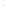 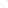 «Владивостокский морской рыбопромышленный колледж»федерального государственного бюджетного образовательного  учреждения высшего образования«Дальневосточный государственный технический рыбохозяйственный университет»(«ВМРК» ФГБОУ ВО «ДАЛЬРЫБВТУЗ»)УТВЕРЖДАЮЗаместитель начальника  колледжа по УВР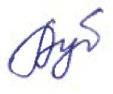  	Г.Л. Рубанова« 01 »	сентября 2021г.МЕТОДИЧЕСКИЕ РЕКОМЕНДАЦИИ ПО ВЫПОЛНЕНИЮ ПО ПРОВЕДЕНИЮ ПРАКТИЧЕСКИХ ЗАНЯТИЙУЧЕБНОЙ ДИСЦИПЛИНЫОП.03 ЭЛЕКТРОТЕХНИКА И ЭЛЕКТРОННАЯ ТЕХНИКАдля специальности35.02.11Промышленное рыболовствоВладиво сток 2021Методические рекомендации по проведению самостоятельной работы студентов составлены в соответствии с рабочей программой учебной дисциплины «Электротехника и электроника».Разработчики:Автор: преподаватель «ВМРК» ФГБОУ ВО «Дальрыбвтуз»  Кучеренко Е.П.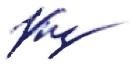 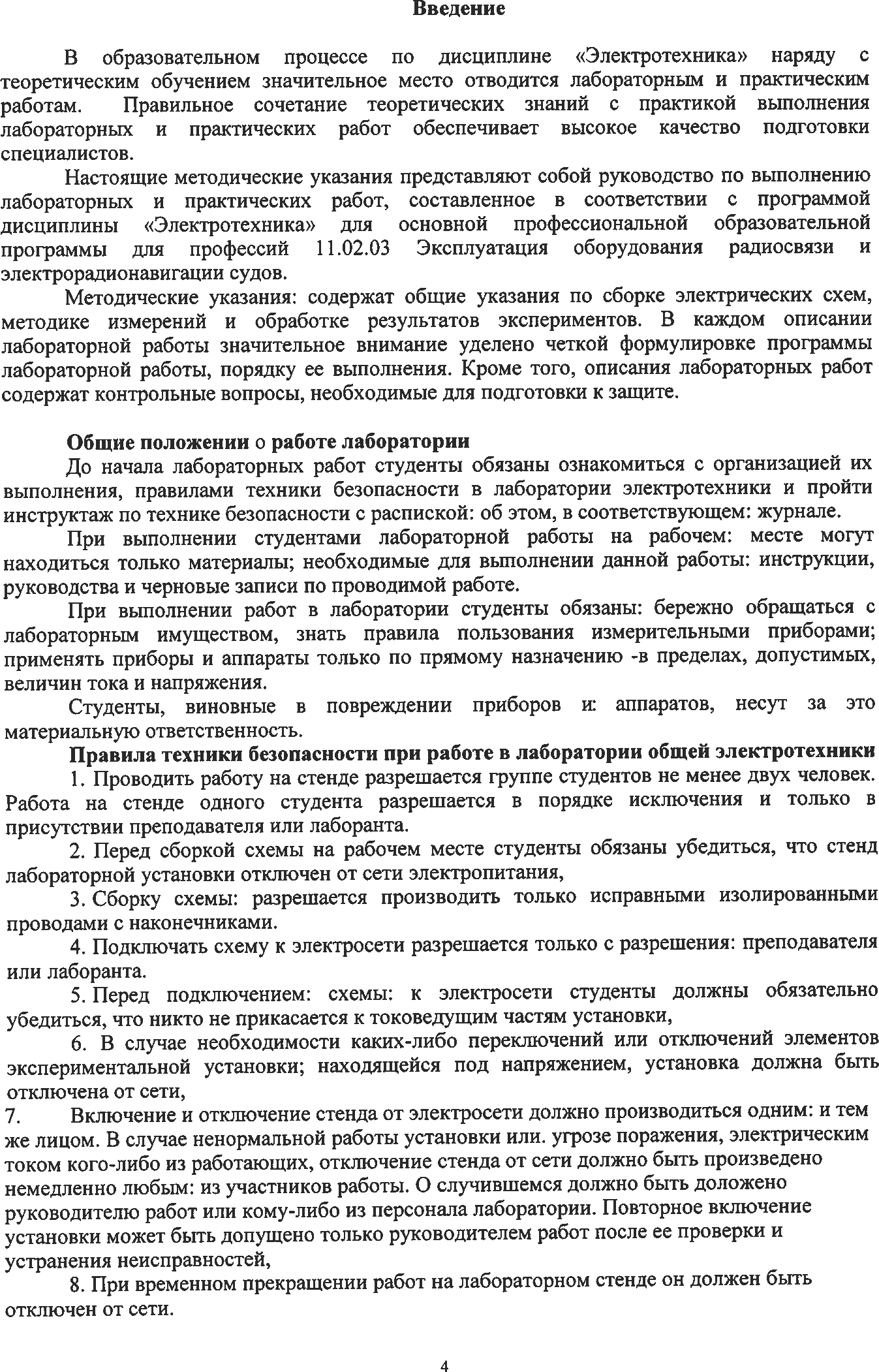 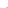 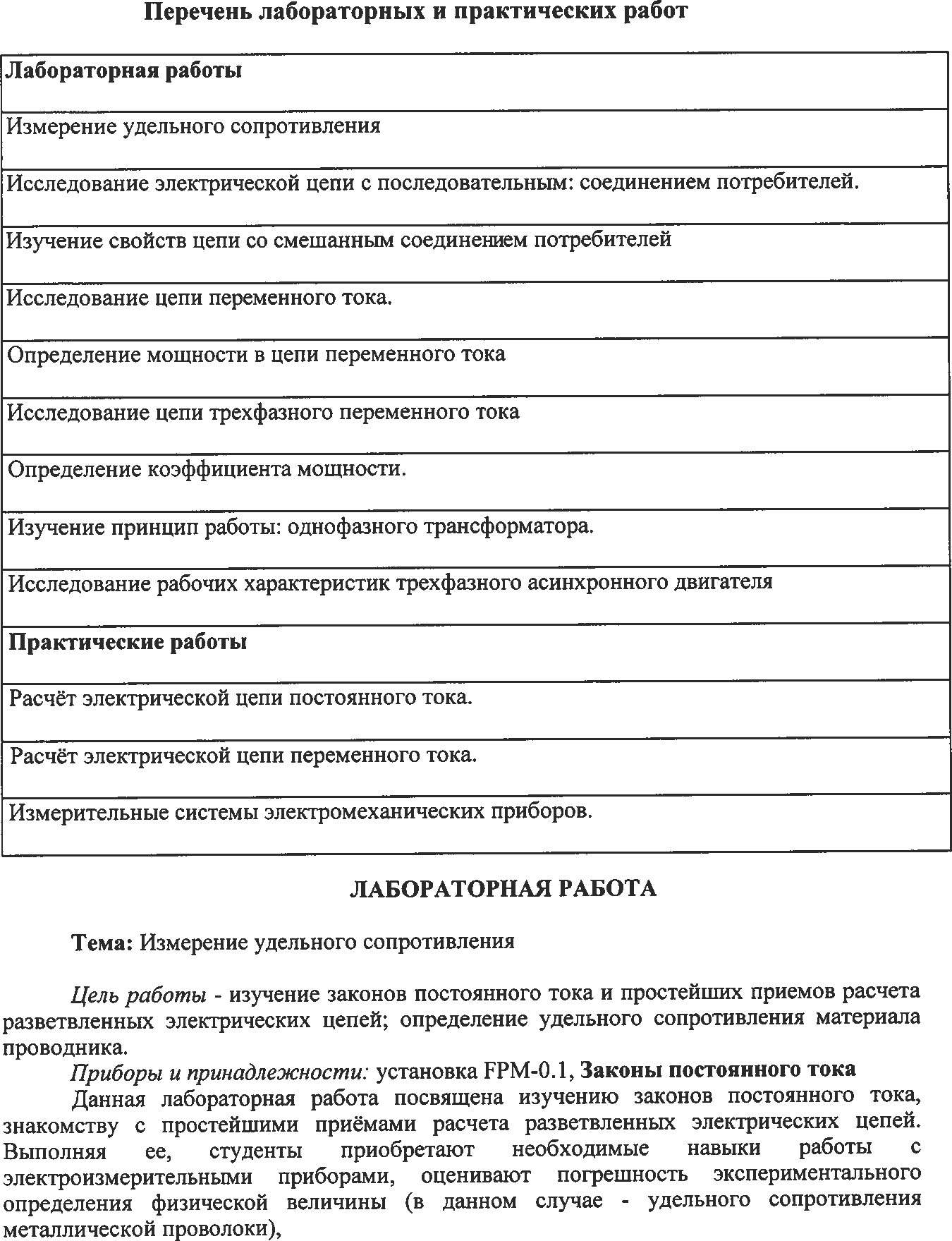 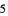 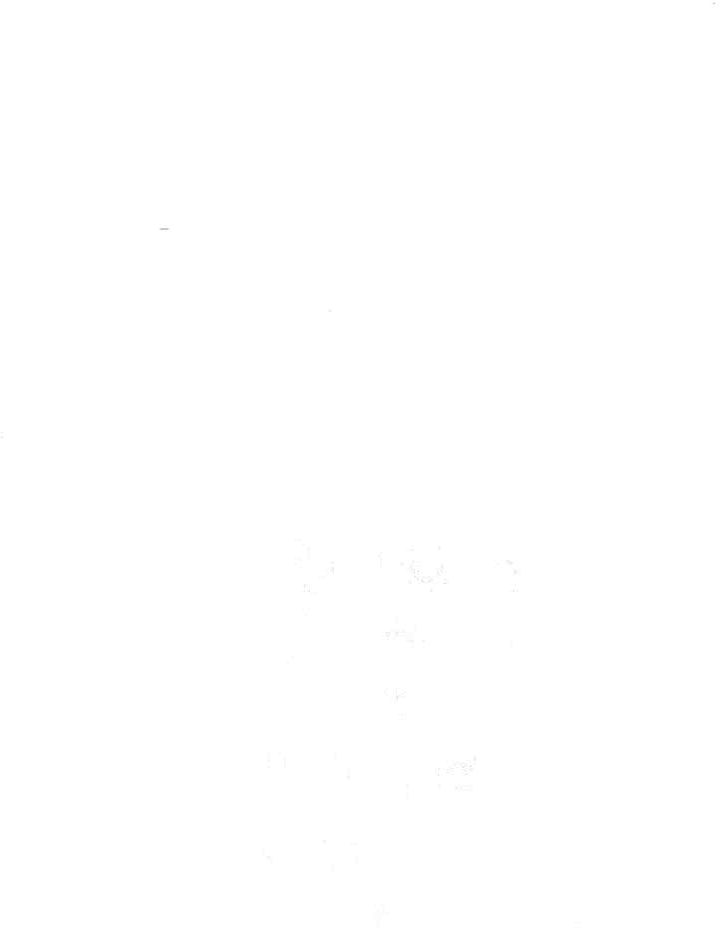 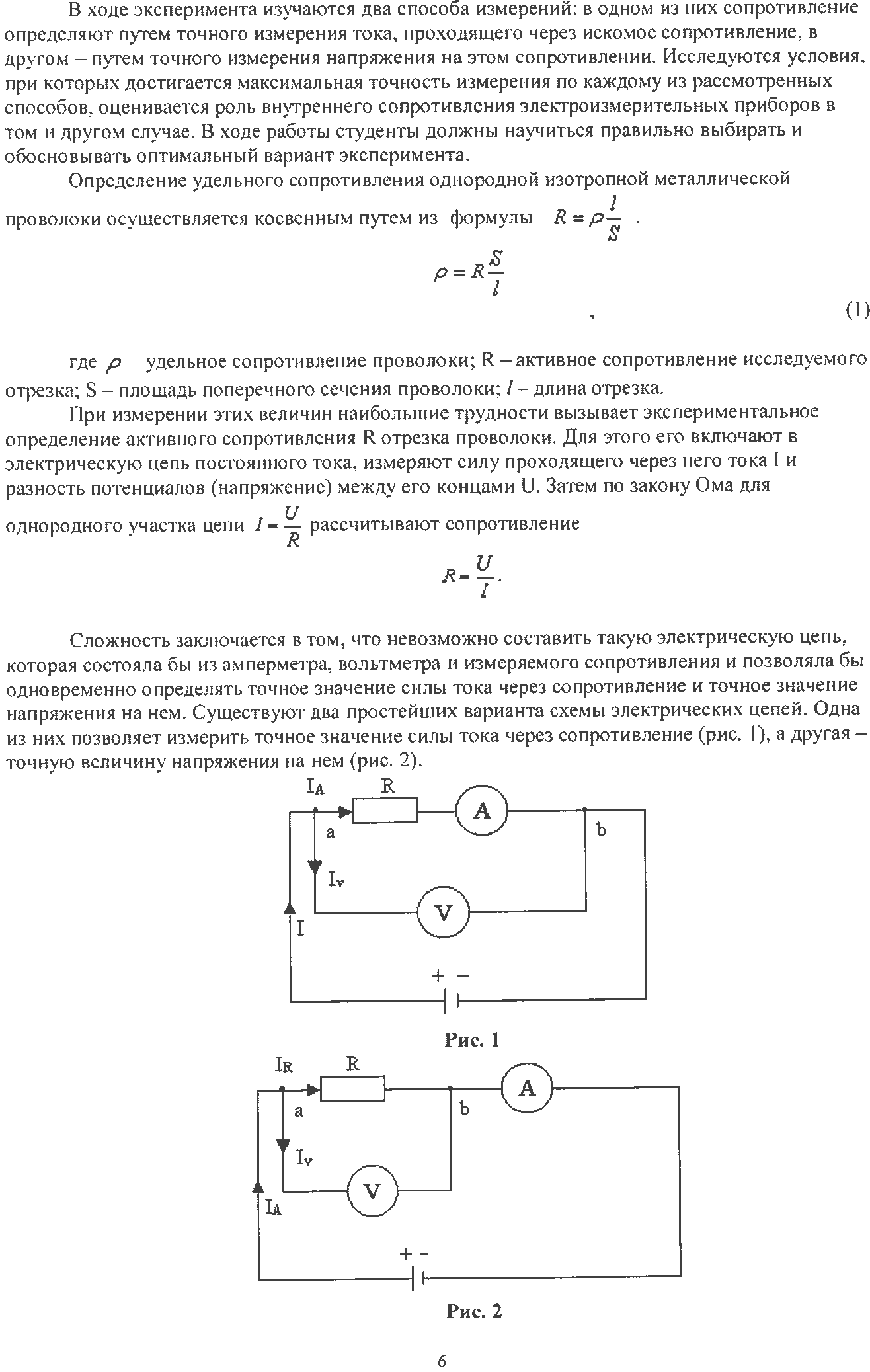 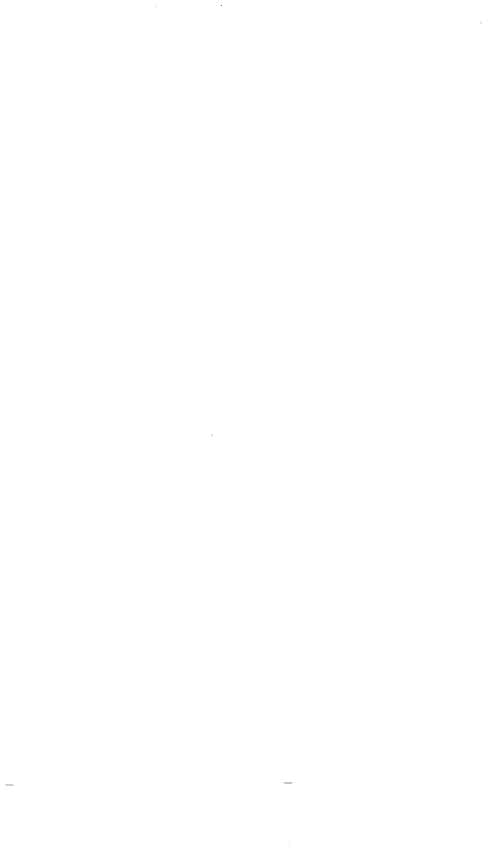 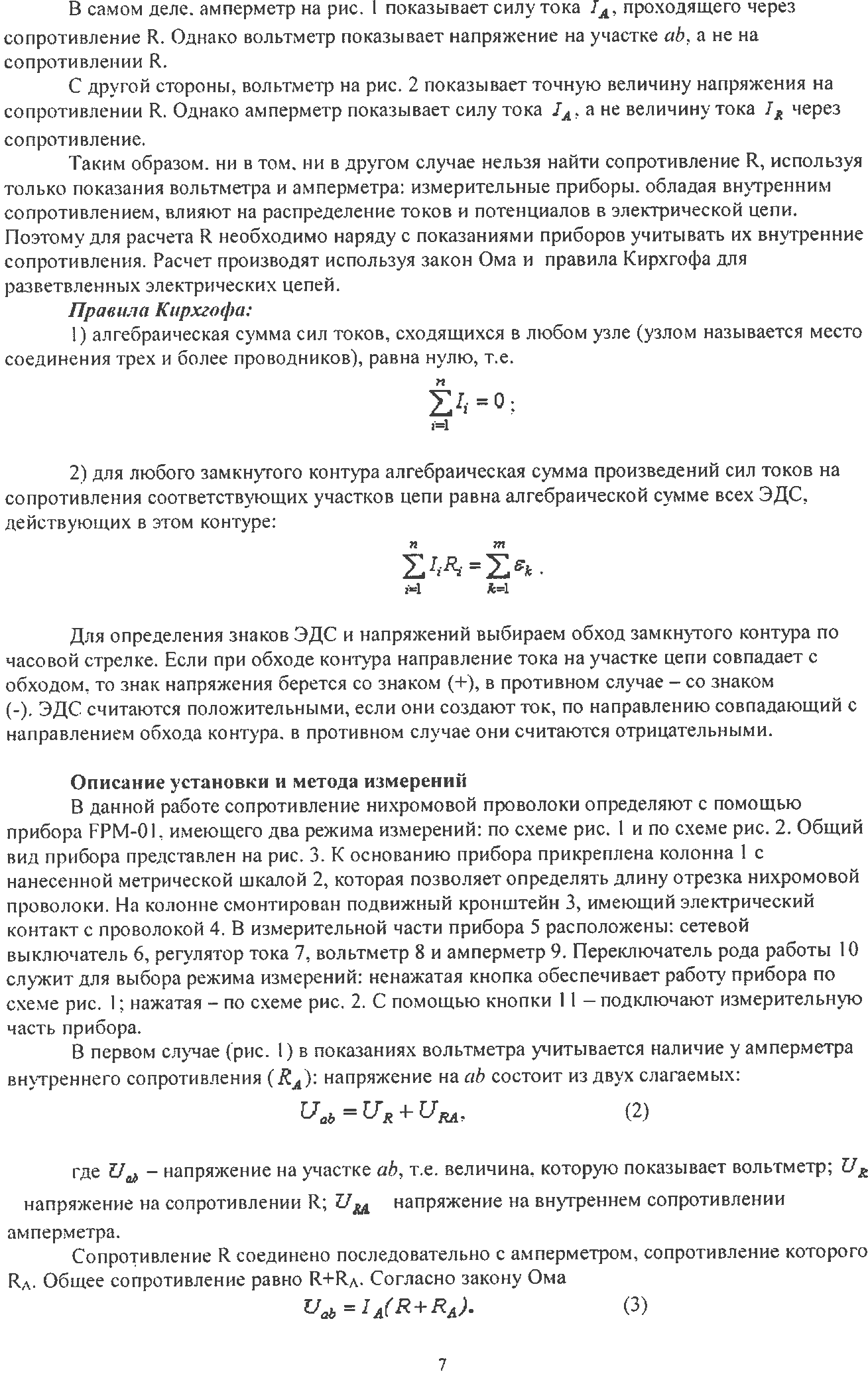 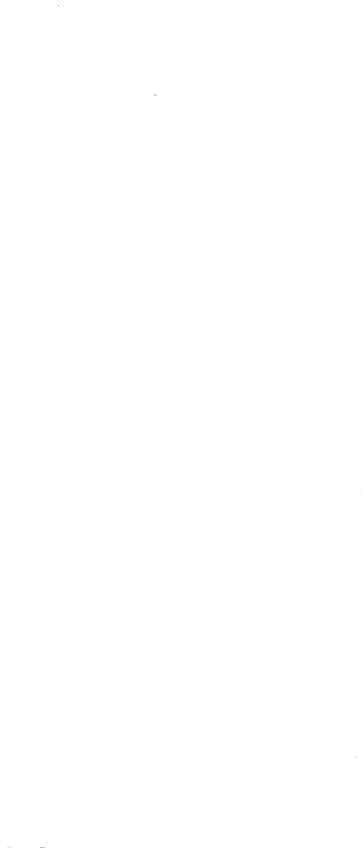 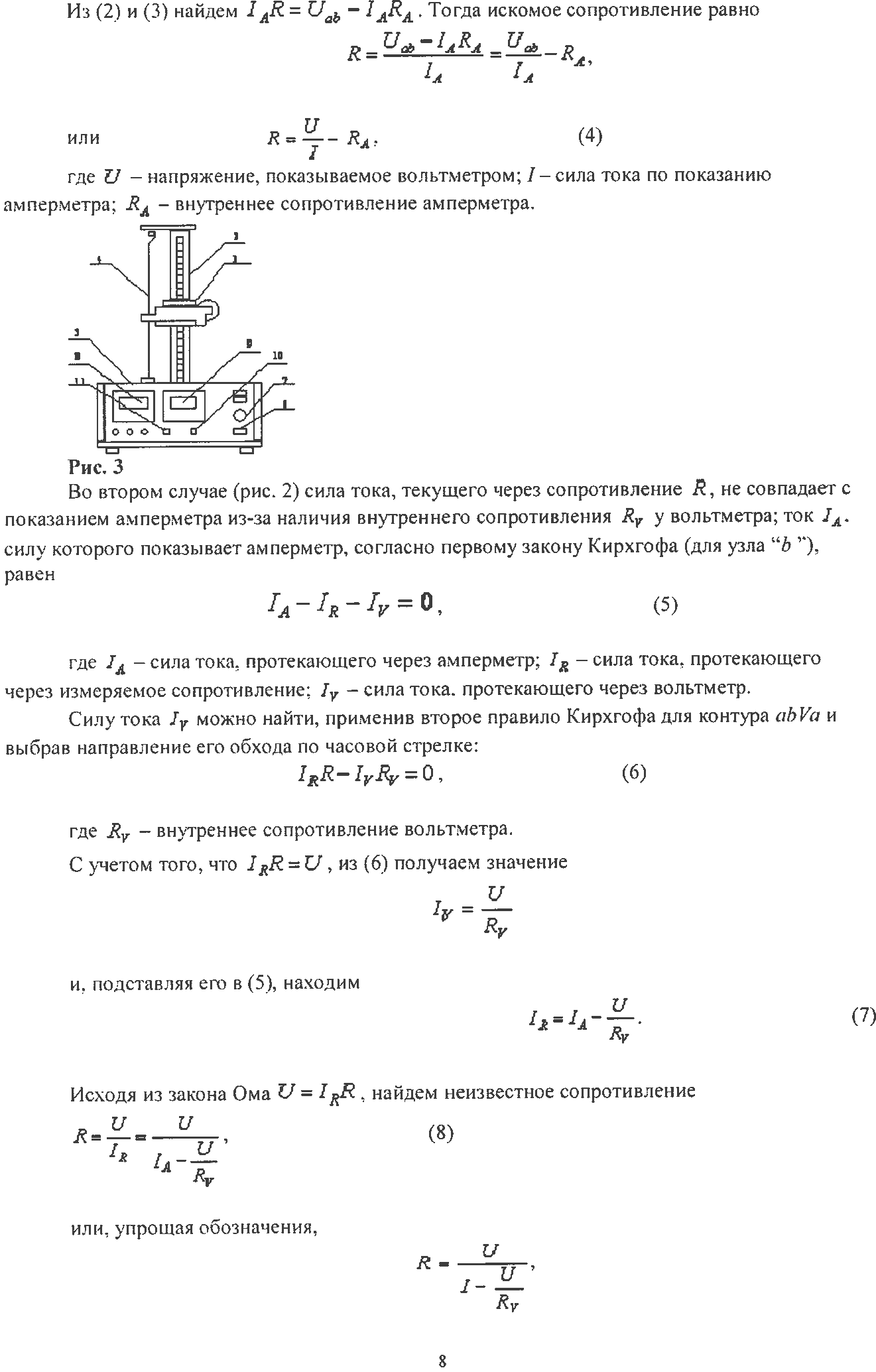 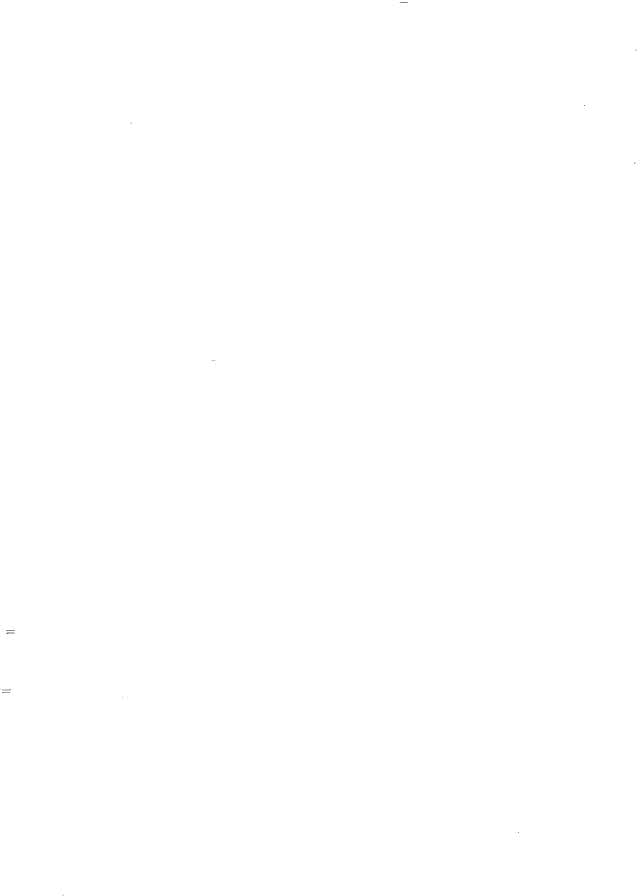 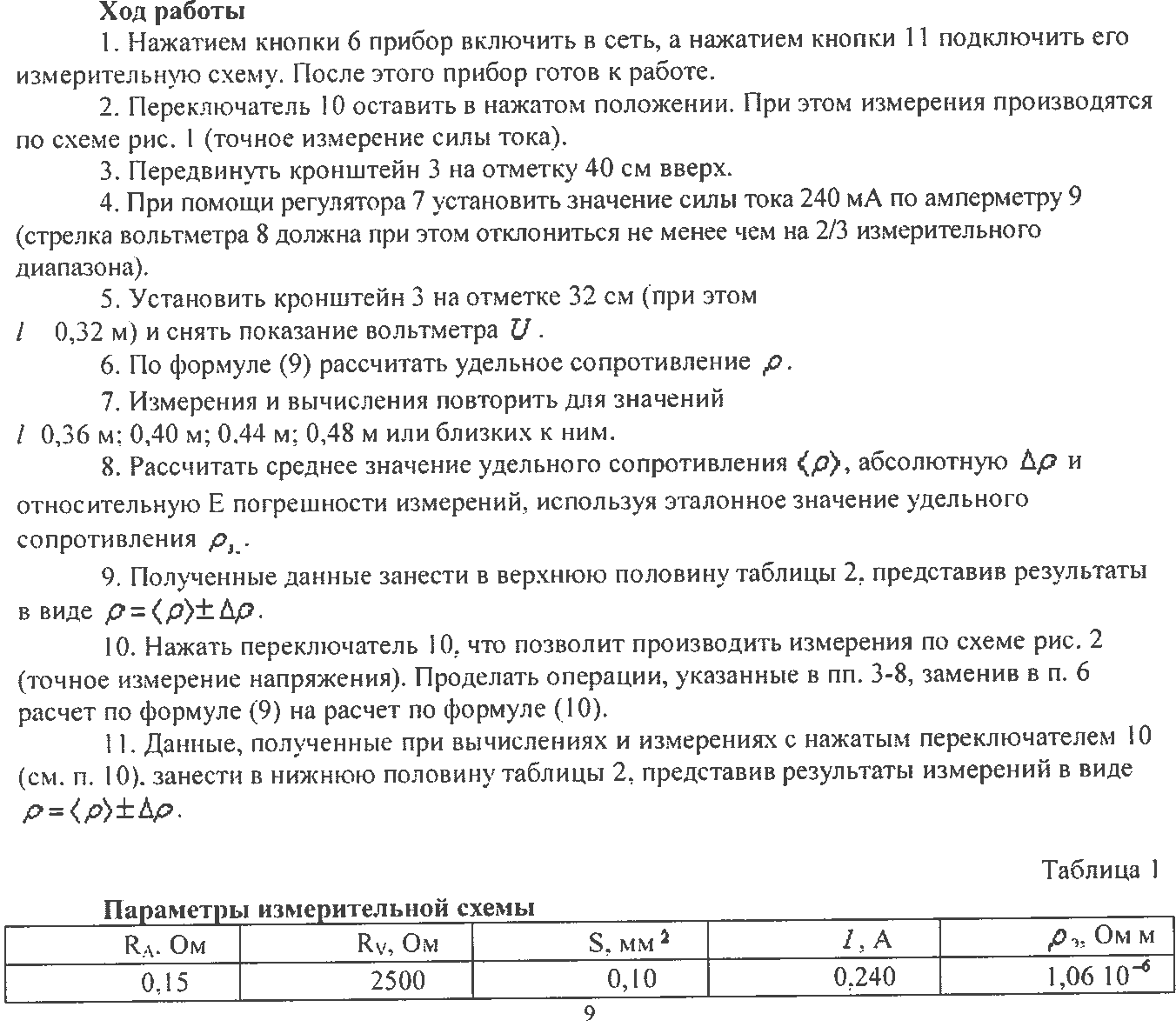 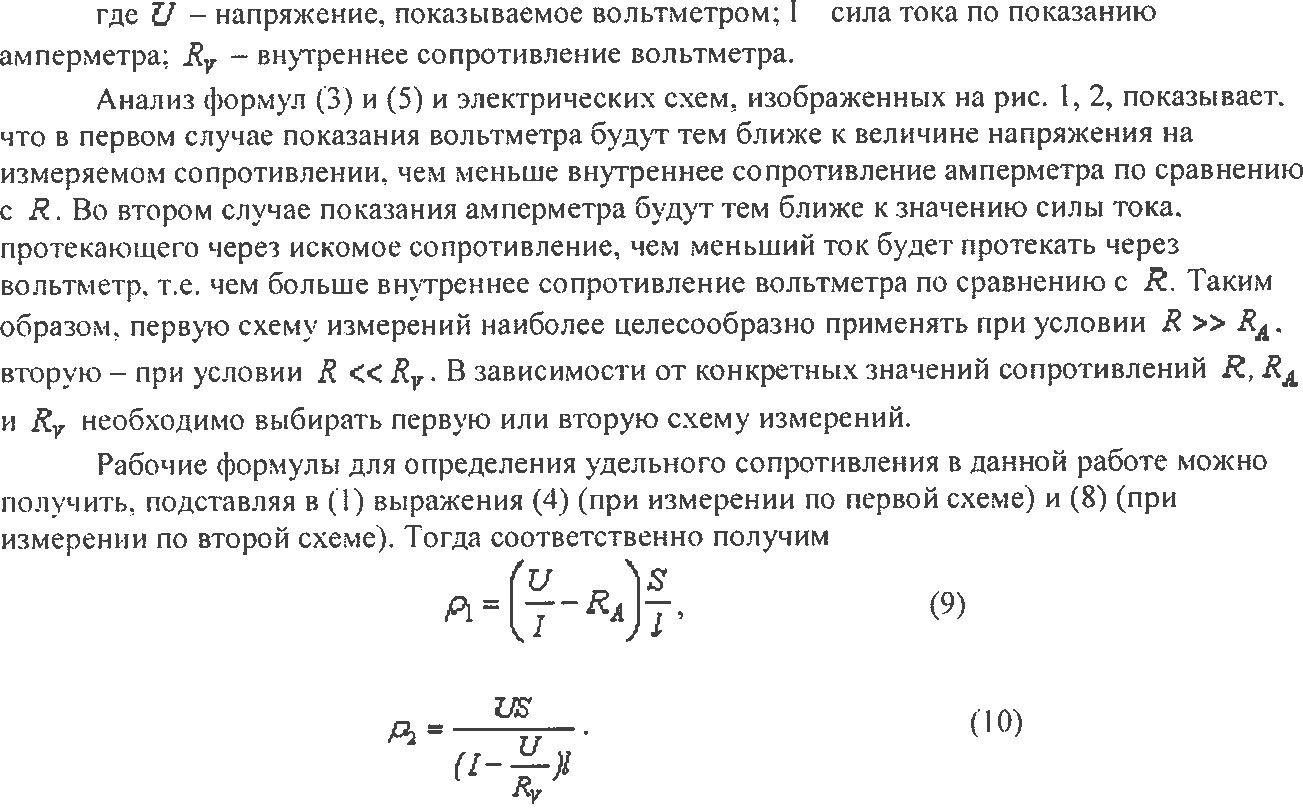 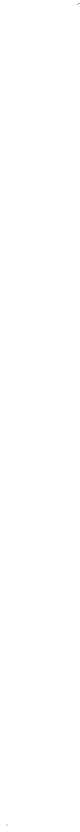 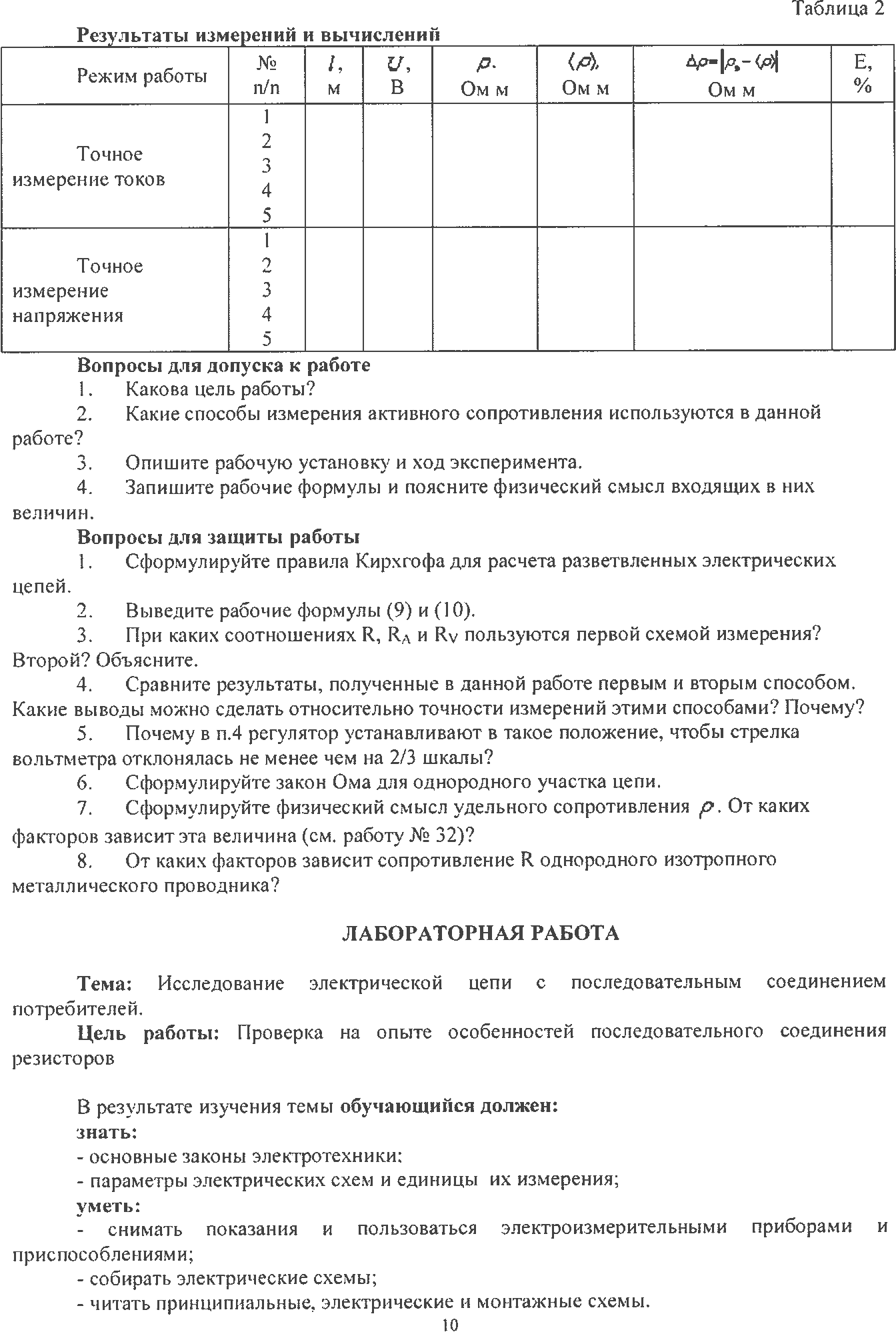 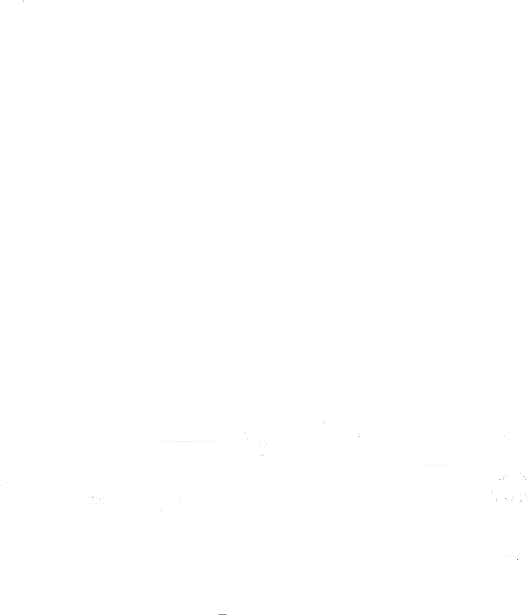 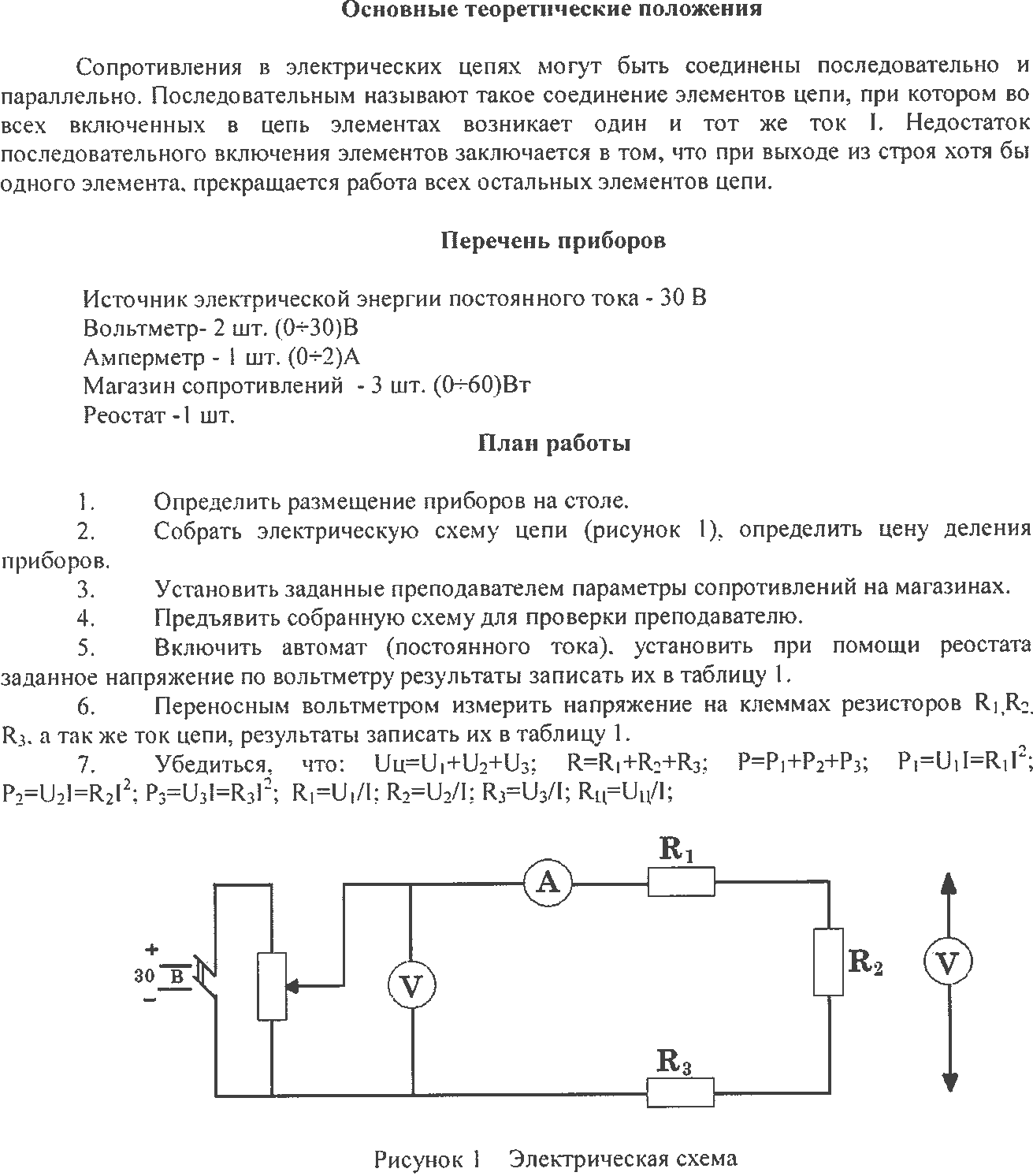 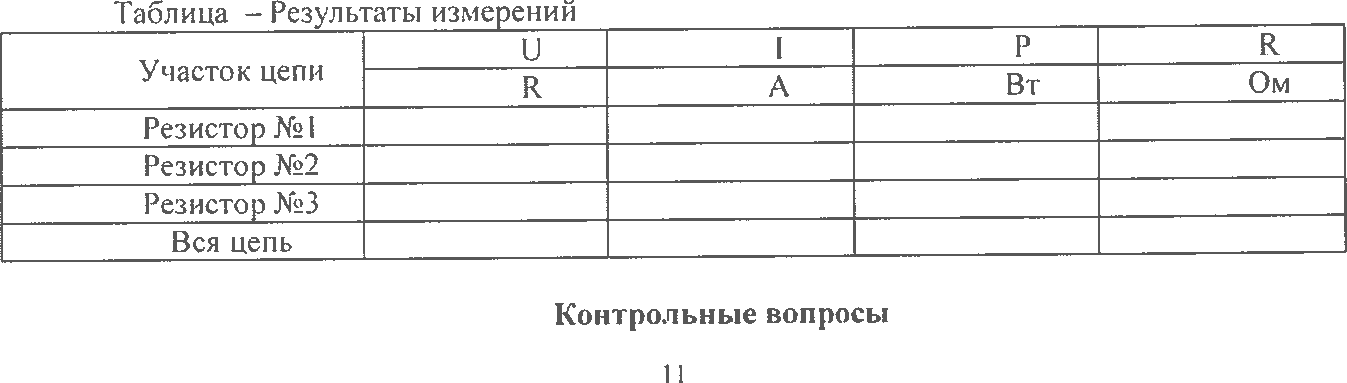 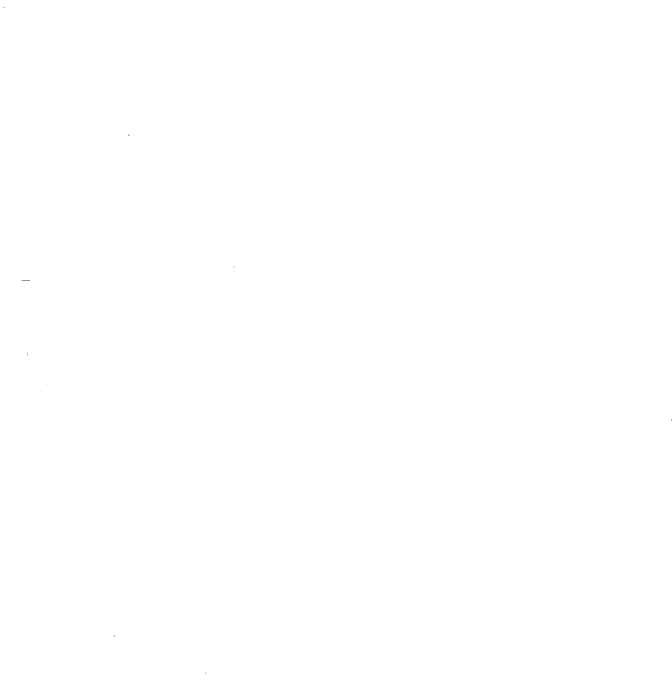 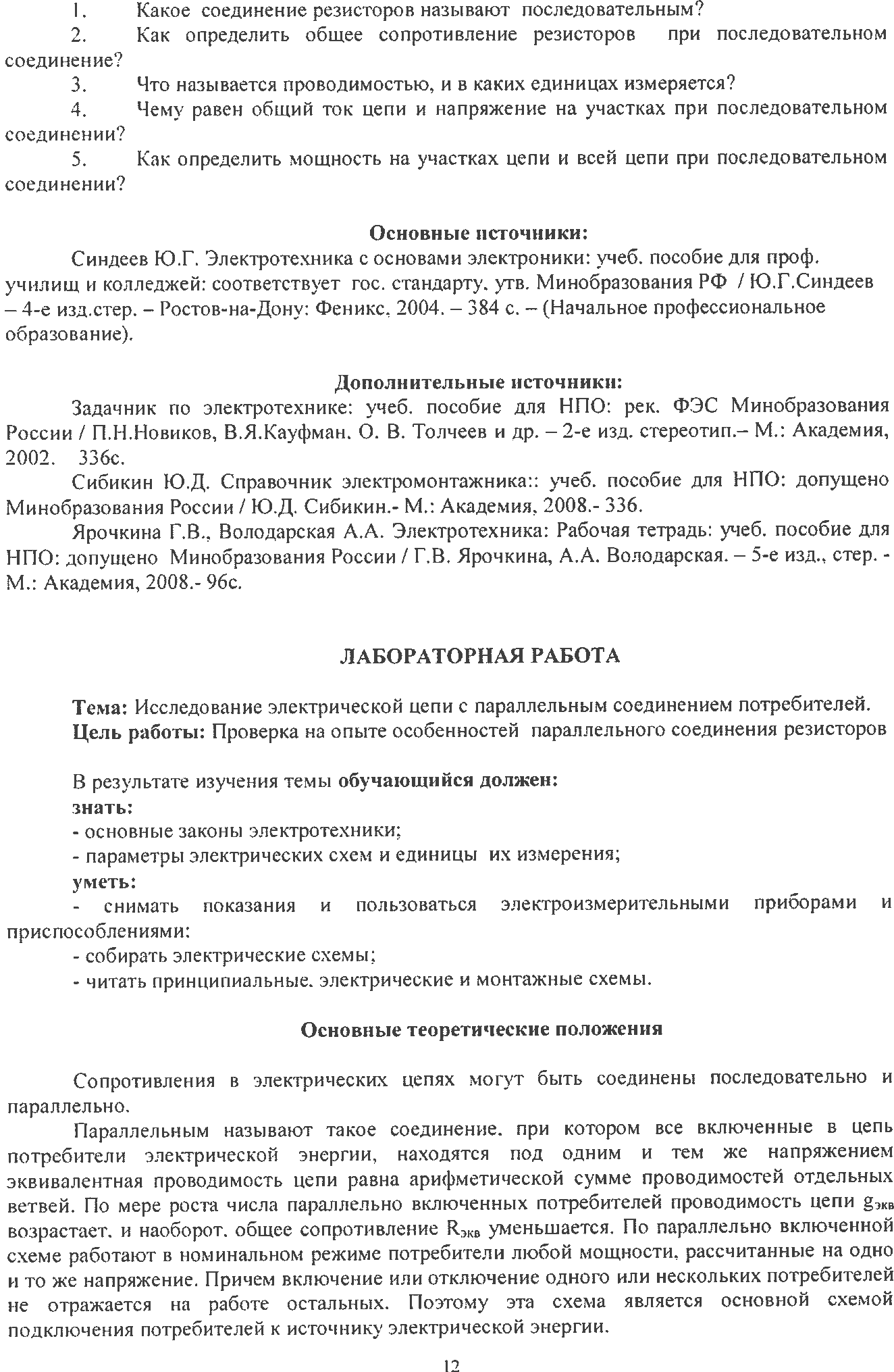 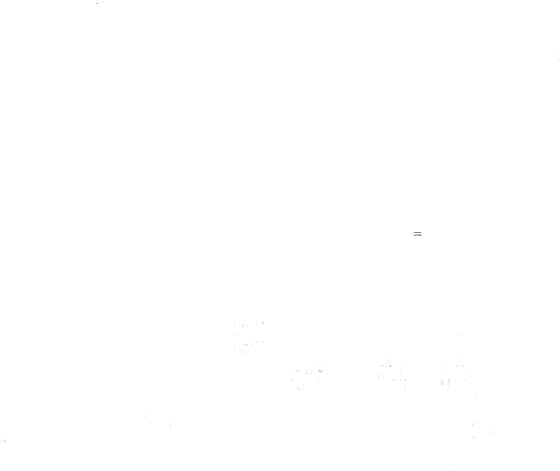 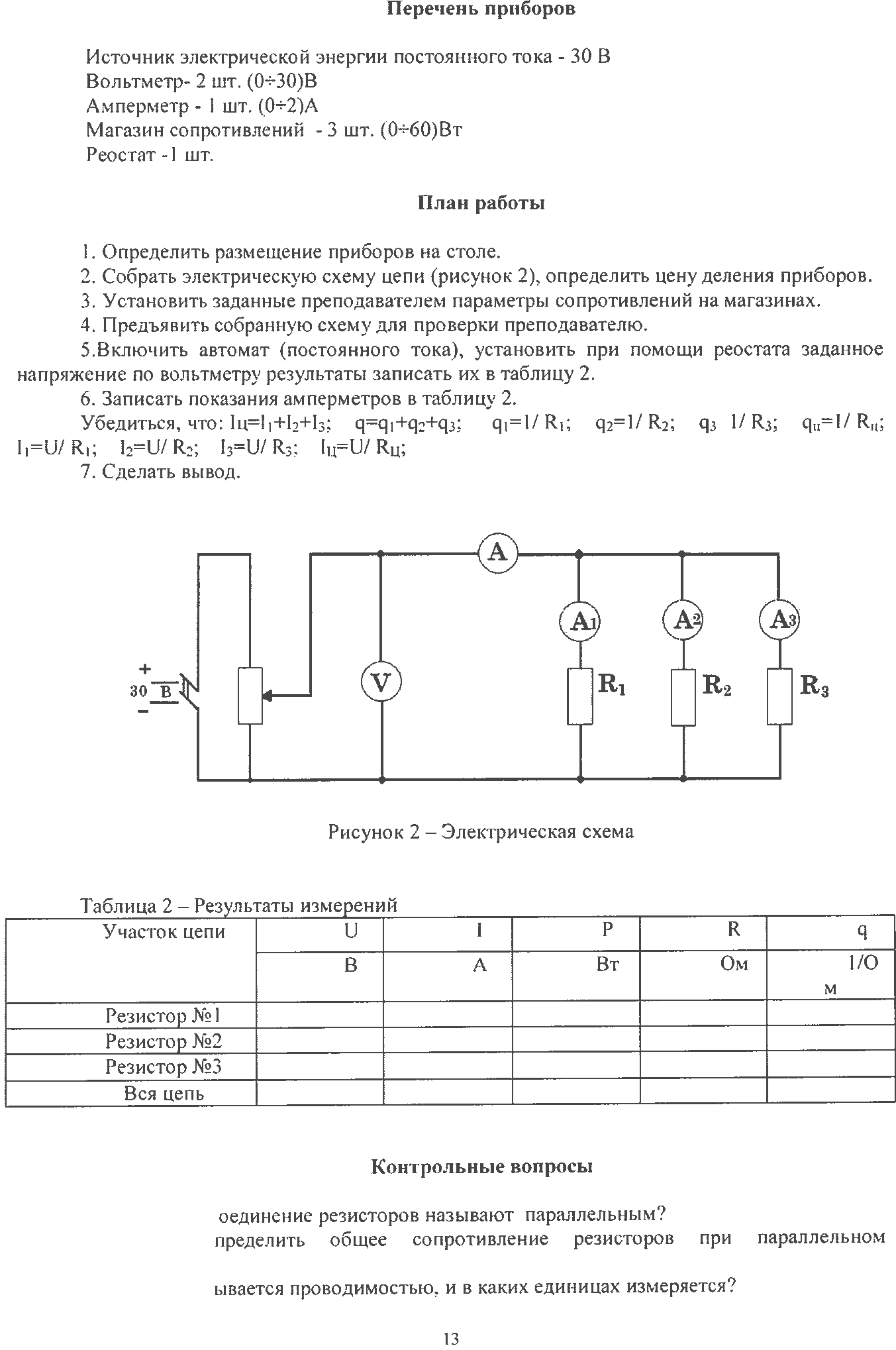 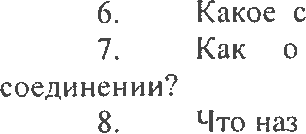 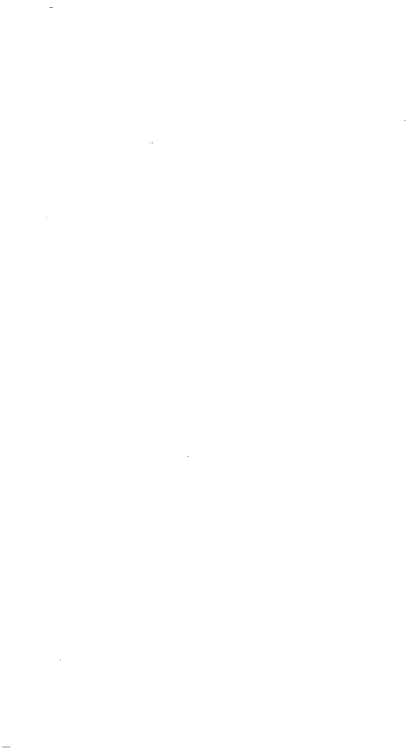 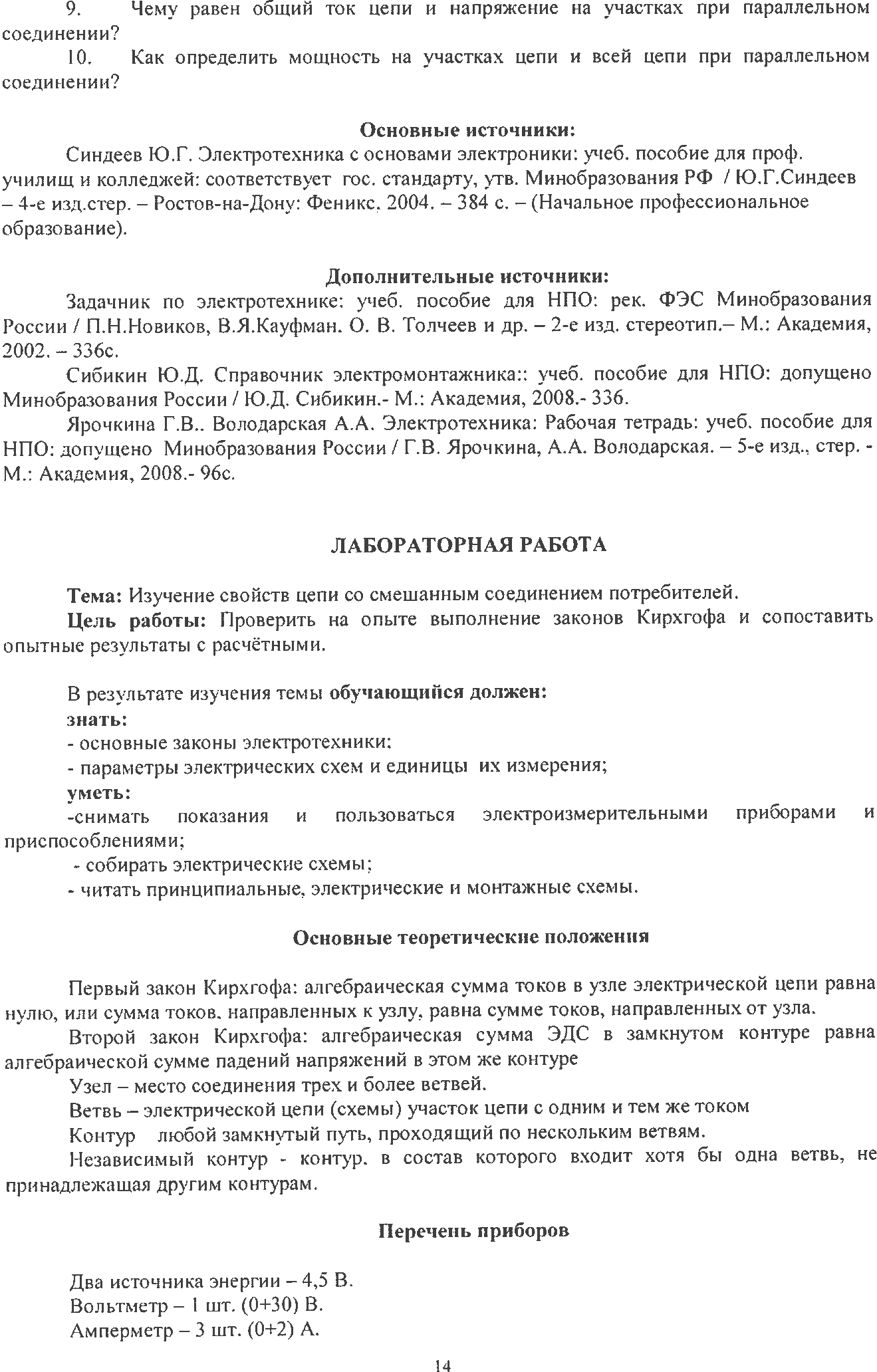 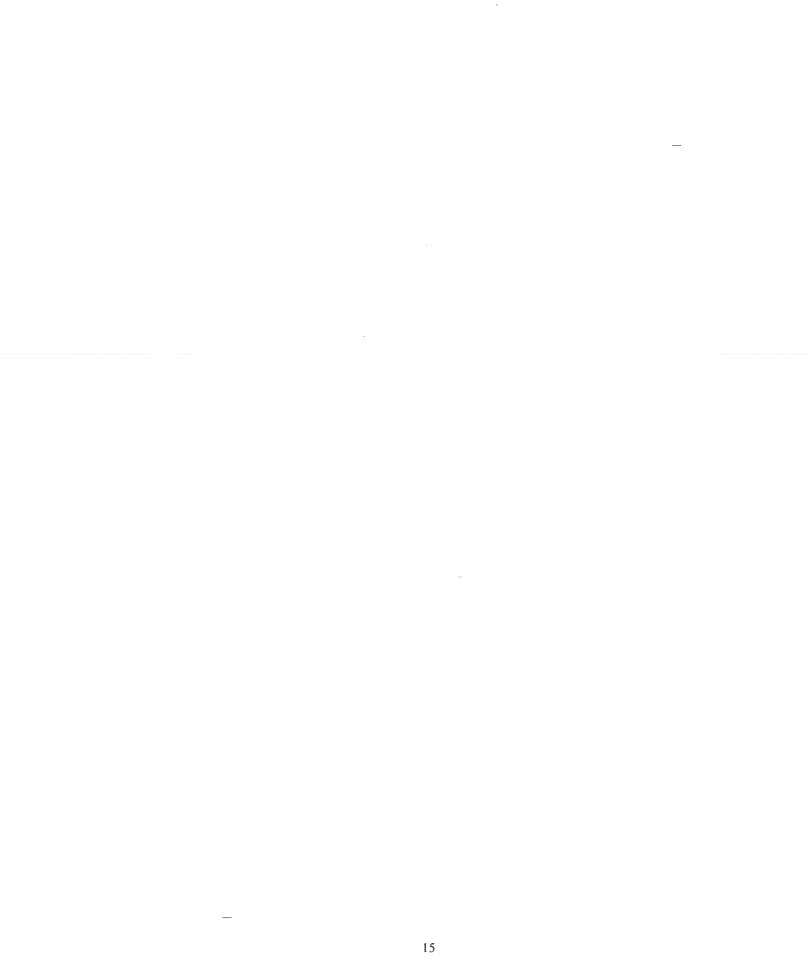 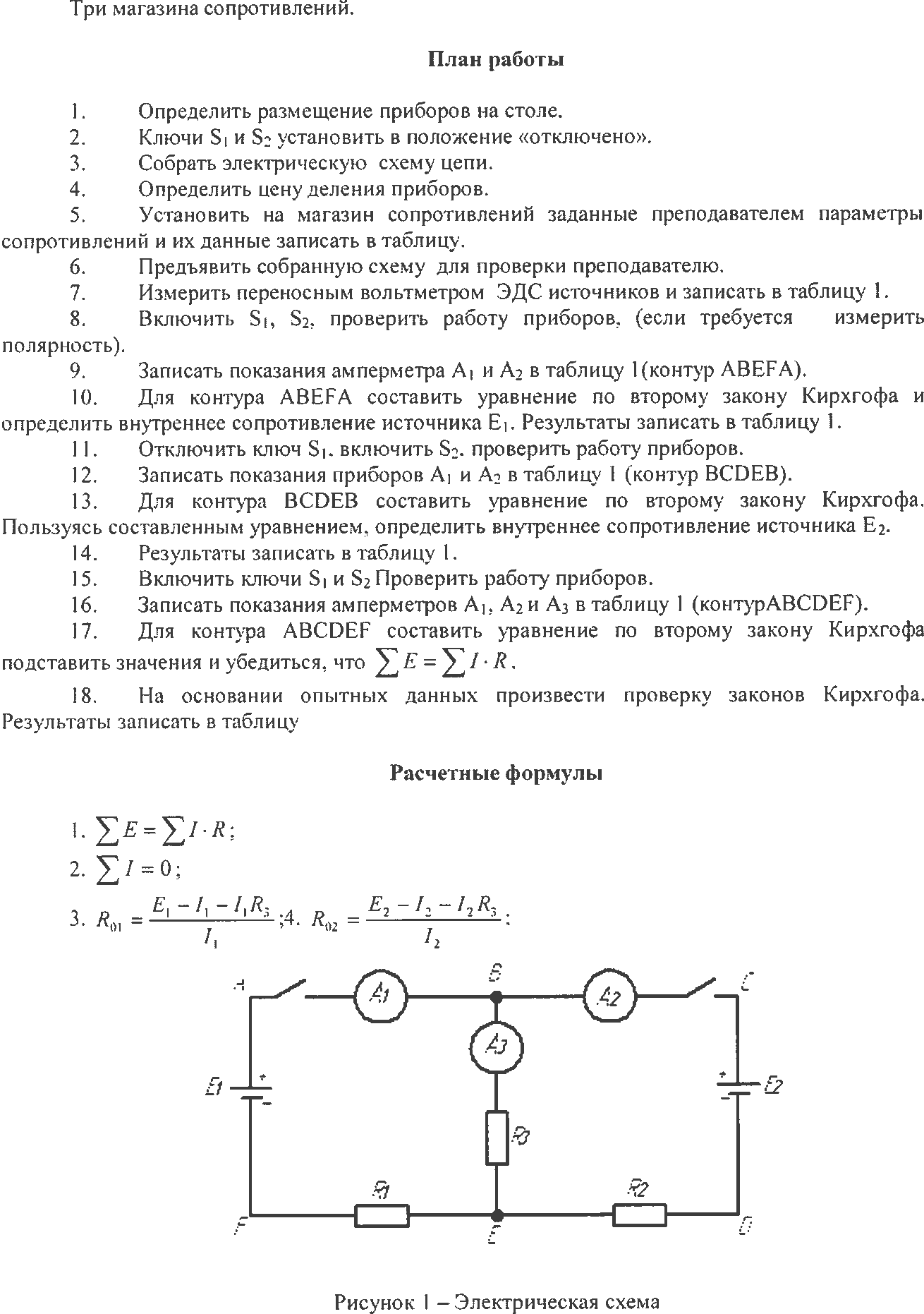 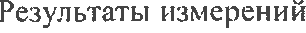 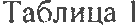 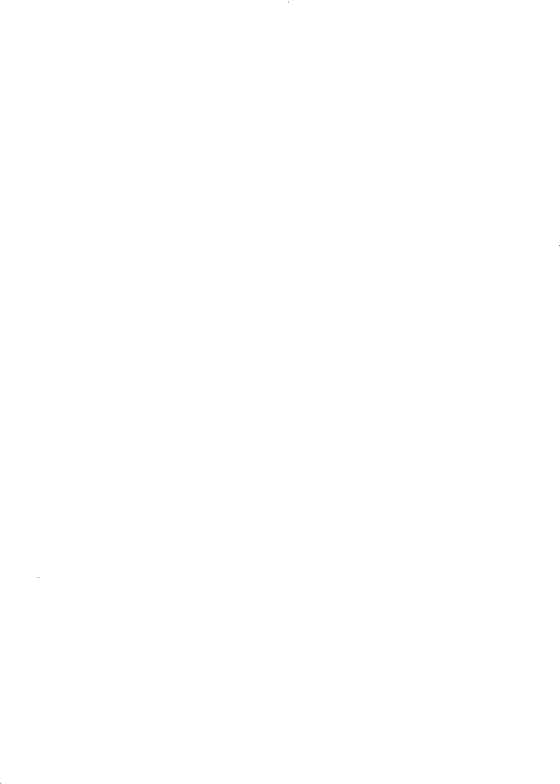 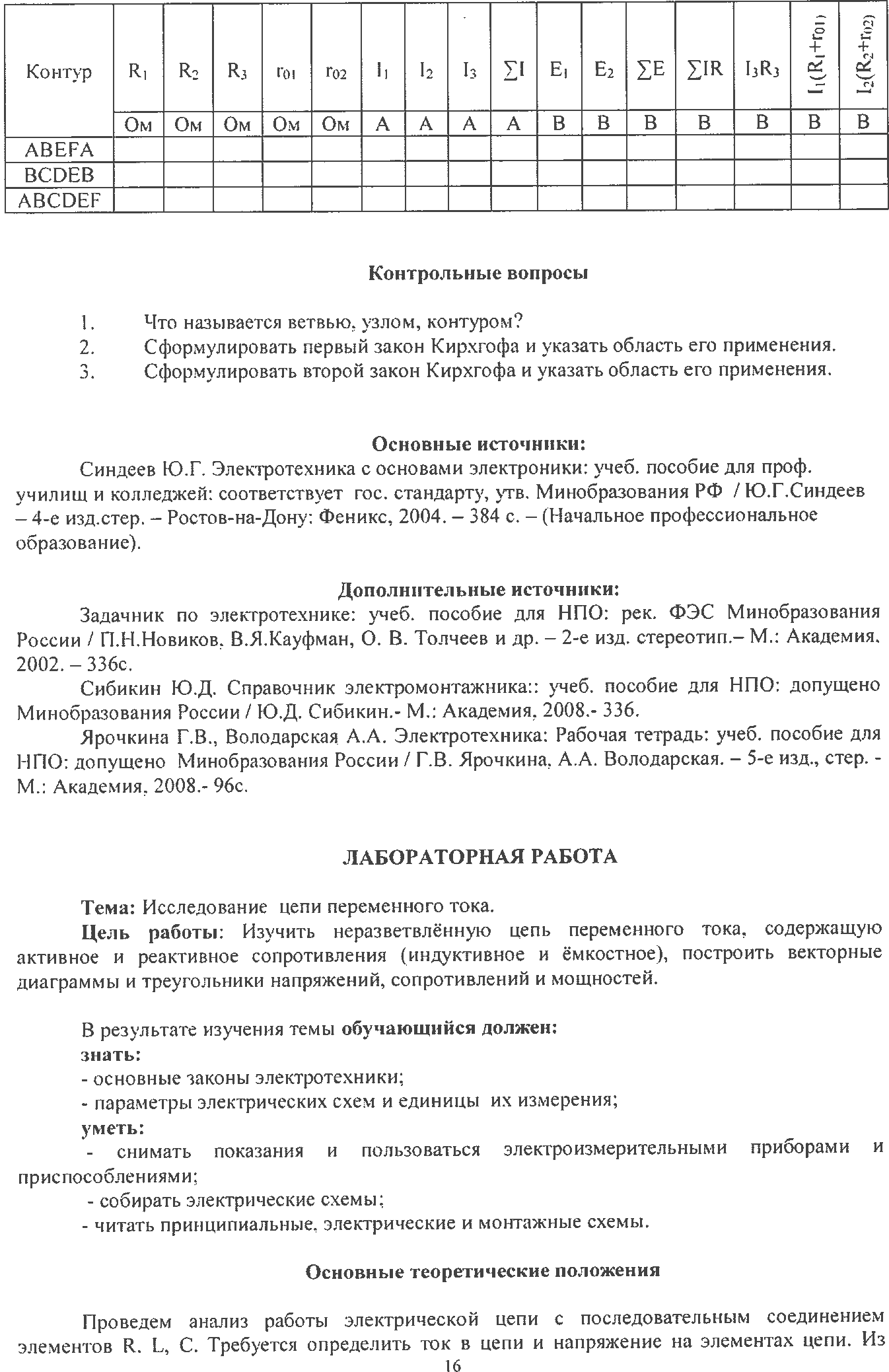 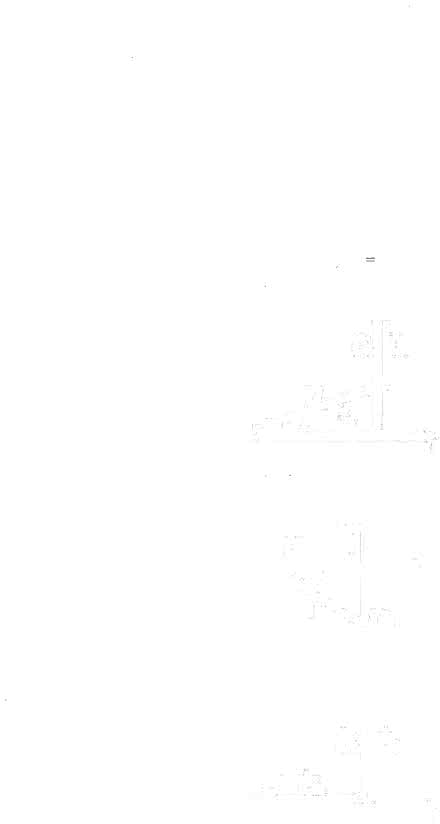 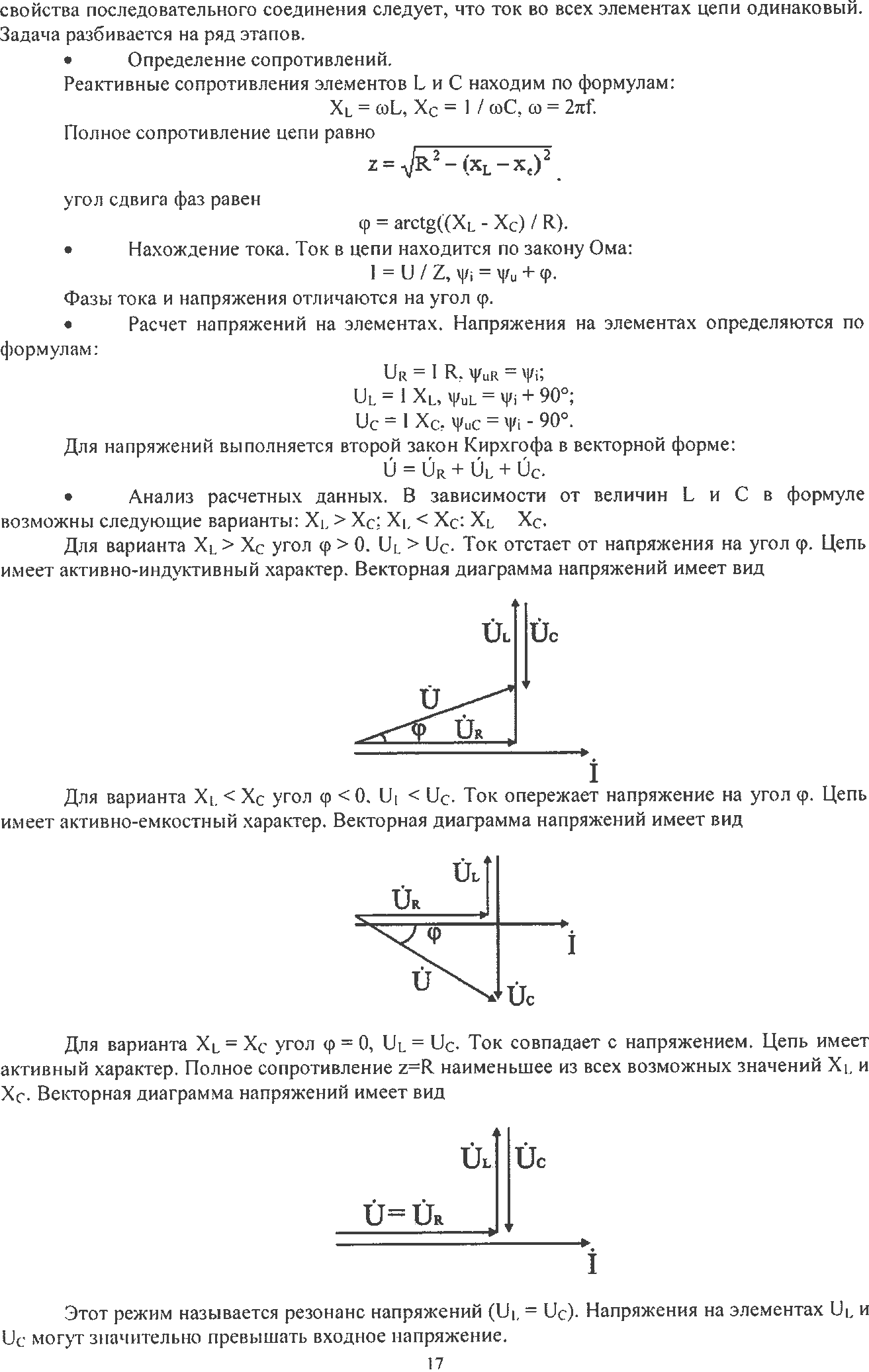 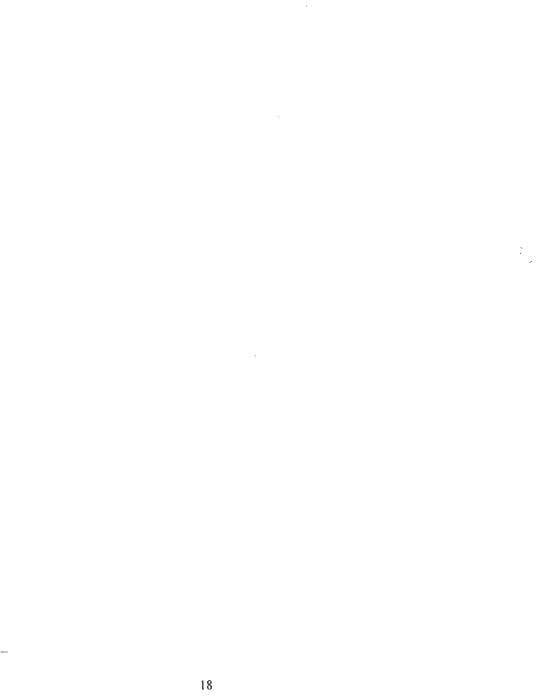 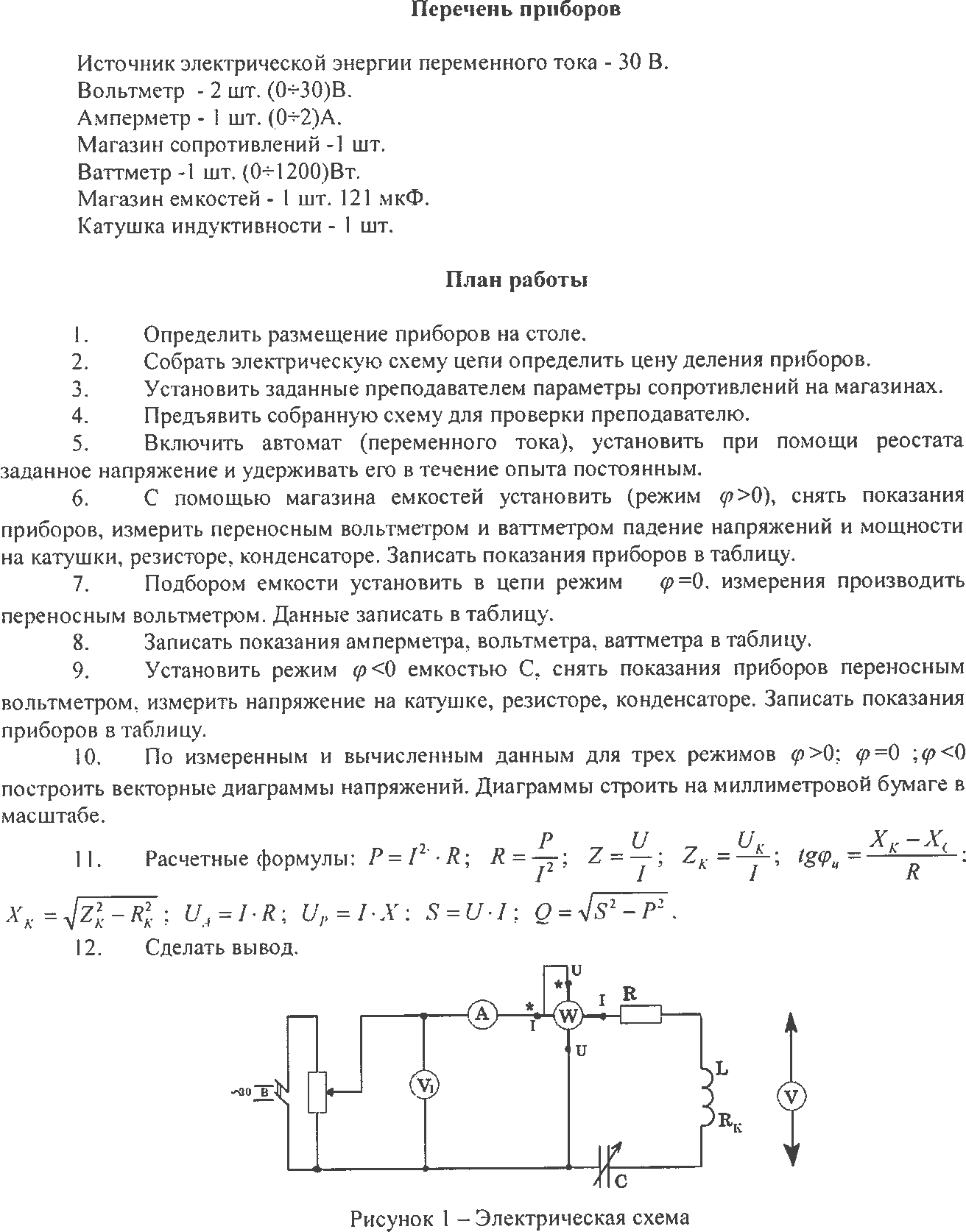 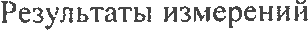 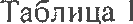 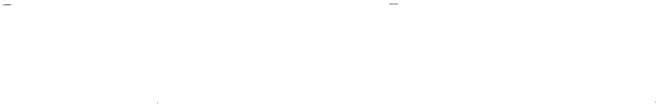 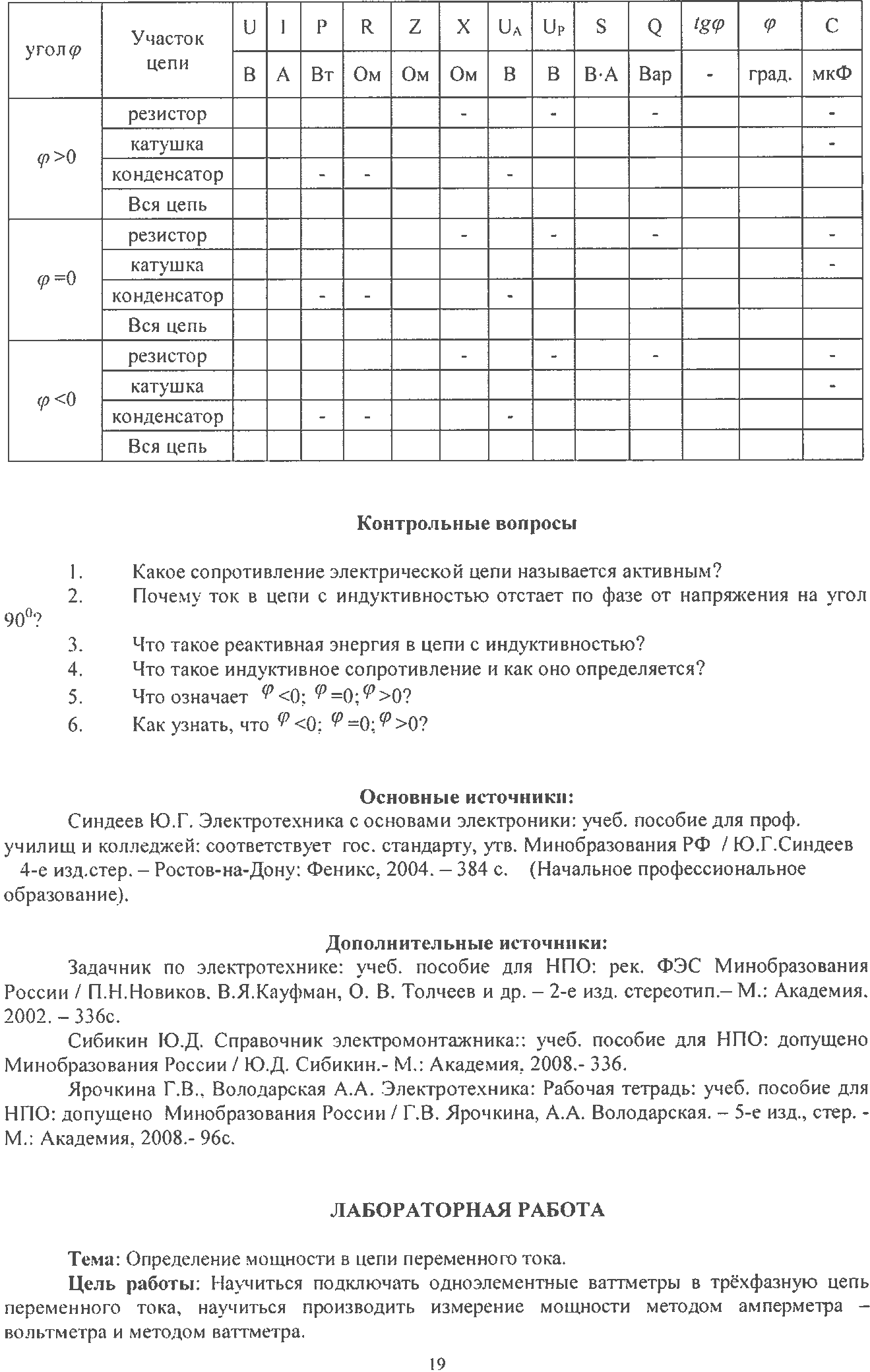 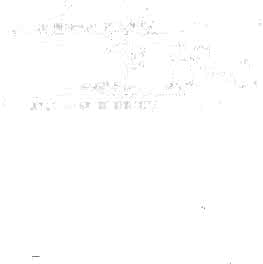 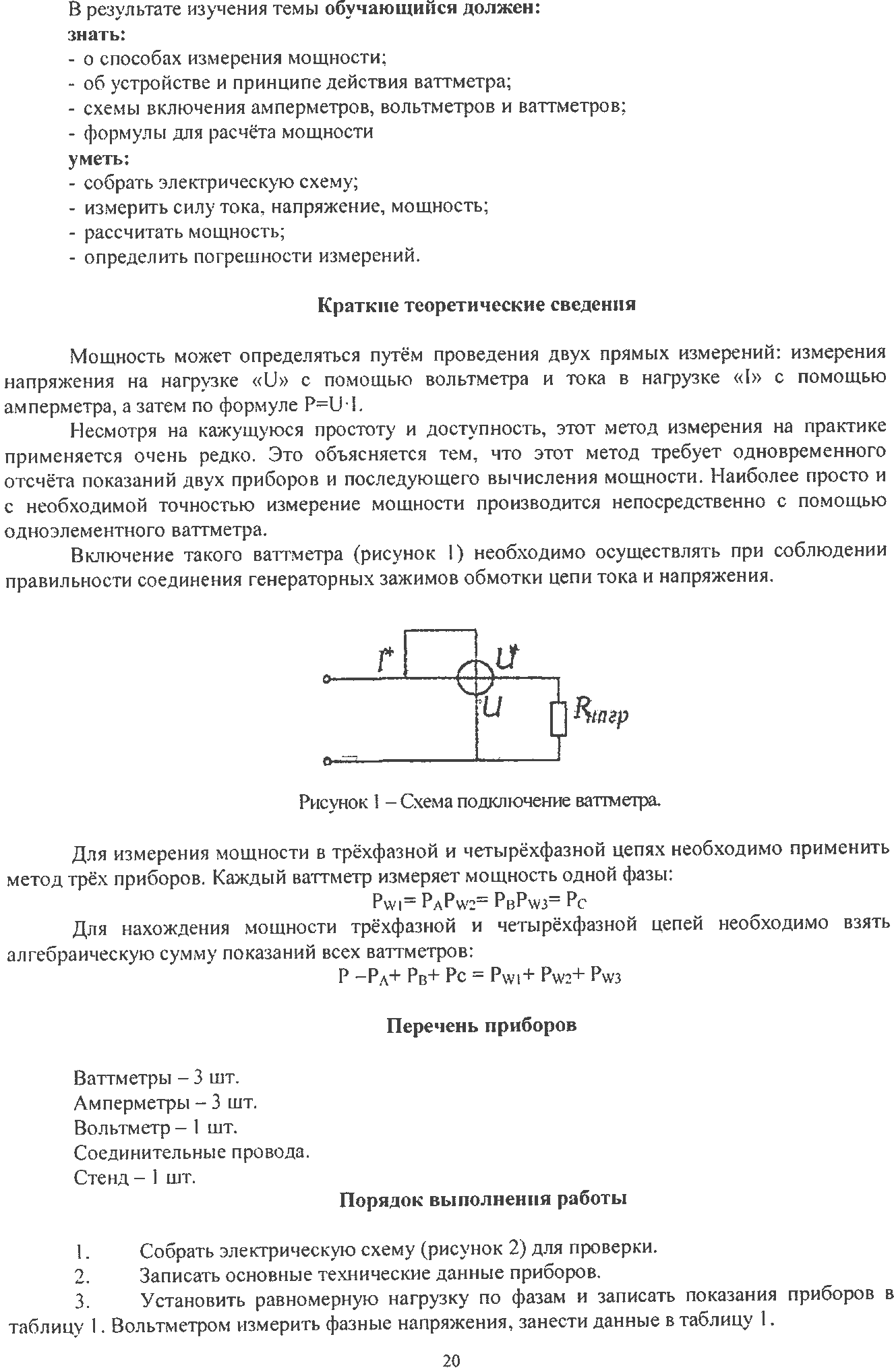 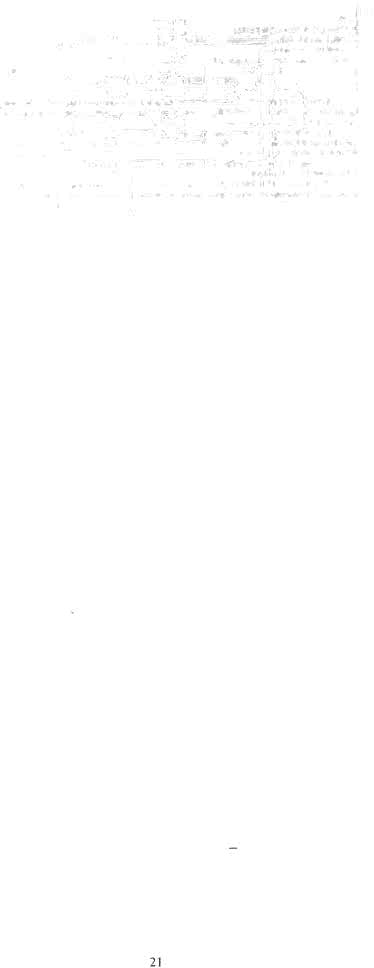 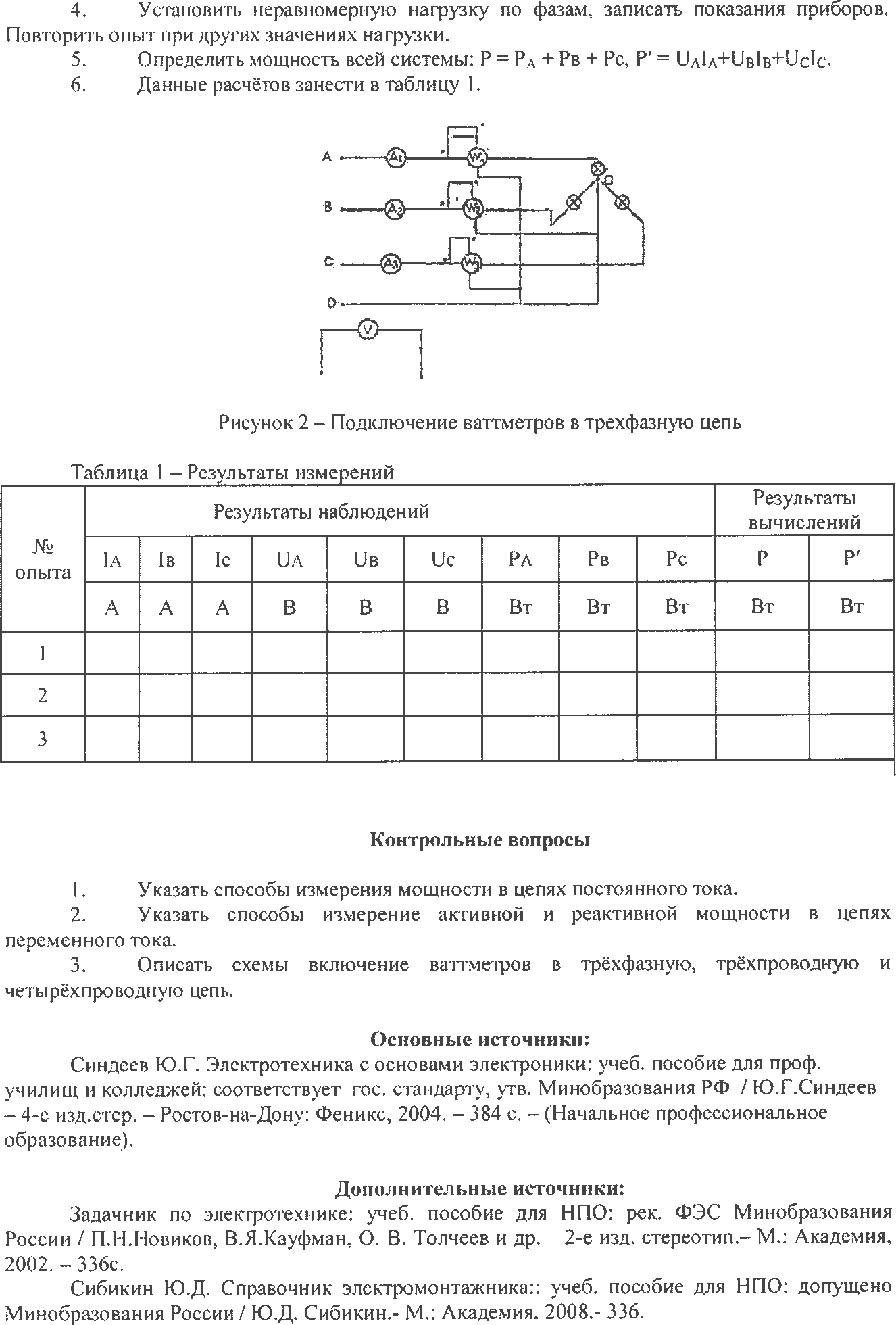 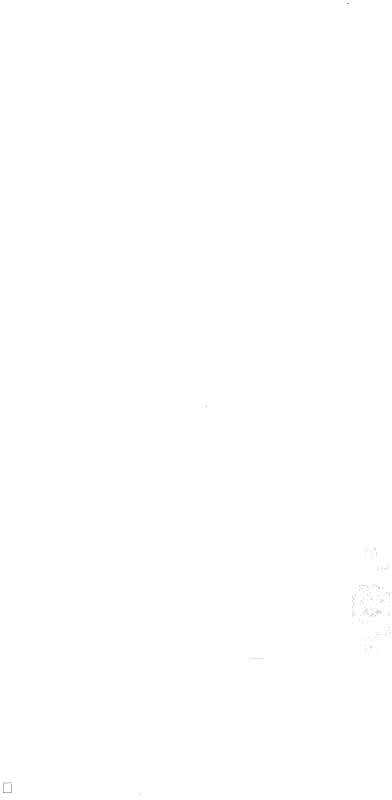 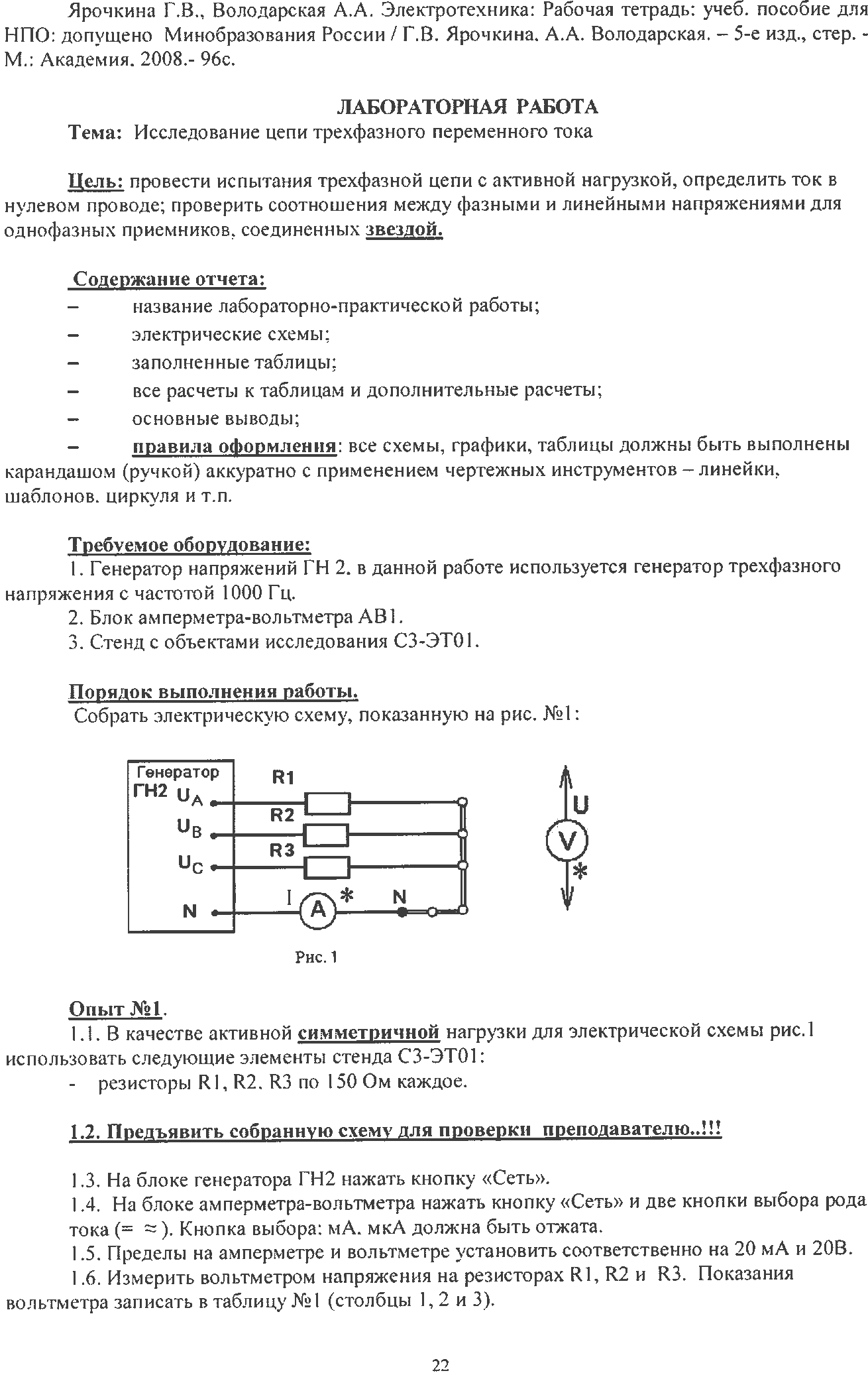 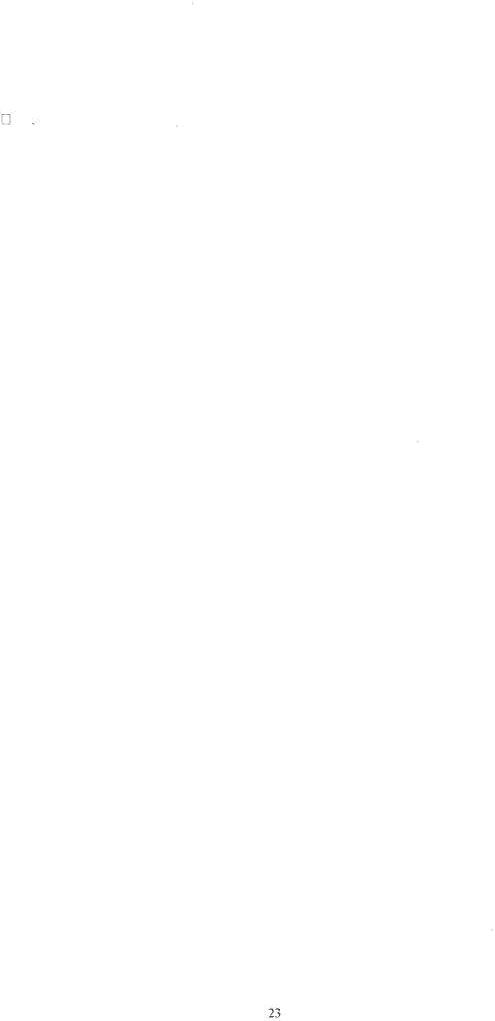 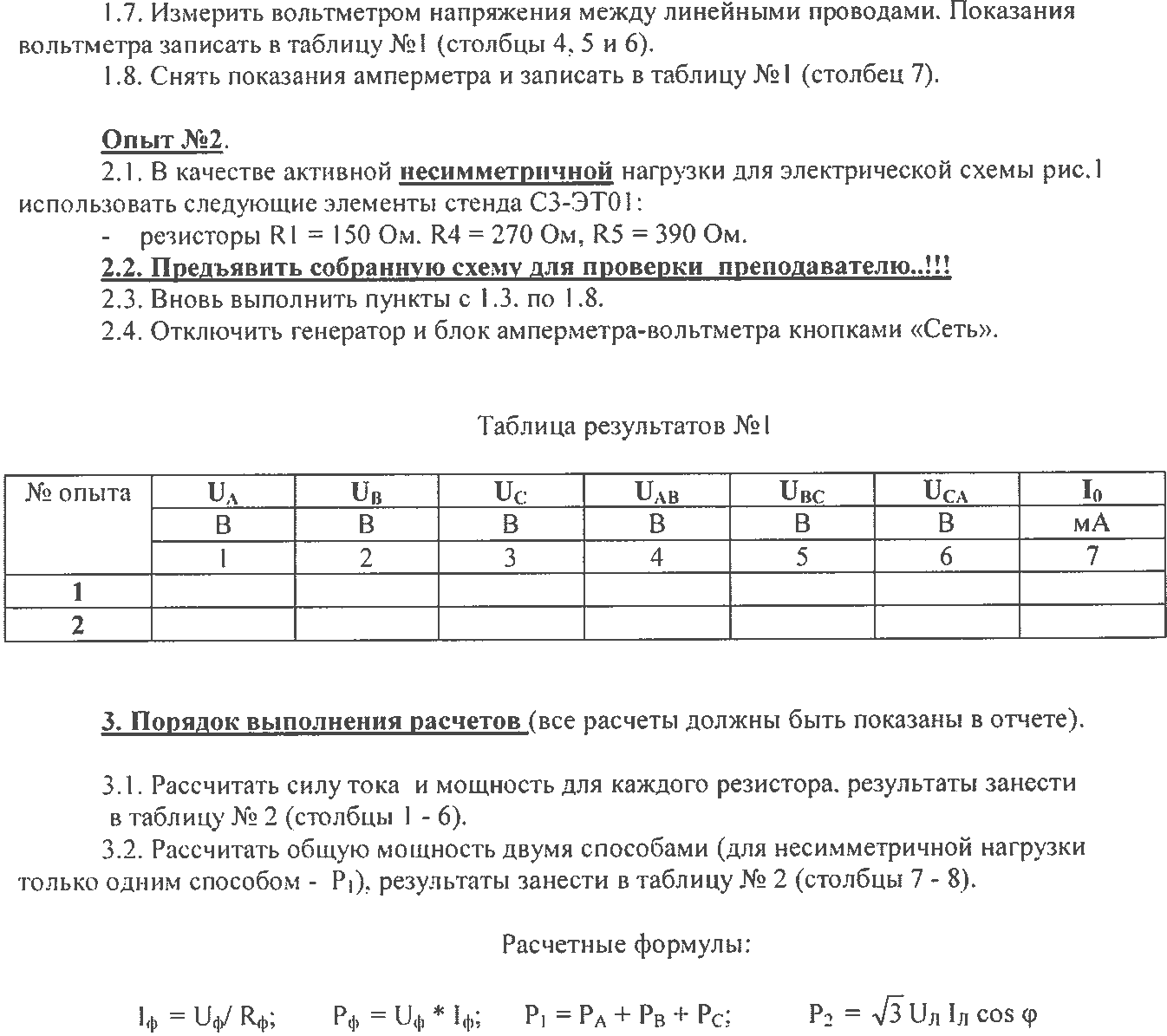 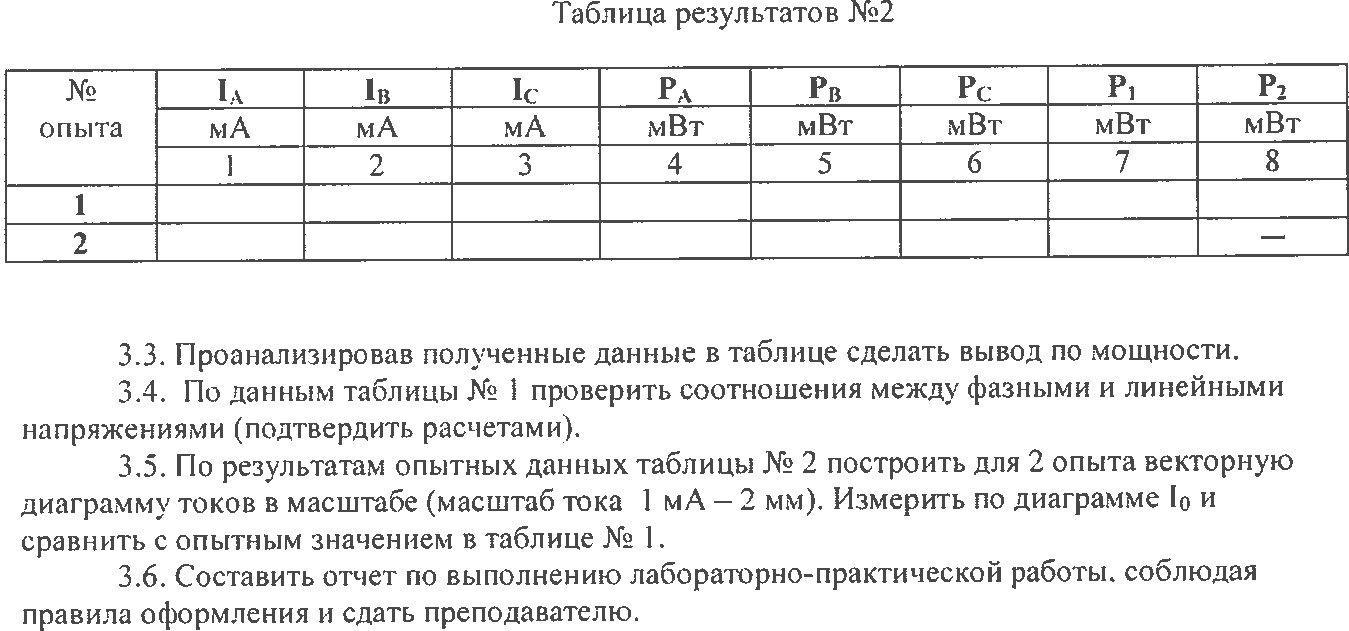 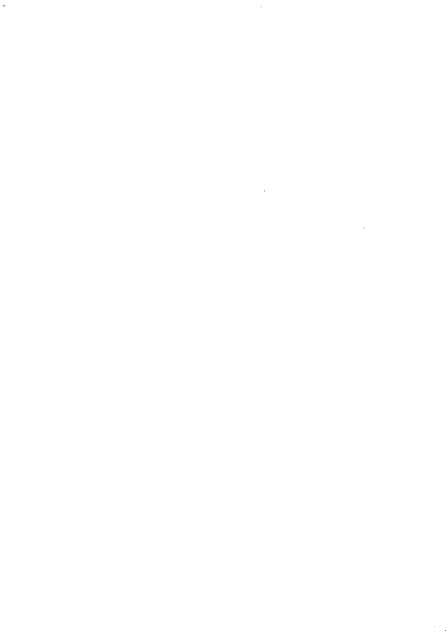 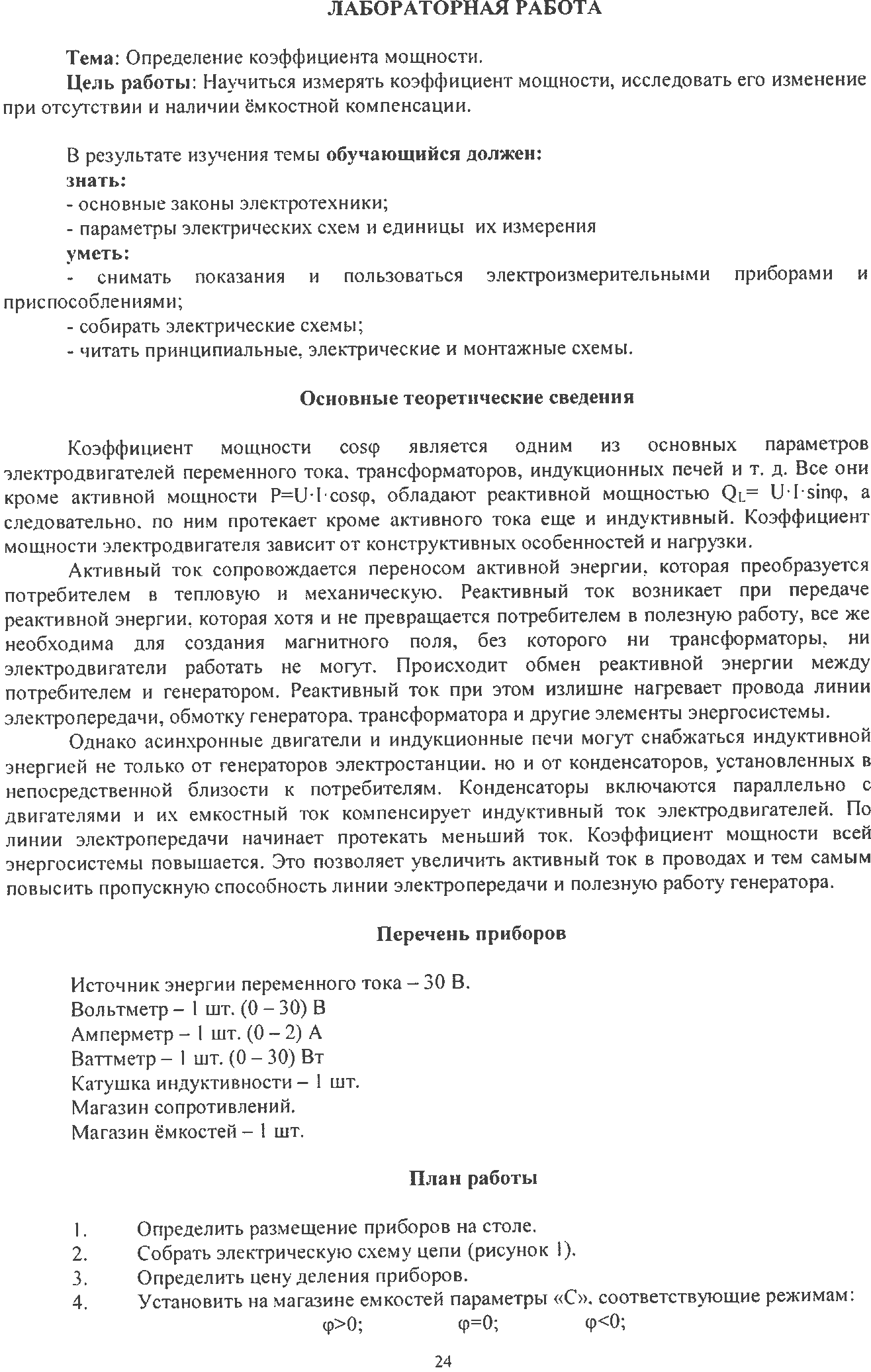 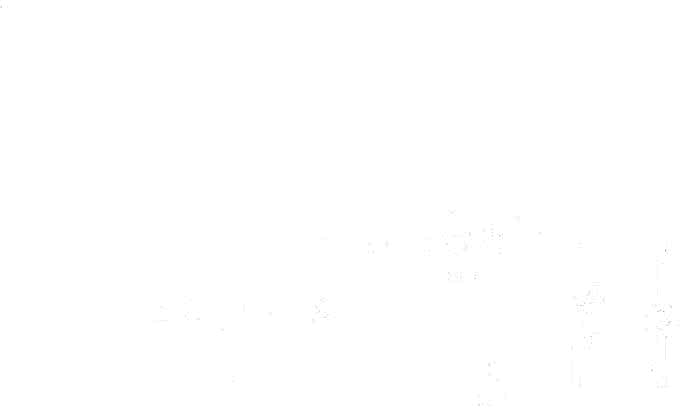 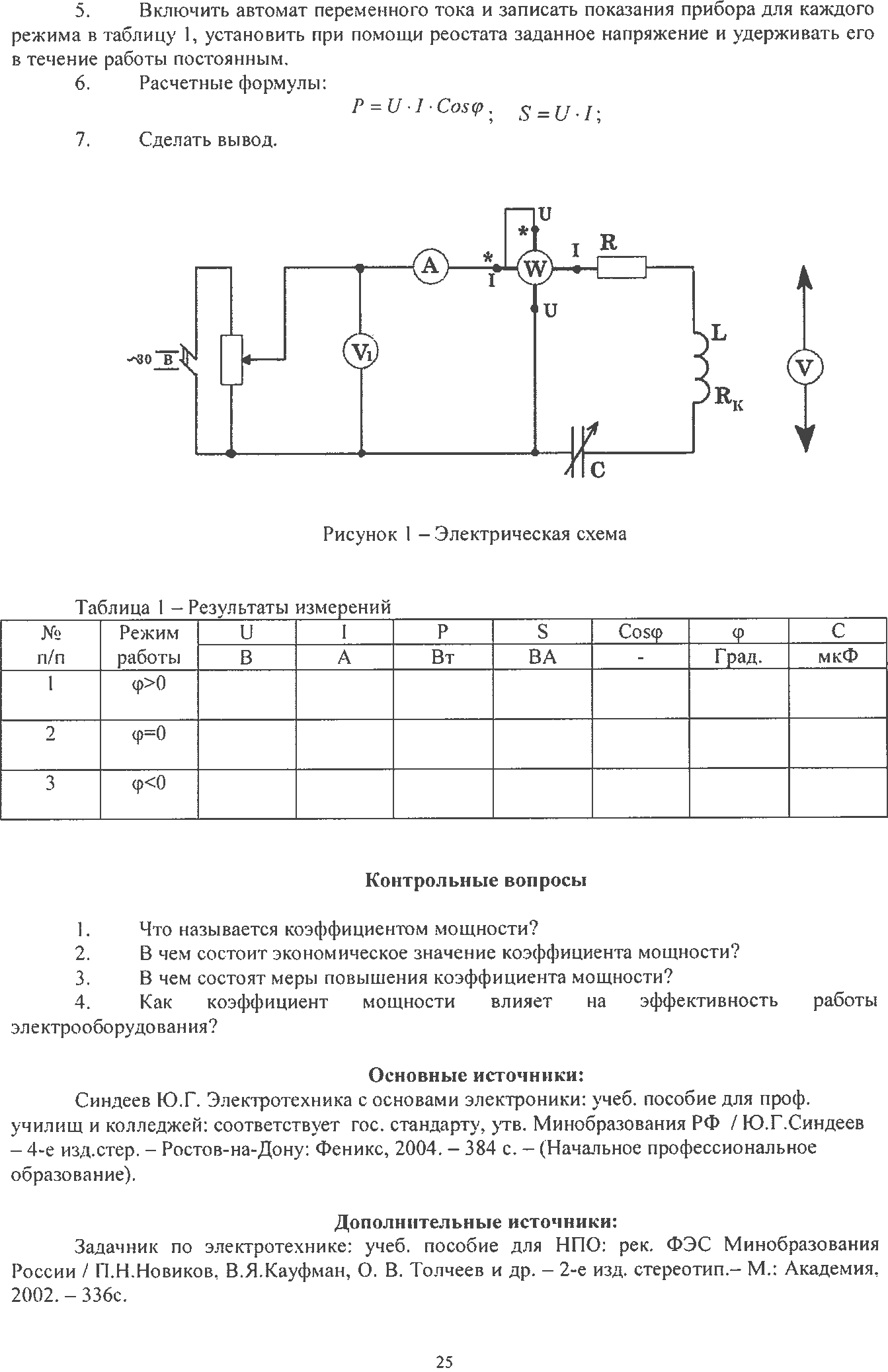 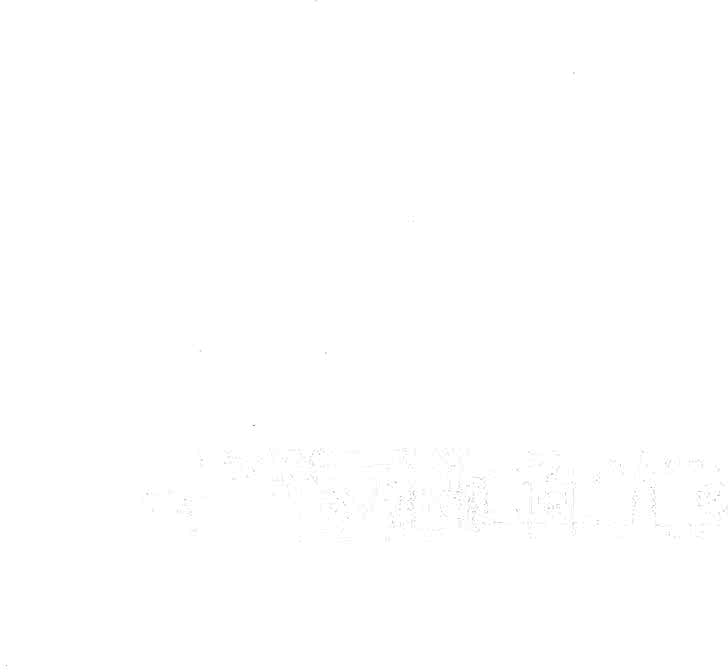 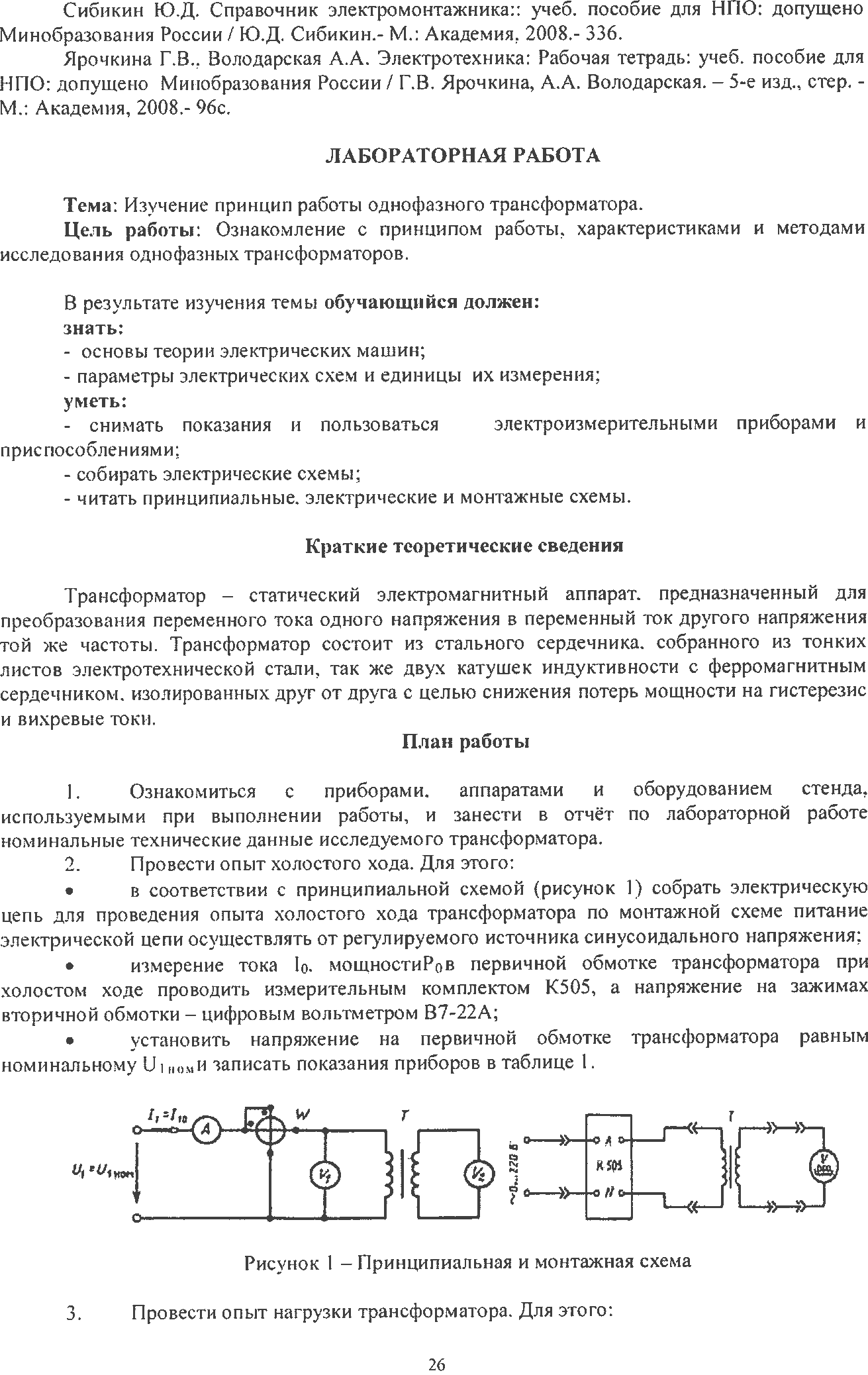 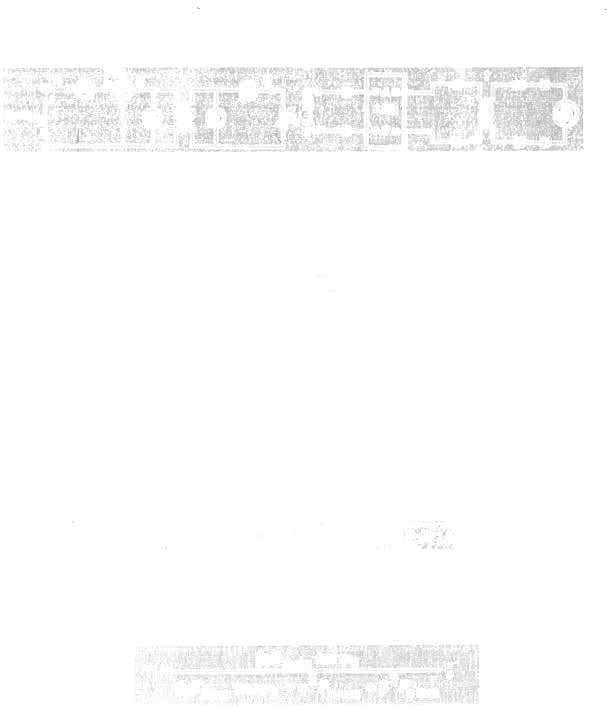 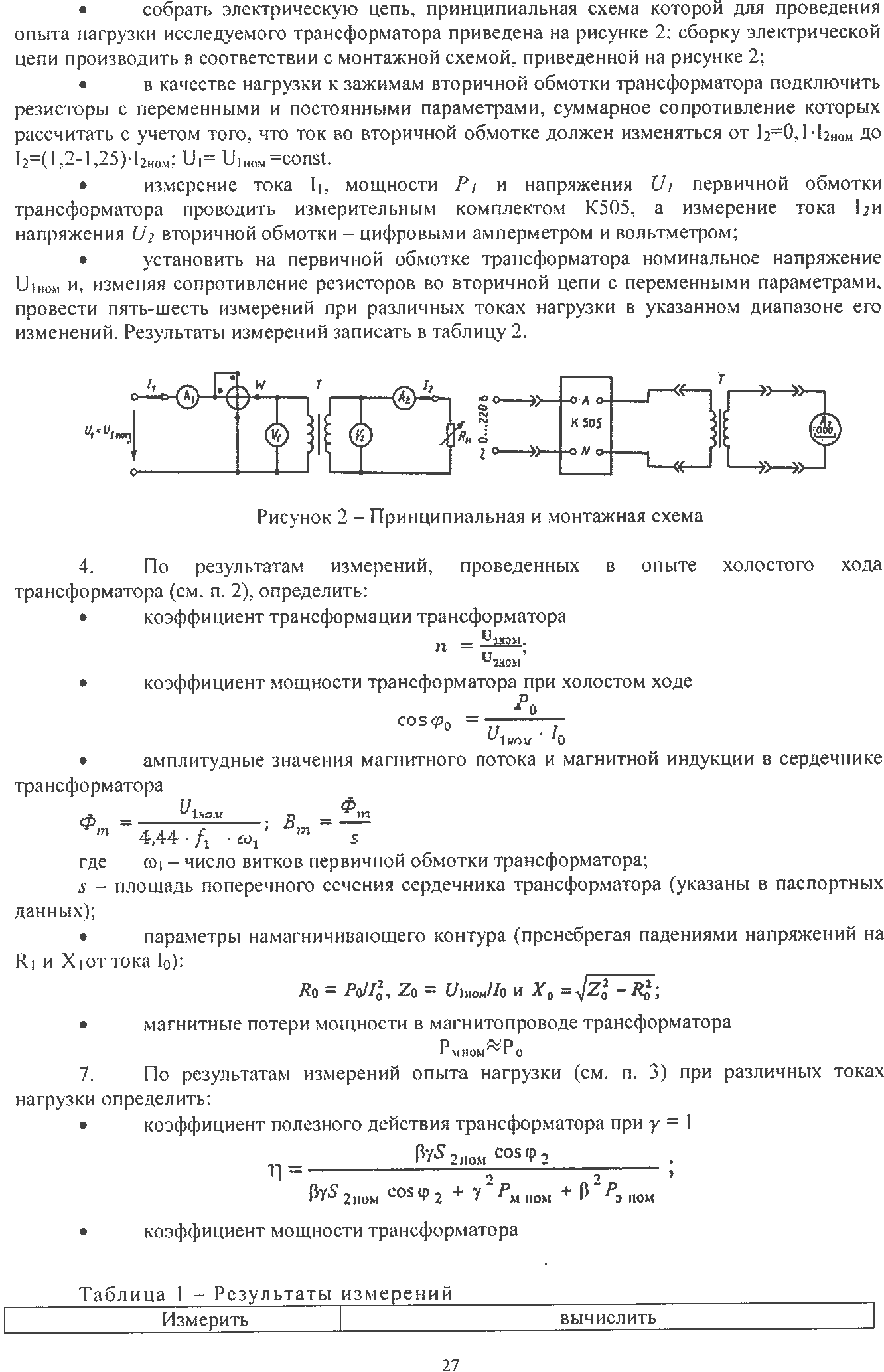 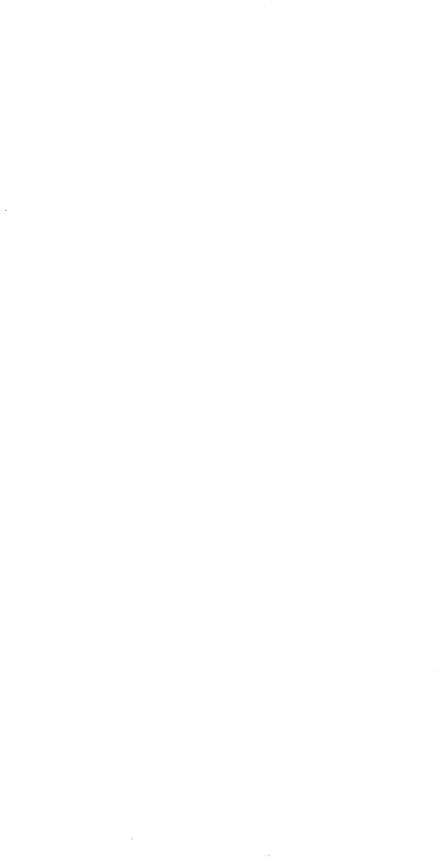 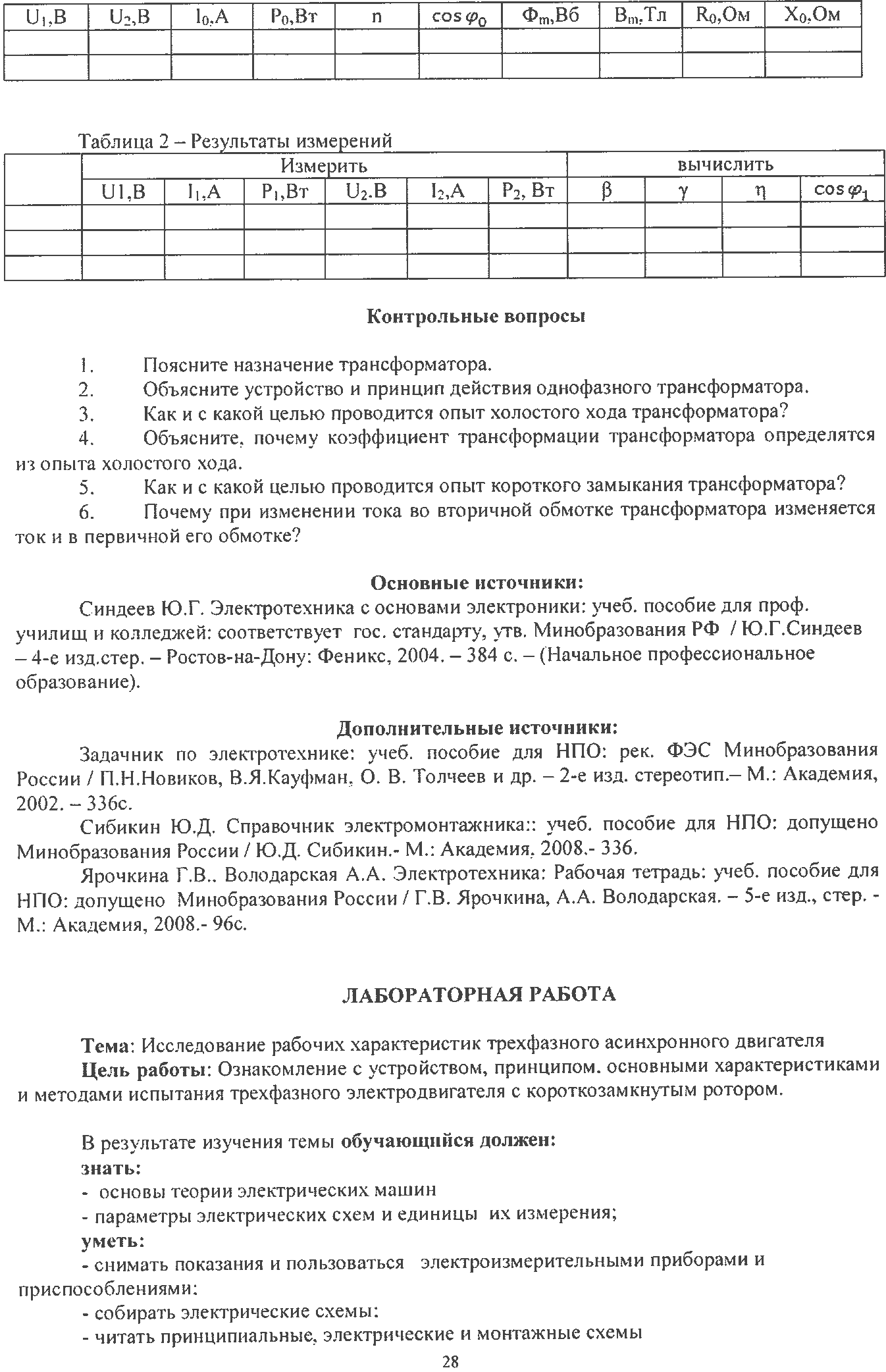 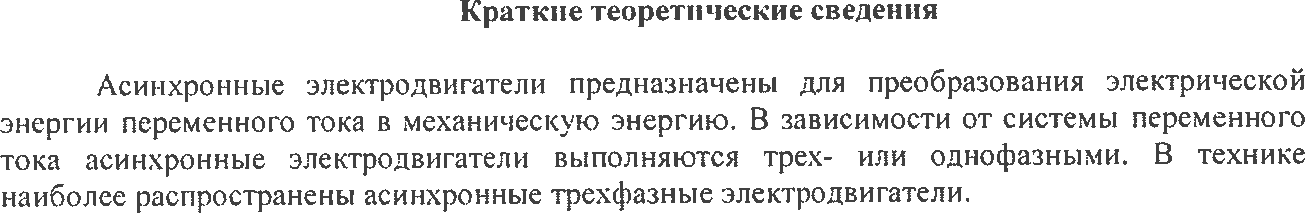 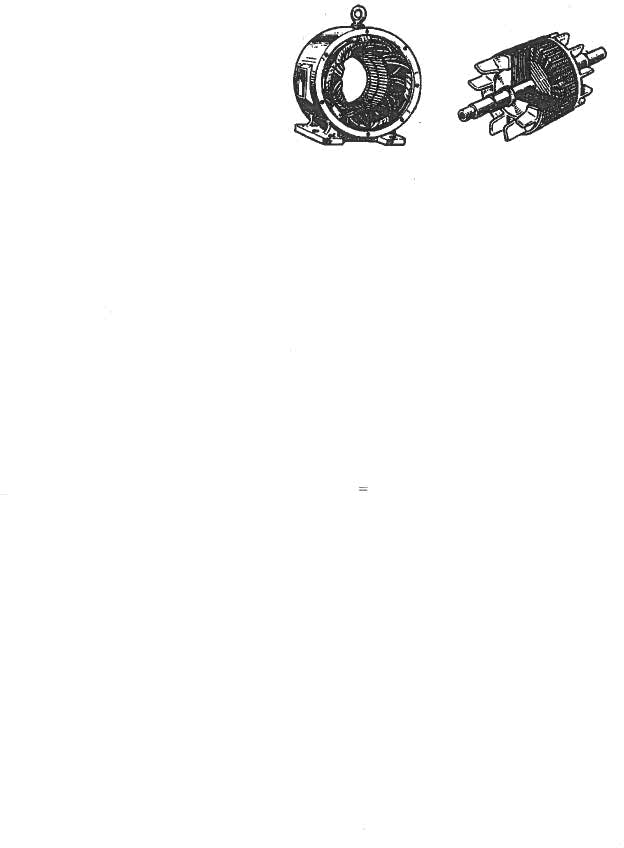 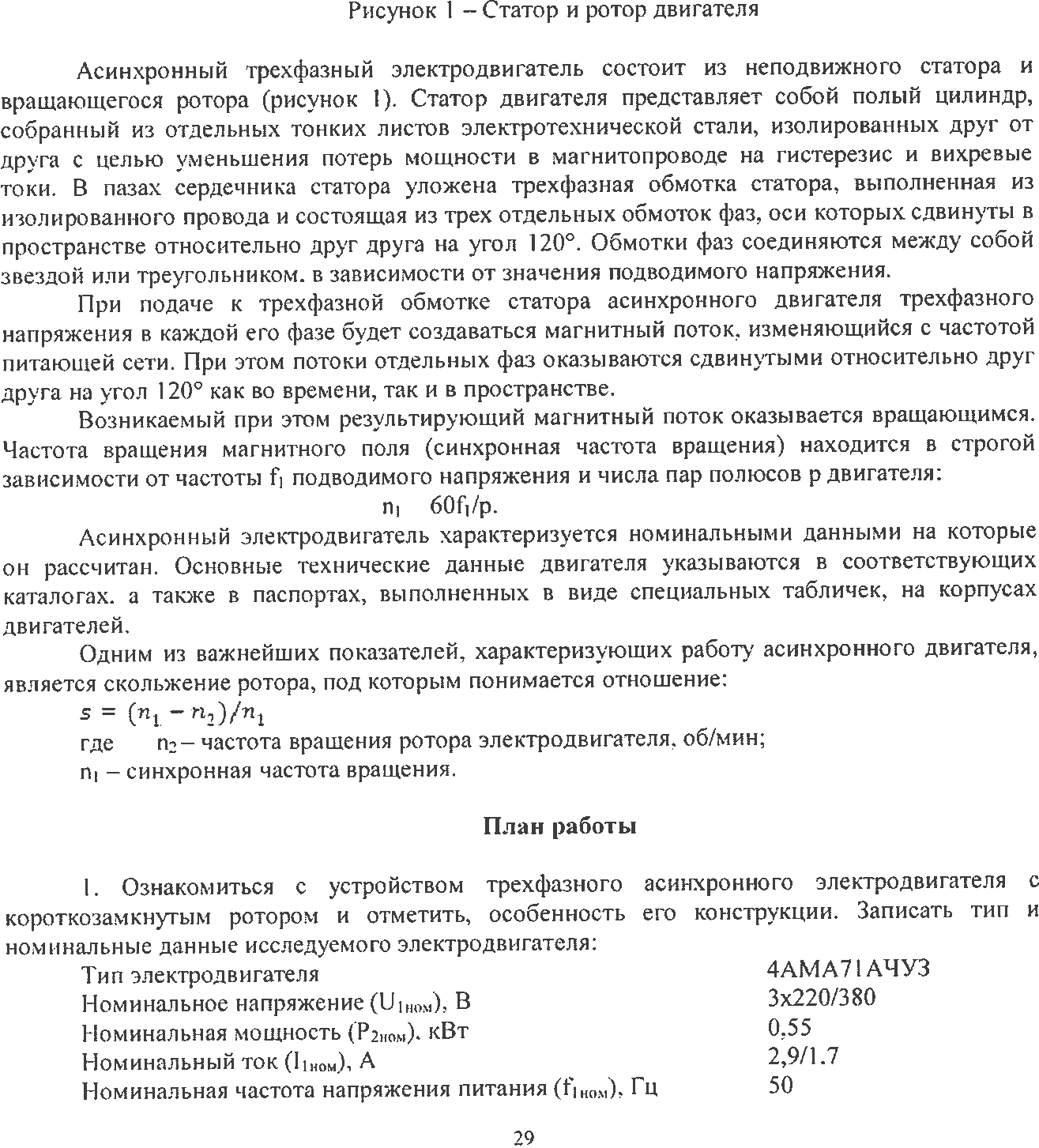 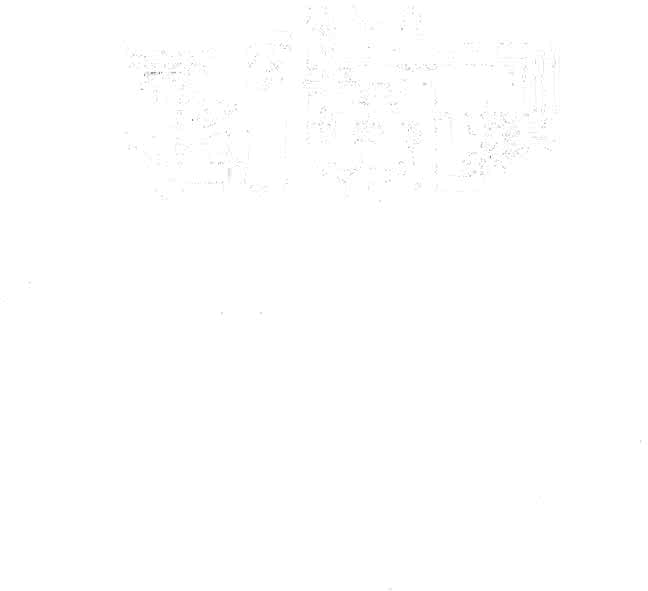 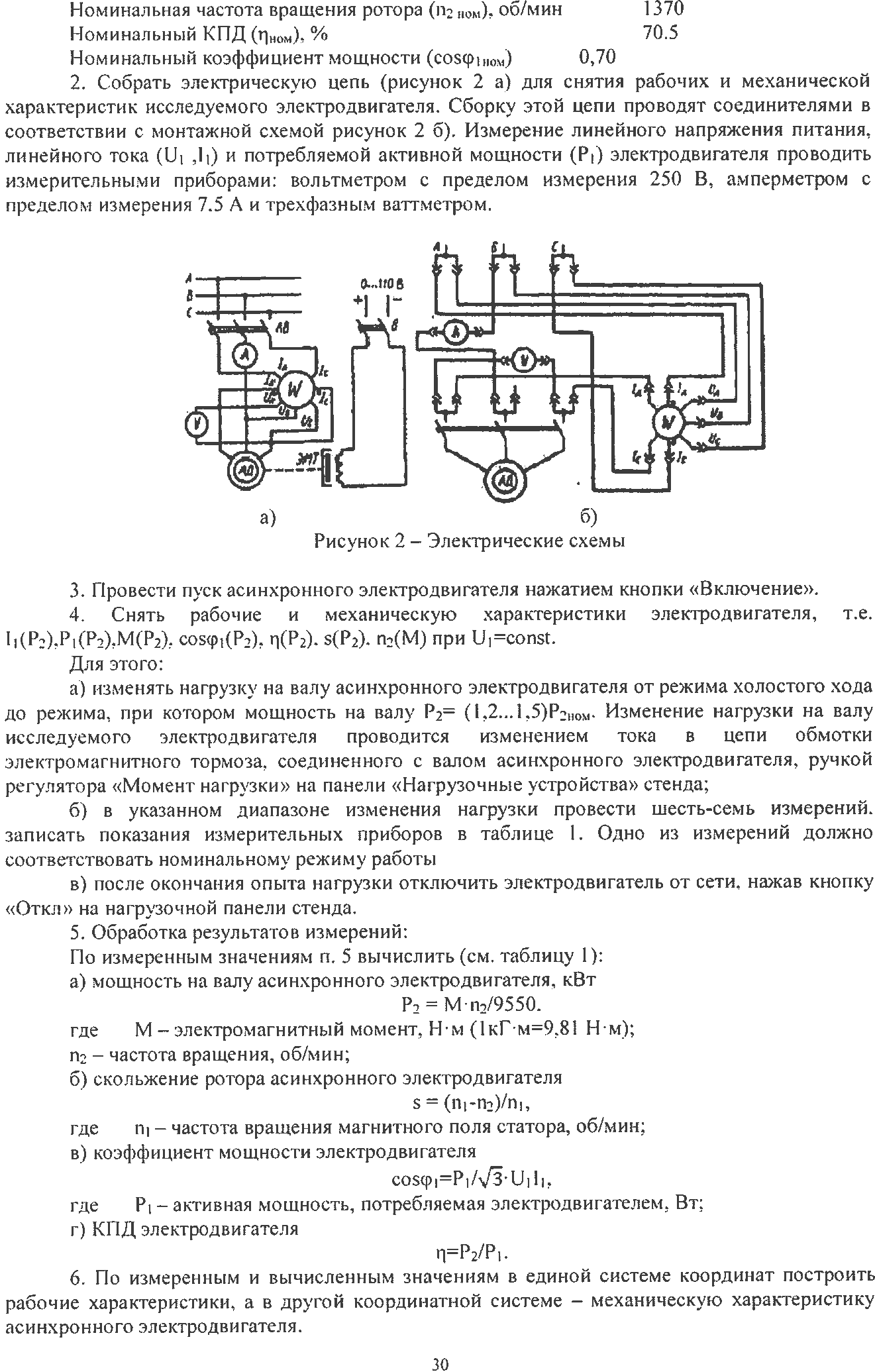 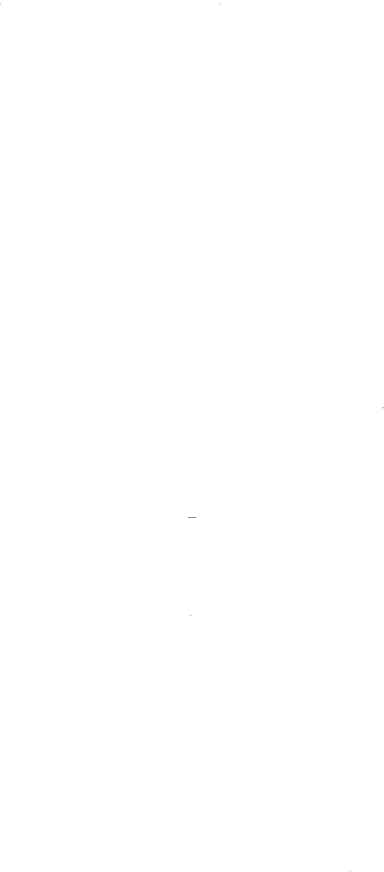 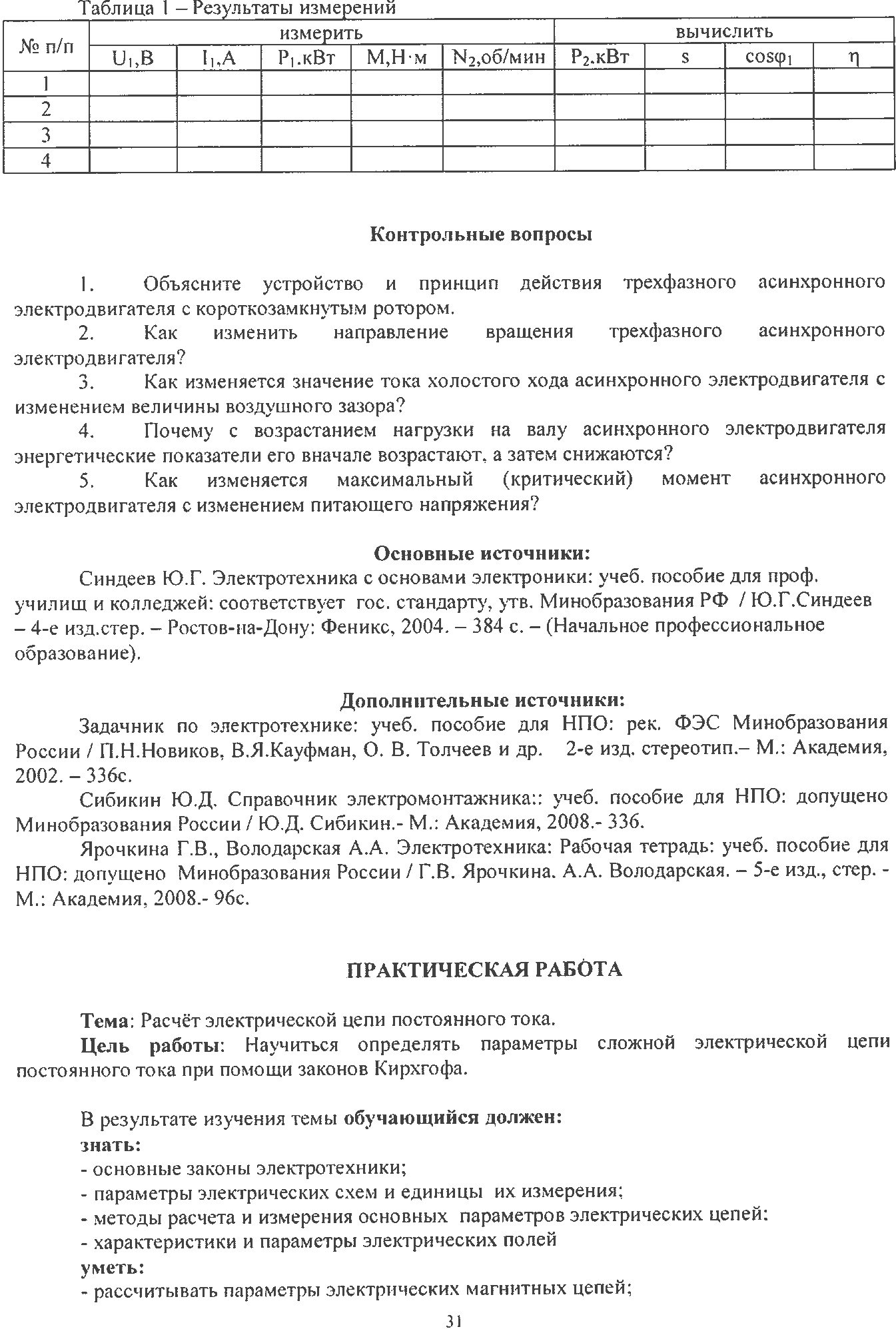 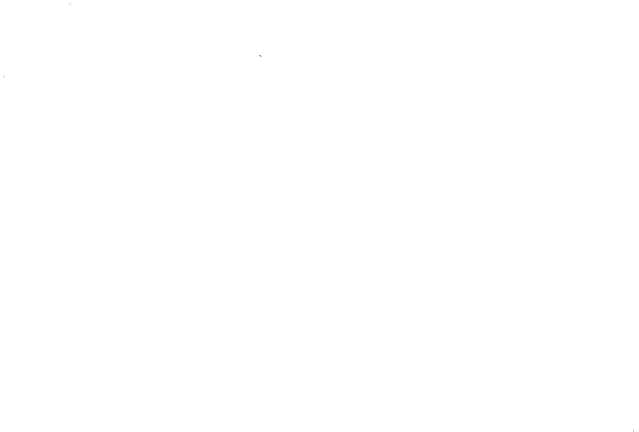 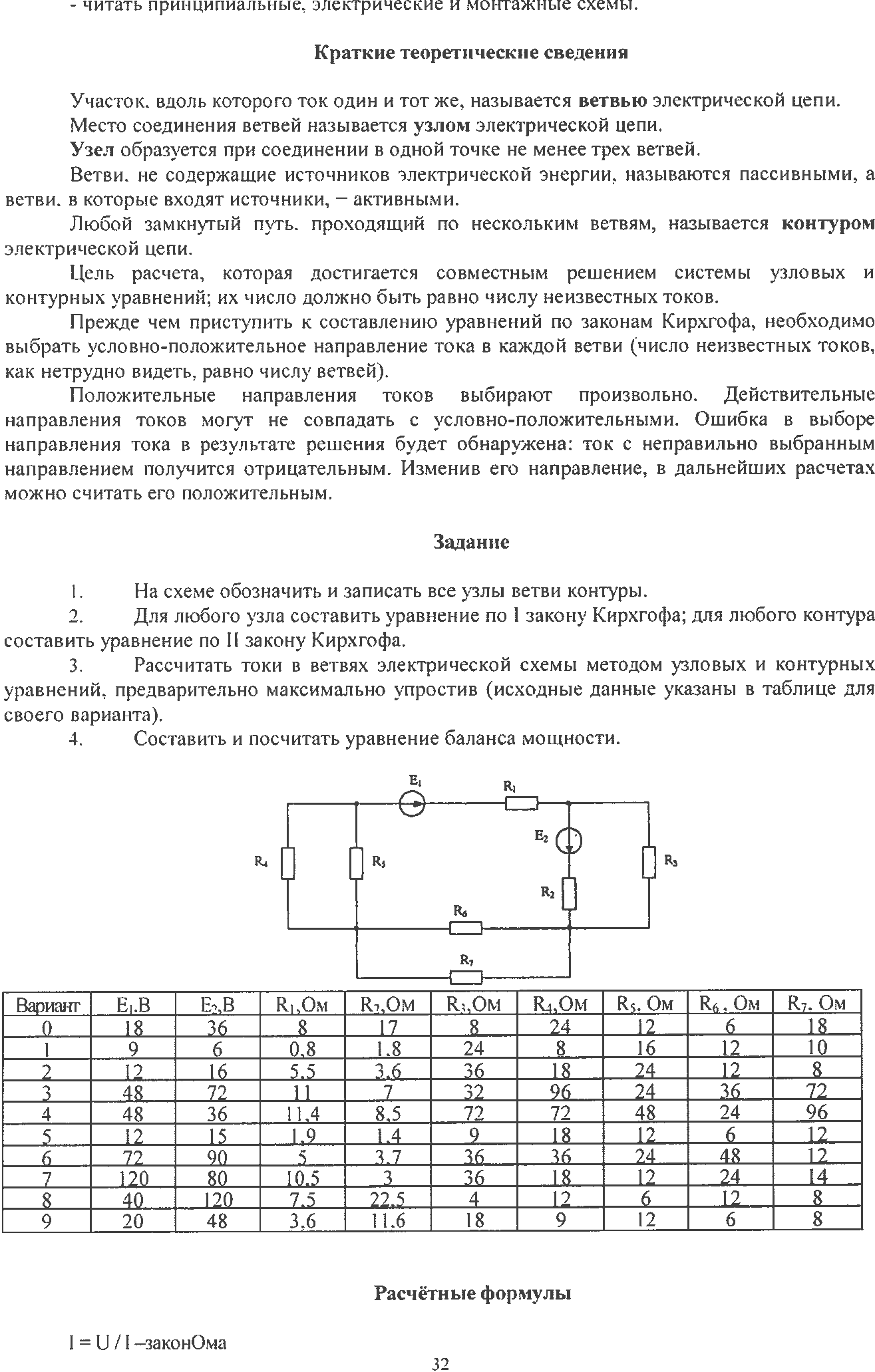 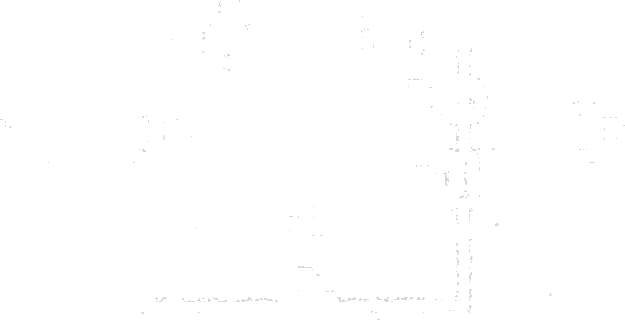 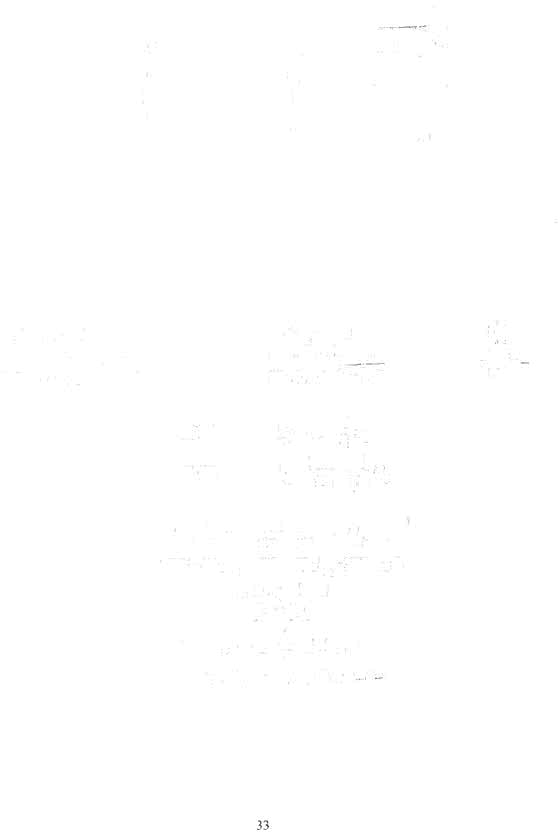 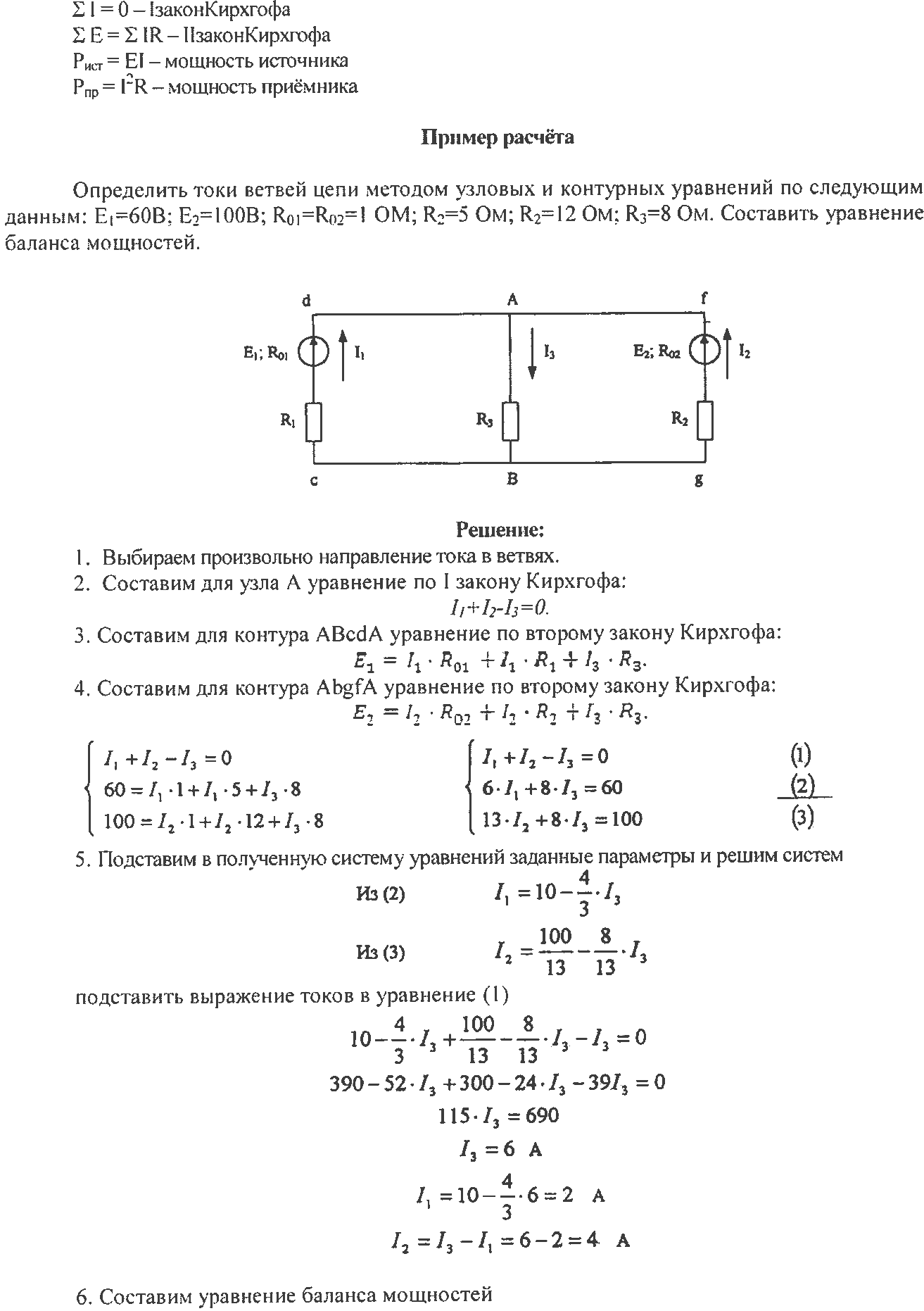 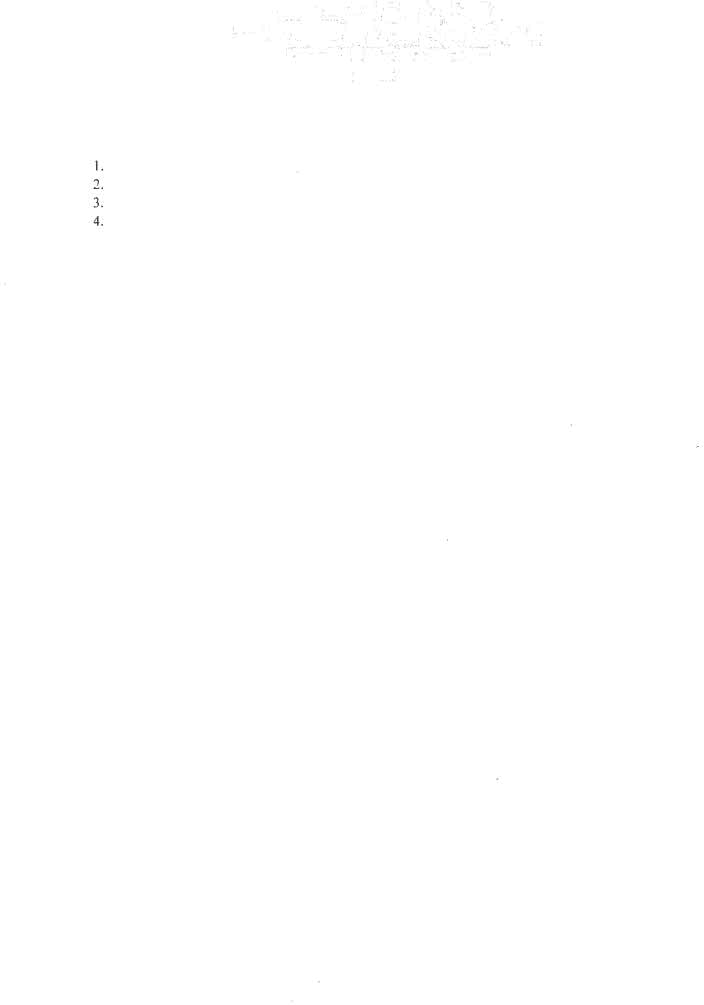 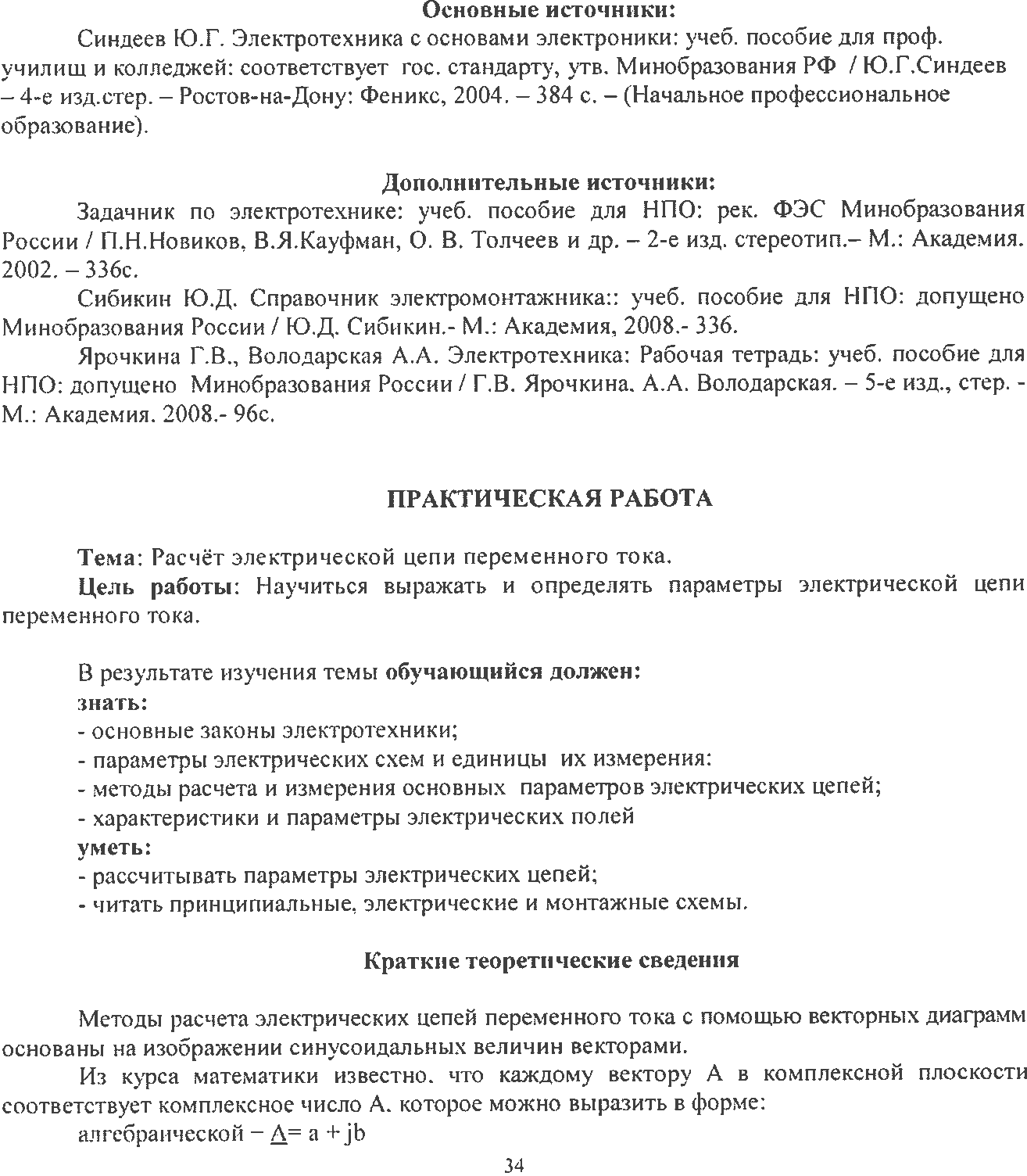 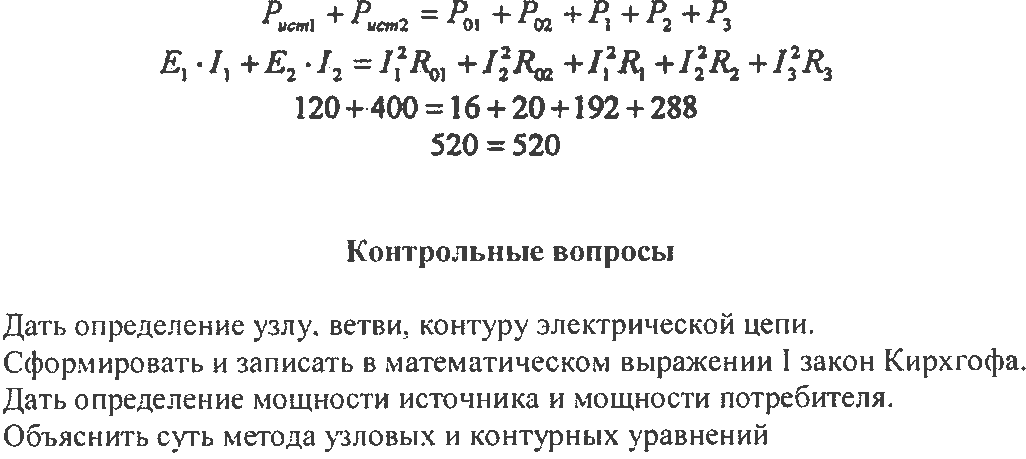 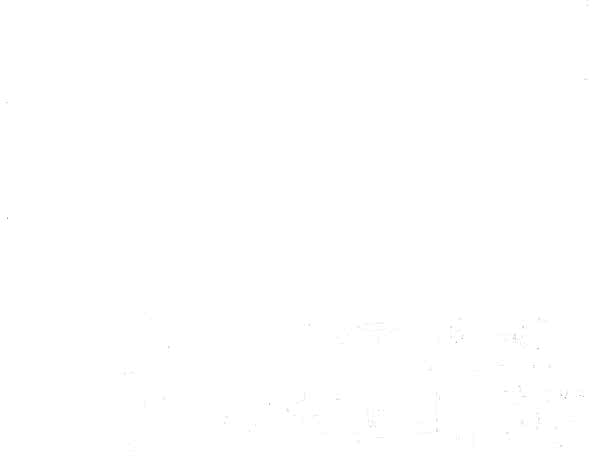 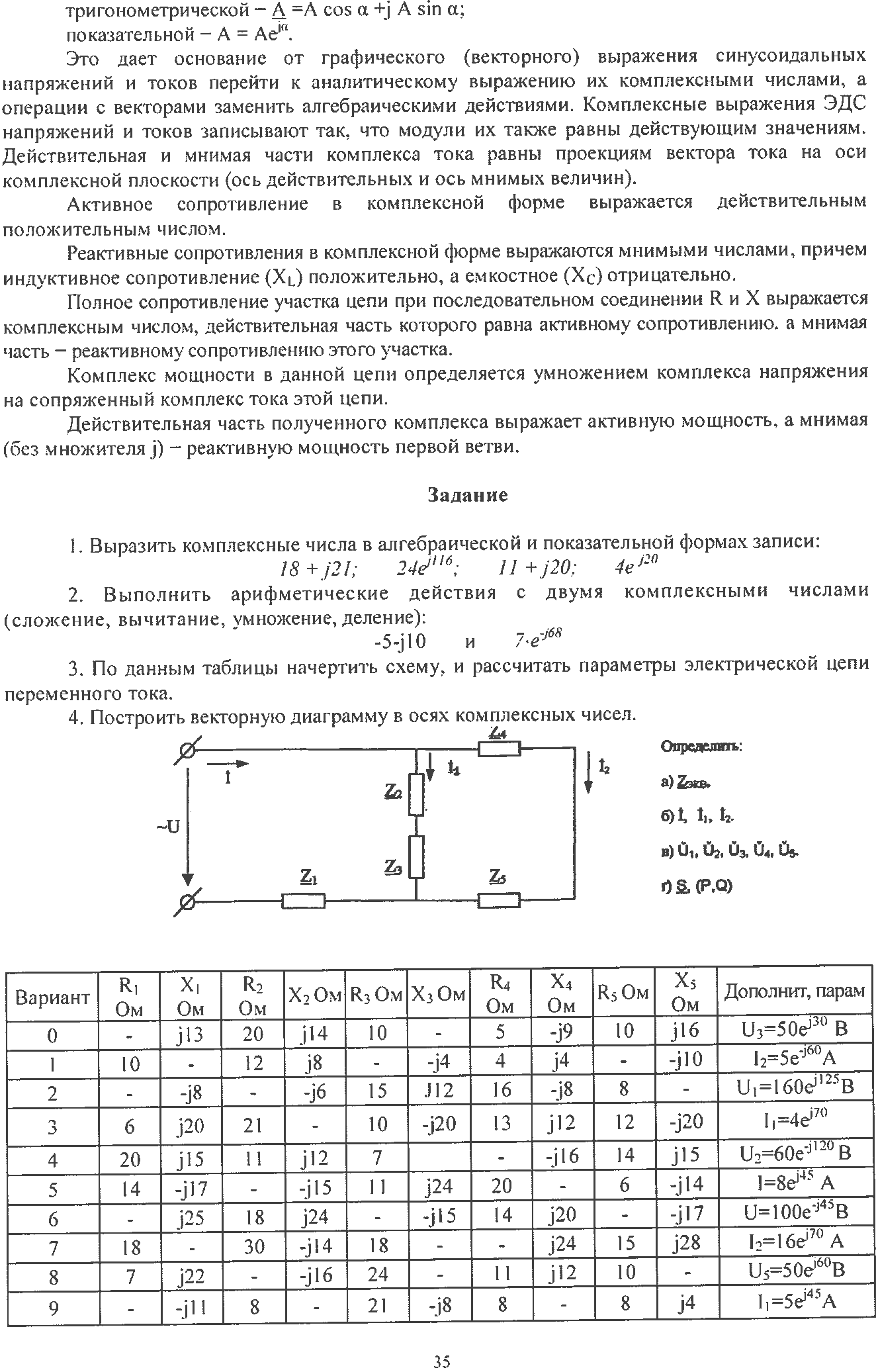 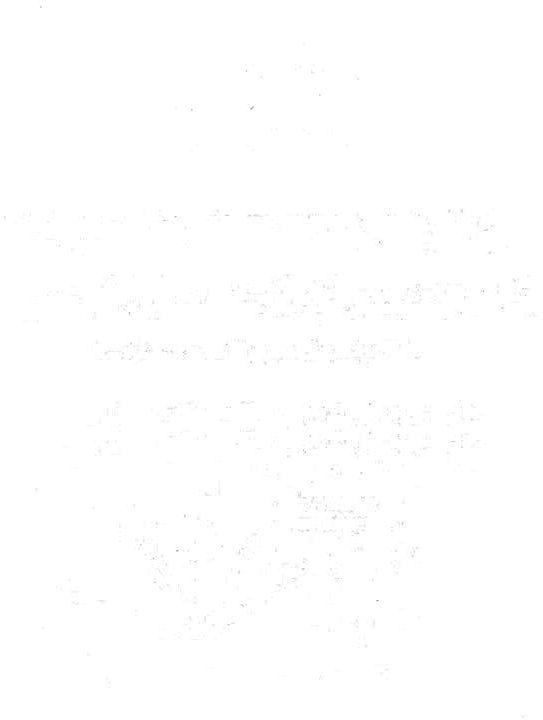 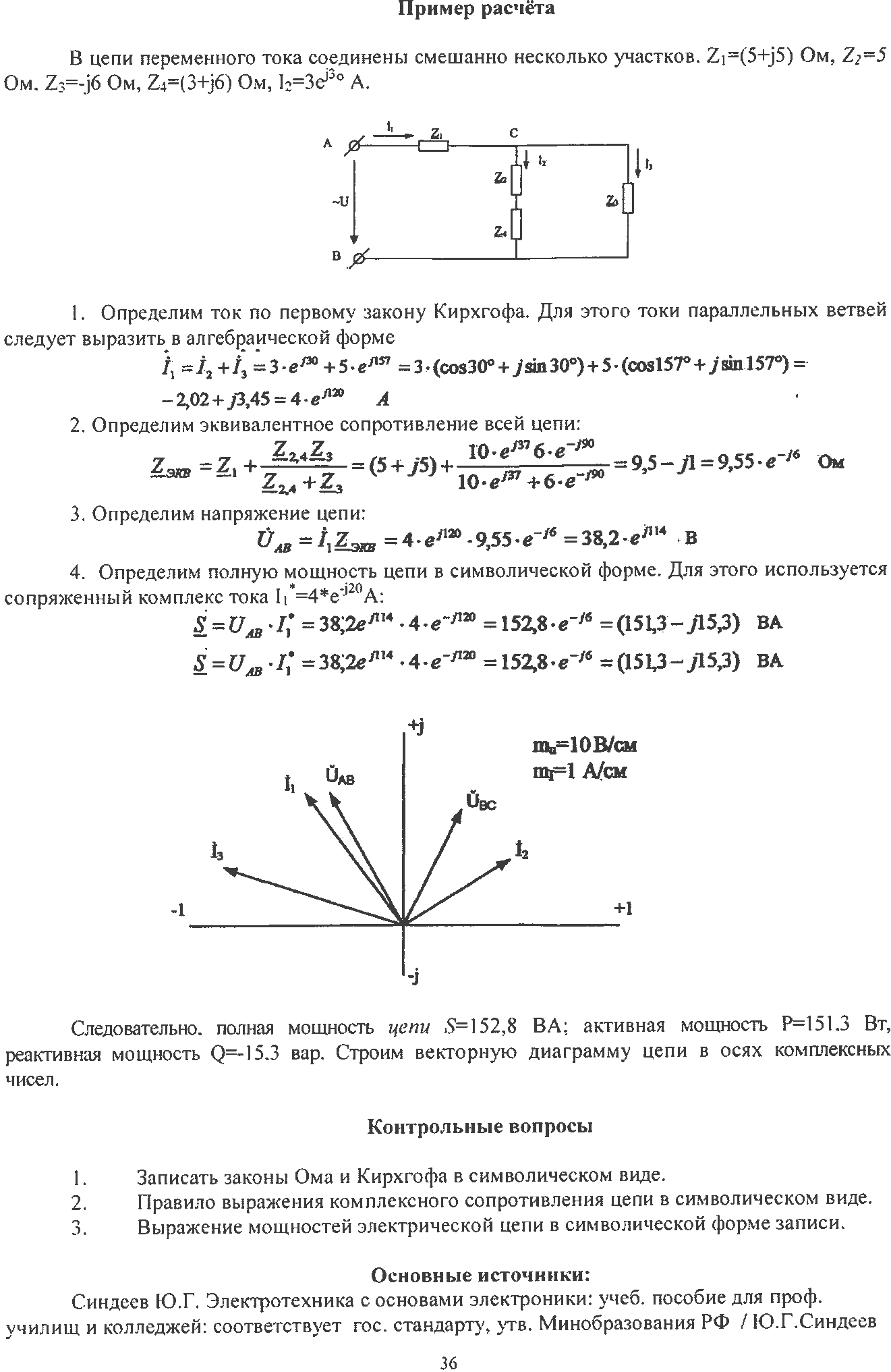 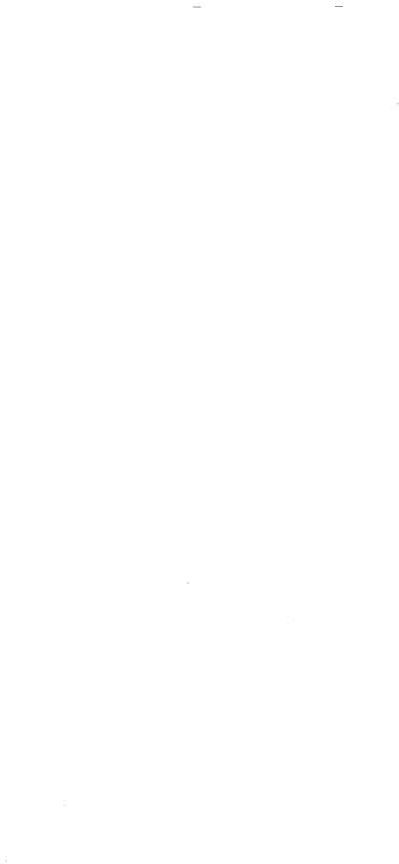 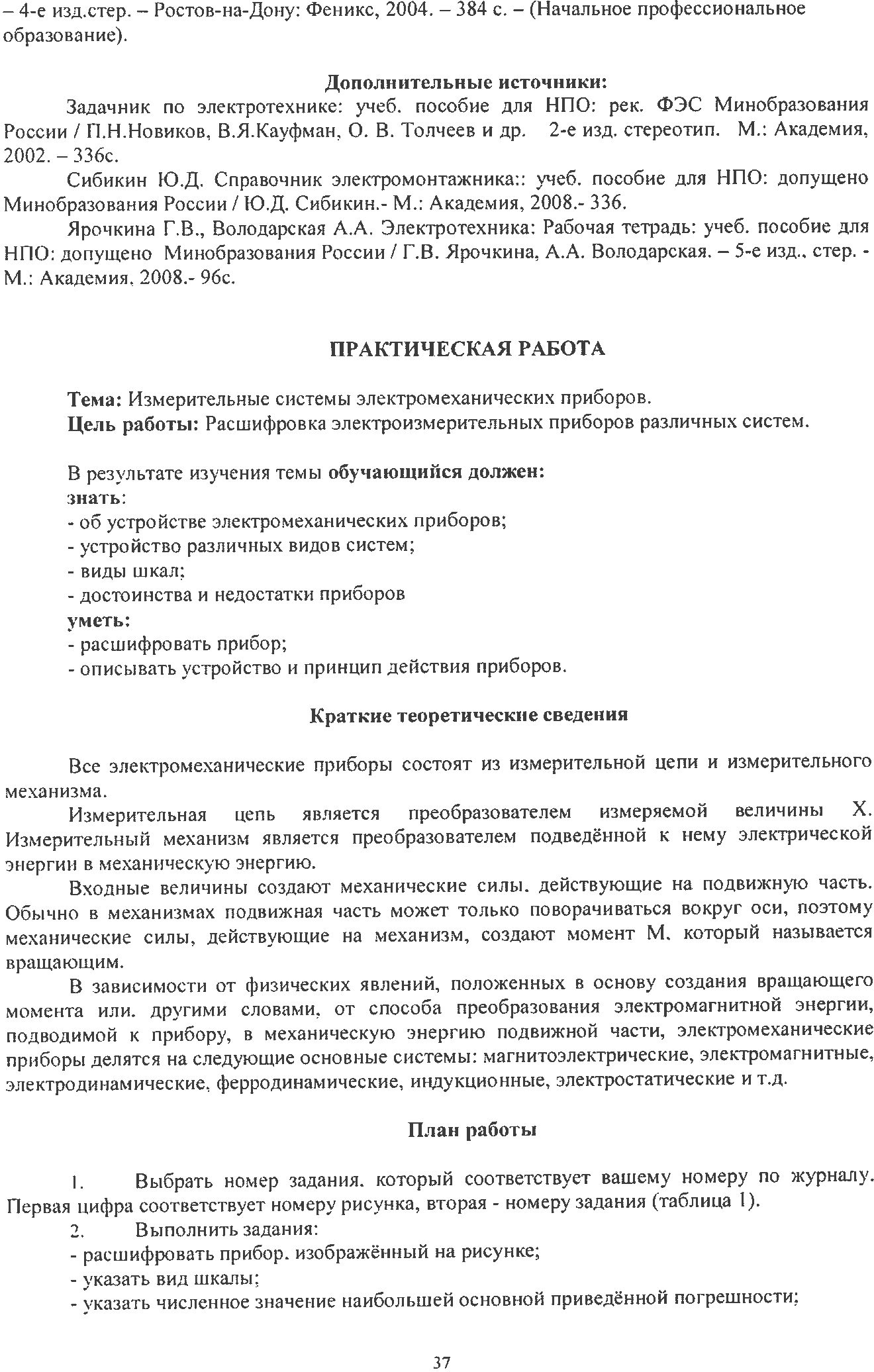 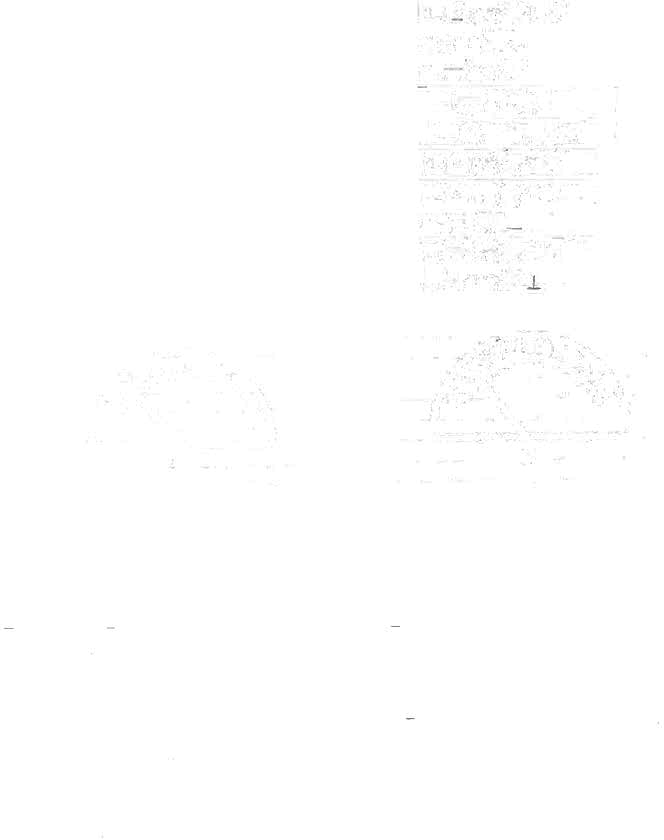 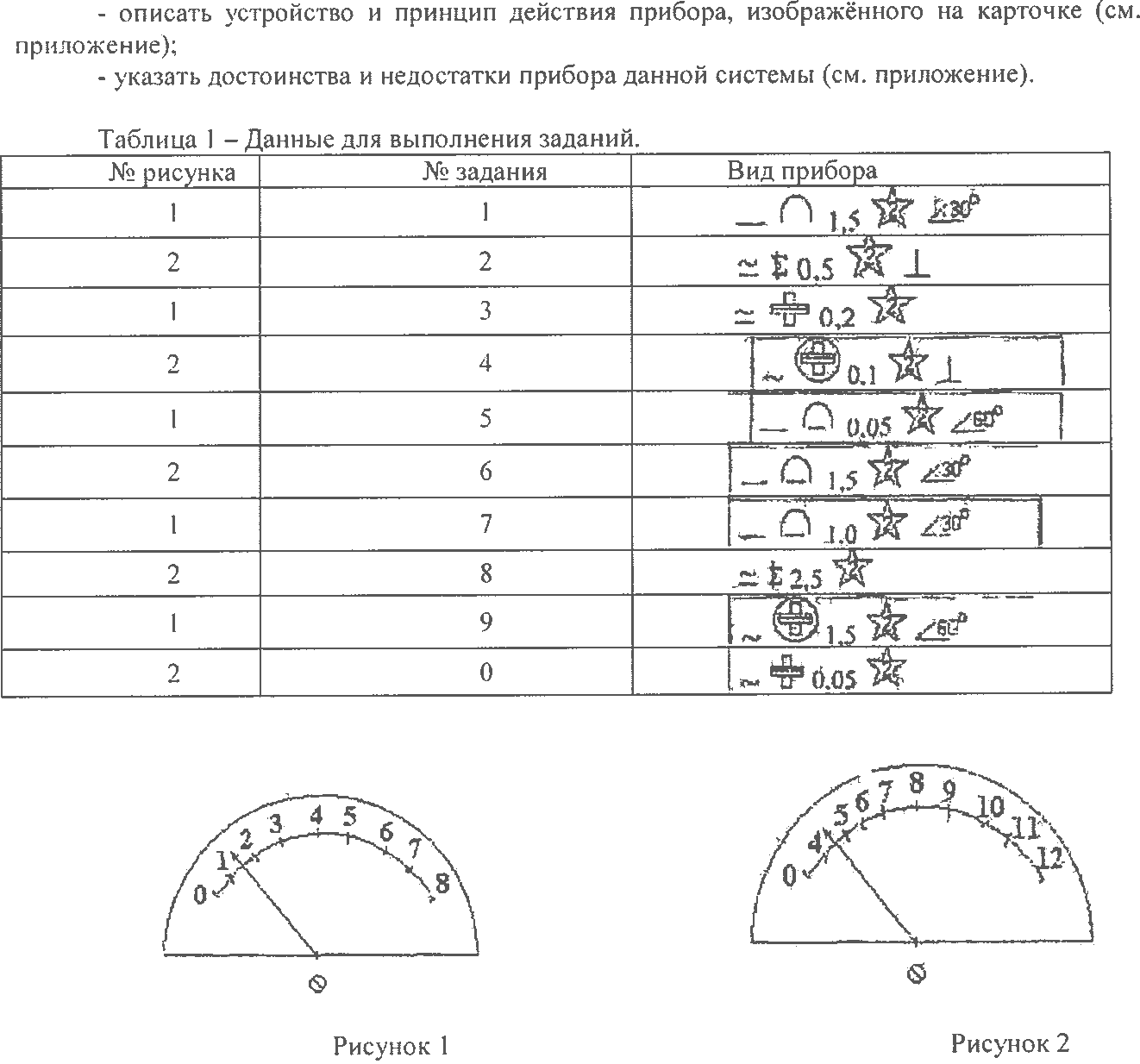 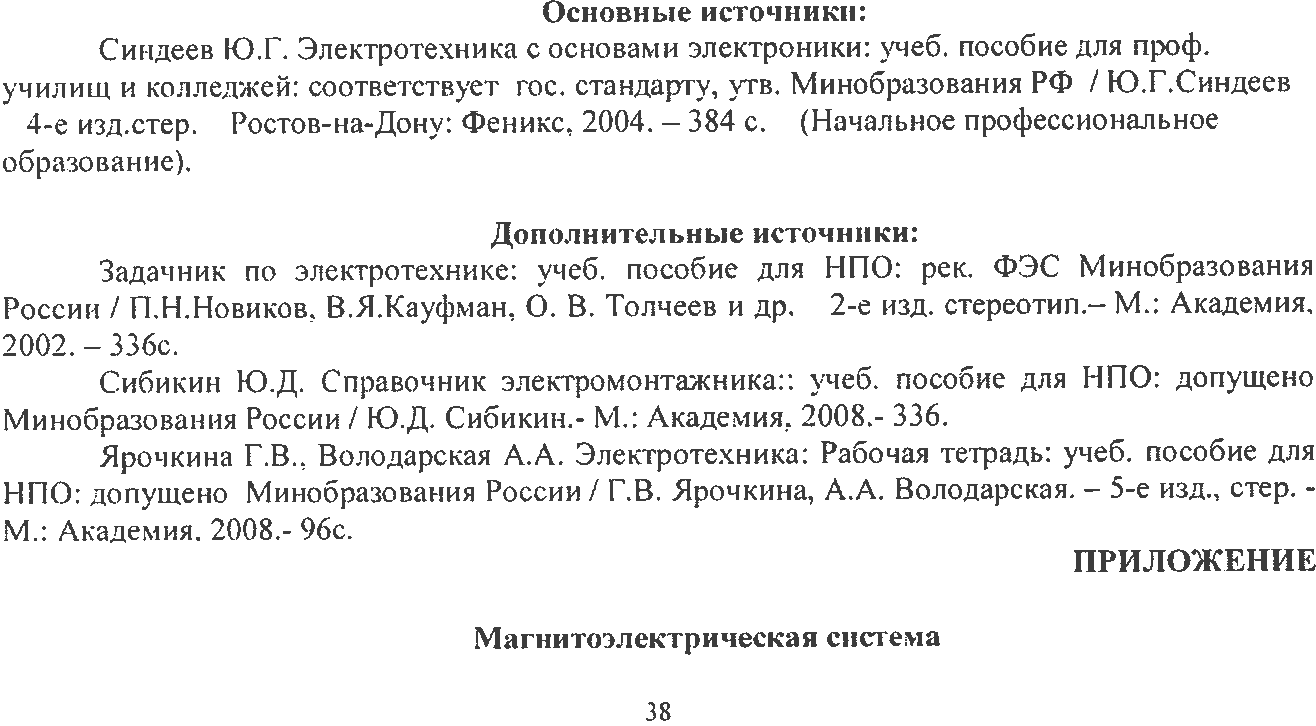 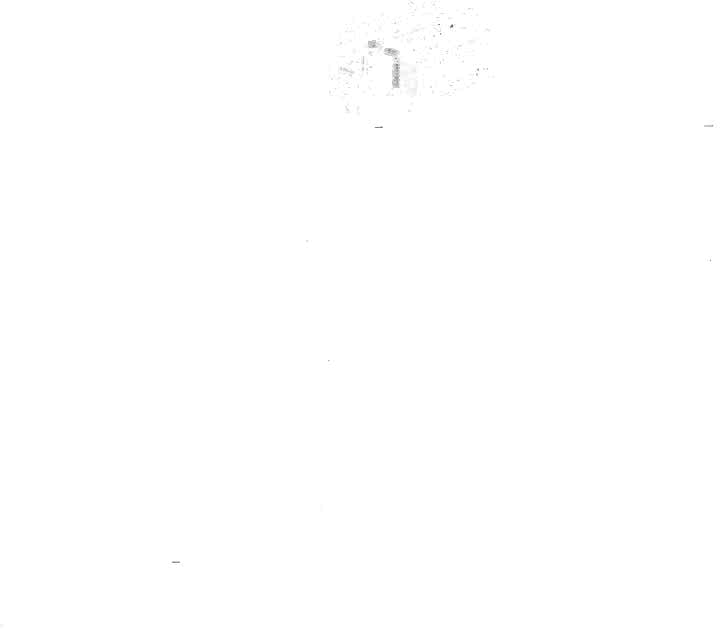 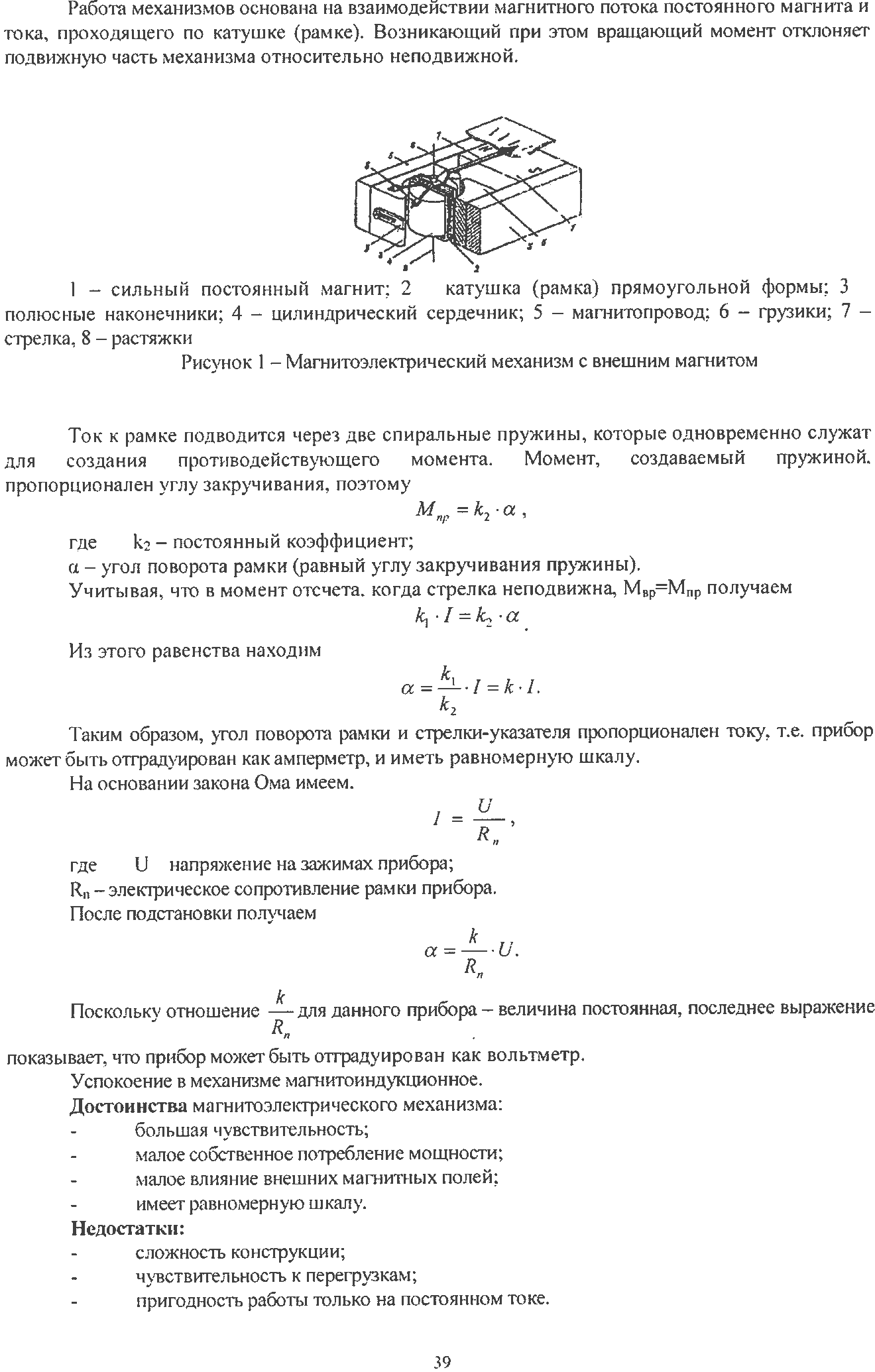 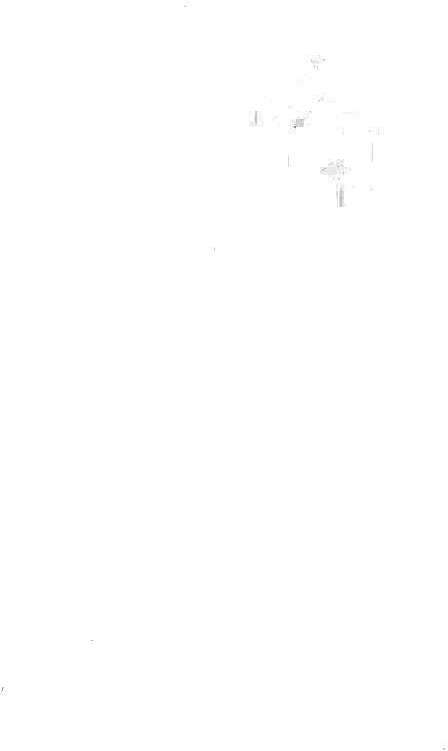 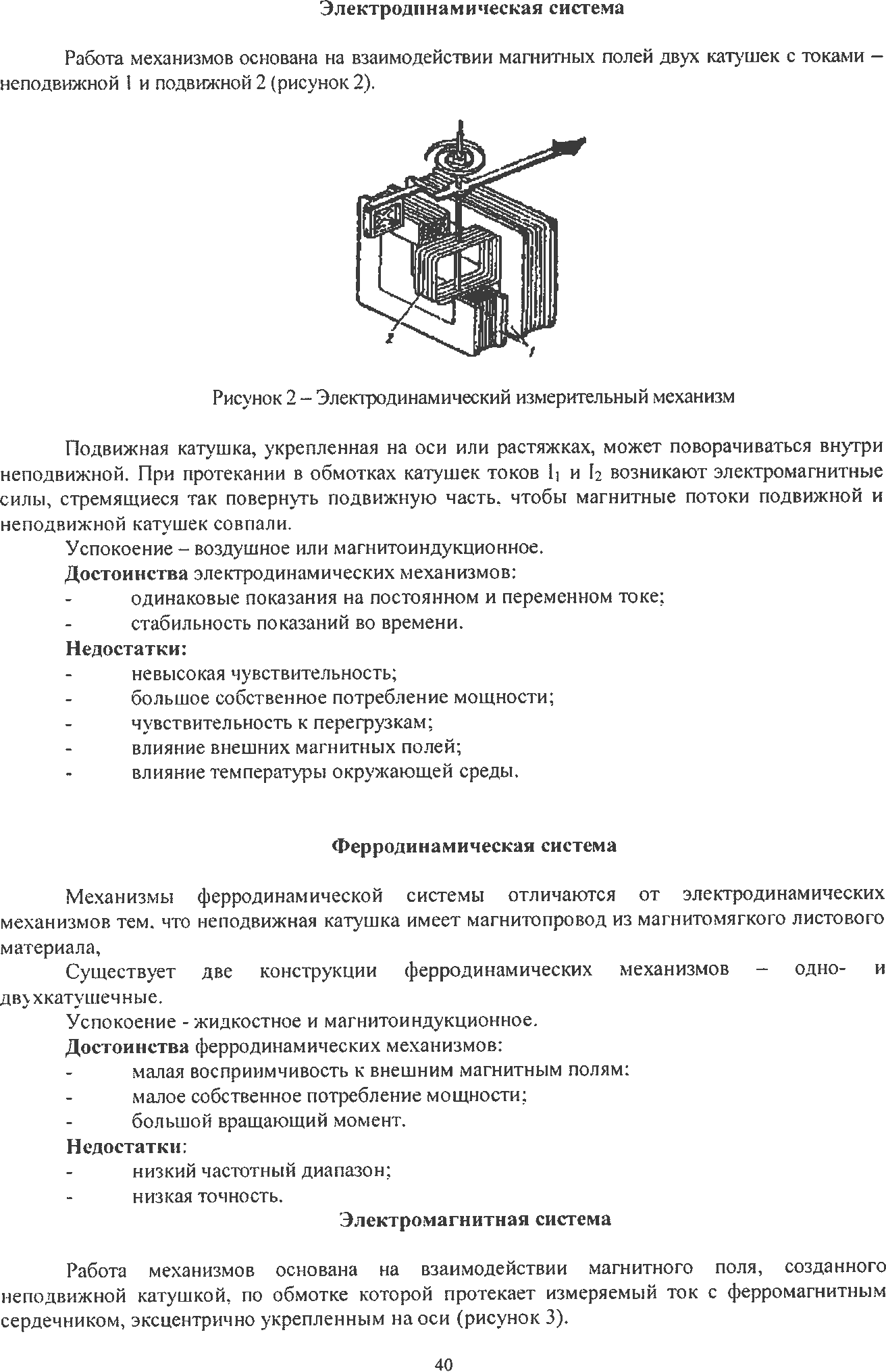 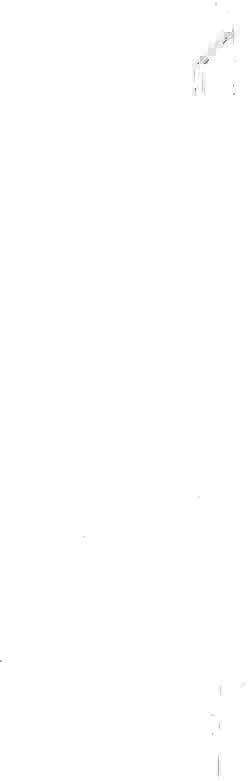 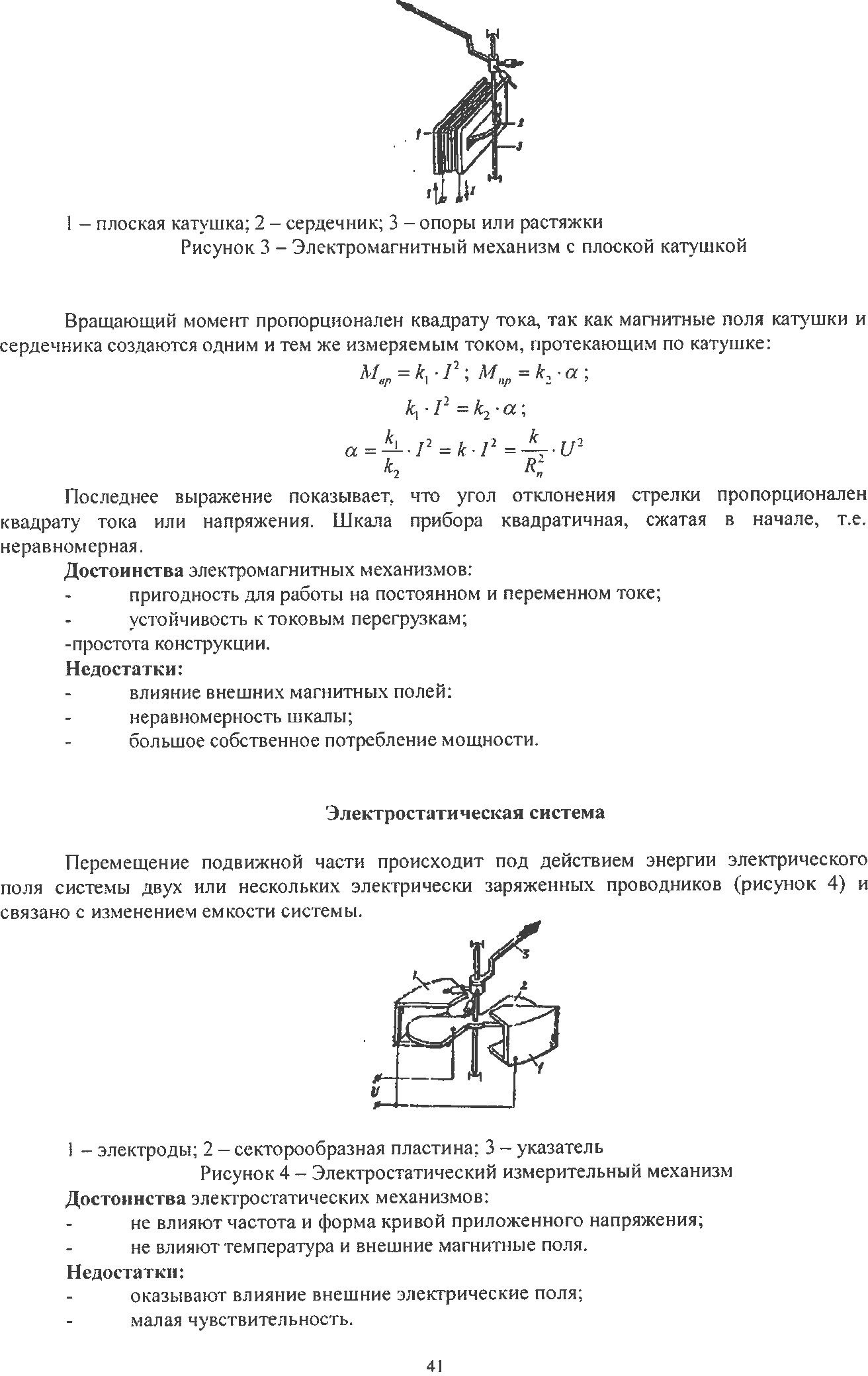 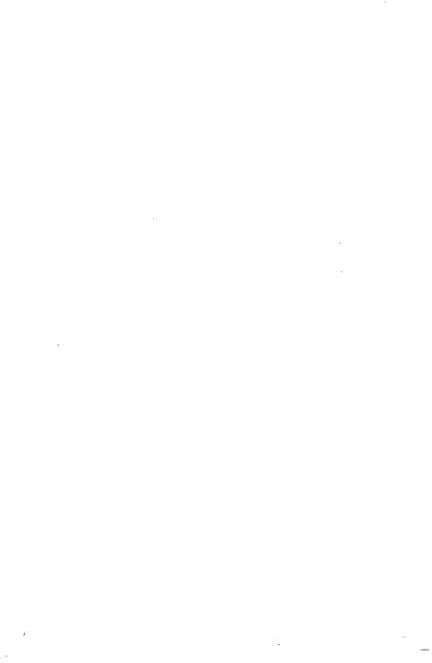 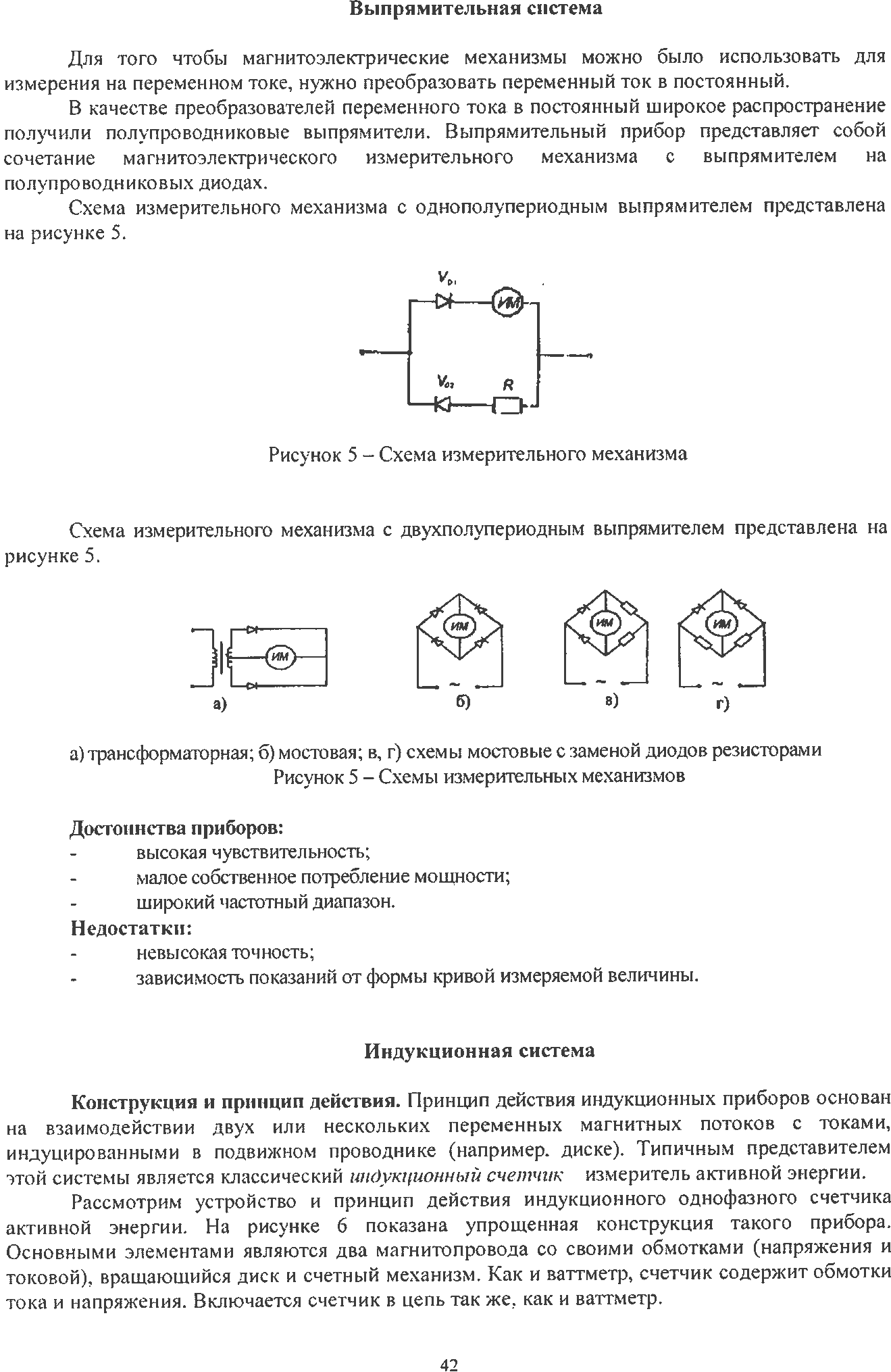 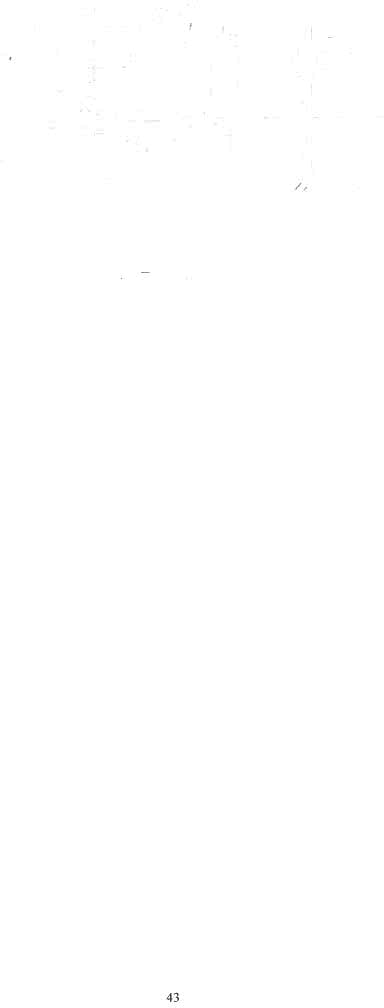 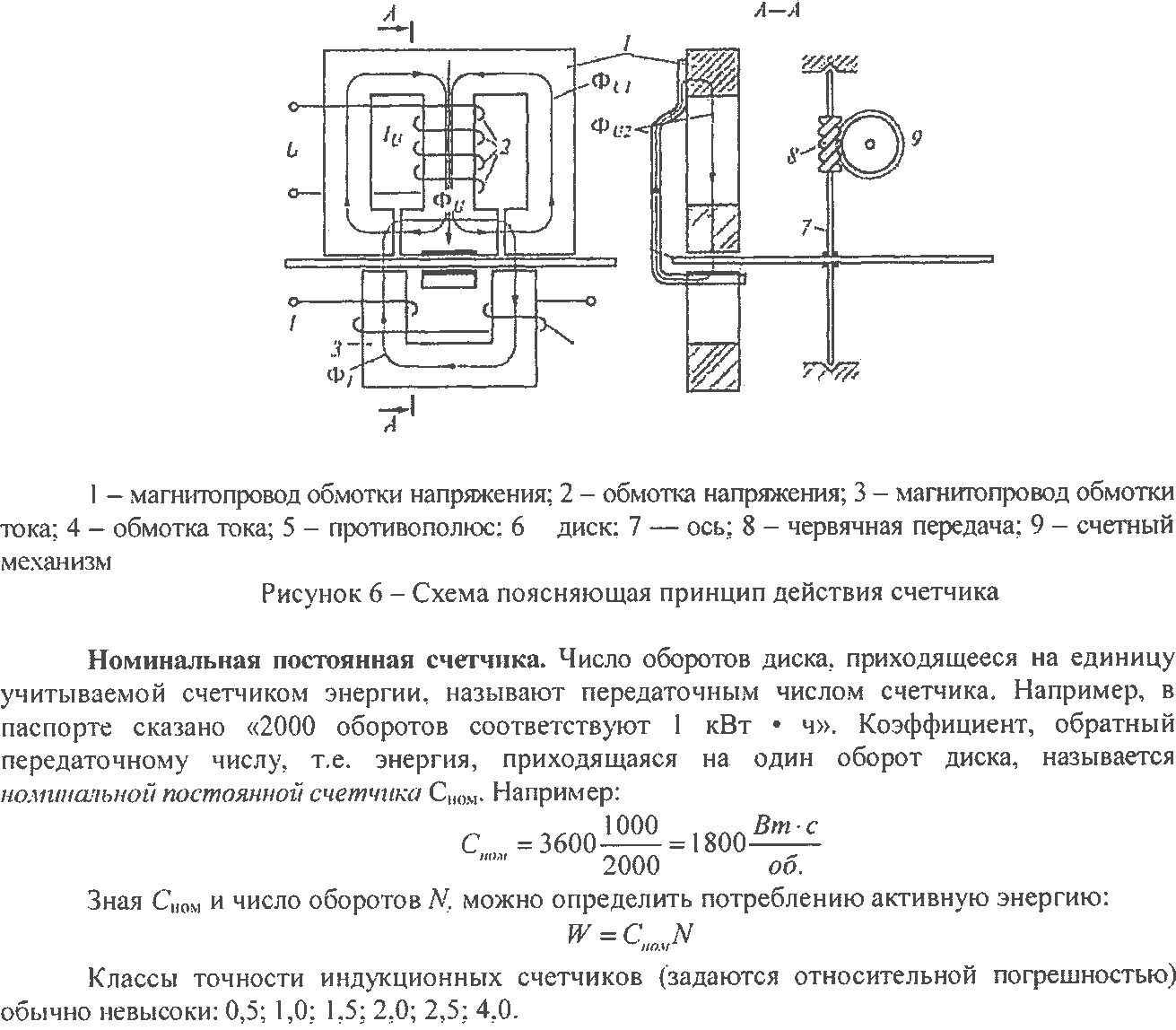 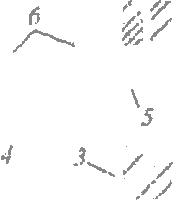 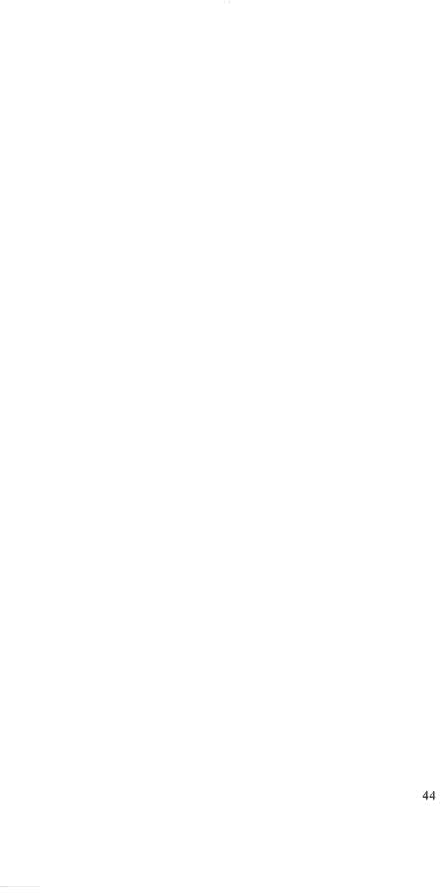 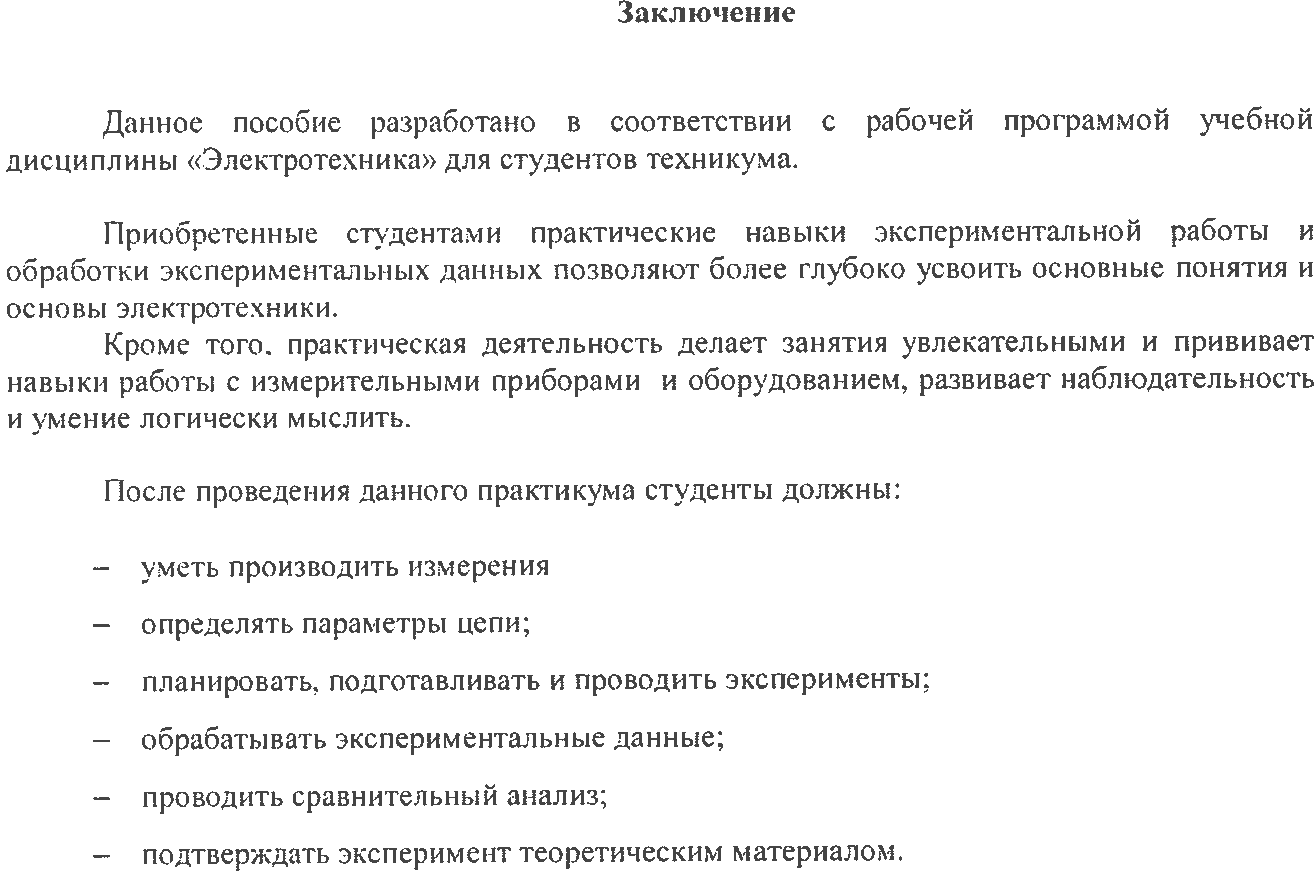 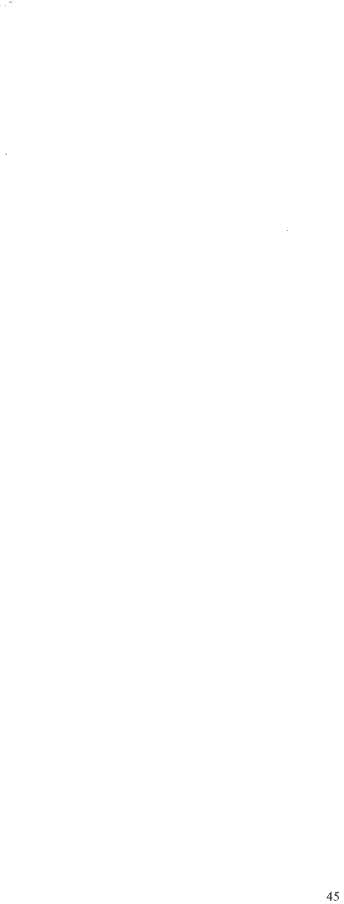 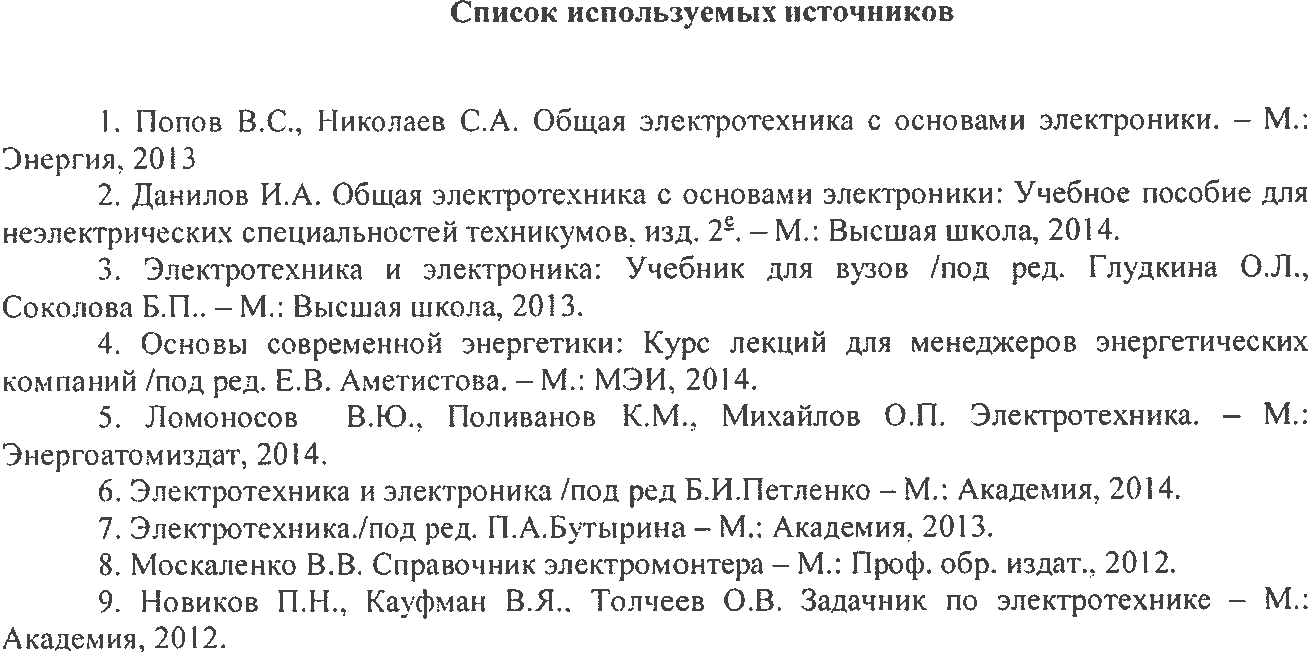 ФЕДЕРАЛЬНОЕ АГЕНТСТВО ПО РЫБОЛОВСТВУ«Владивостокский морской рыбопромышленный колледж»федерального государственного бюджетного образовательного учреждения высшего образования«Дальневосточный государственный технический рыбохозяйственный университет»(«ВМРК» ФГБОУ ВО «ДАЛЬРЫБВТУЗ»)УТВЕРЖДАЮЗаместитель начальника колледжа по УВР 	Г.Л. Рубанова« 01 »	сентября	2021г.МЕТОДИЧЕСКИЕ РЕКОМЕНДАЦИИ ПО ВЫПОЛНЕНИЮ САМОСТОЯТЕЛЬНЫХ РАБОТ УЧЕБНОЙ ДИСЦИПЛИНЫОП.03 ЭЛЕКТРОТЕХНИКА И ЭЛЕКТРОНИКАдля специальности26.02.06 Эксплуатация судового электрооборудования и средств автоматикиВладиво сток 2021Методические рекомендации по проведению самостоятельной работы студентов составлены в соответствии с рабочей программой учебной дисциплины «Электротехника и электроника».Разработчики:Автор: преподаватель «ВМРК» ФГБОУ ВО «Дальрыбвтуз»  Кучеренко Е.П.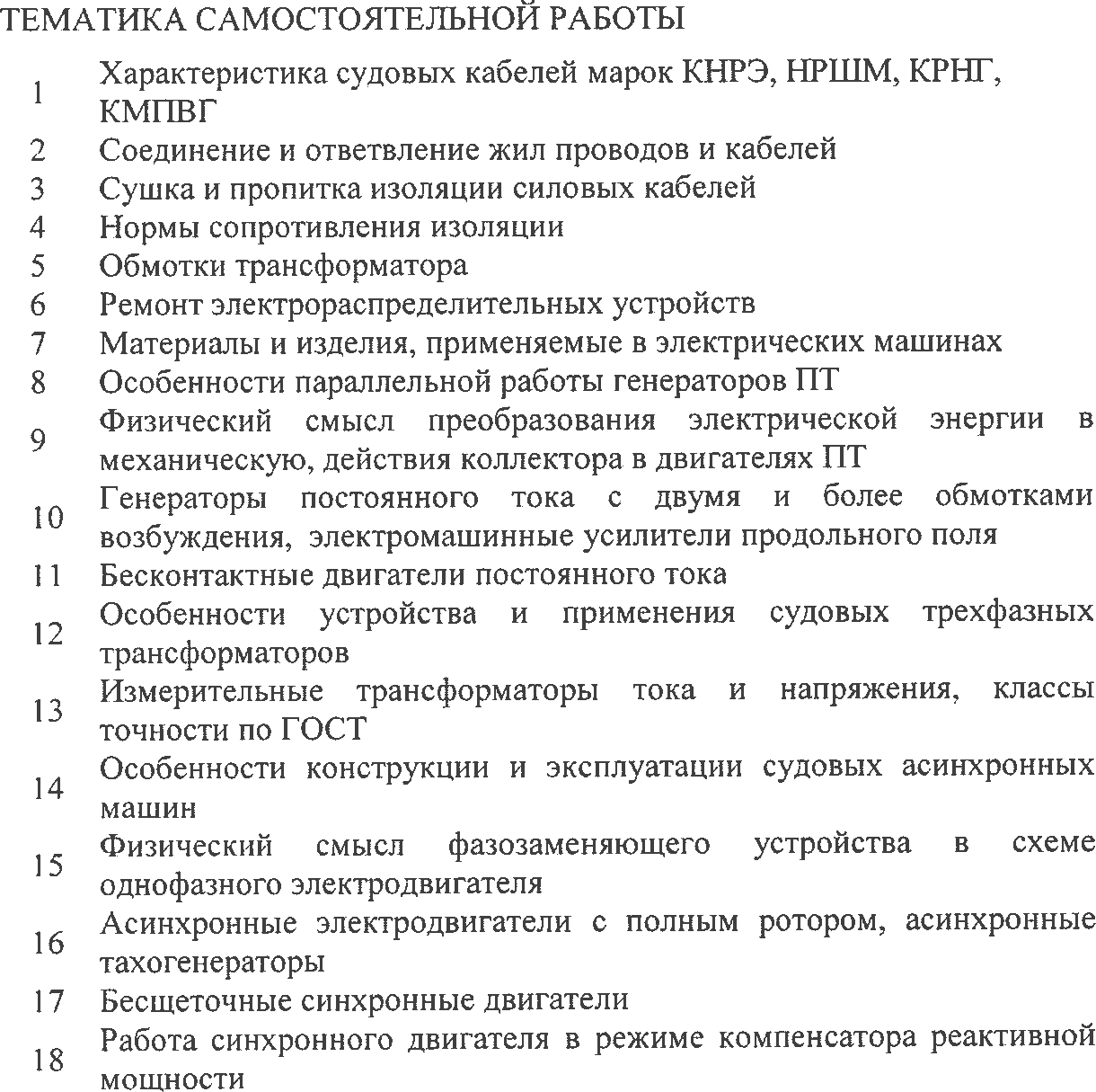 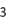 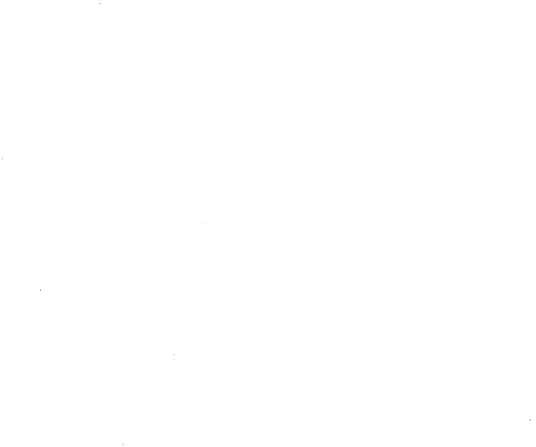 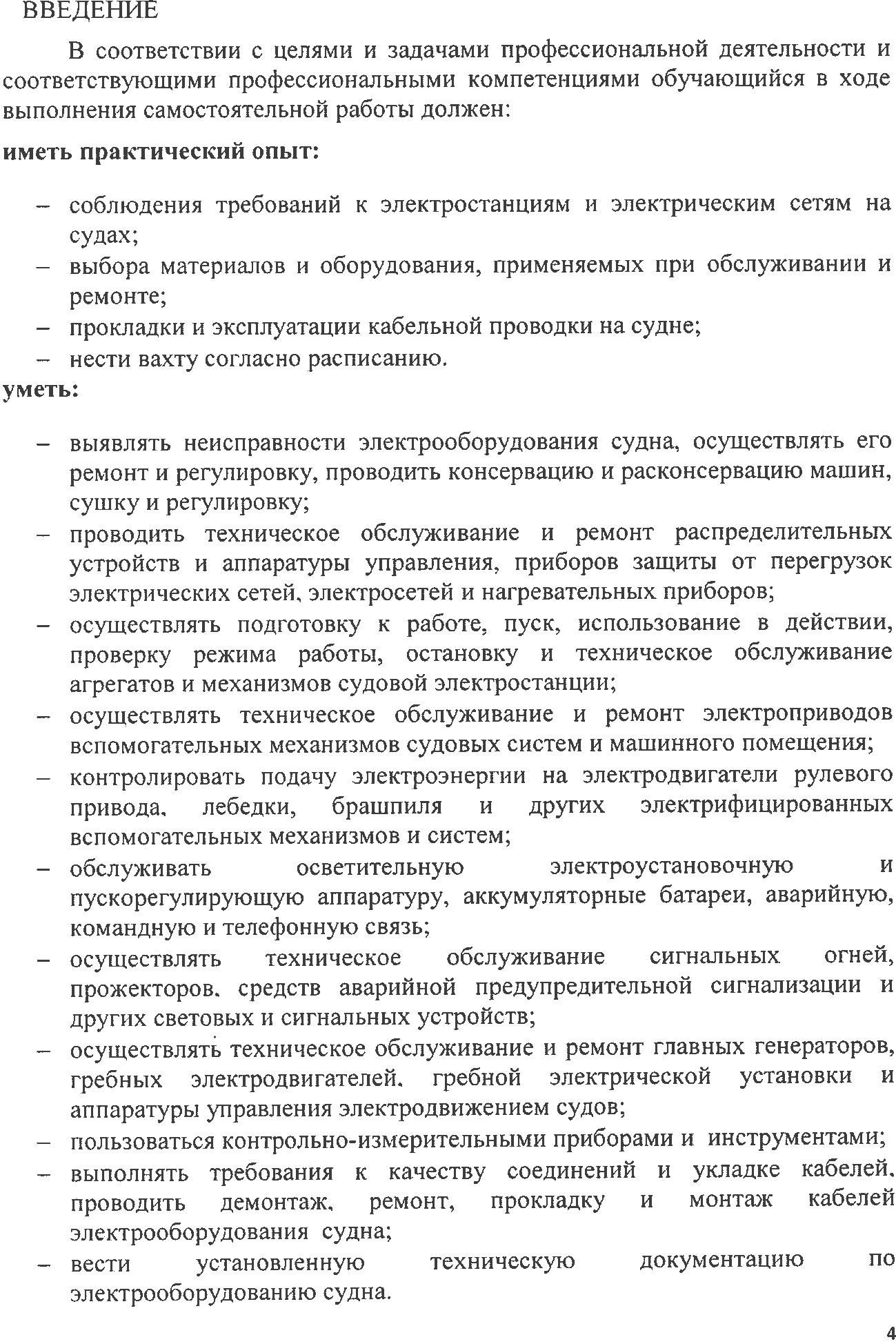 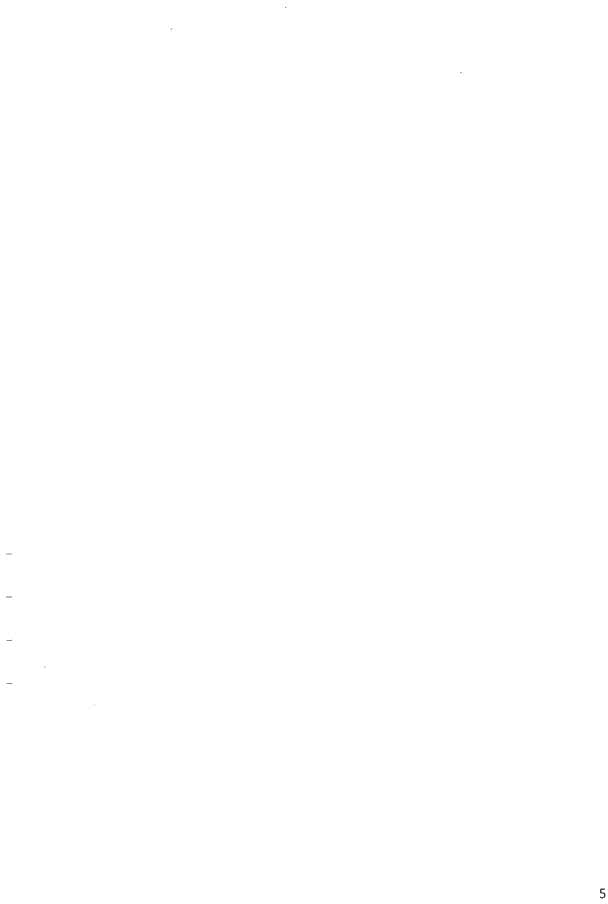 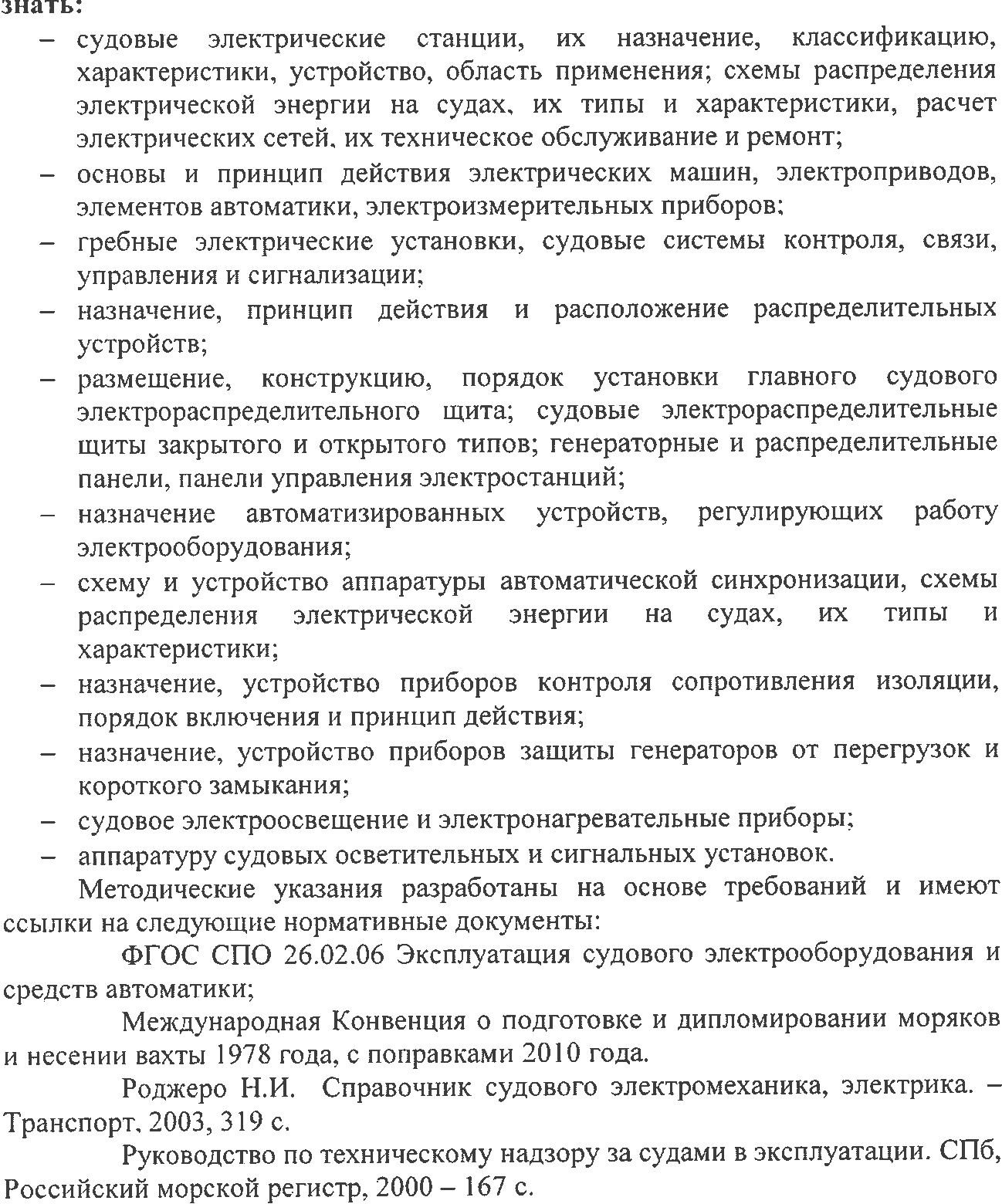 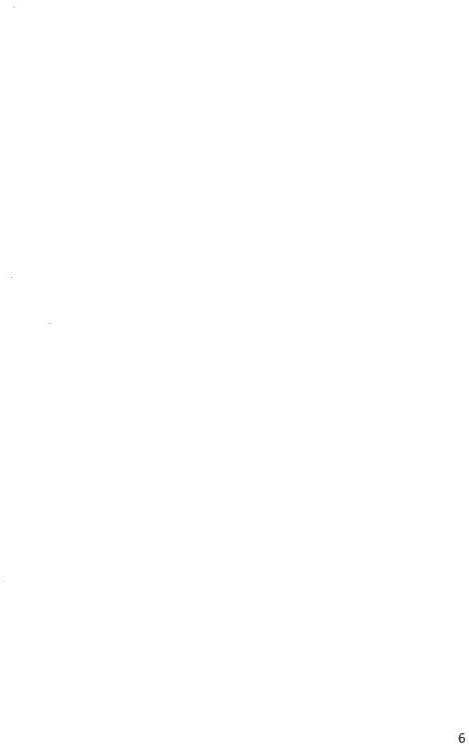 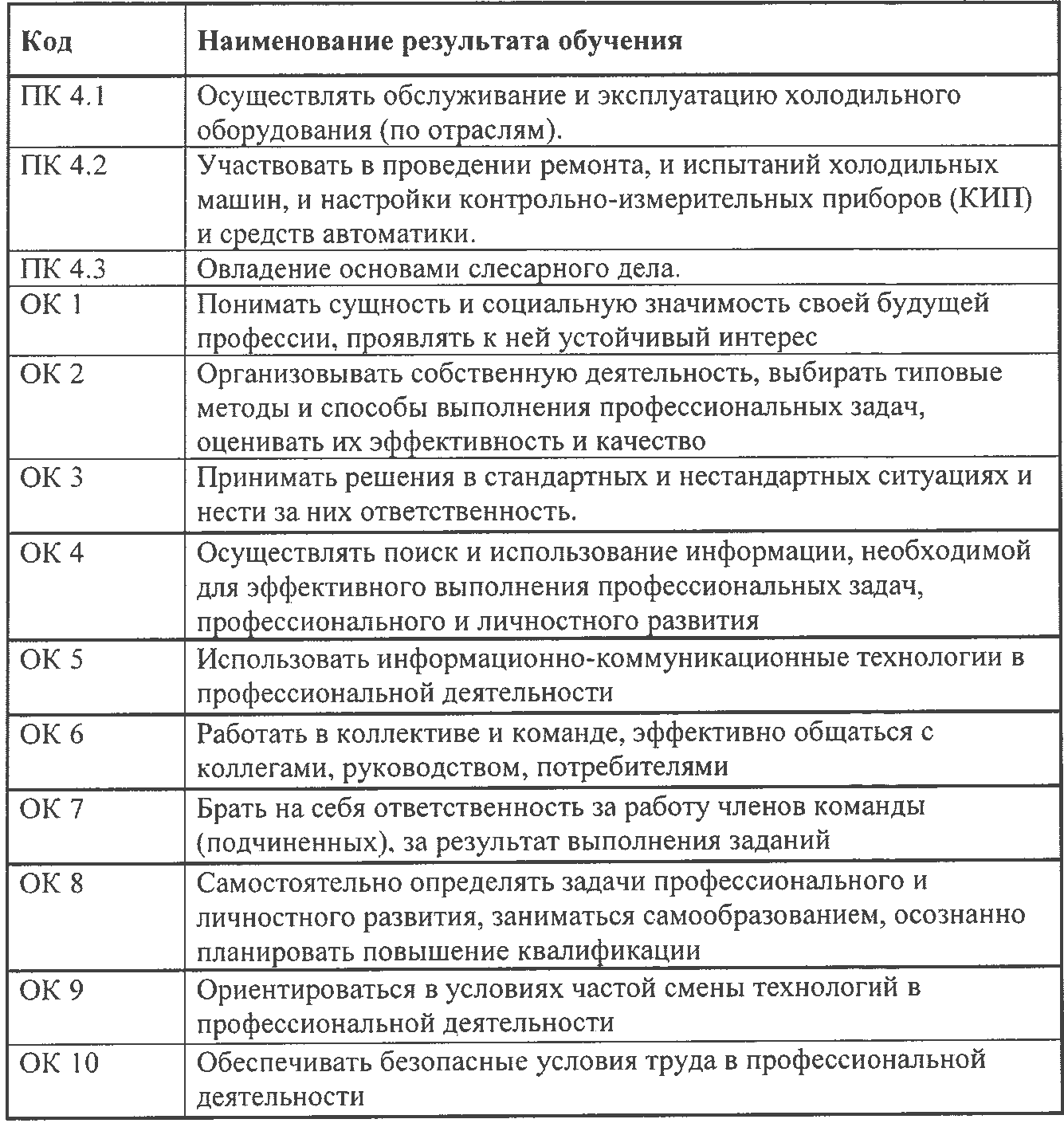 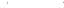 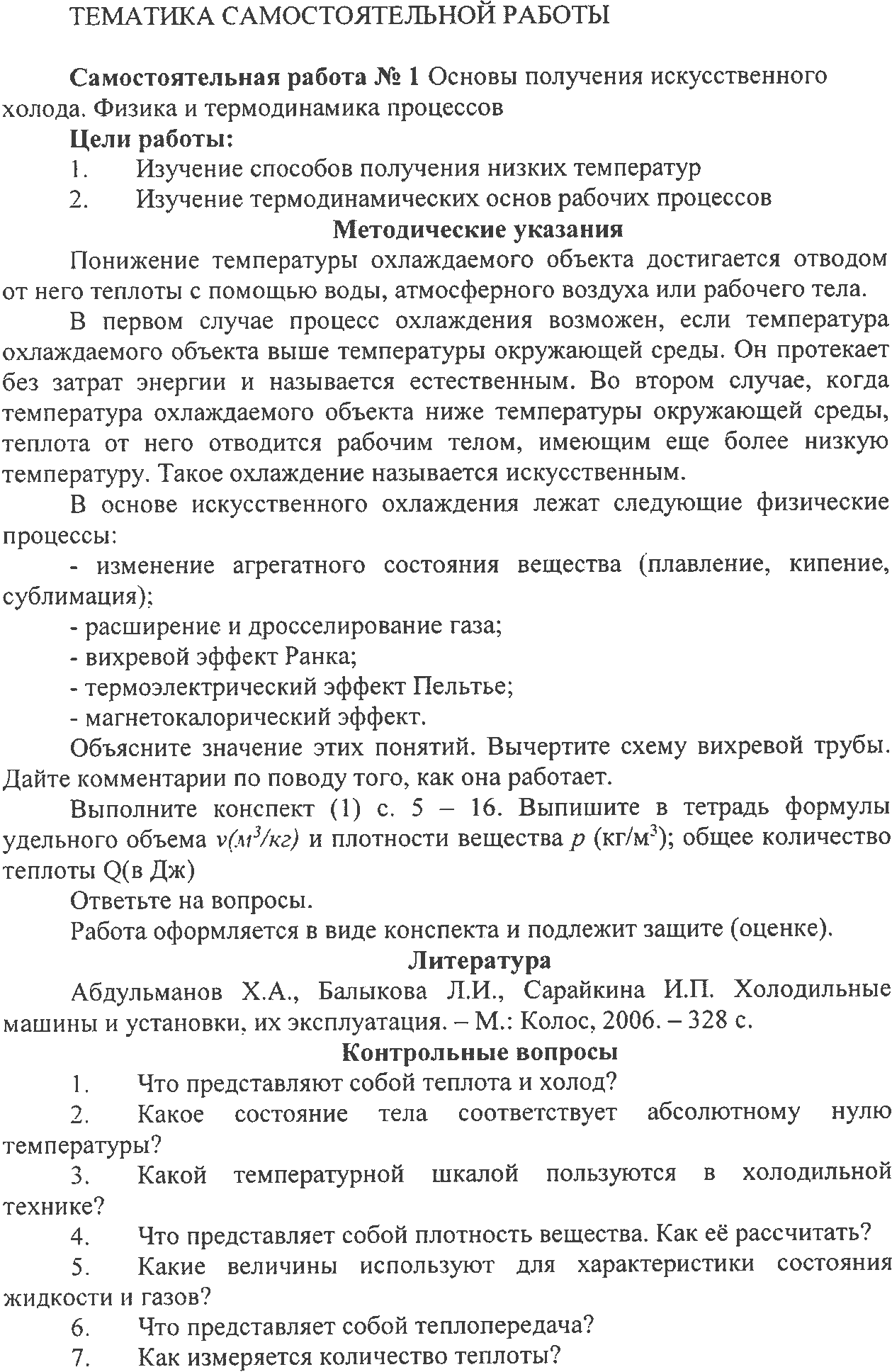 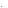 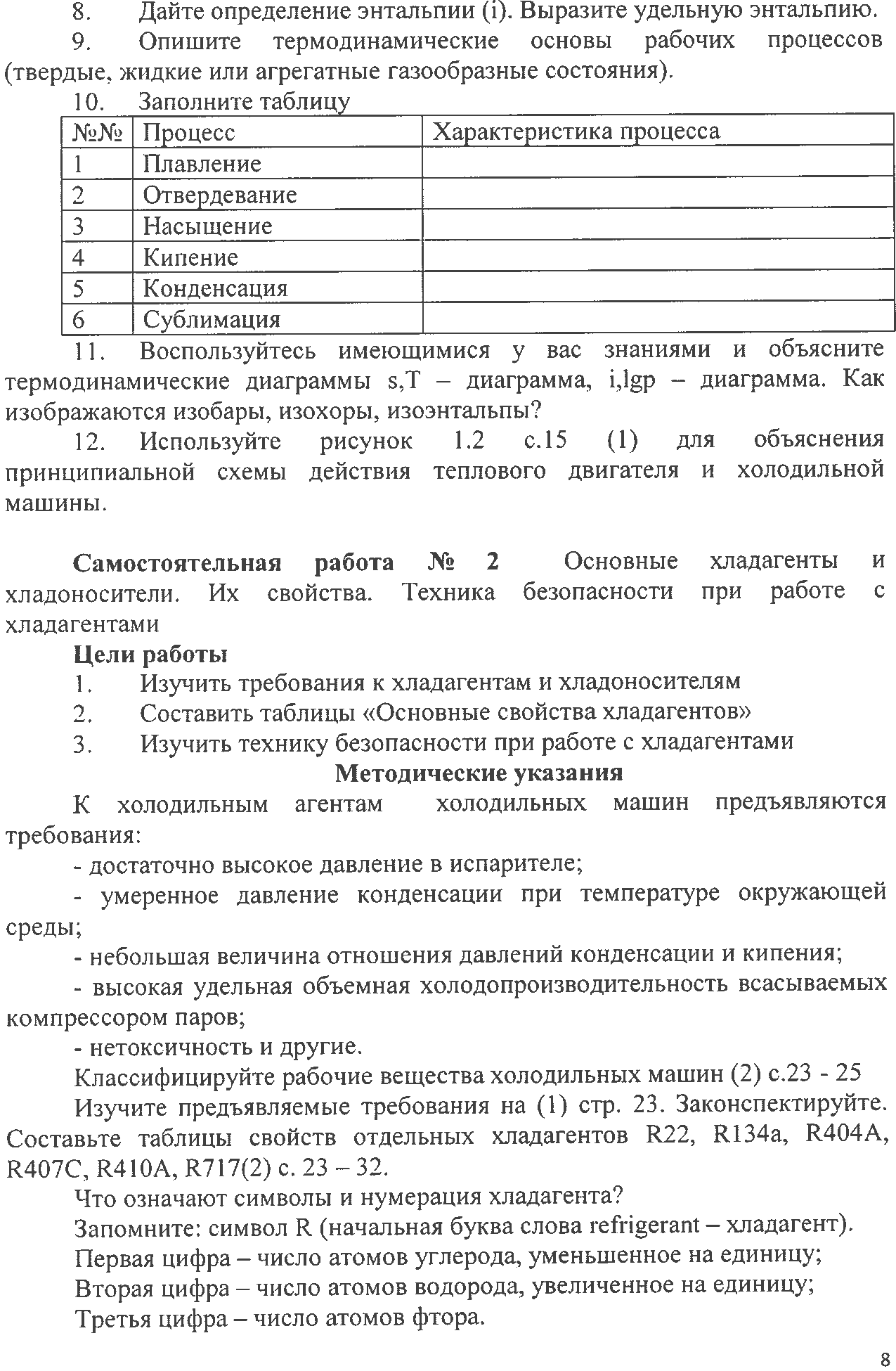 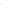 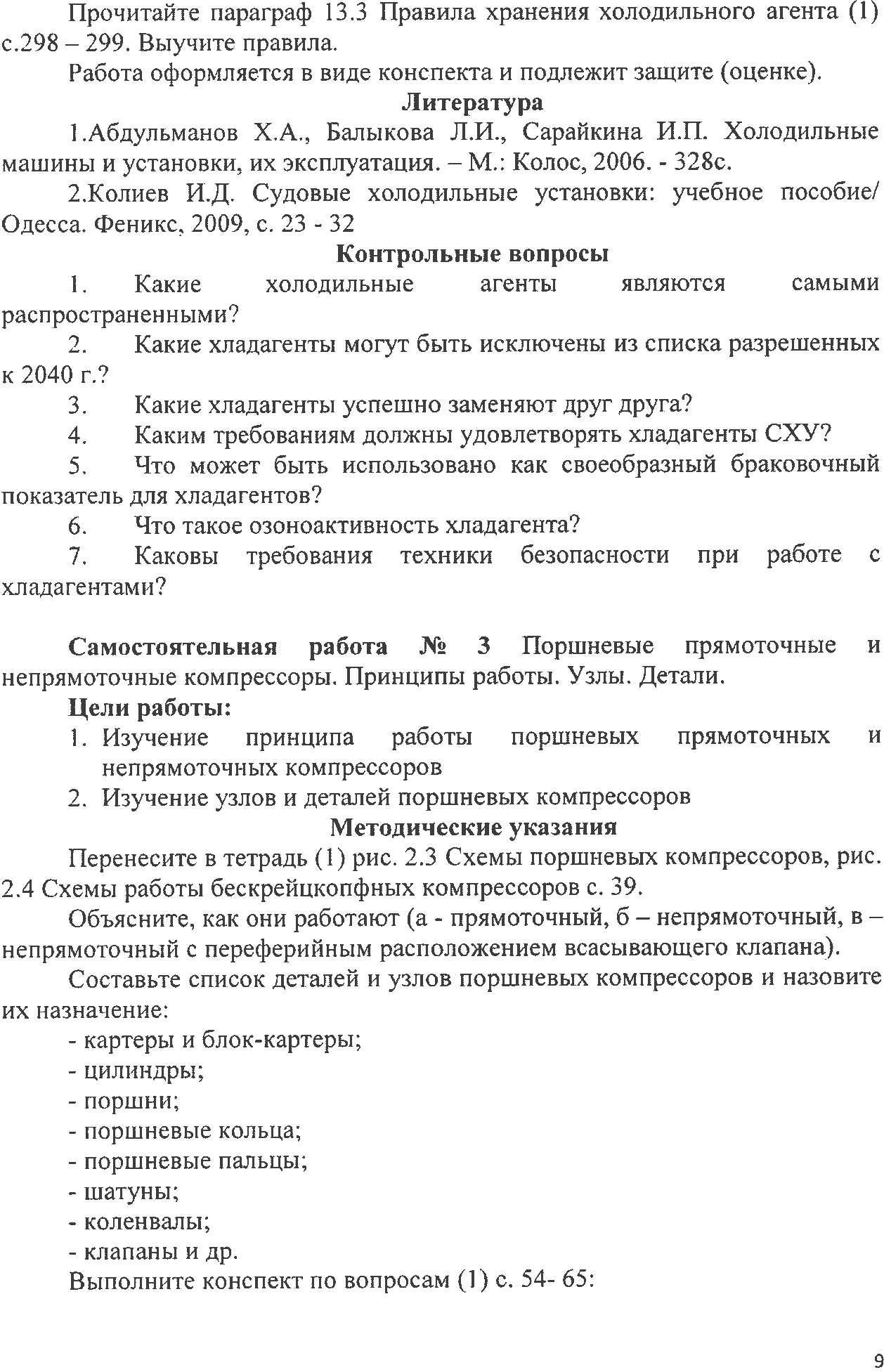 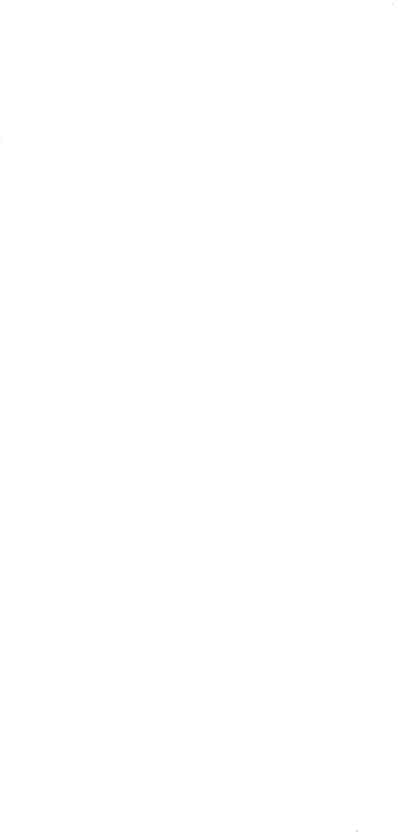 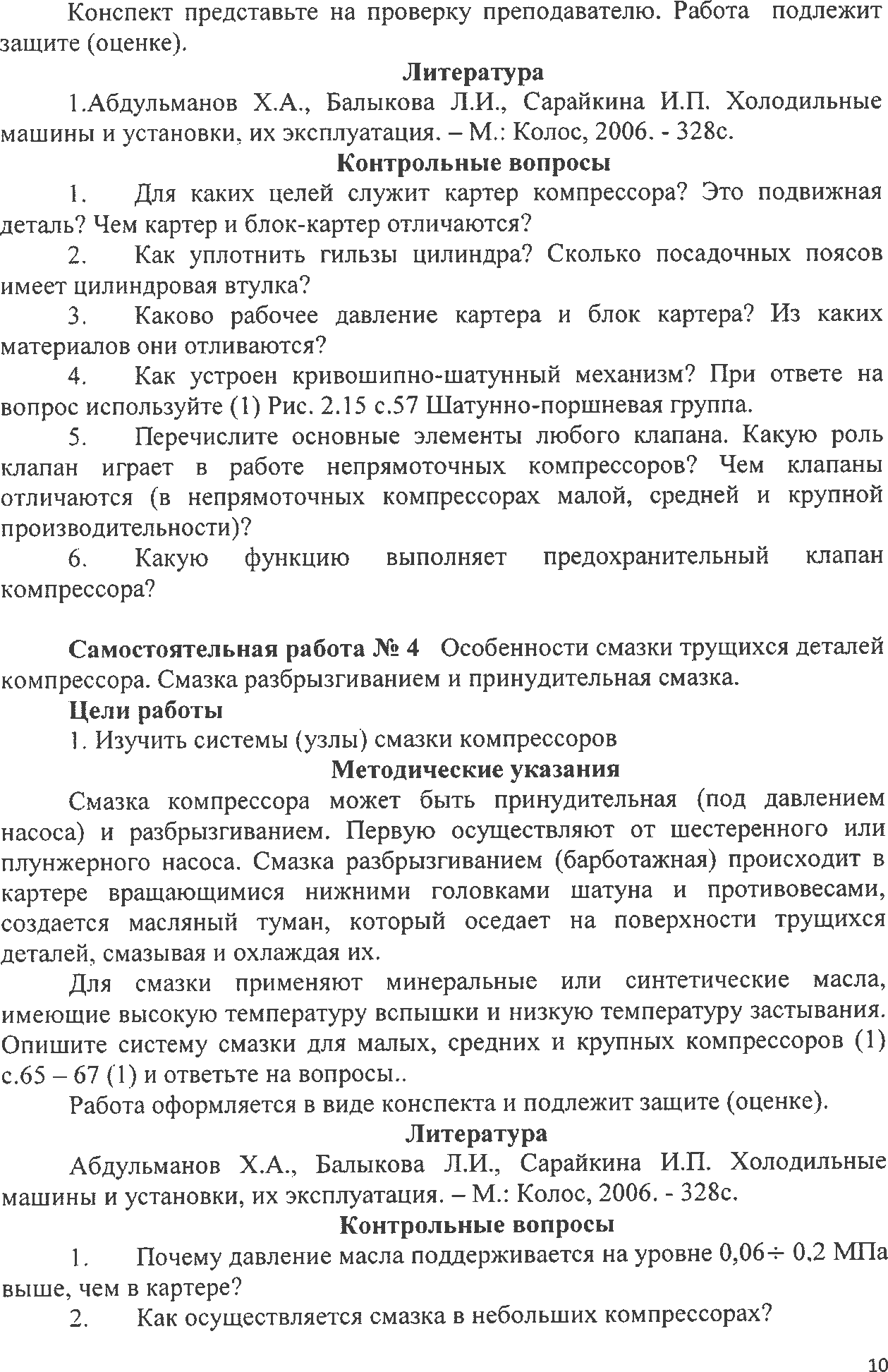 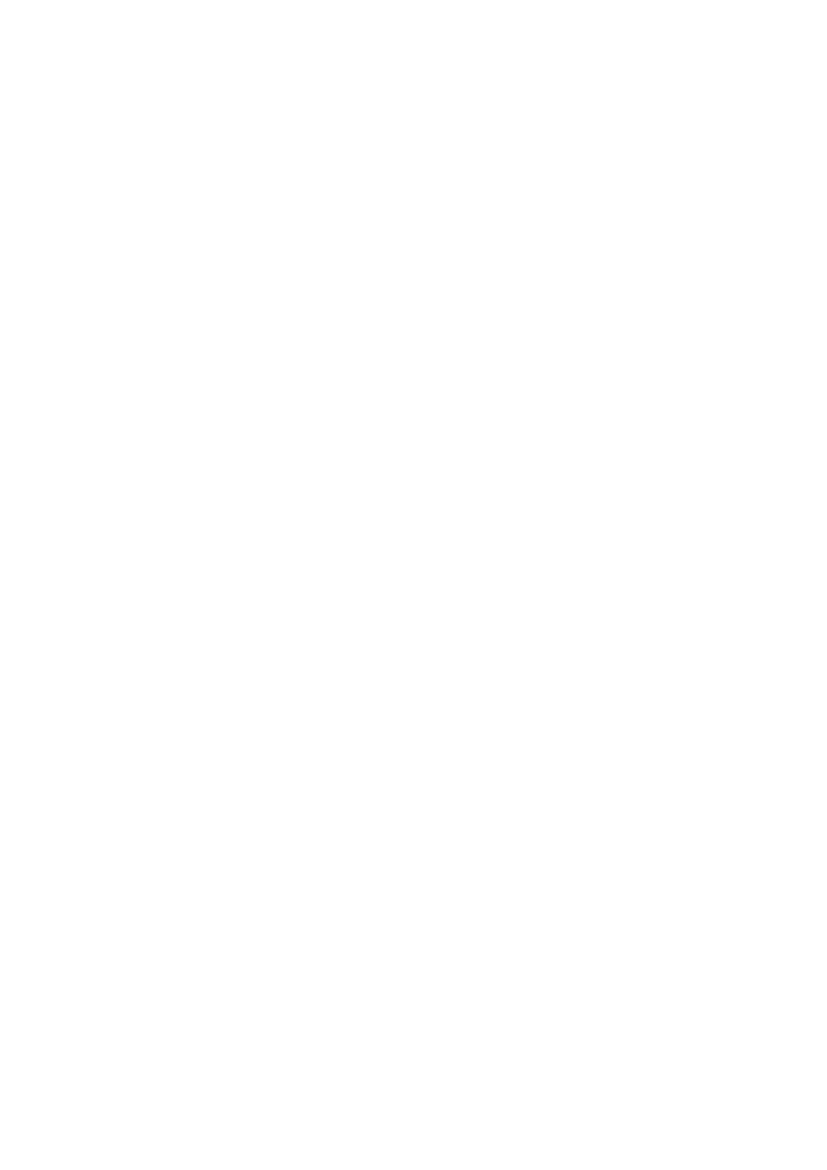 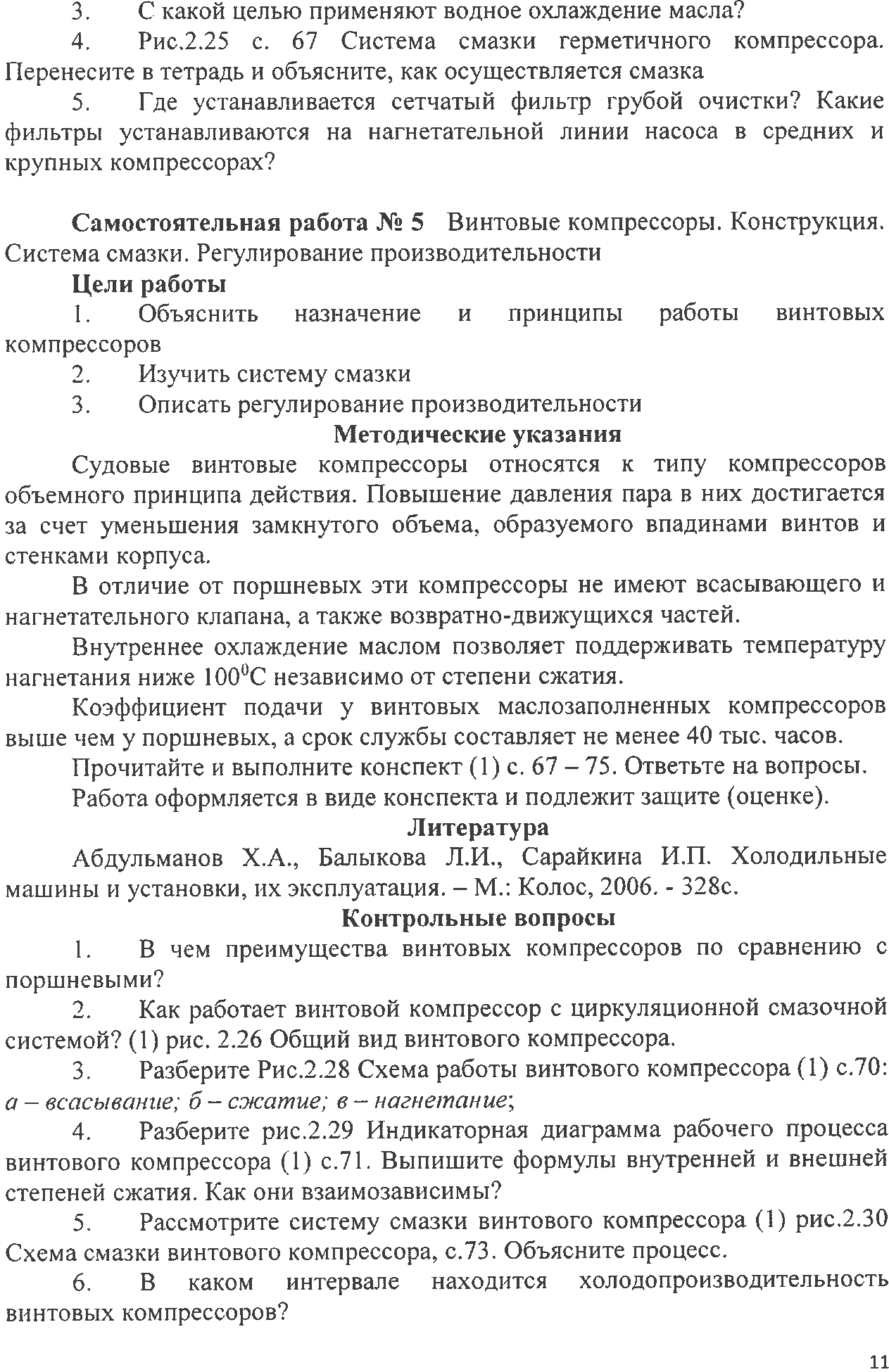 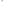 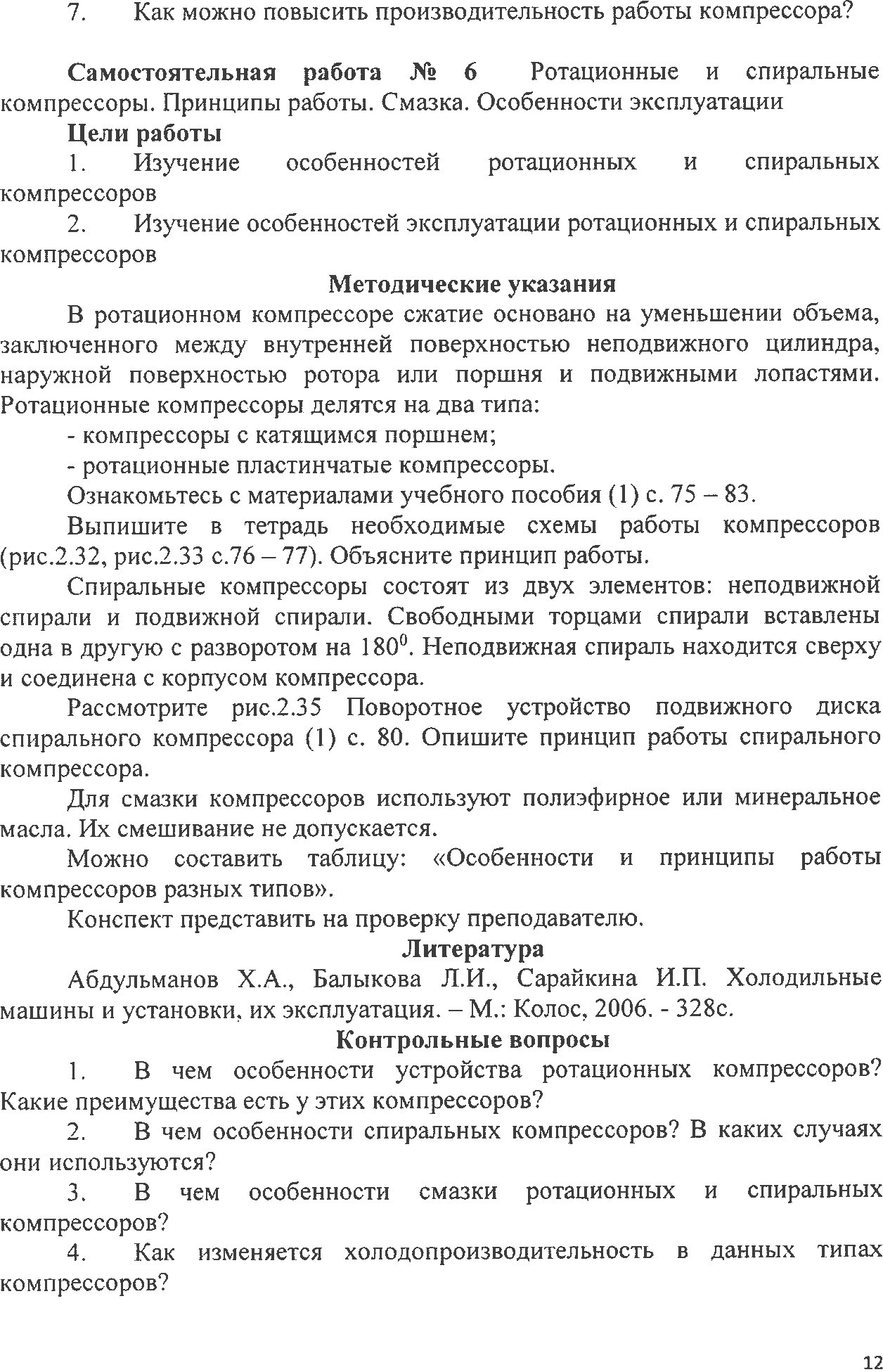 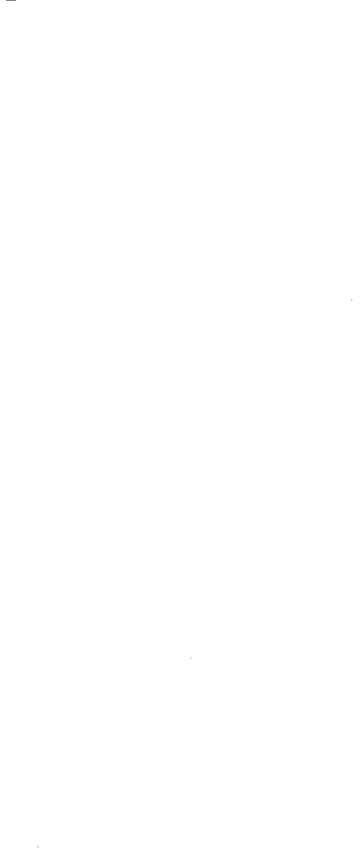 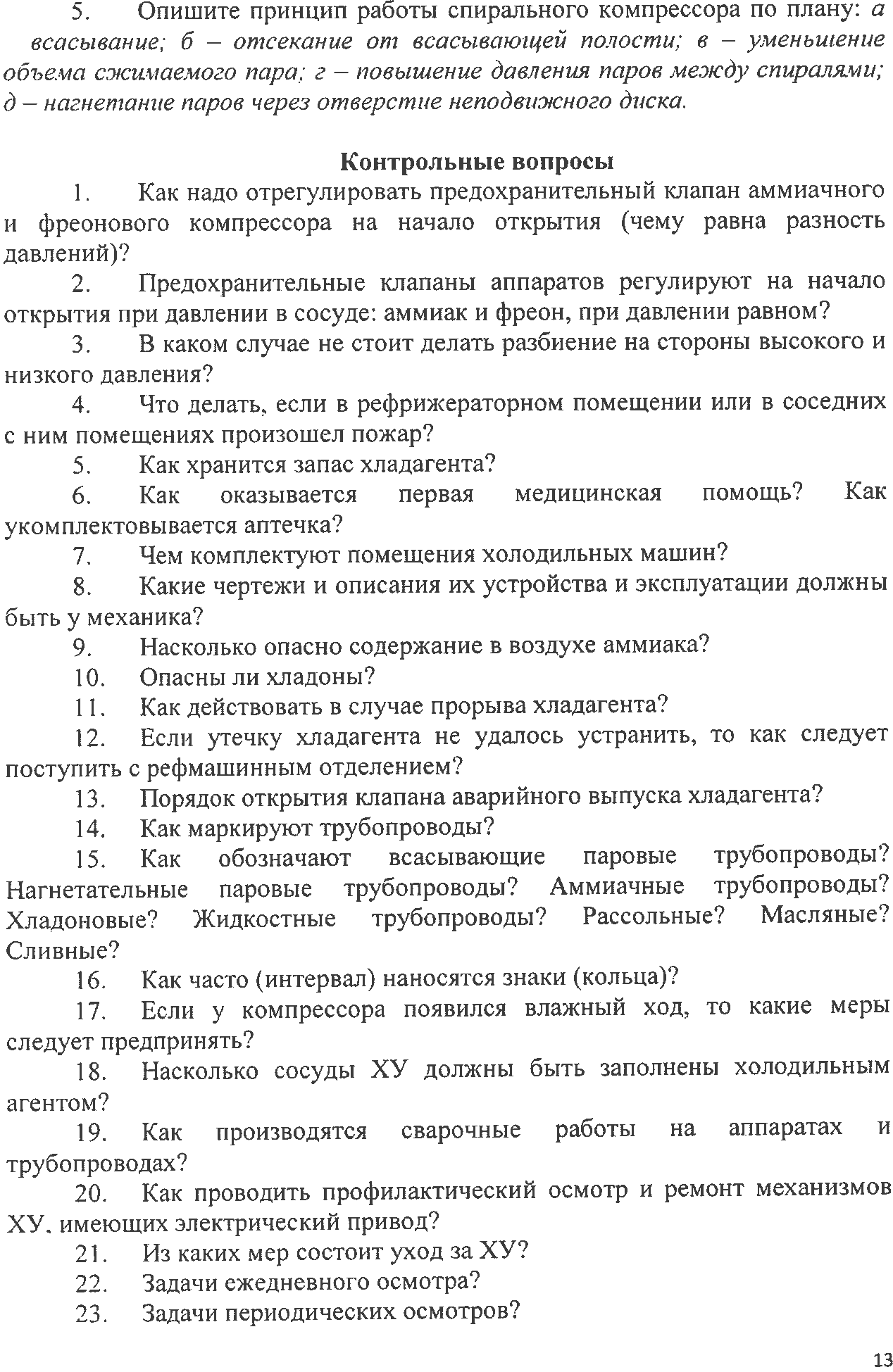 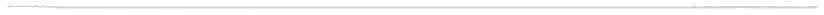 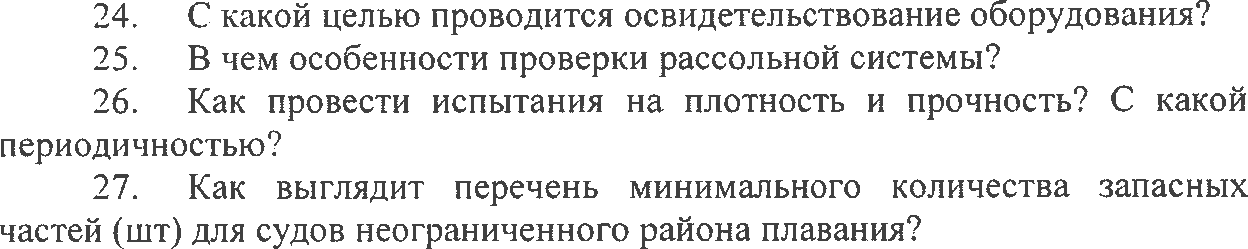 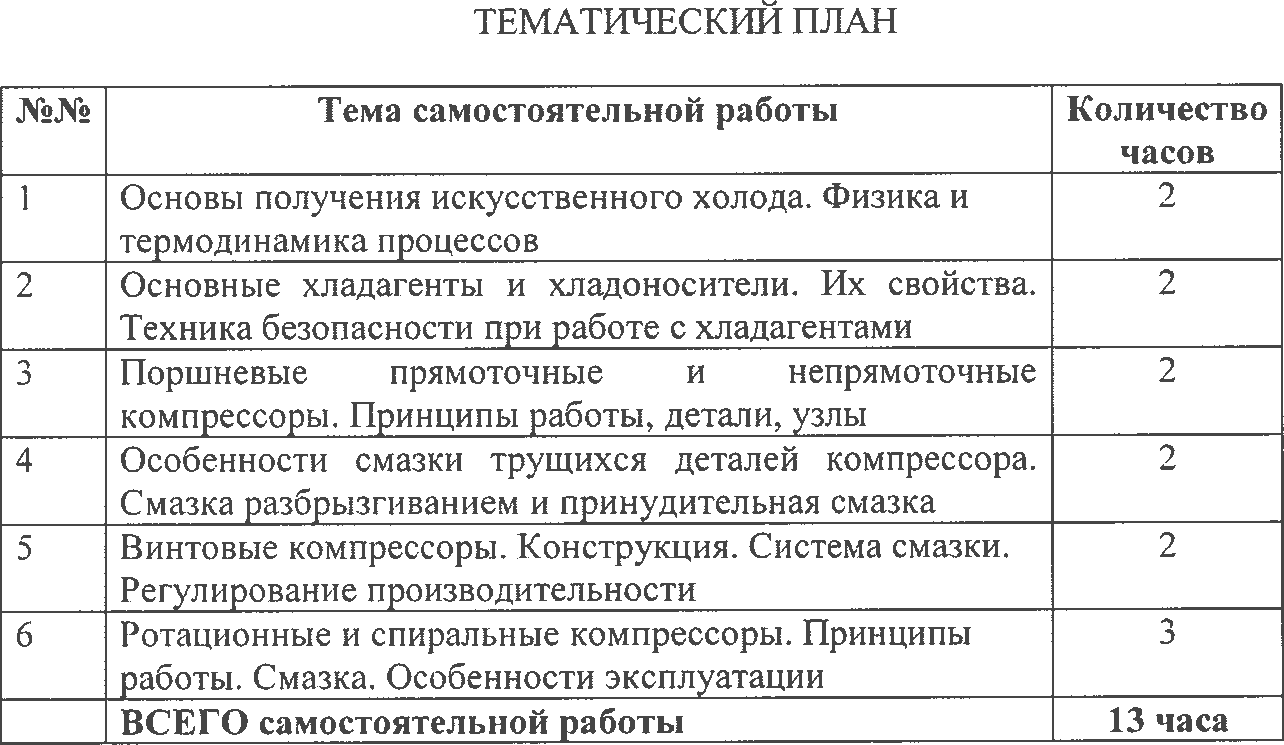 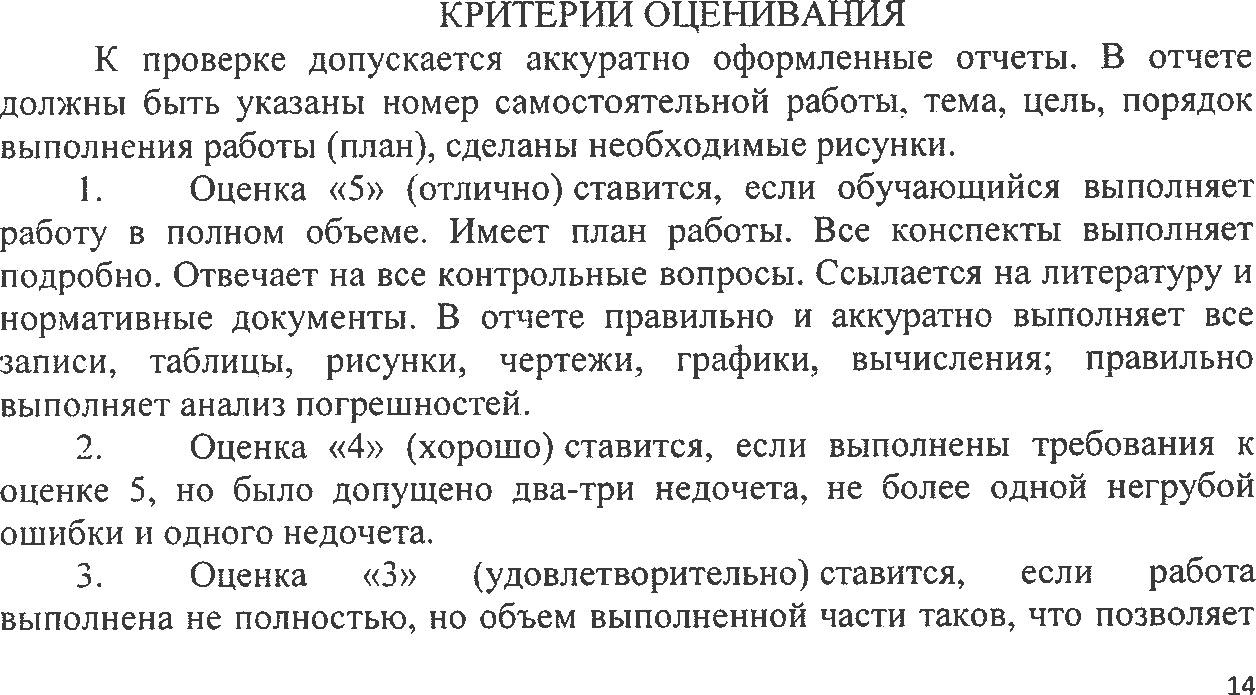 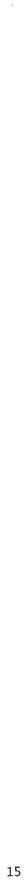 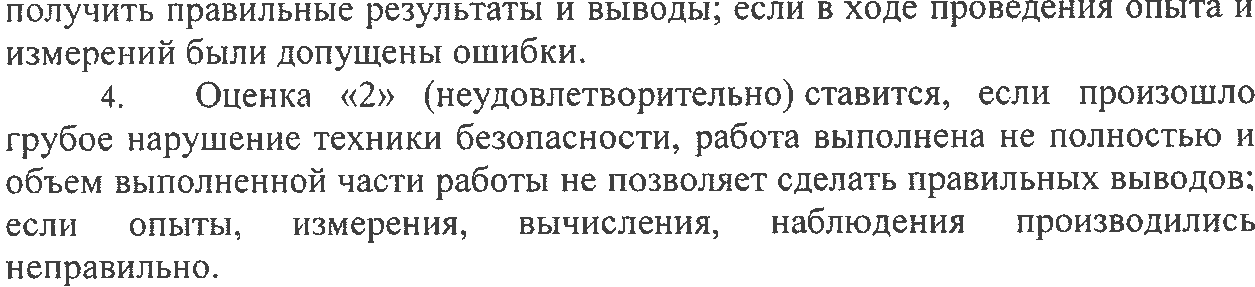 ФЕДЕРАЛЬНОЕ АГЕНТСТВО ПО РЫБОЛОВСТВУ«Владивостокский морской рыбопромышленный колледж»федерального государственного бюджетного образовательного учреждения высшего образования«Дальневосточный государственный технический рыбохозяйственный университет»(«ВМРК» ФГБОУ ВО «ДАЛЬРЫБВТУЗ»)ФОНД ОЦЕНОЧНЫХ СРЕДСТВ УЧЕБНОЙ ДИСЦИПЛИНЫОП.03 ЭЛЕКТРОТЕХНИКА И ЭЛЕКТРОНИКАдля специальности26.02.06 Эксплуатация судового электрооборудования и средств автоматикиВладивостокРазработан на основе Федерального государственного образовательного стандарта по специальности среднего профессионального образования 26.02.06 Эксплуатация судового электрооборудования и средств автоматикиРазработчики:Автор: преподаватель «ВМРК» ФГБОУ ВО «Дальрыбвтуз»  Кучеренко Е.П.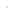 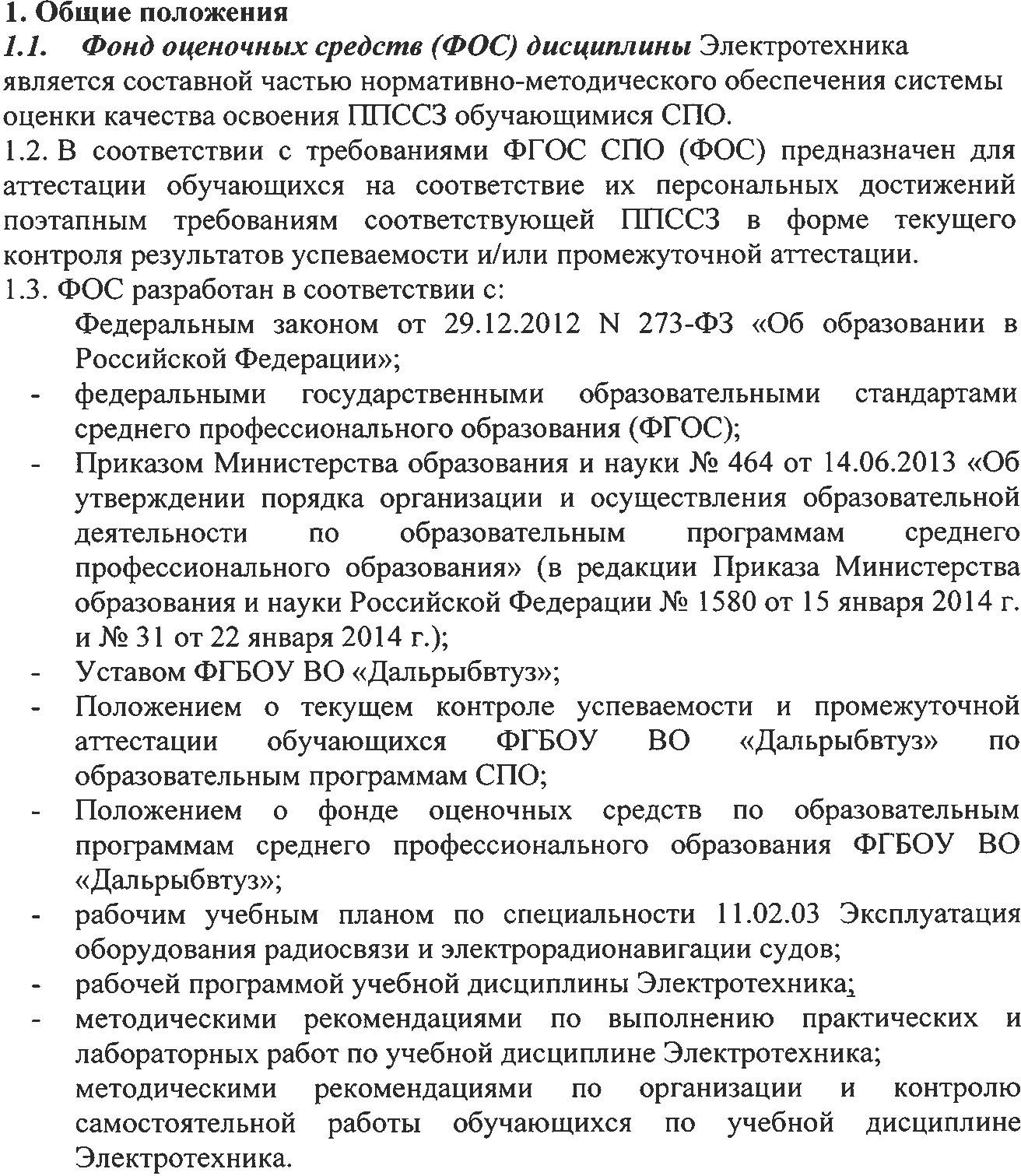 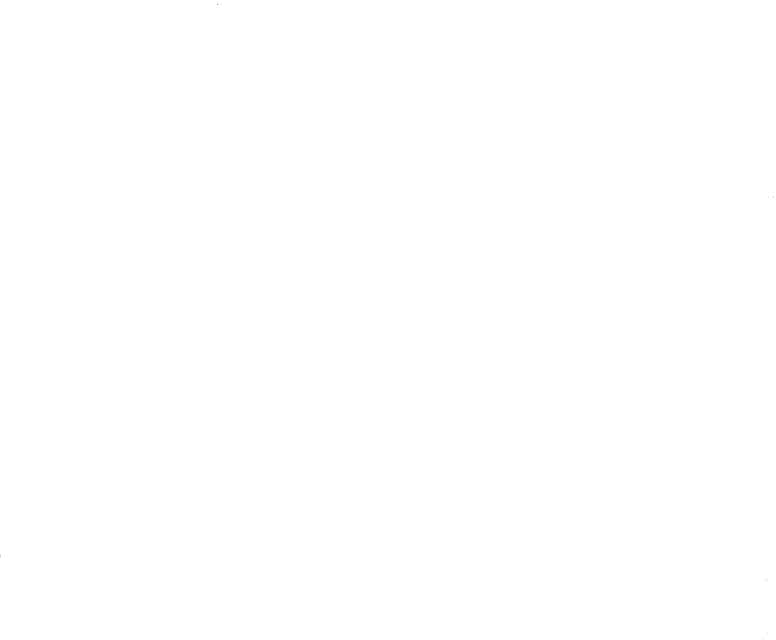 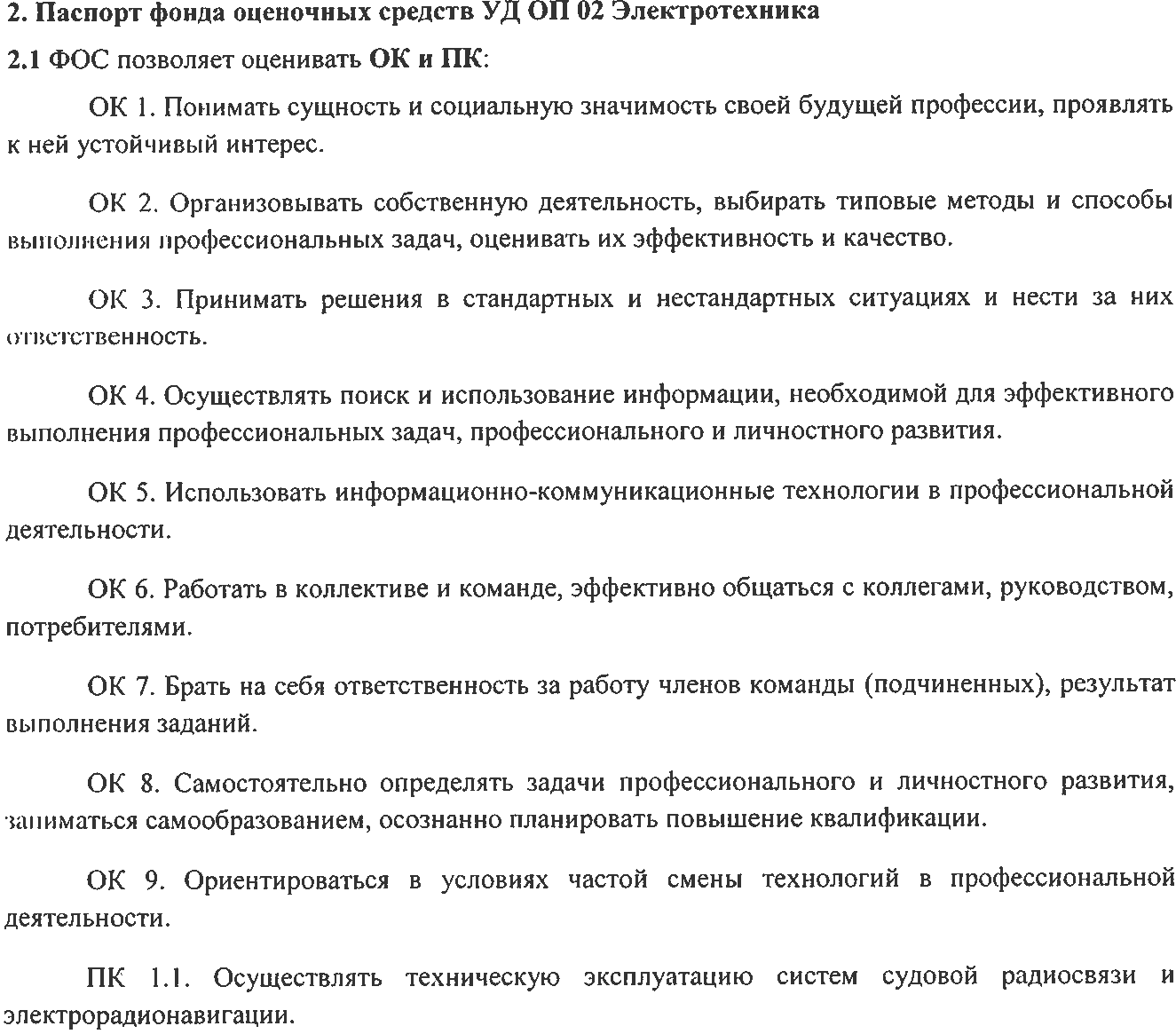 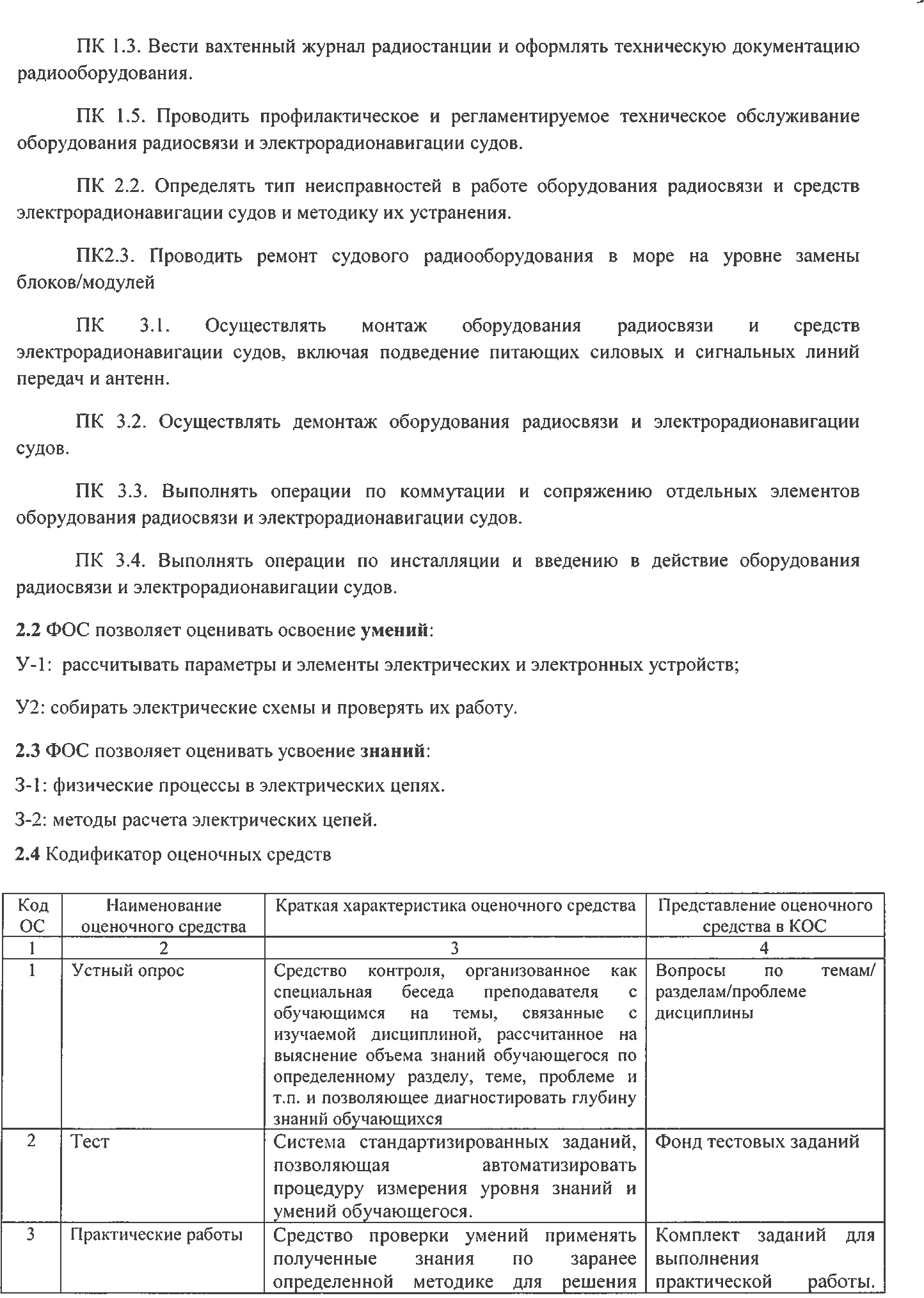 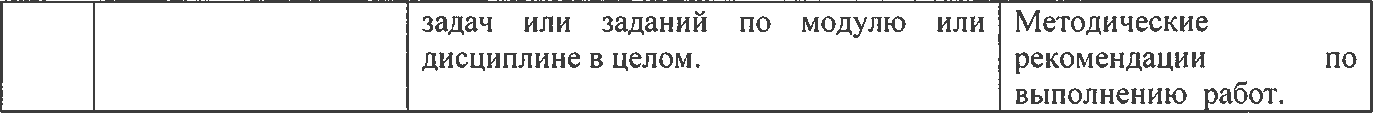 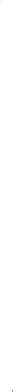 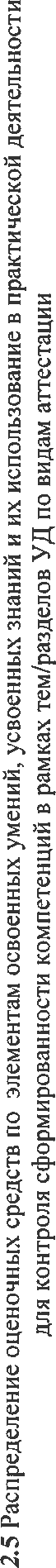 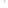 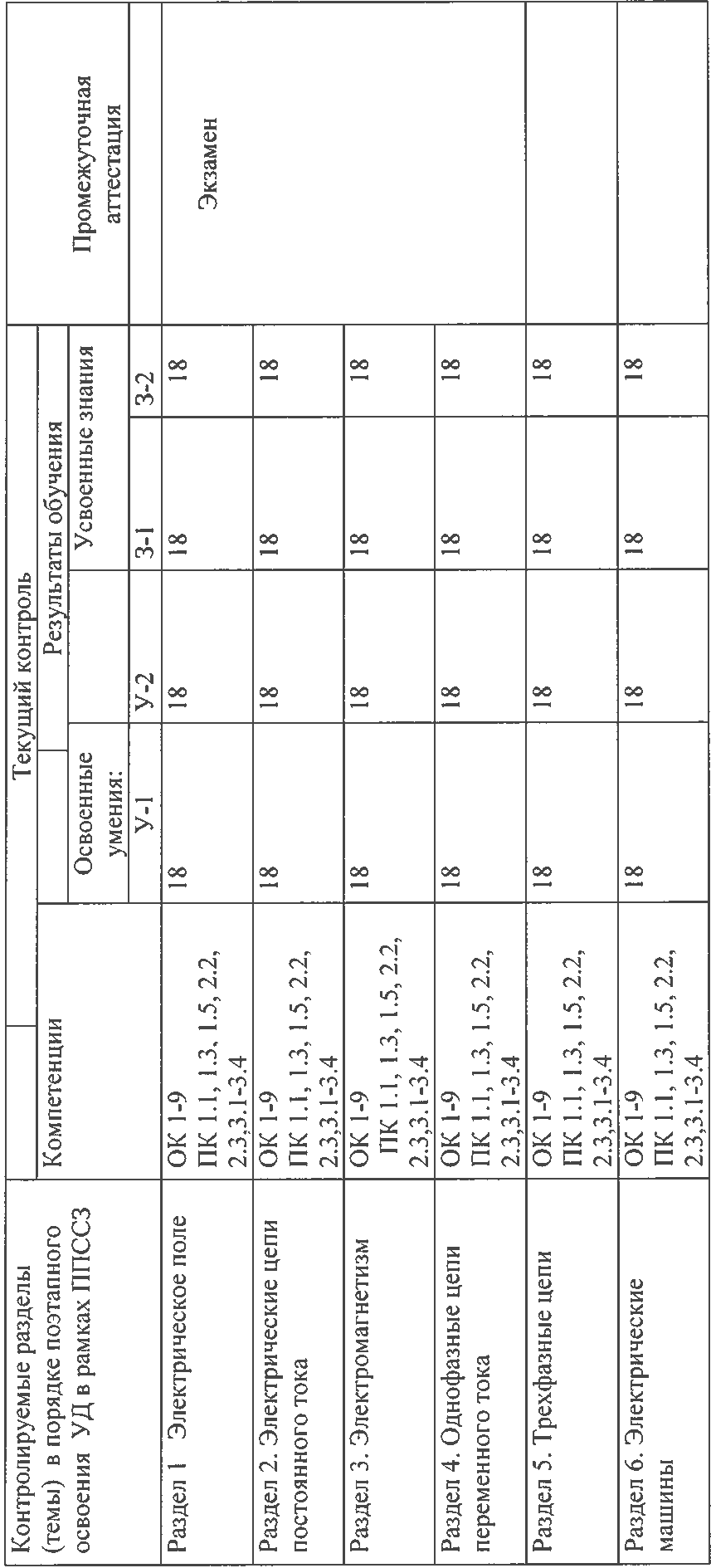 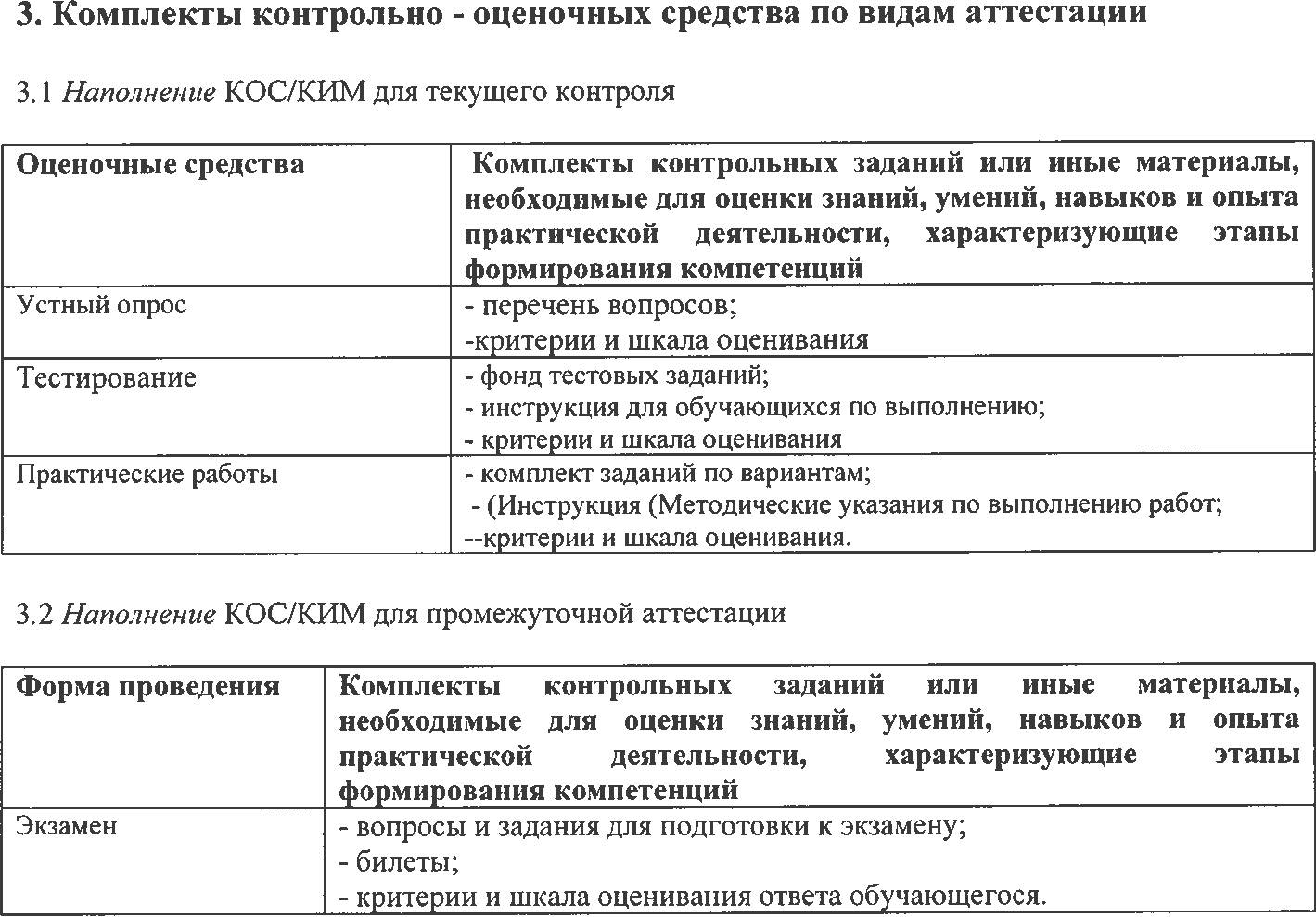 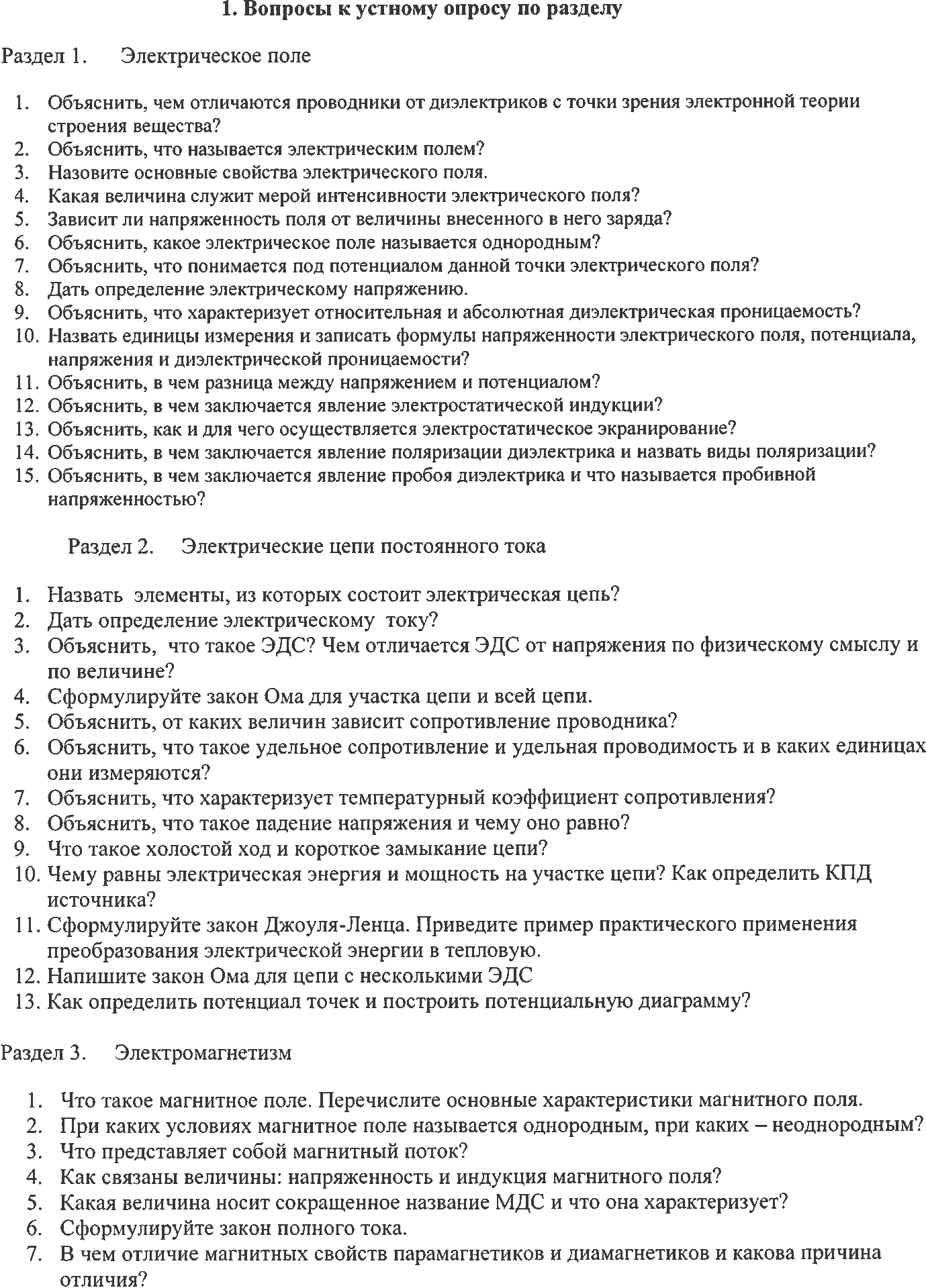 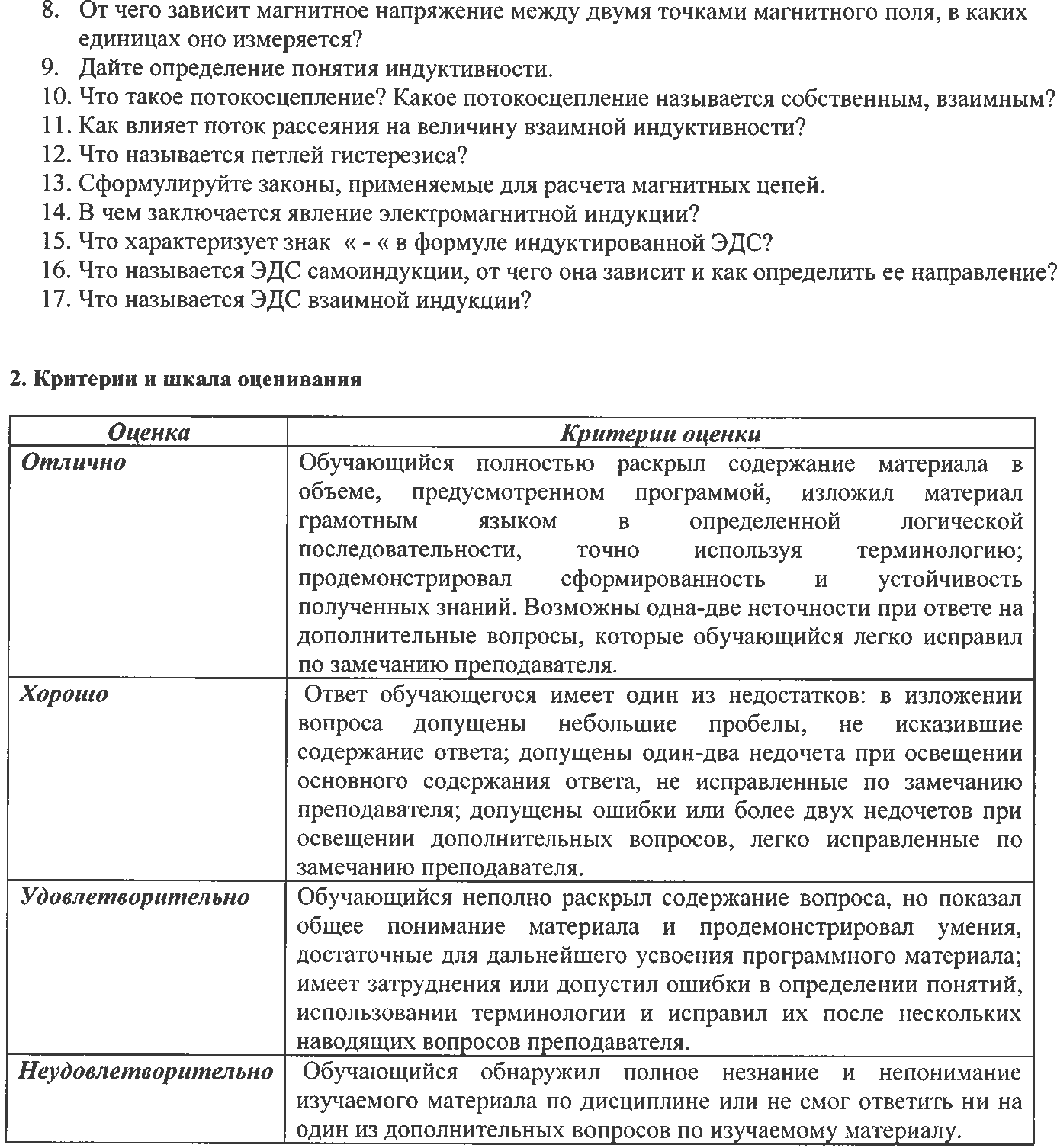 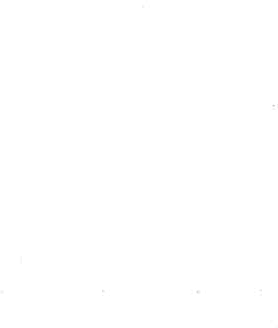 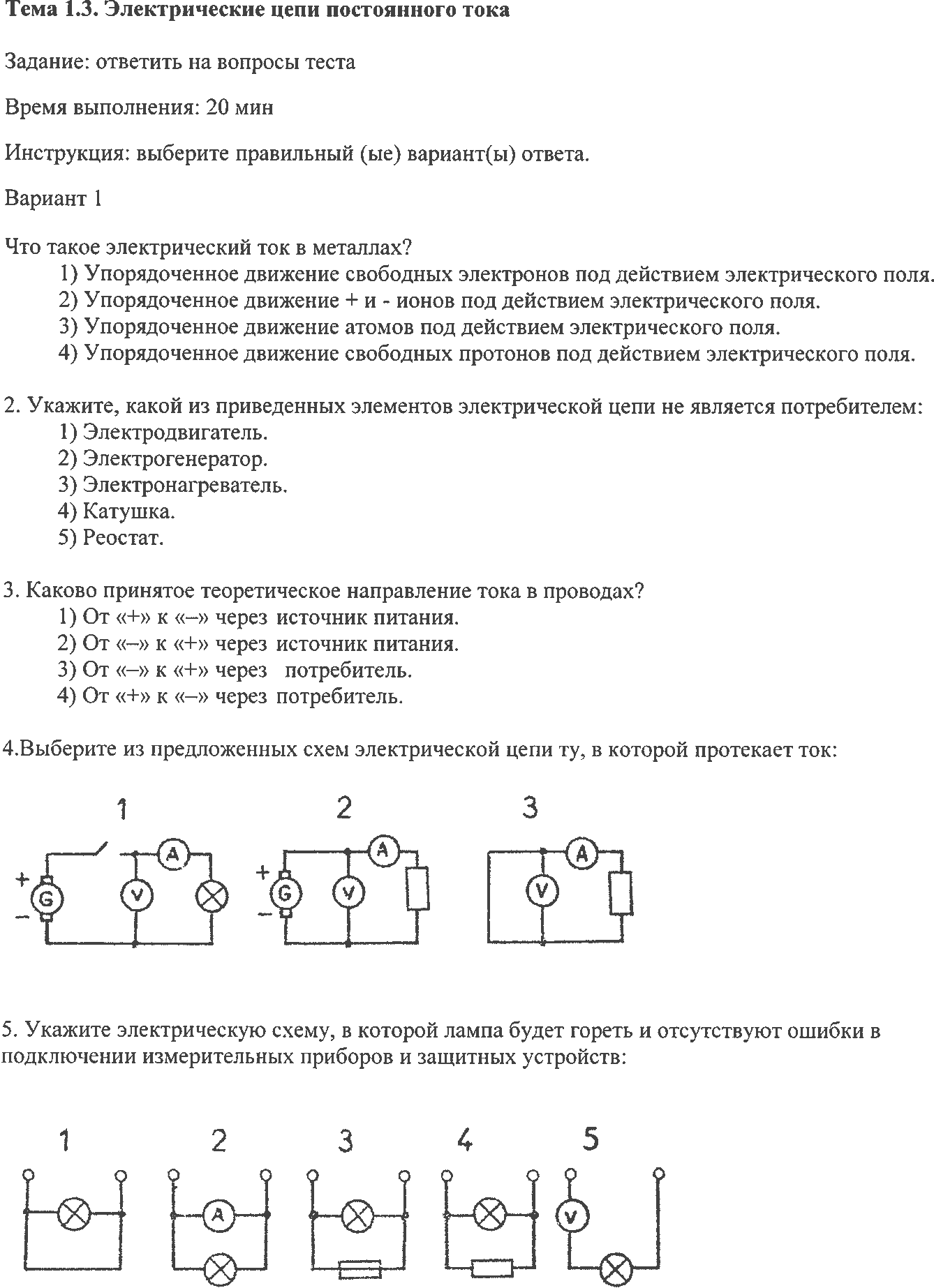 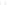 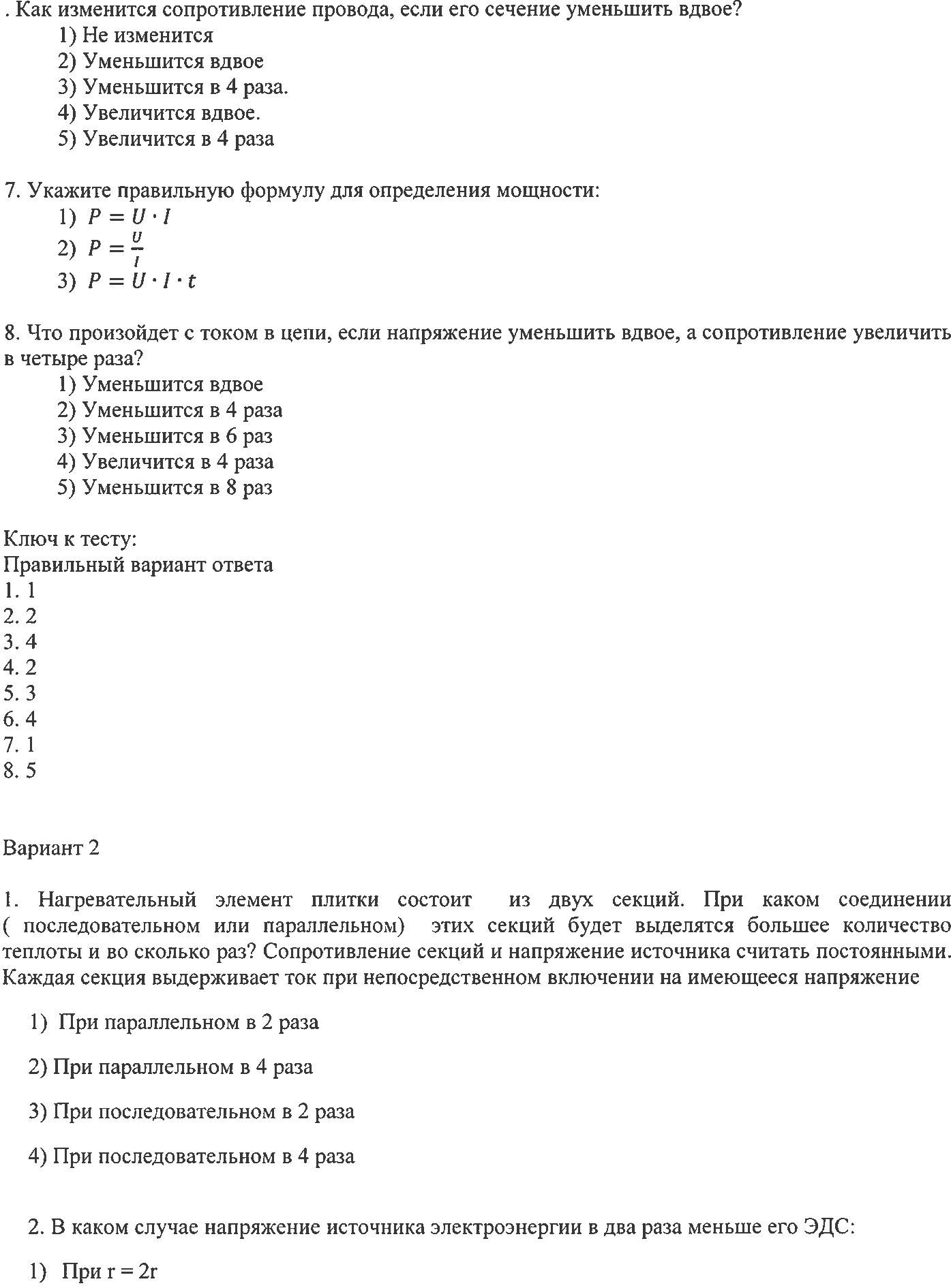 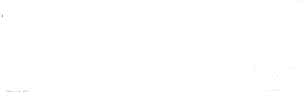 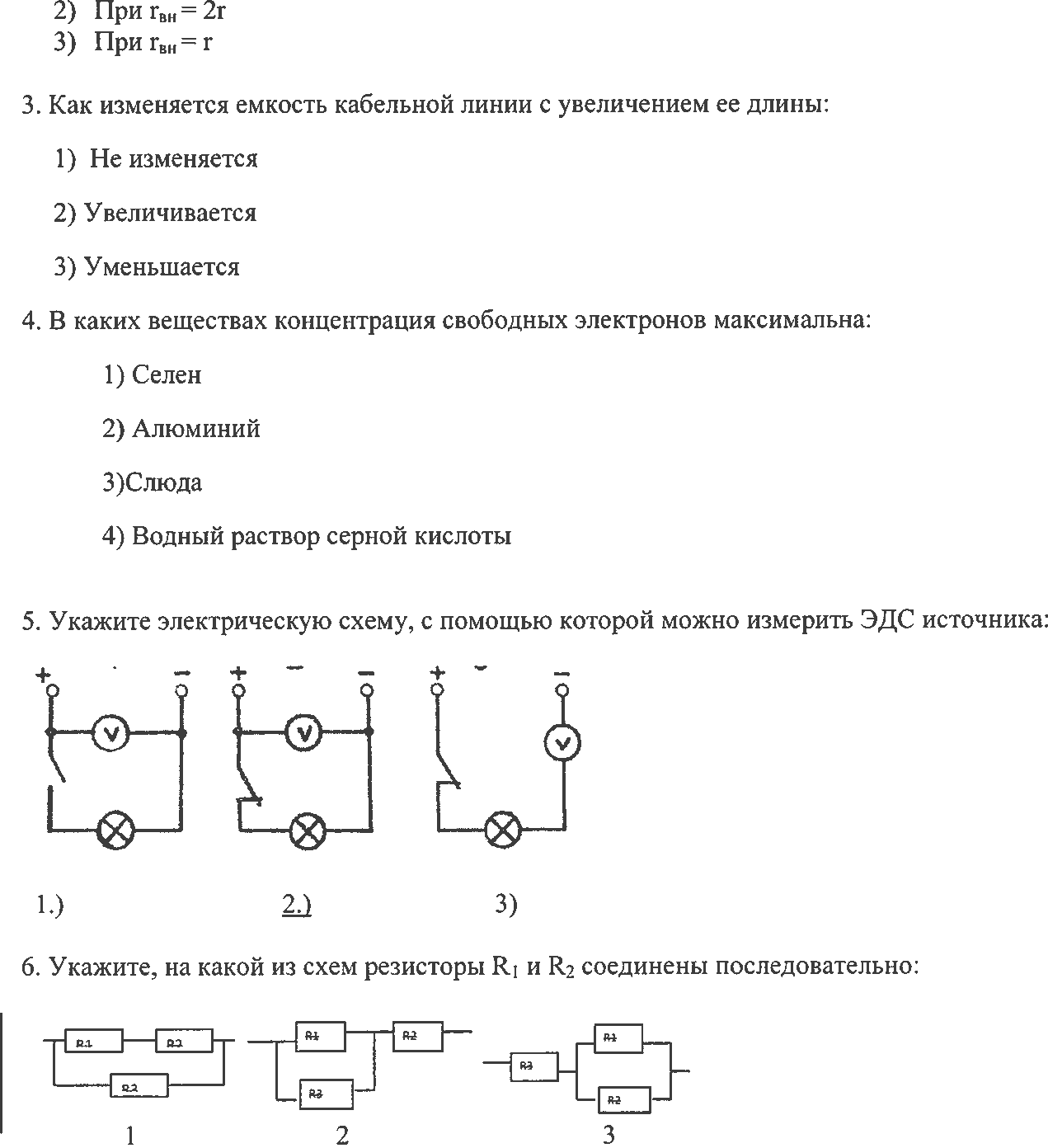 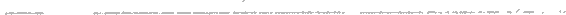 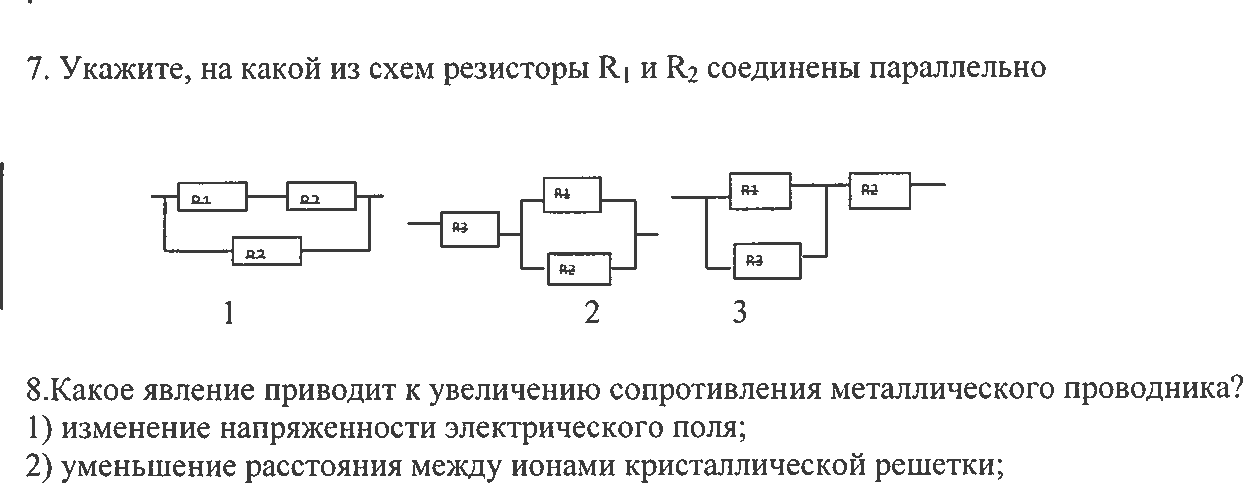 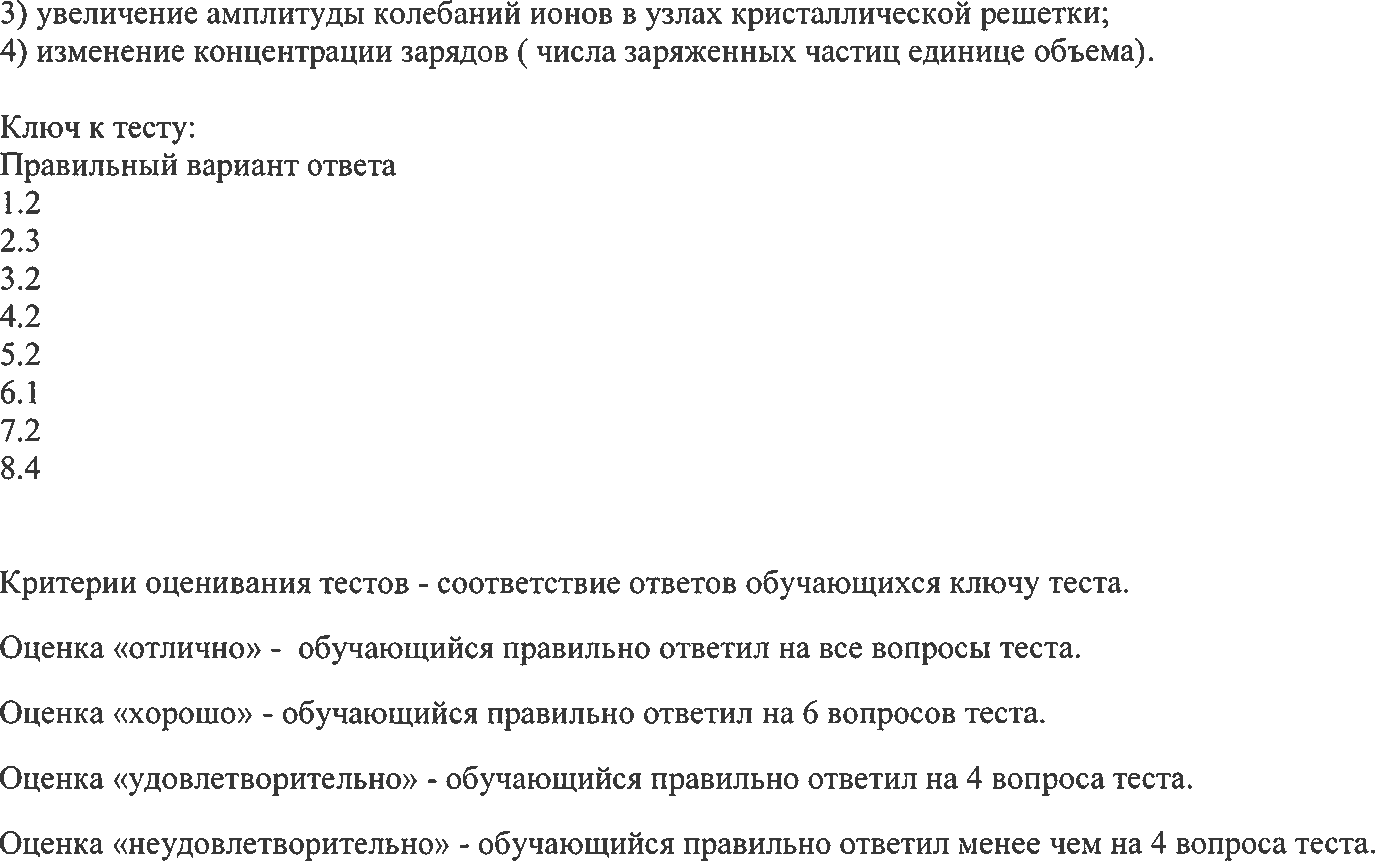 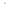 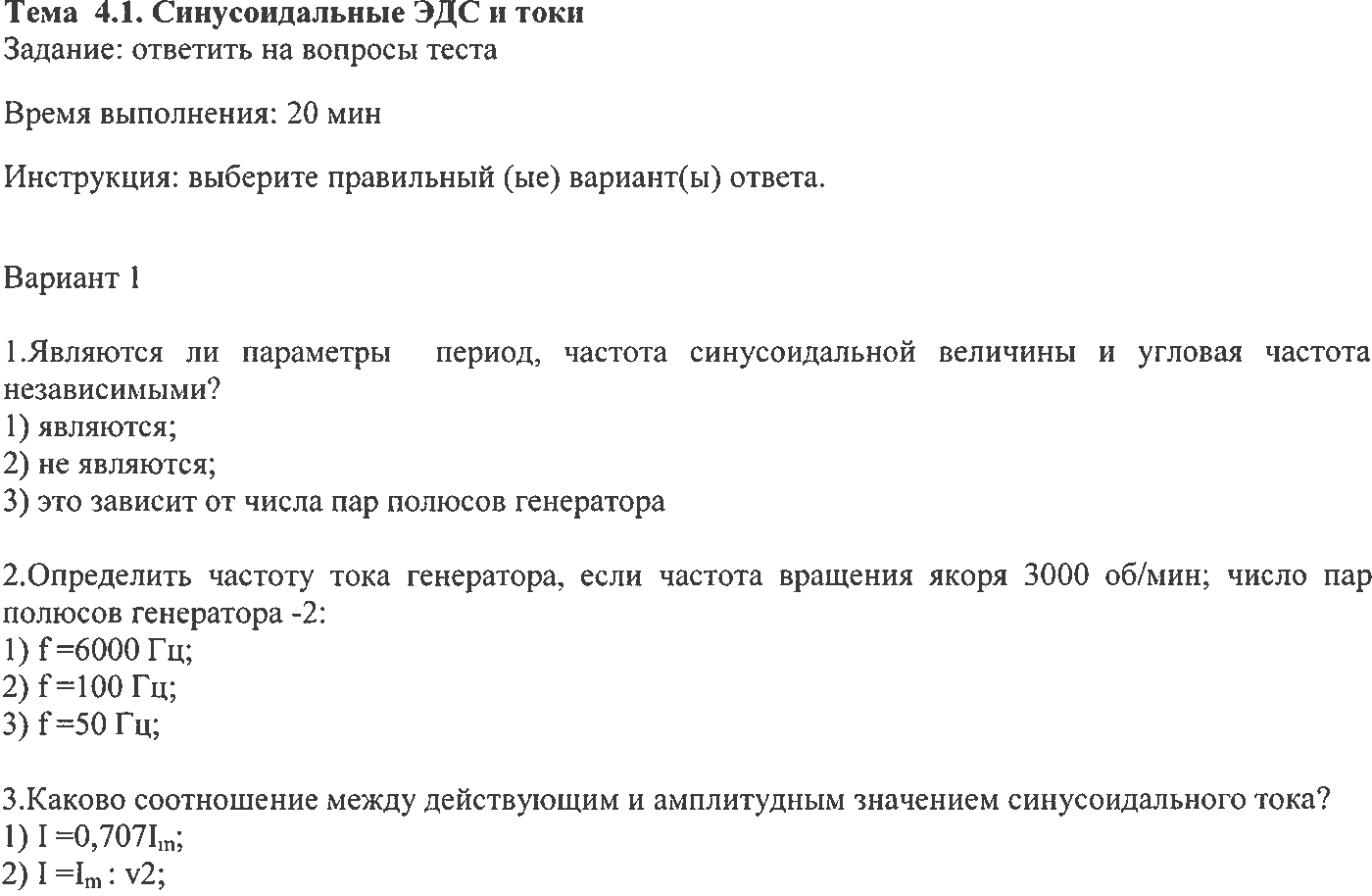 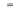 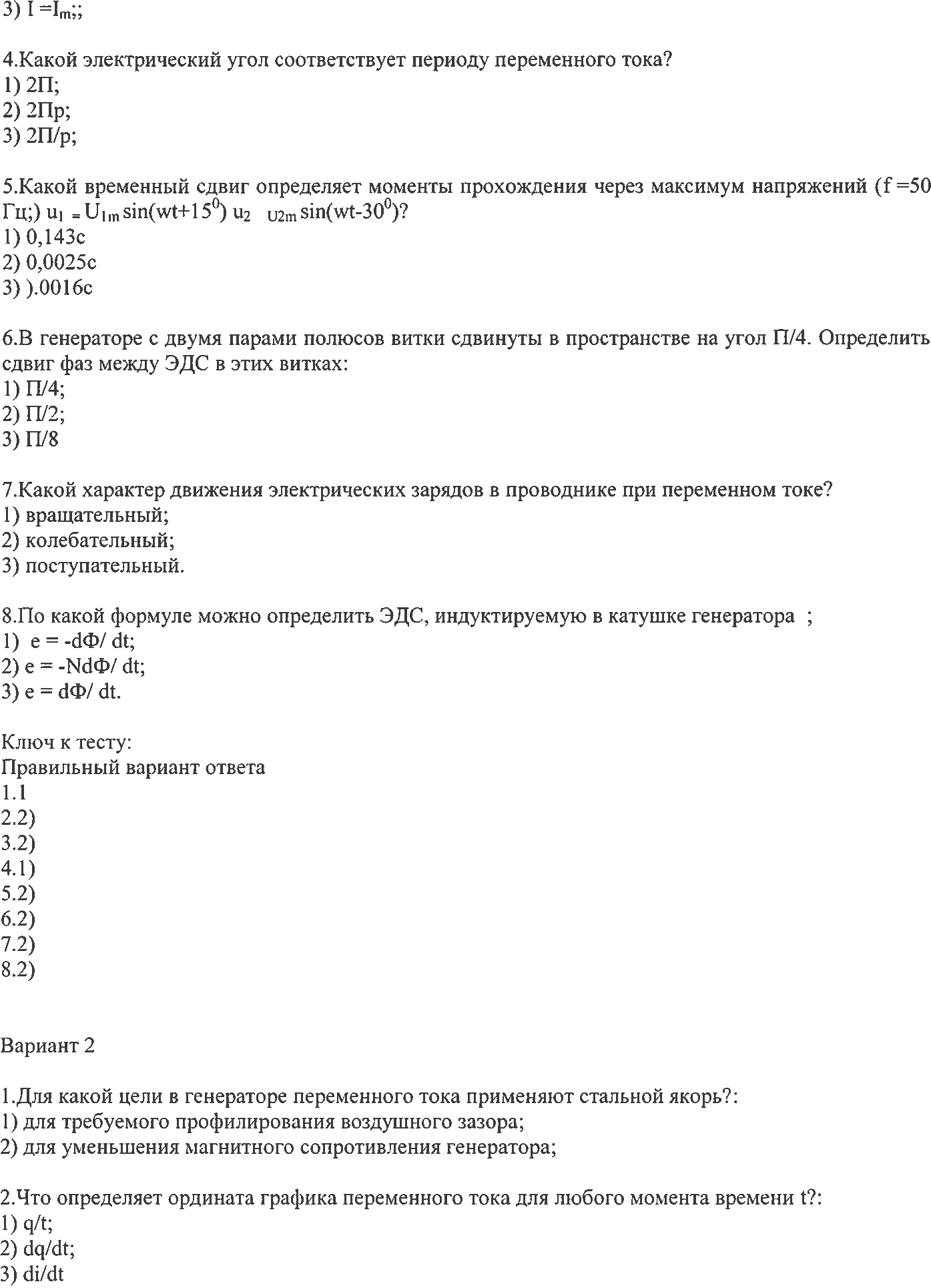 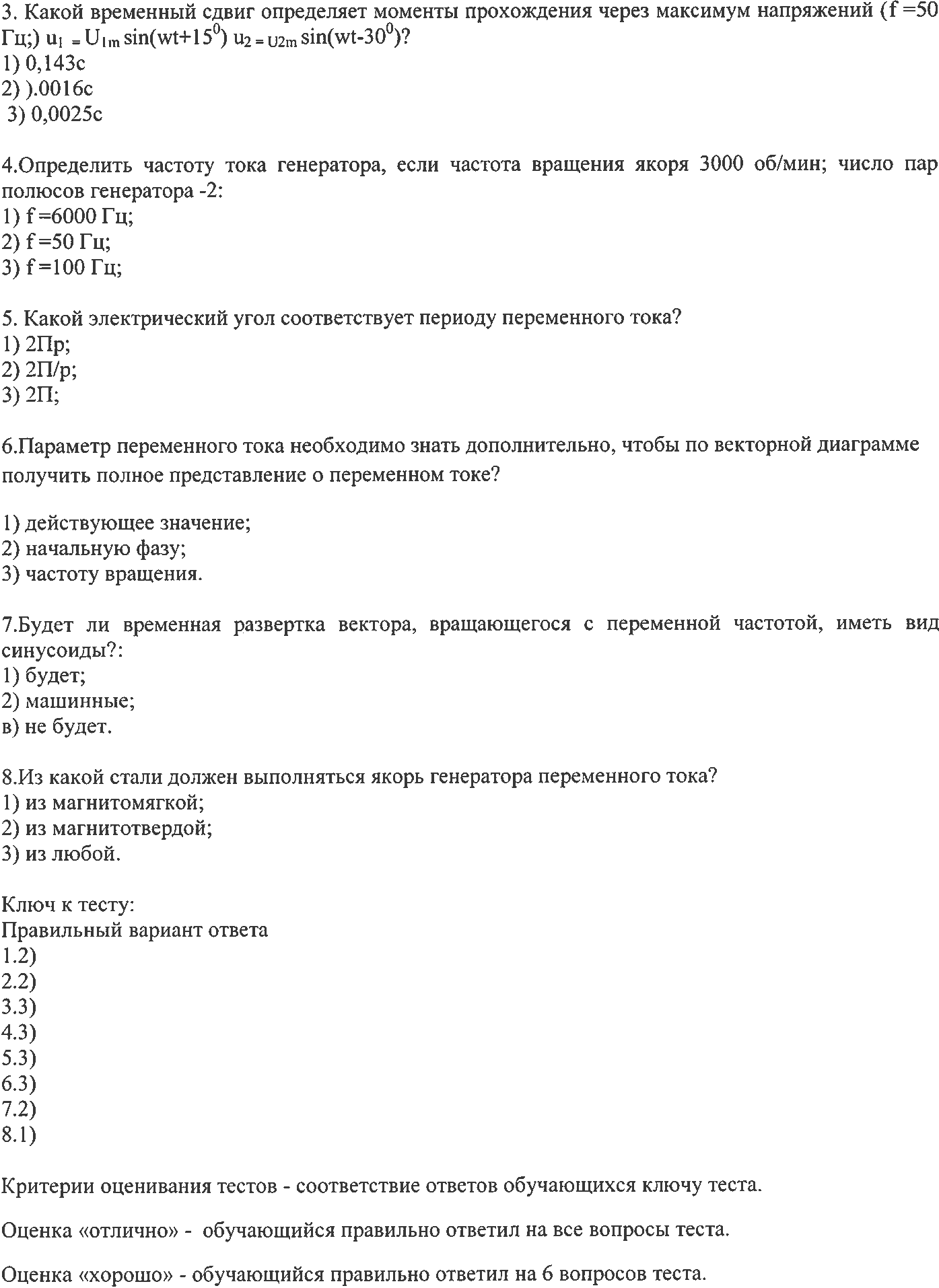 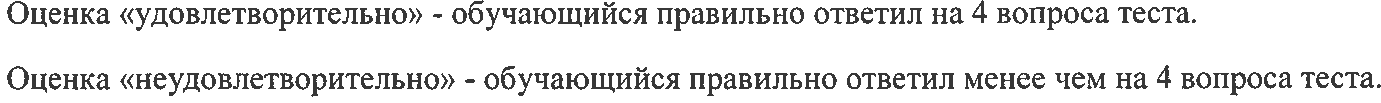 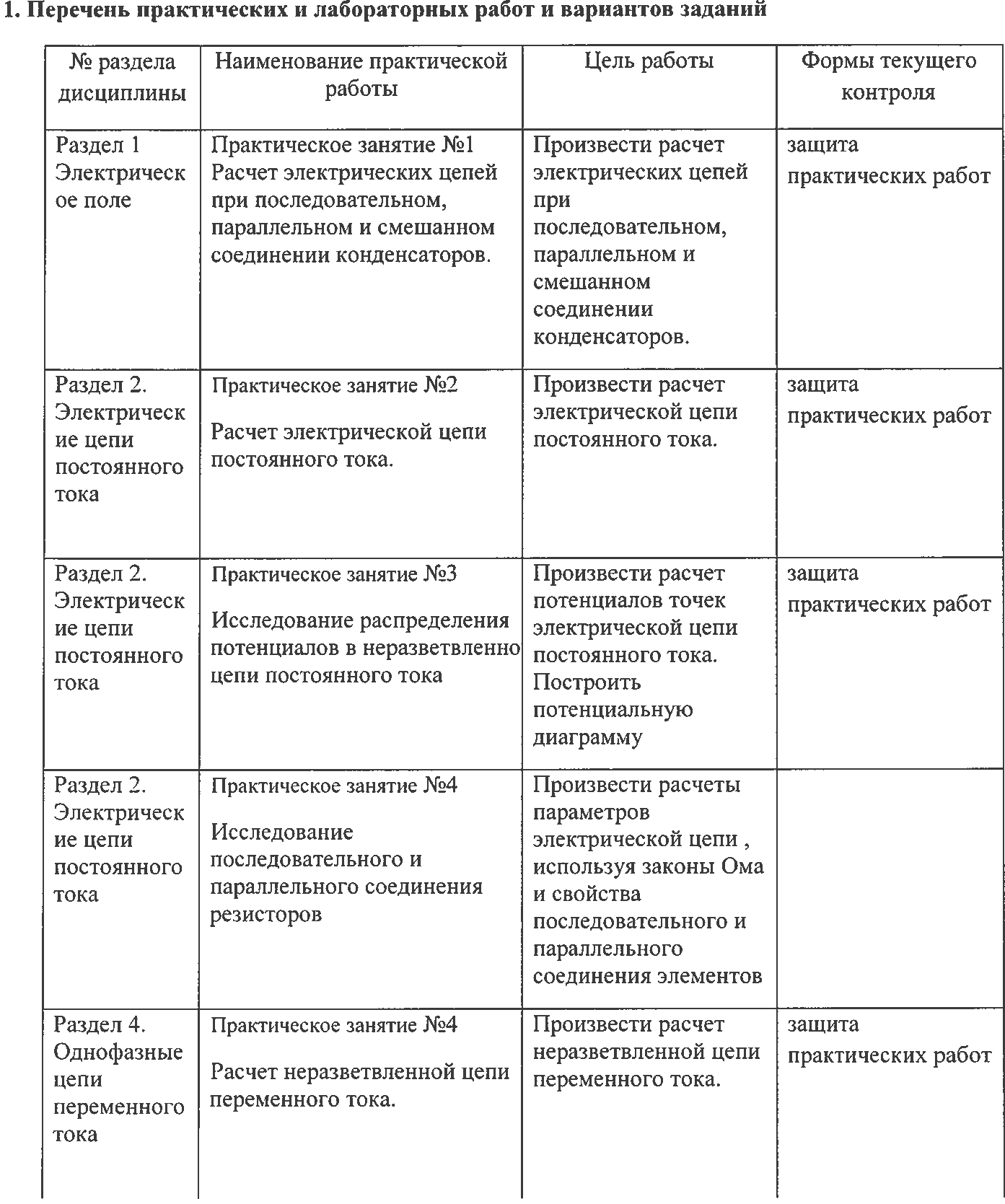 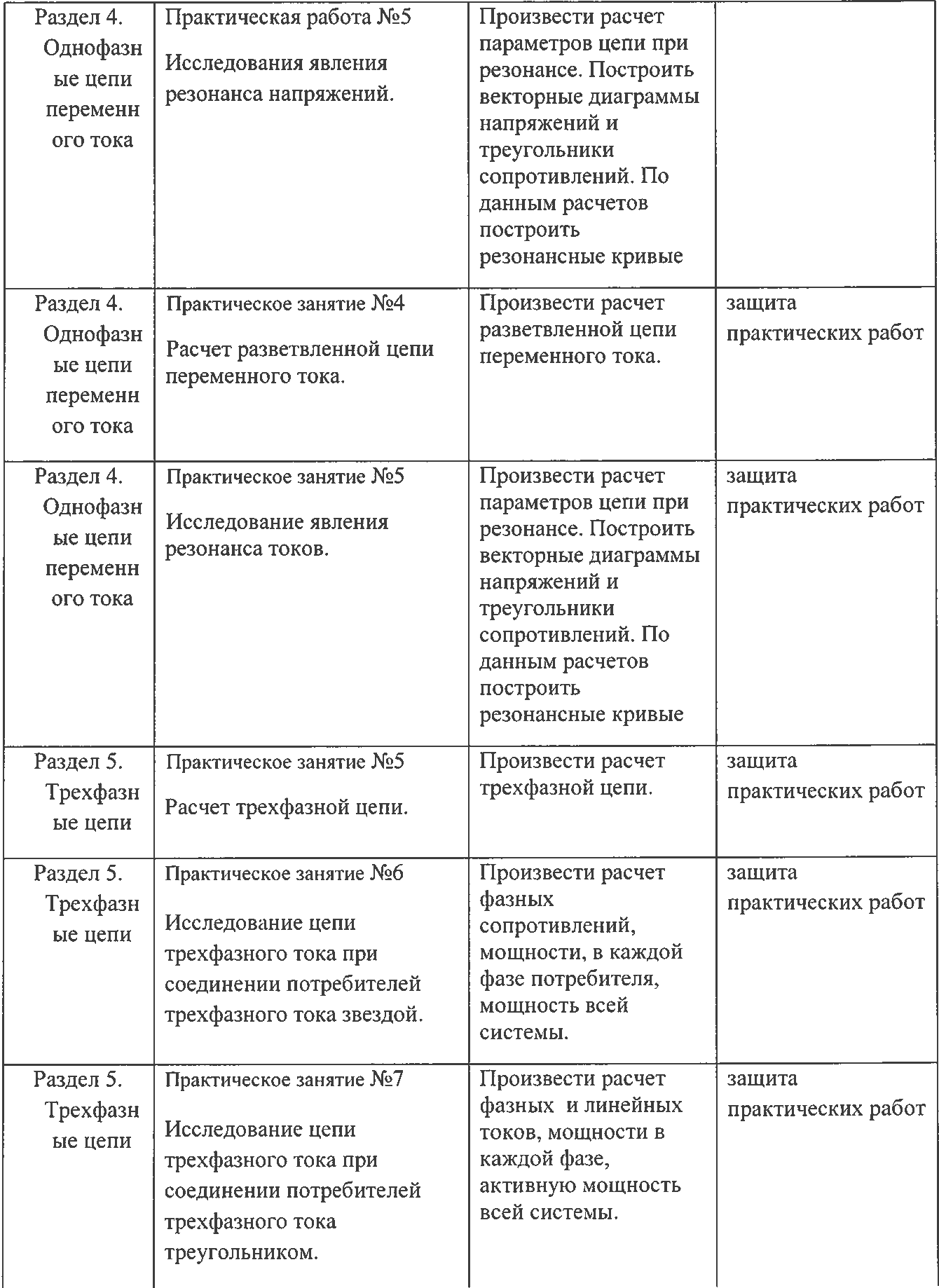 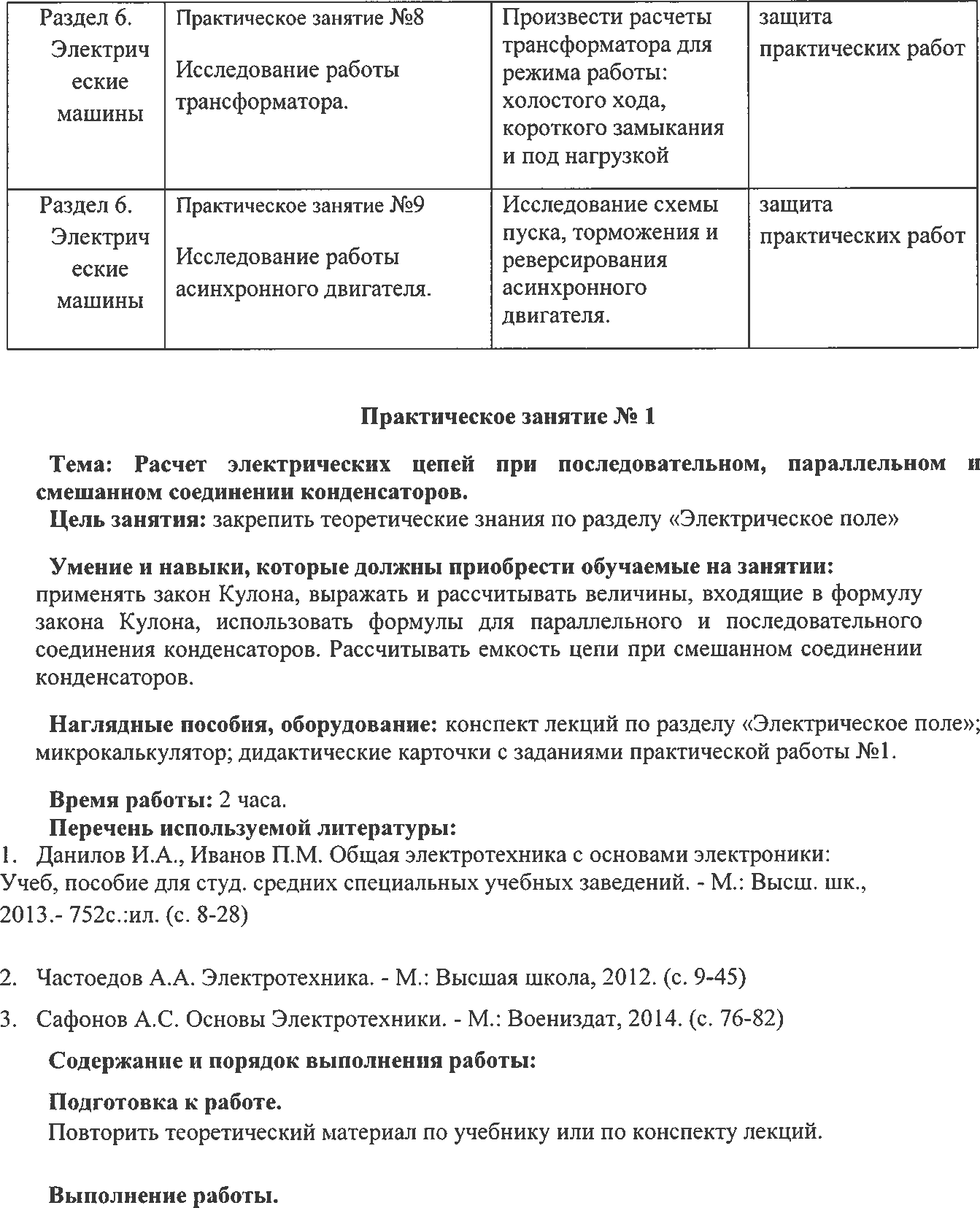 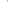 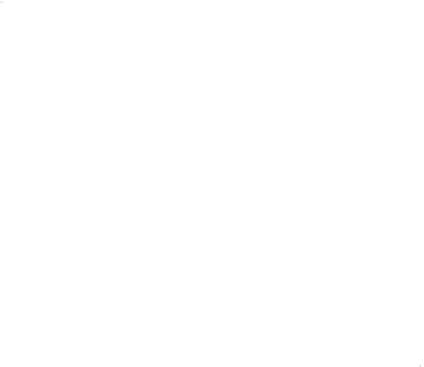 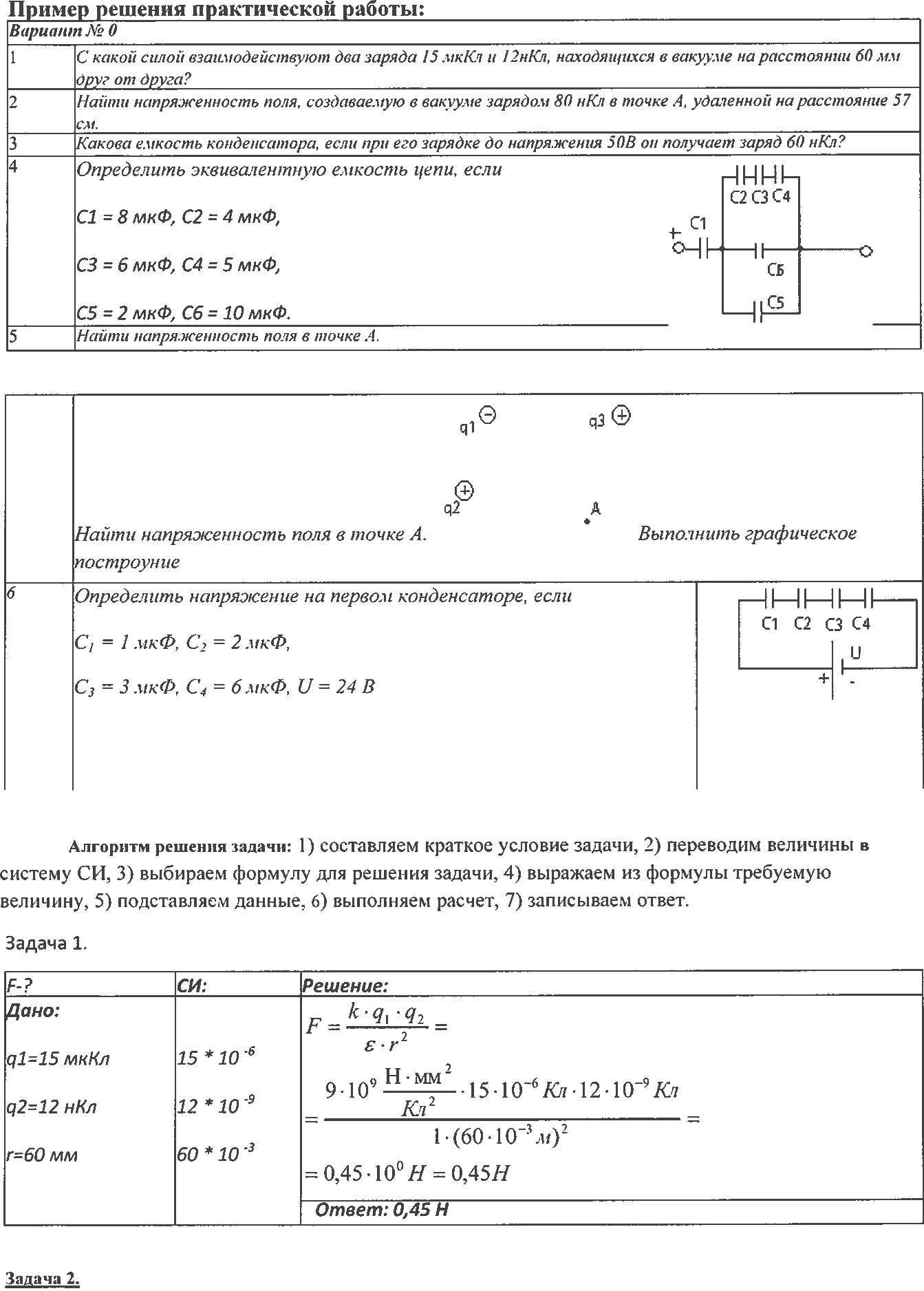 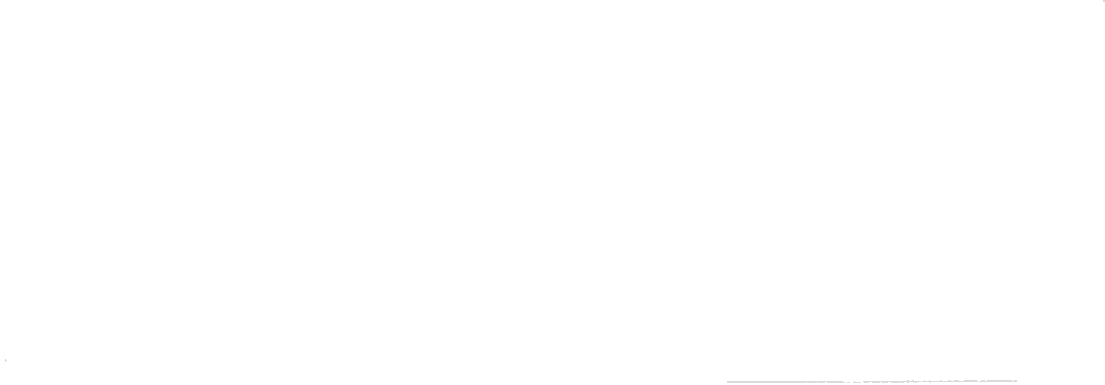 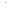 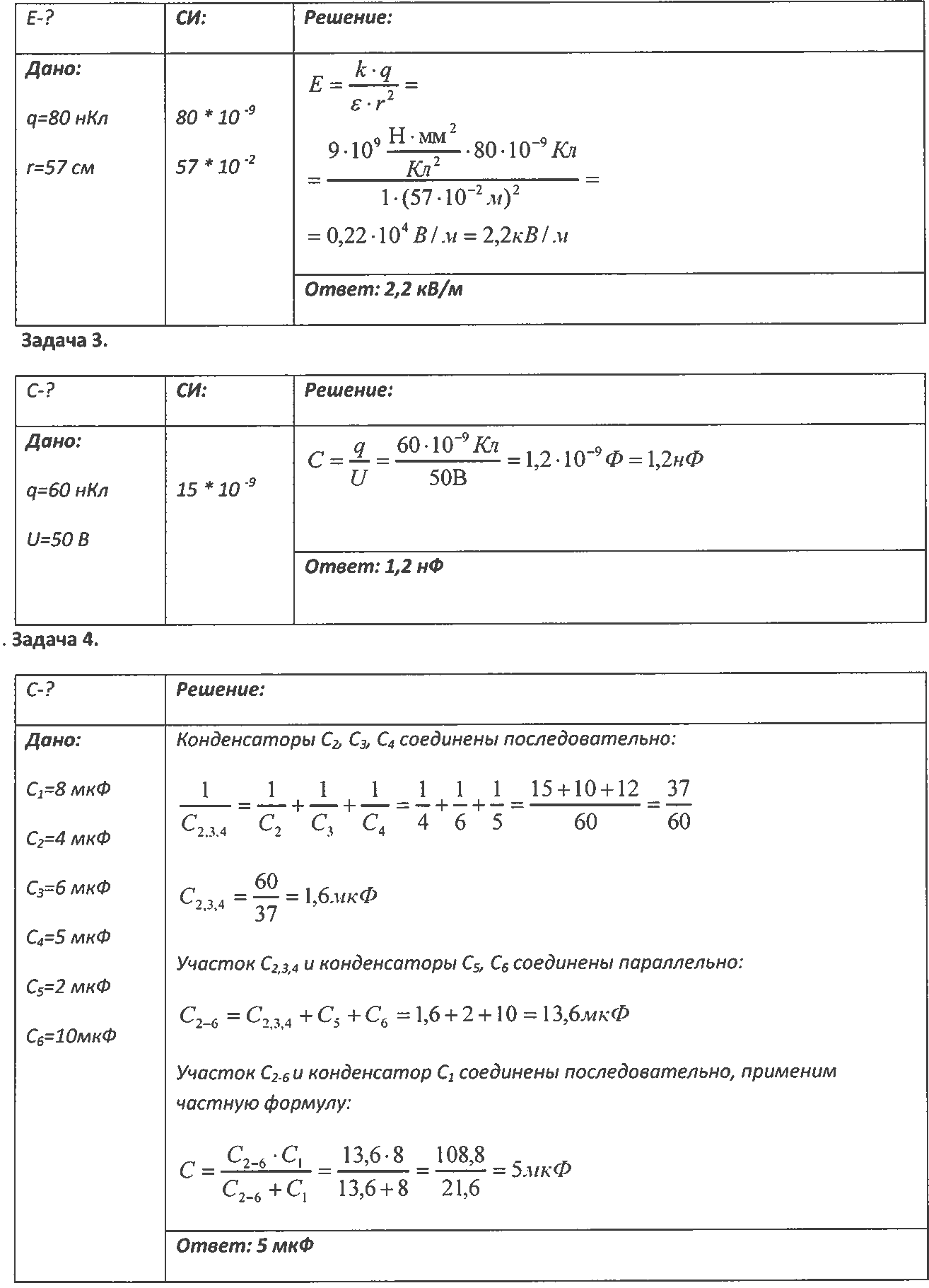 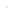 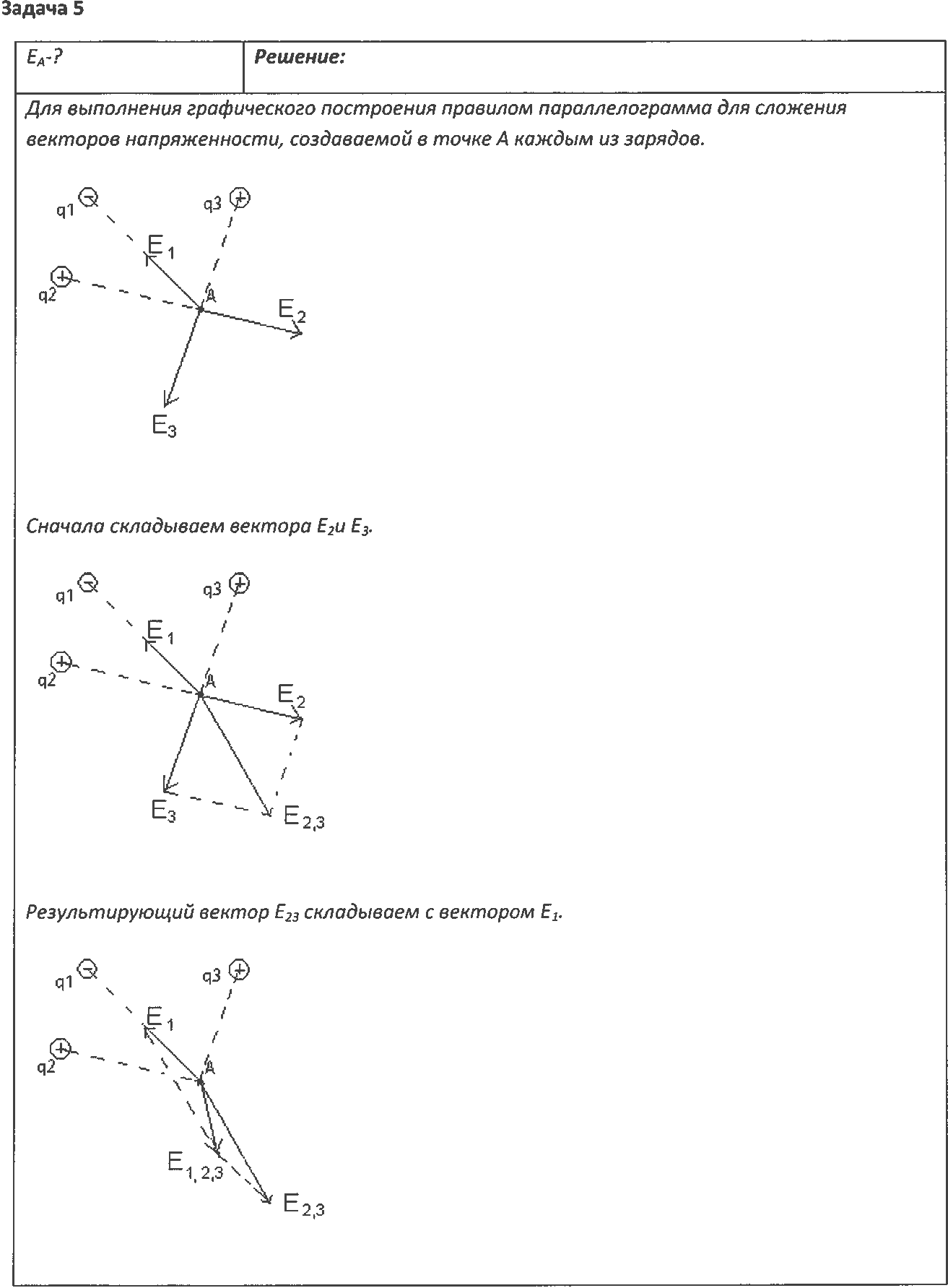 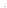 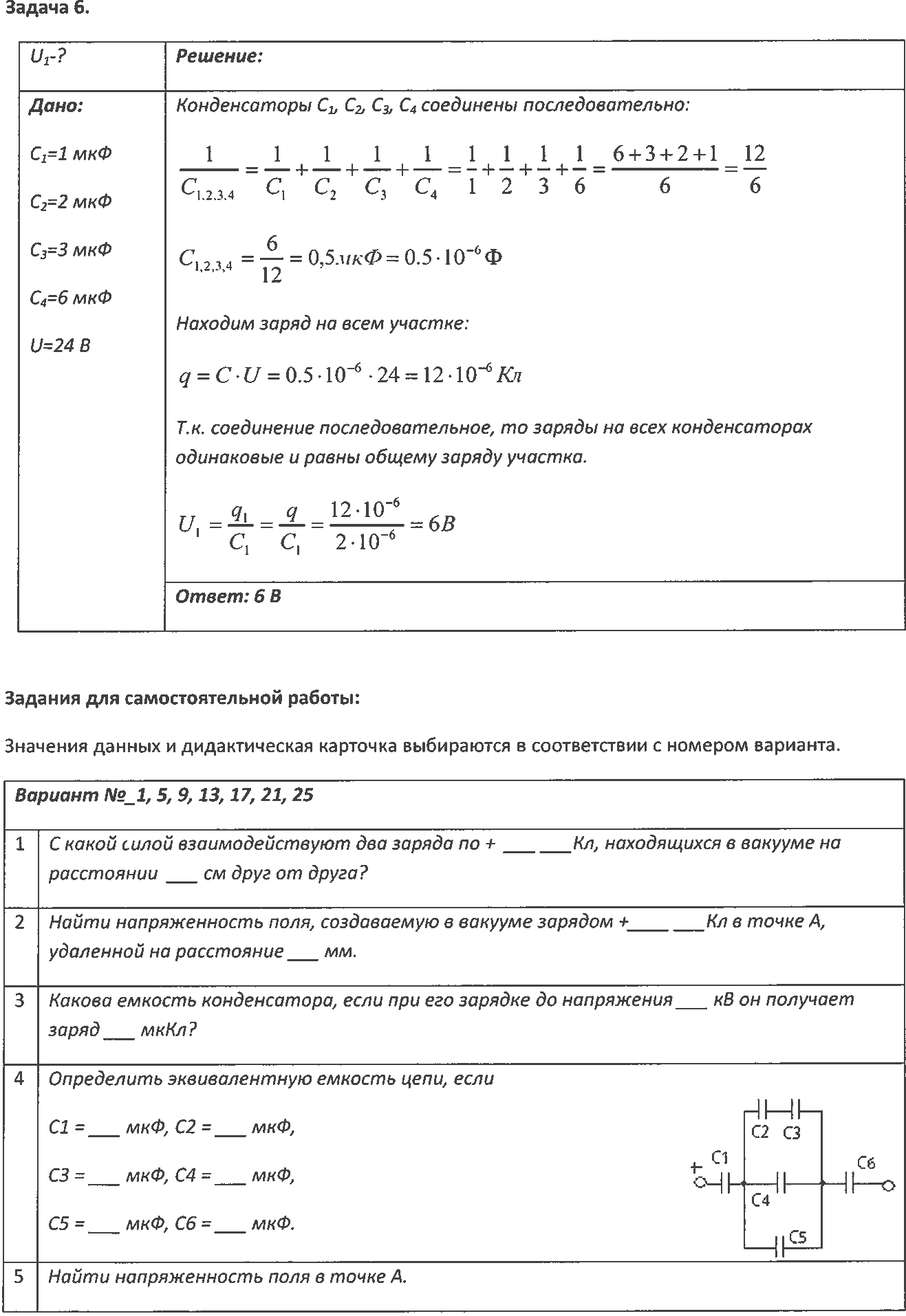 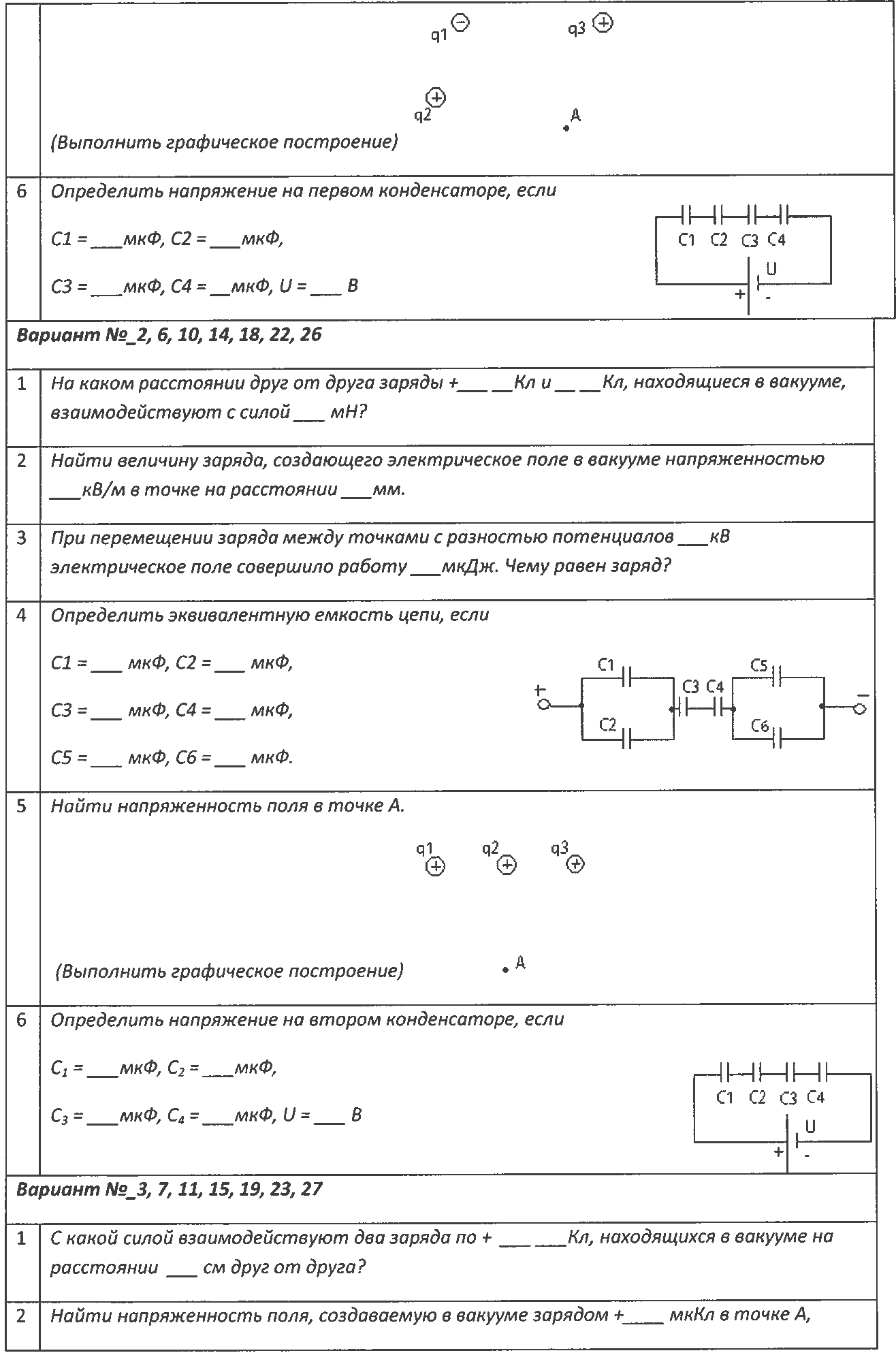 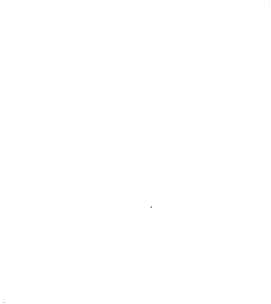 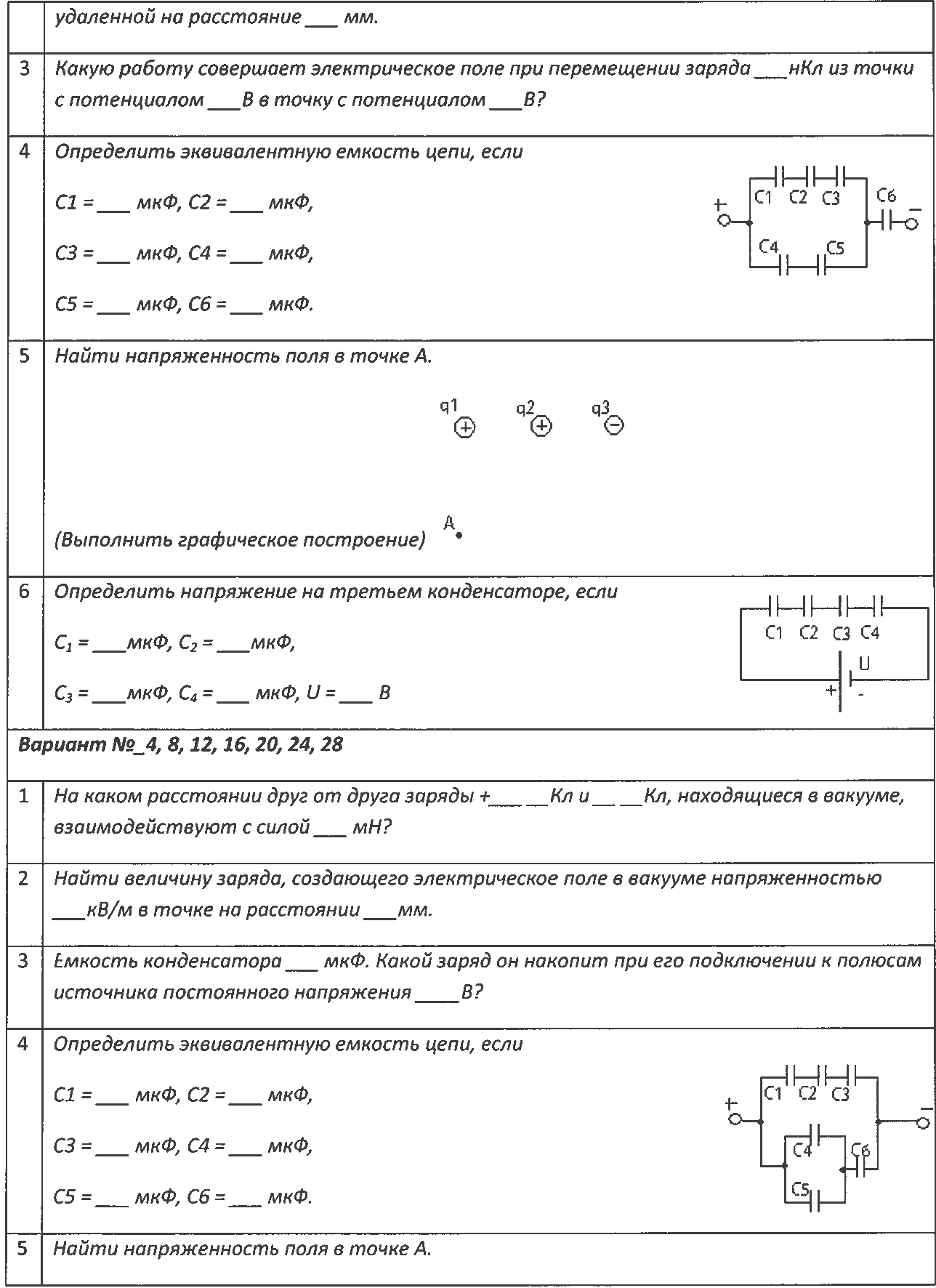 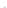 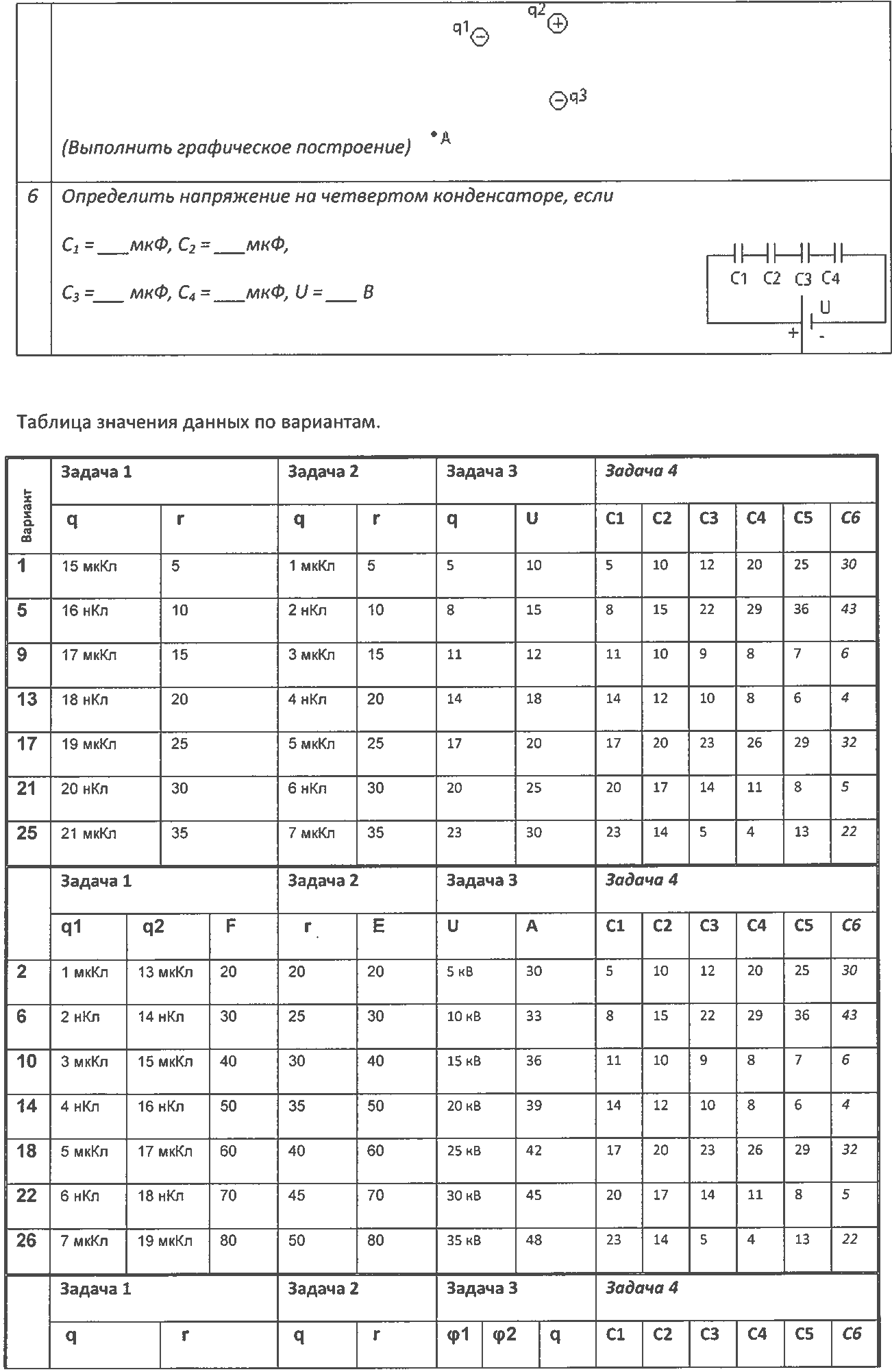 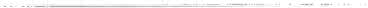 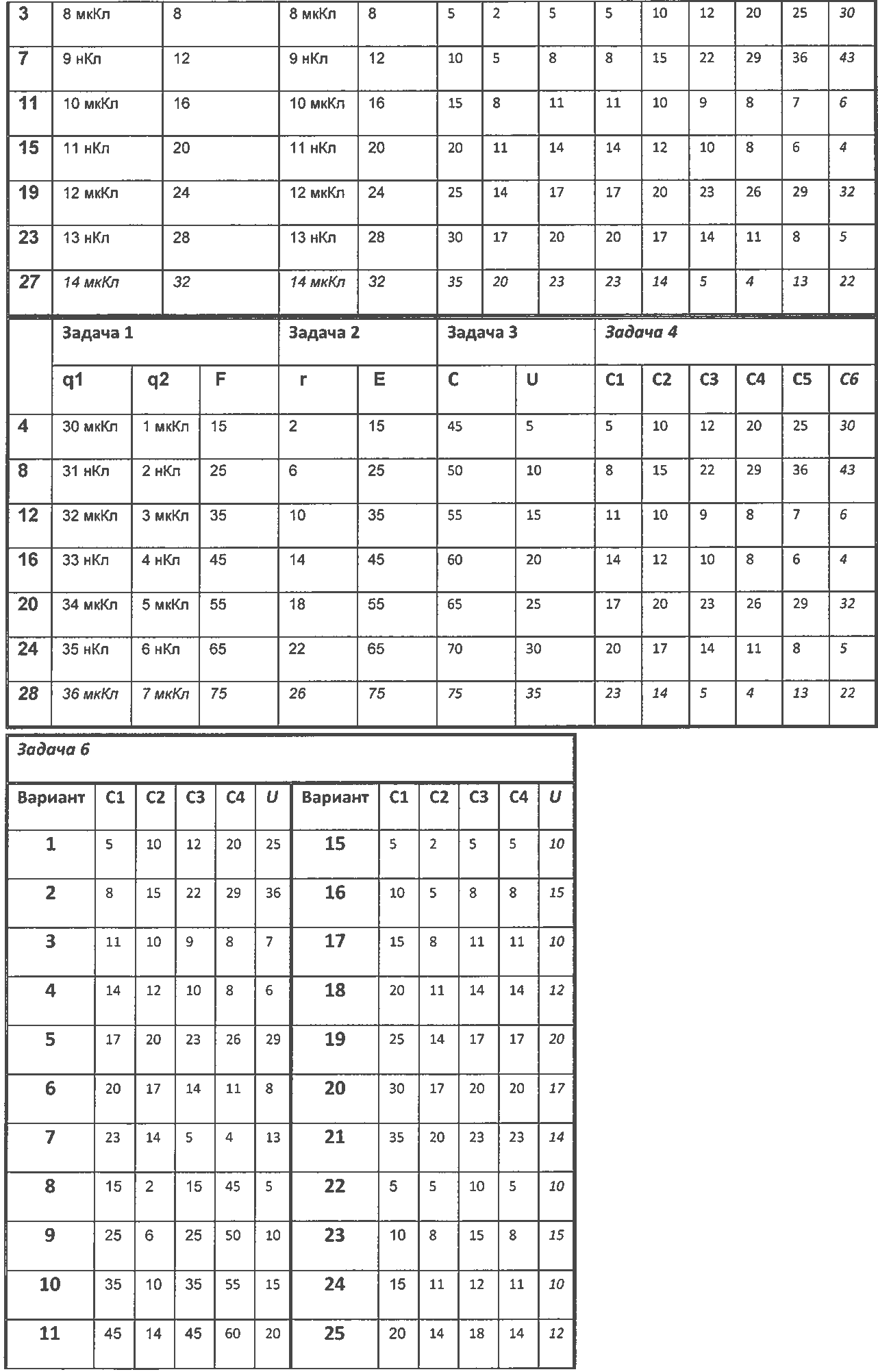 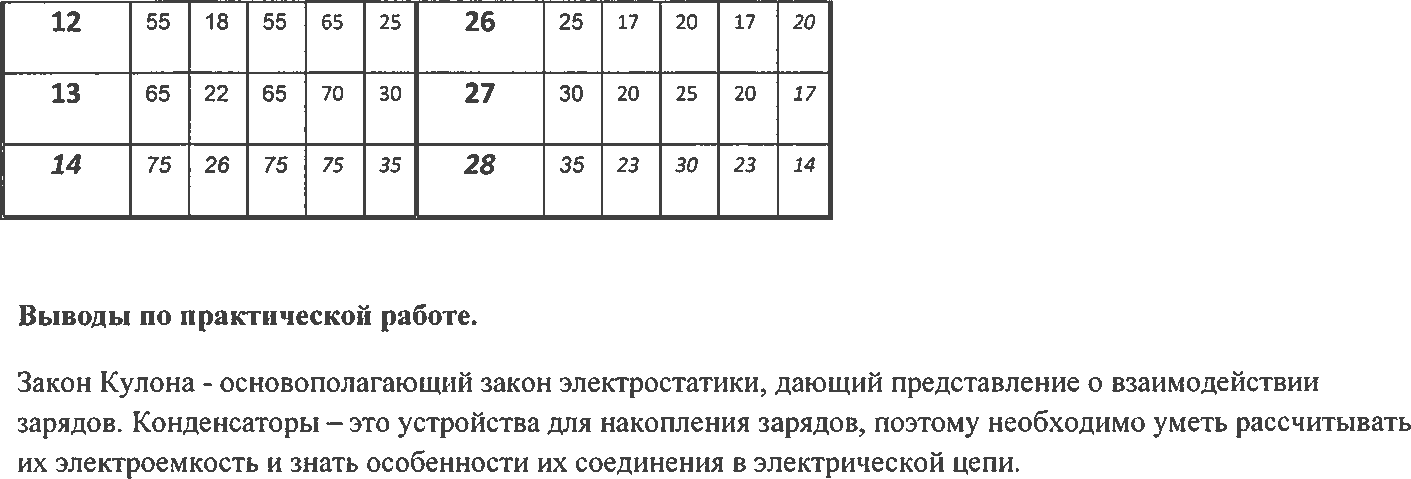 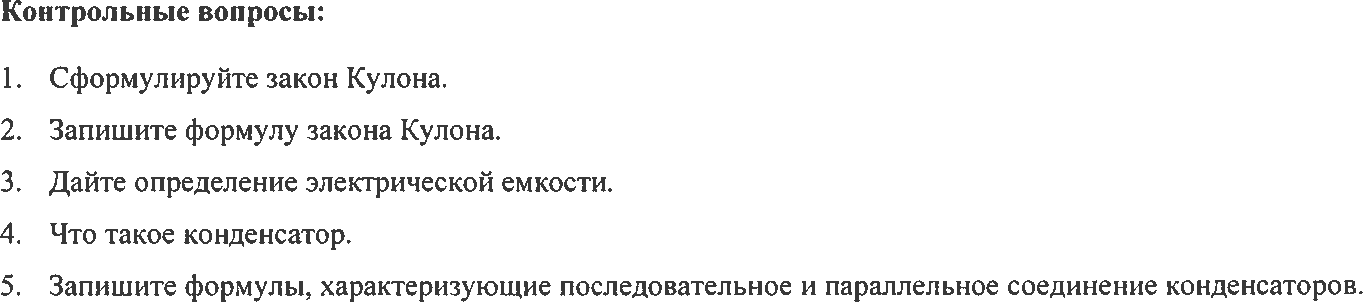 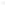 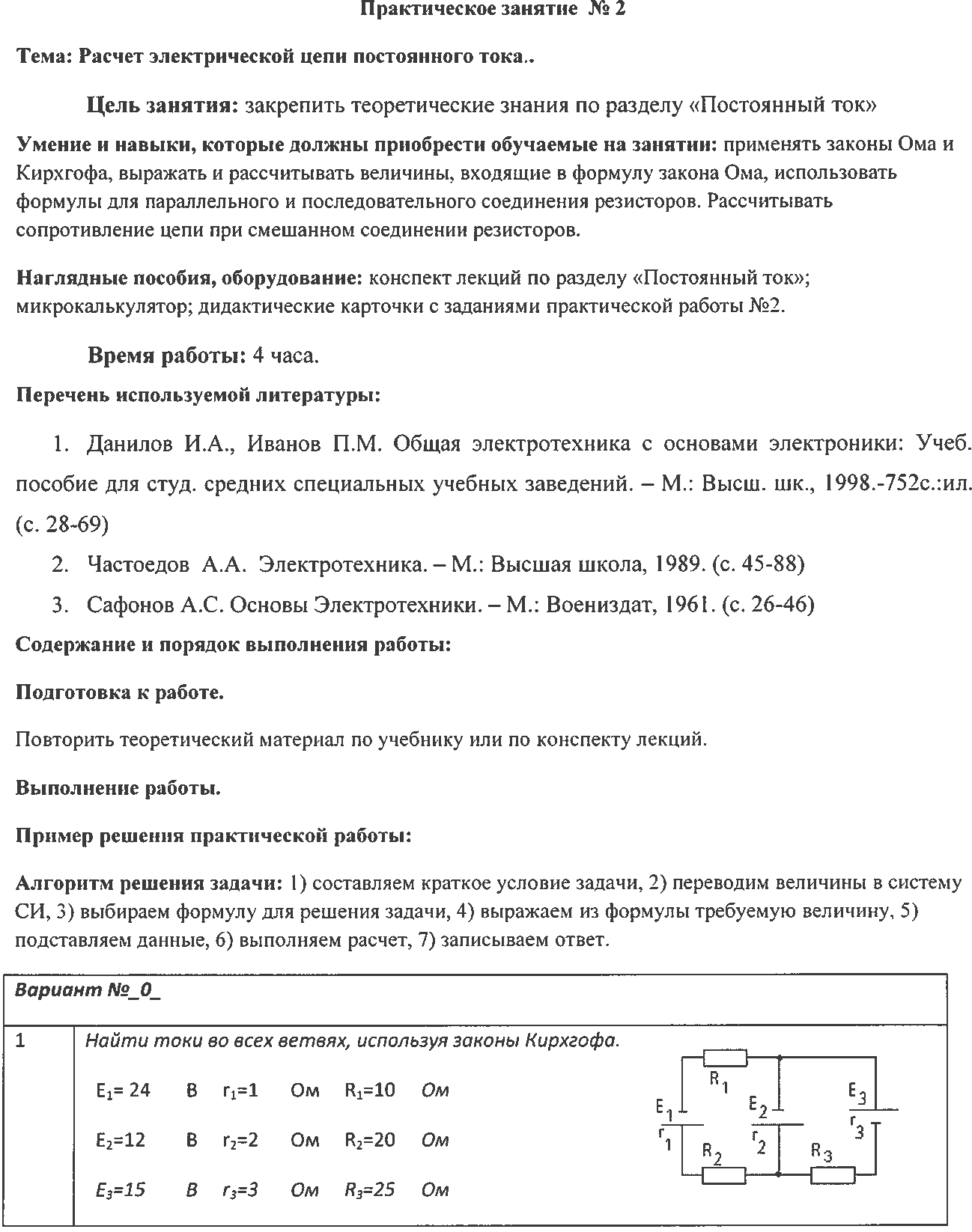 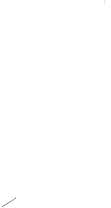 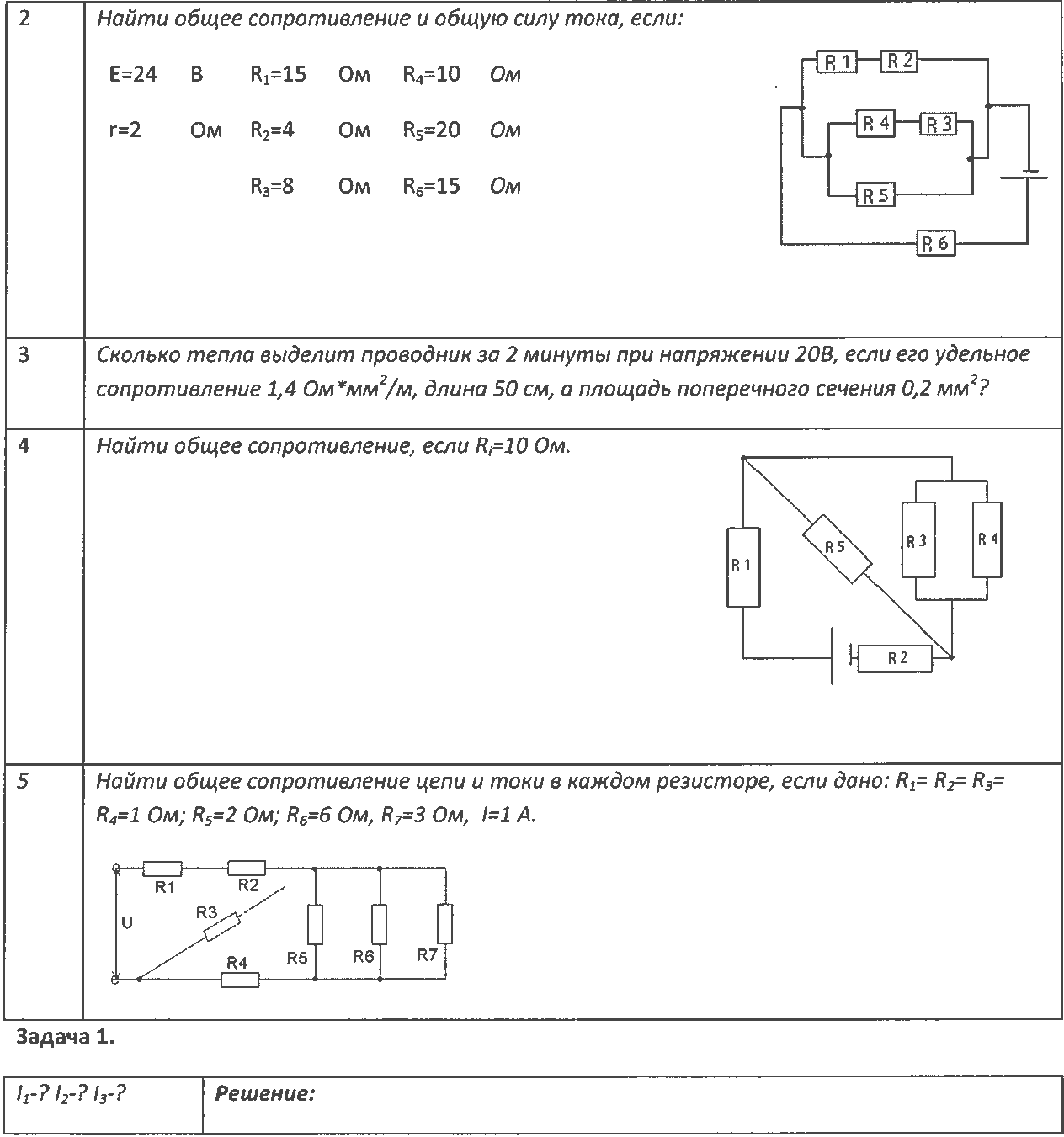 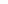 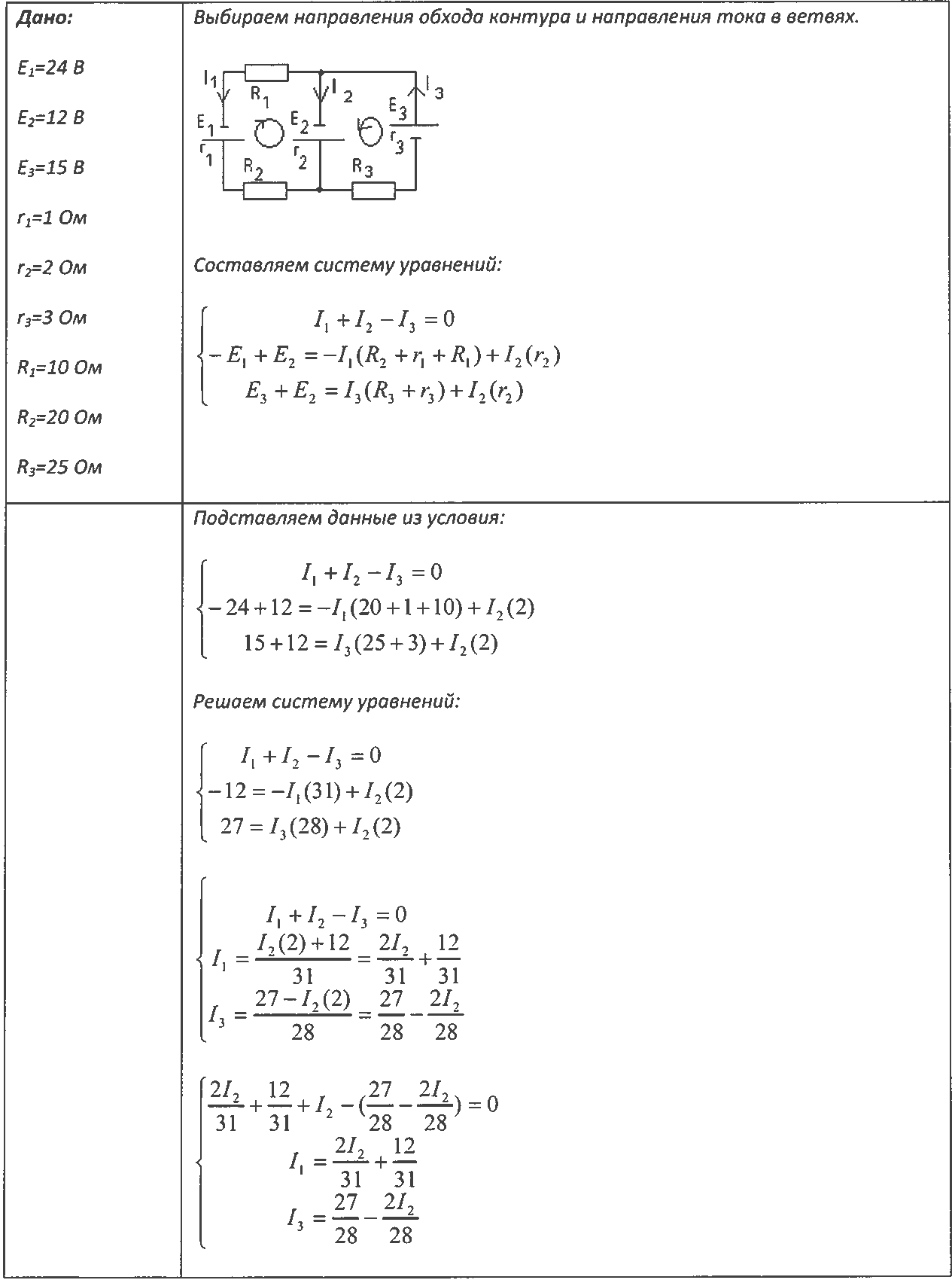 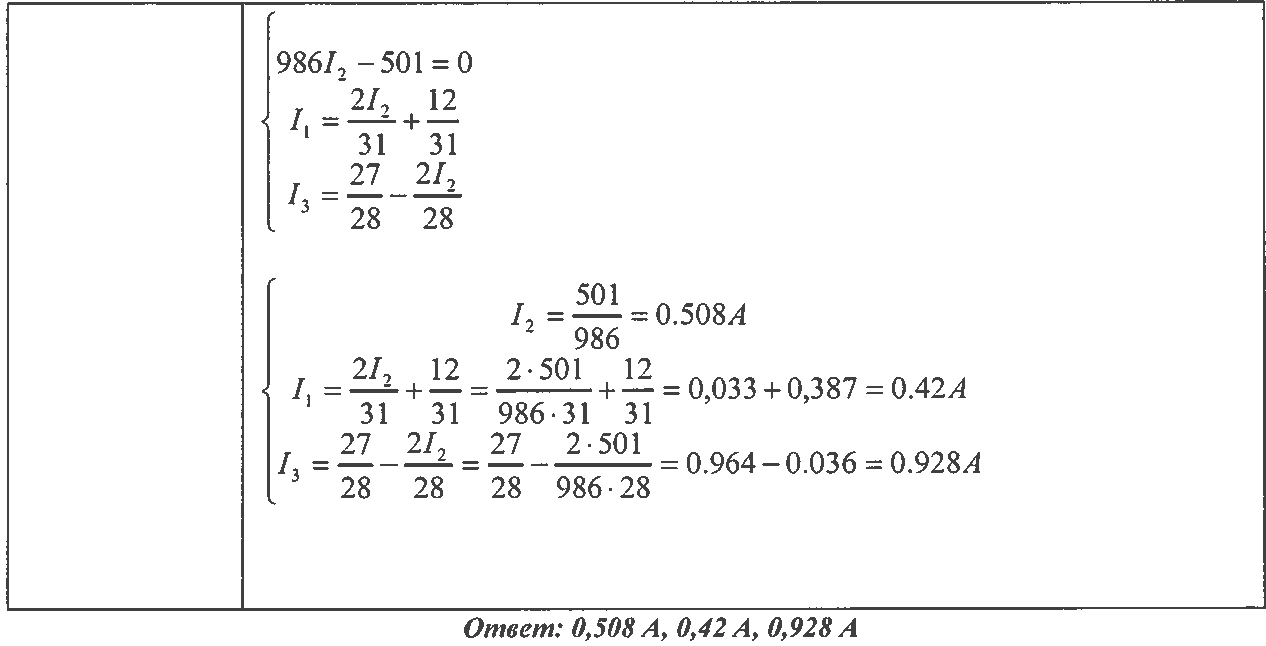 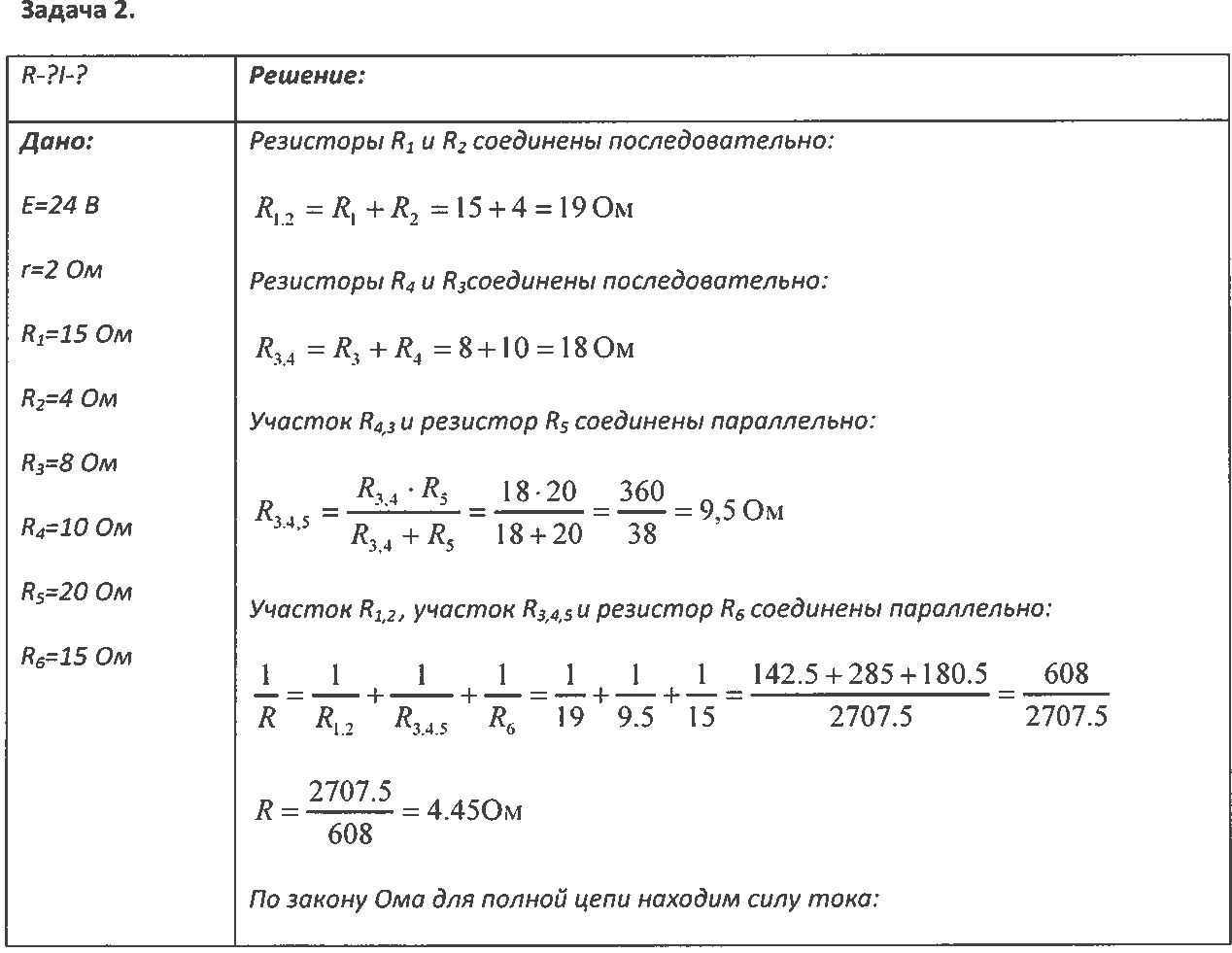 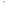 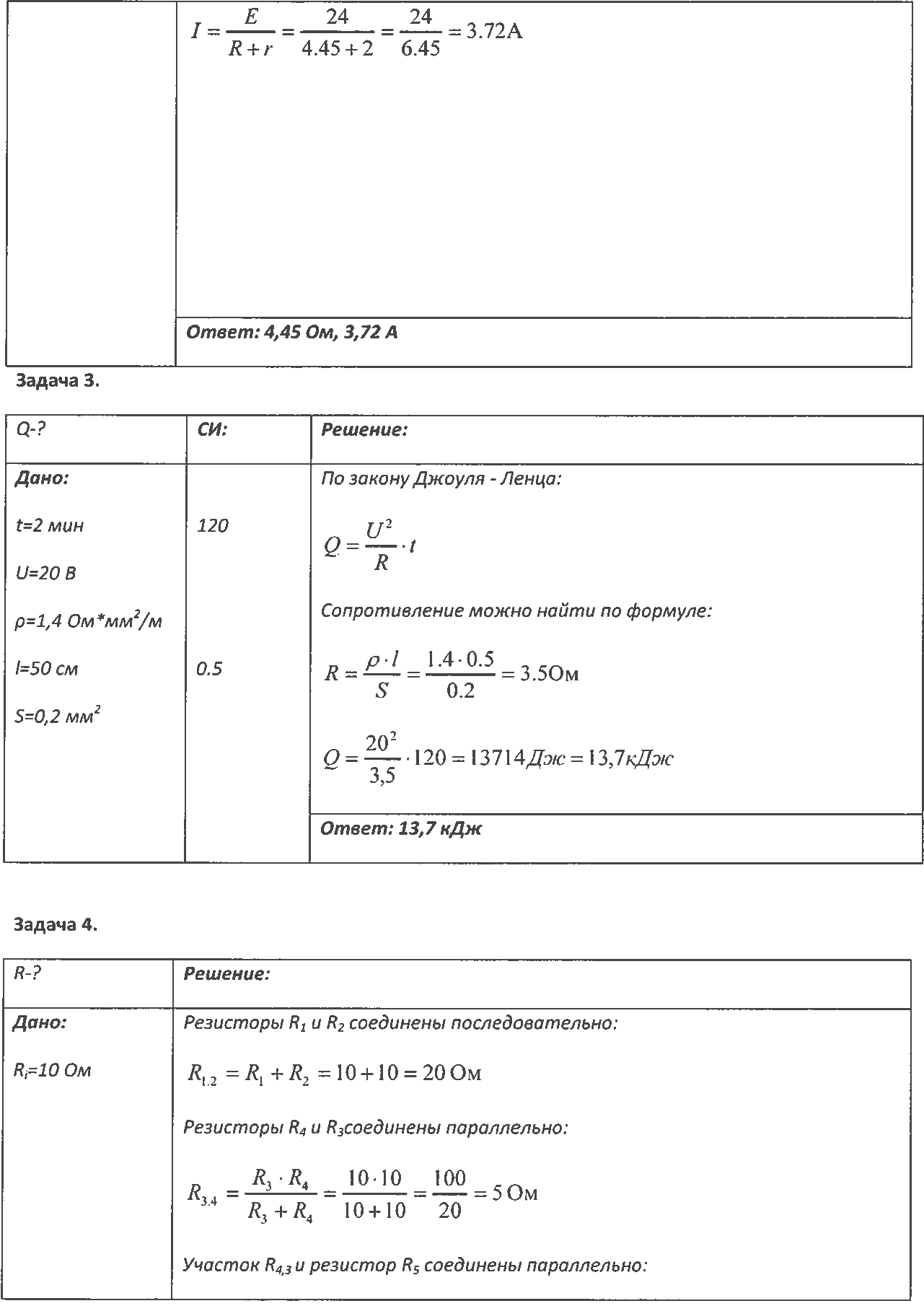 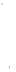 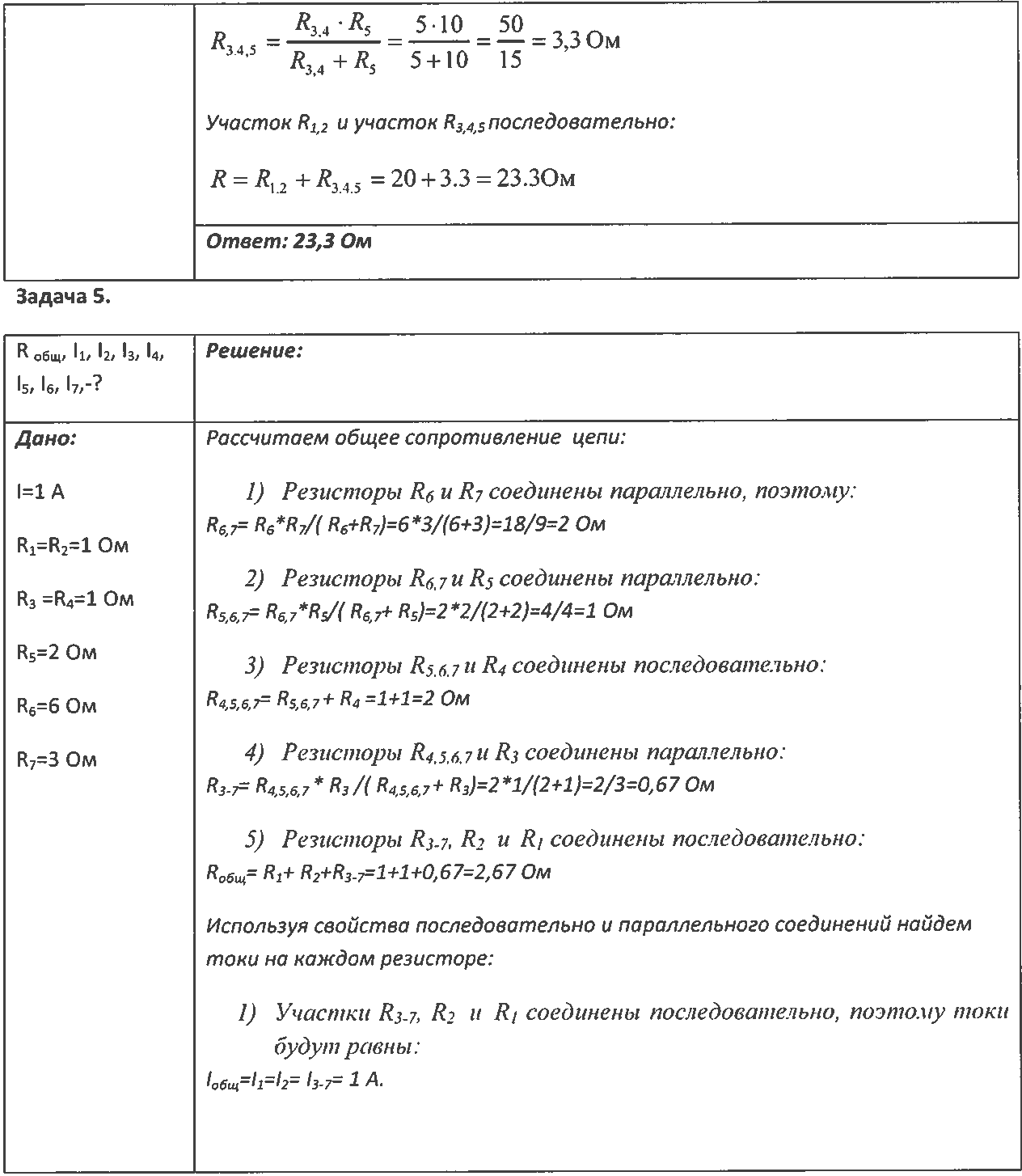 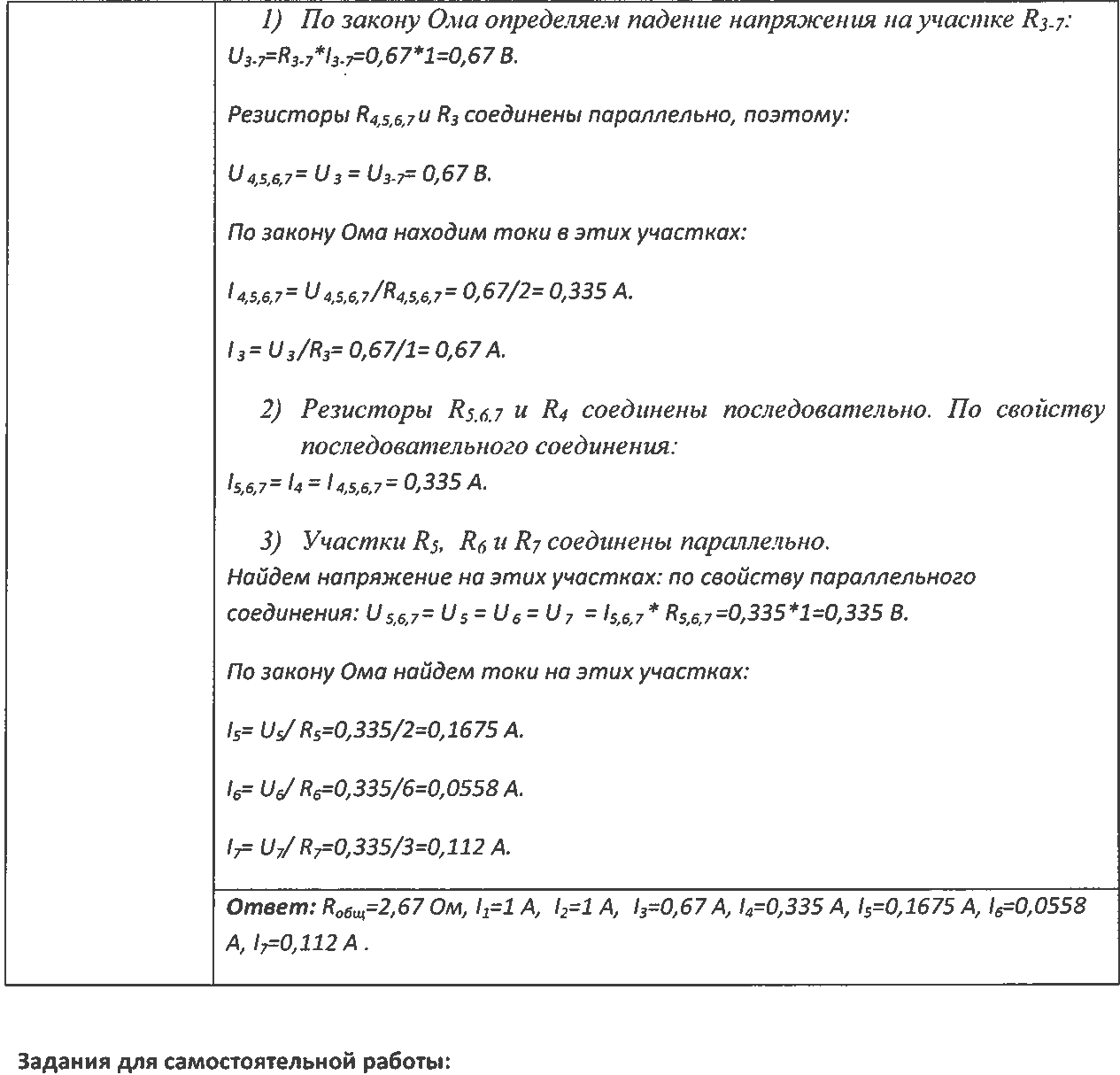 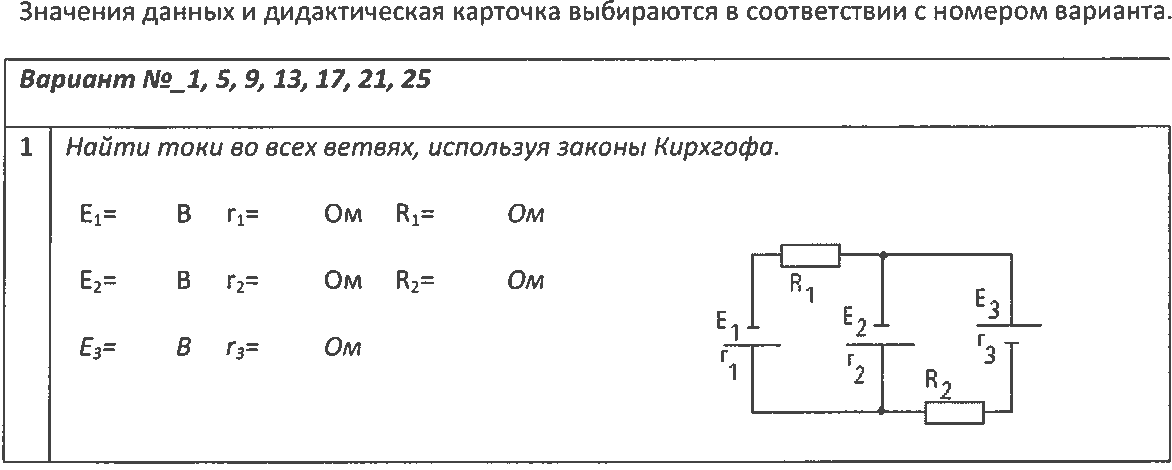 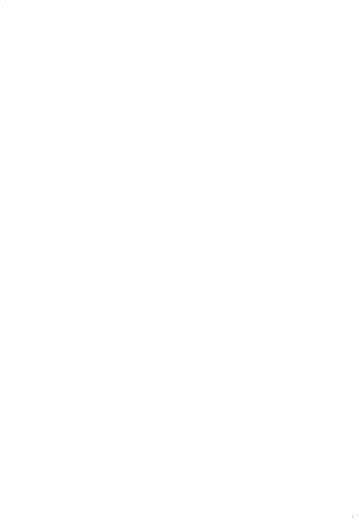 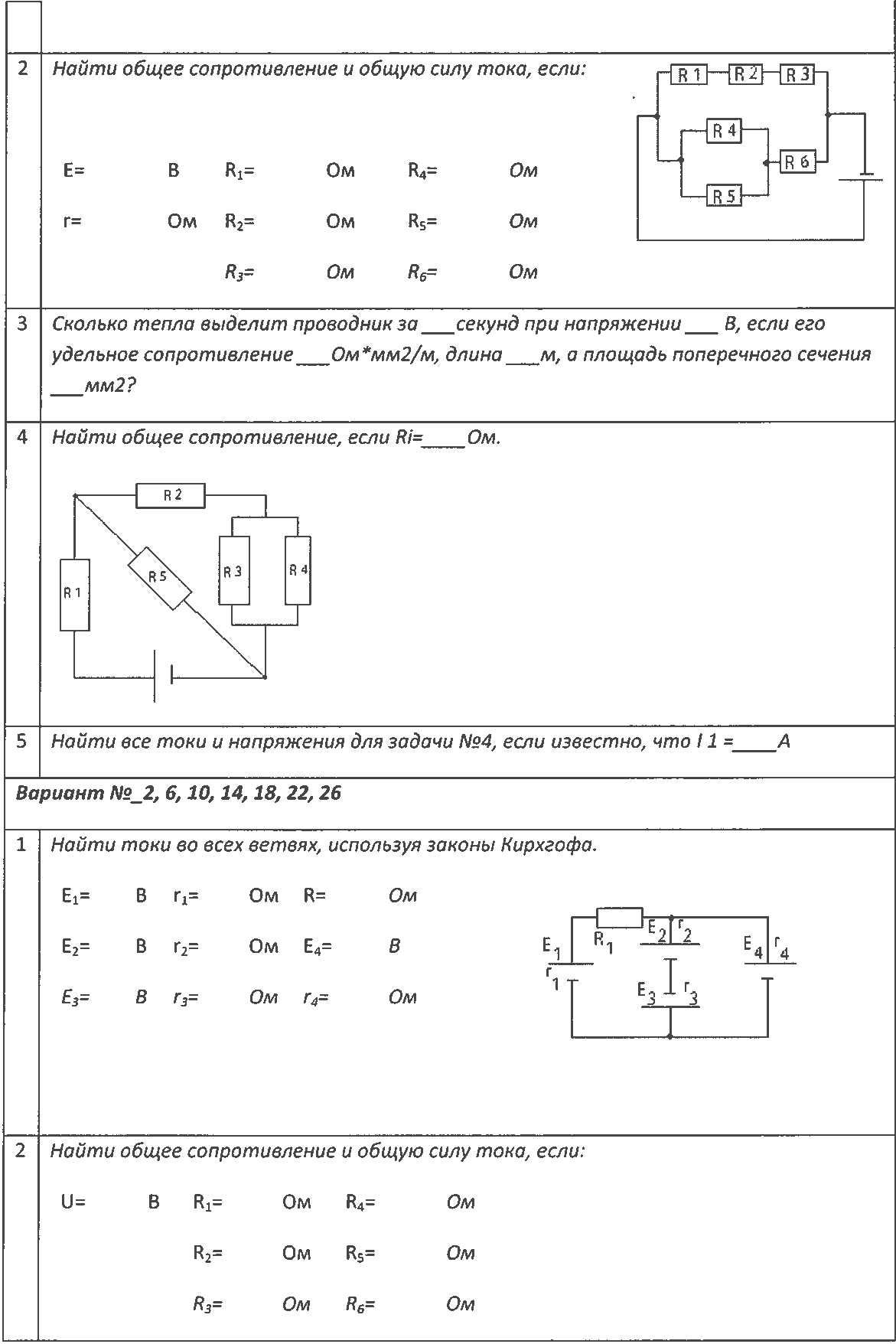 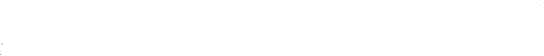 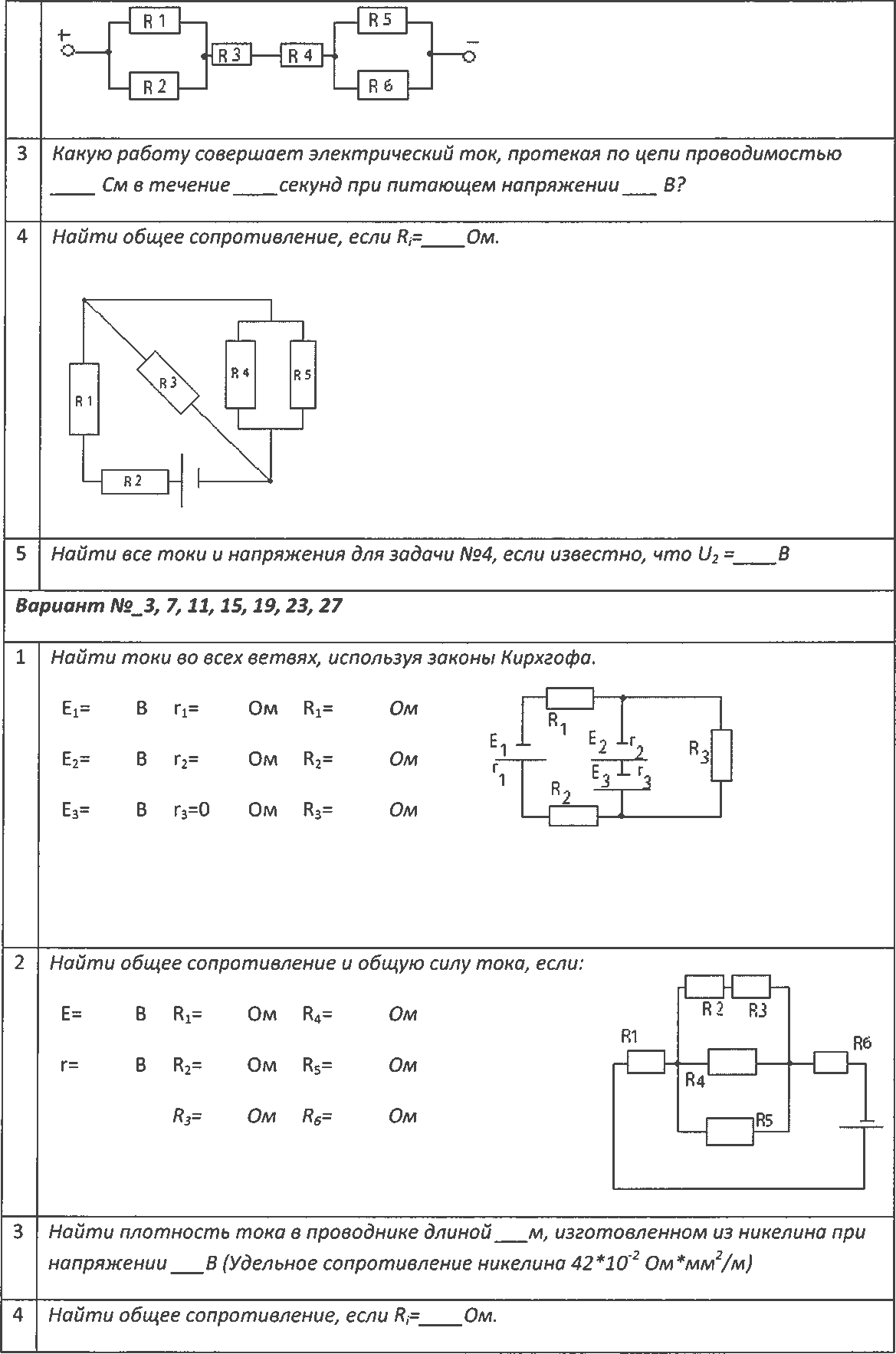 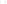 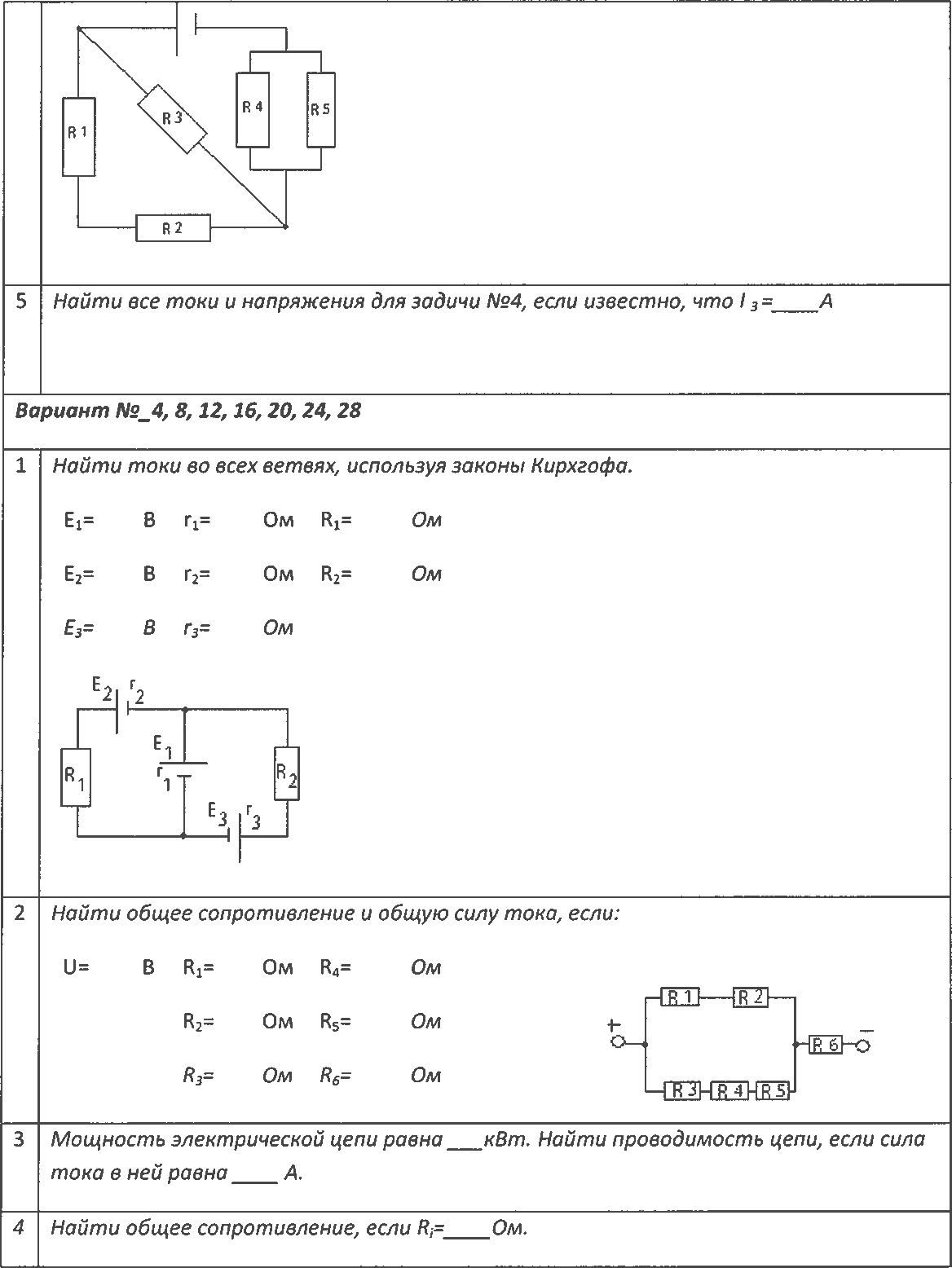 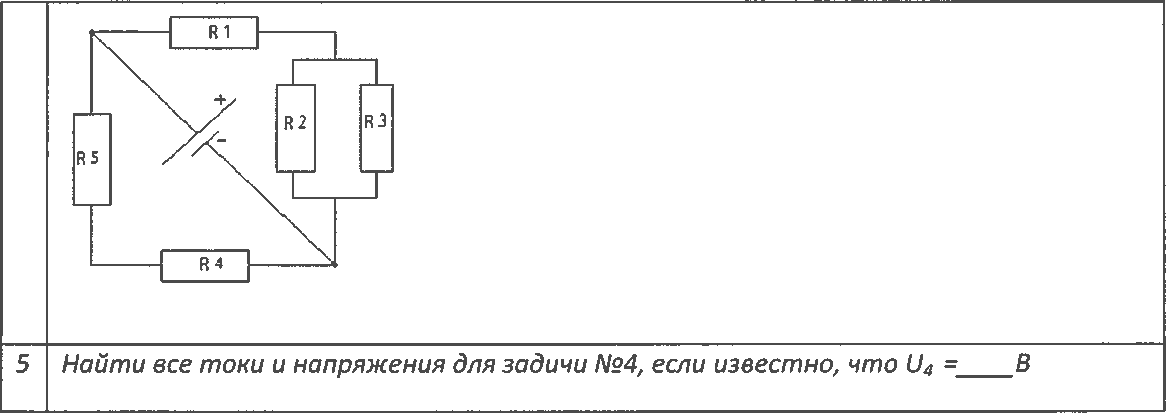 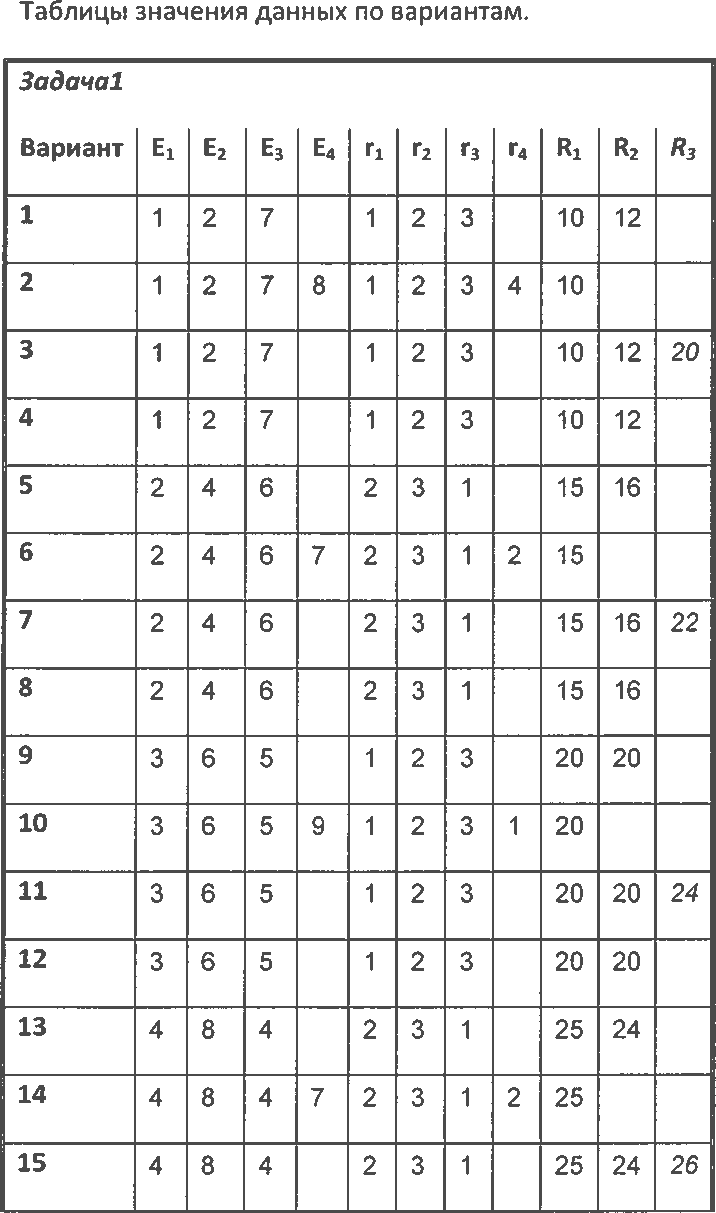 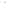 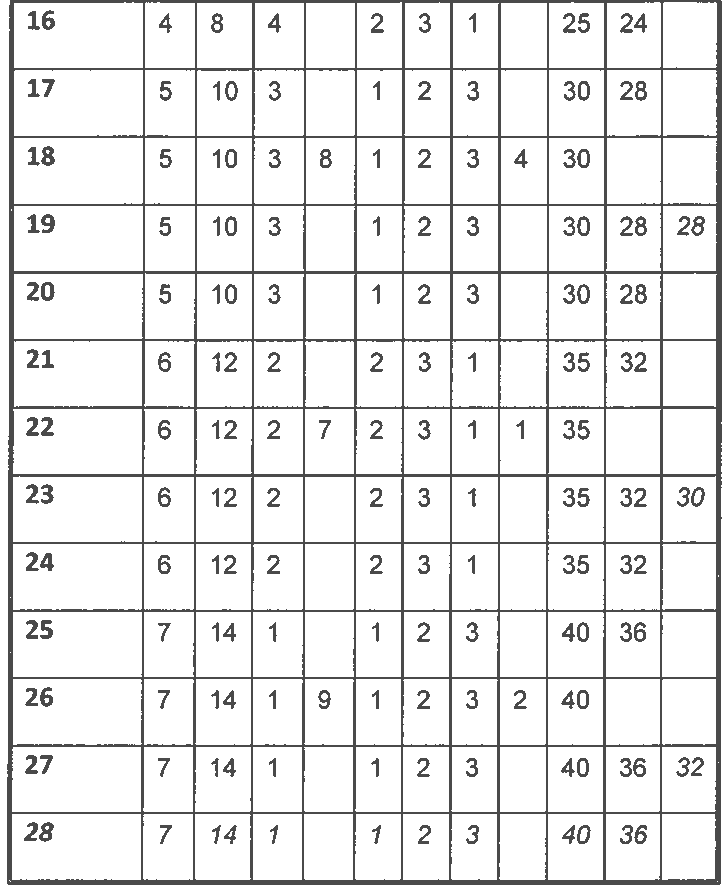 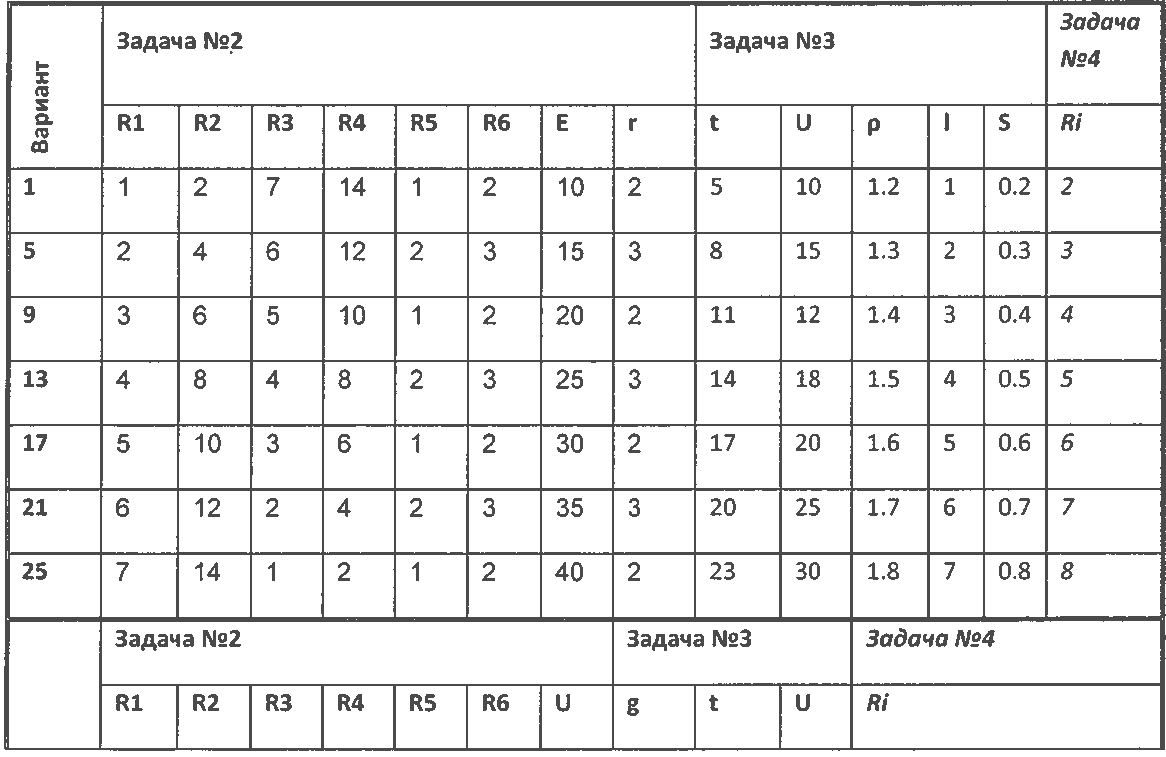 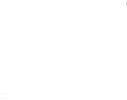 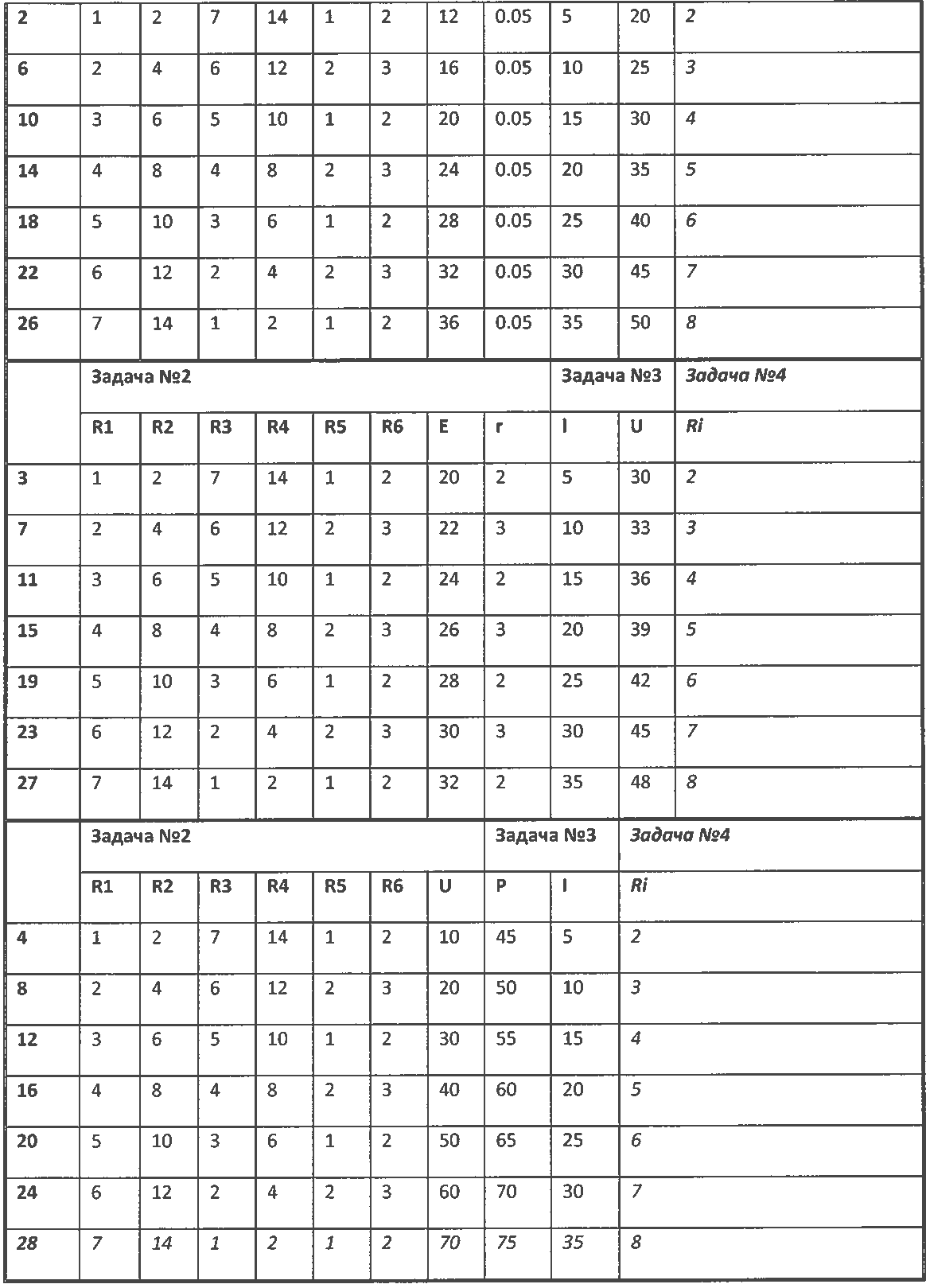 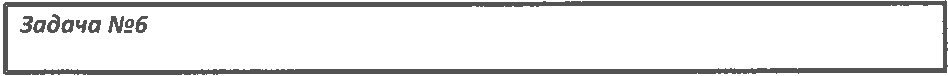 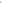 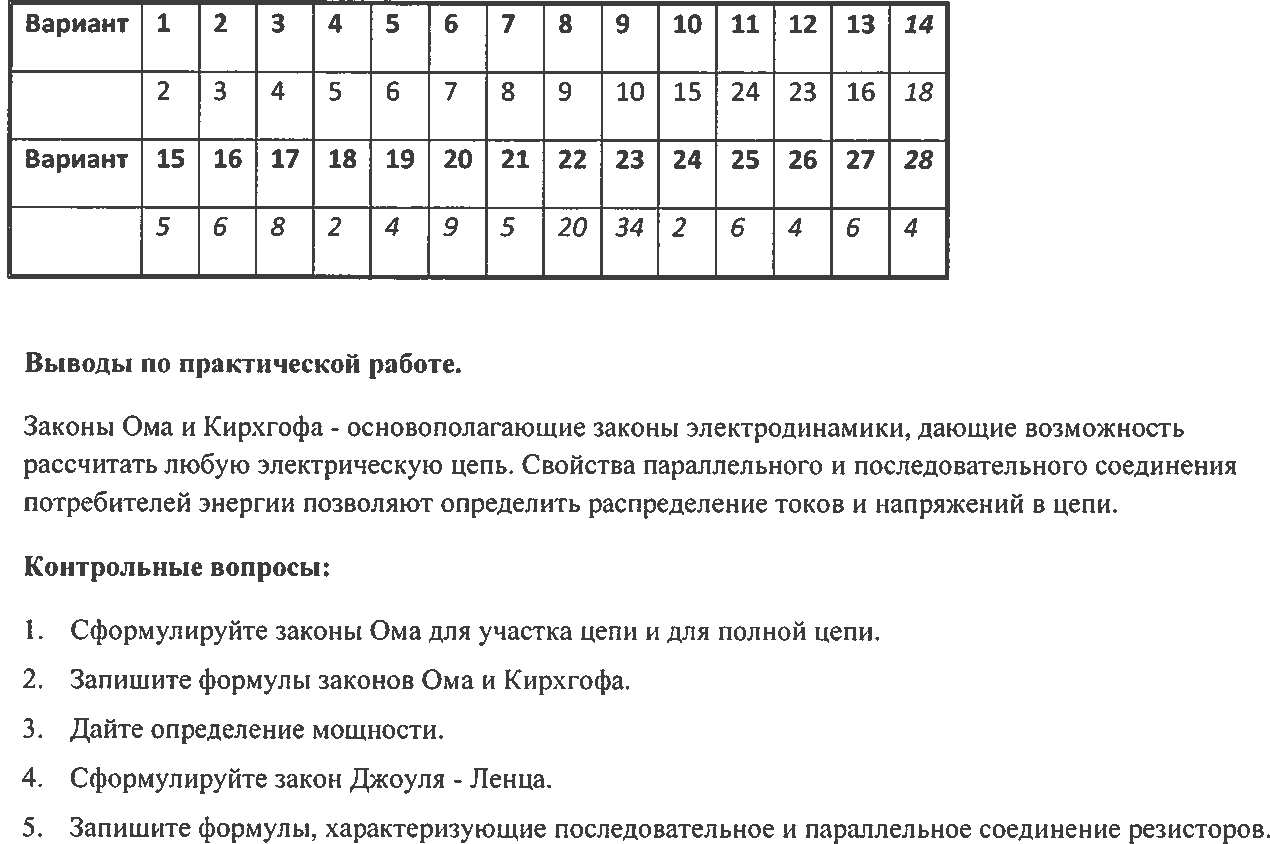 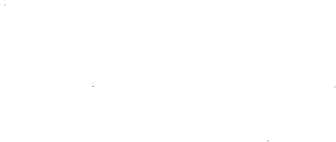 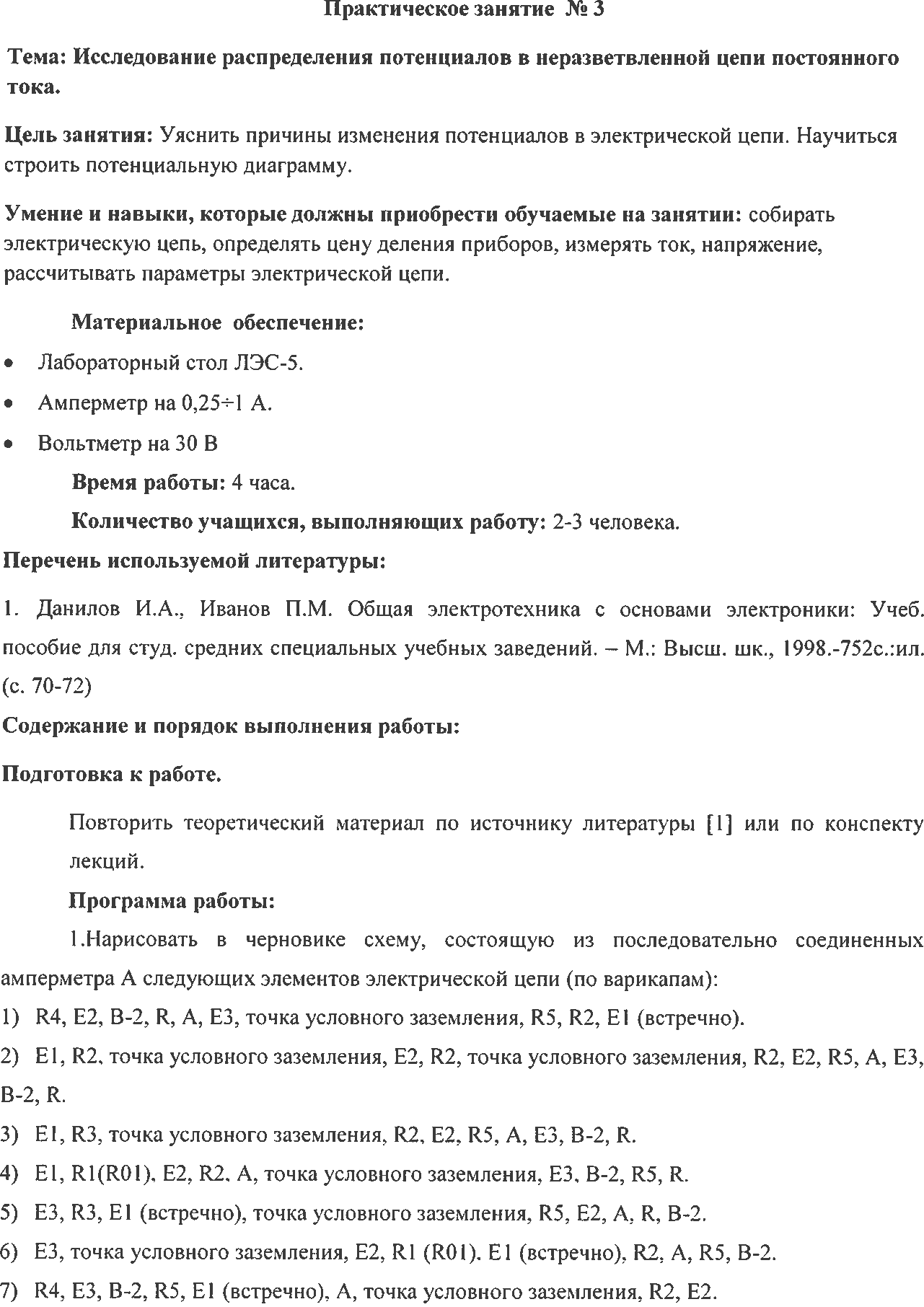 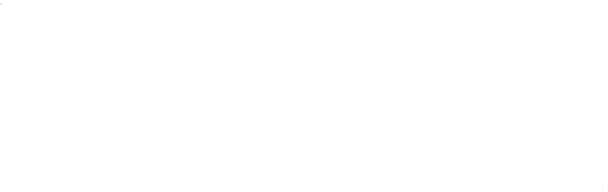 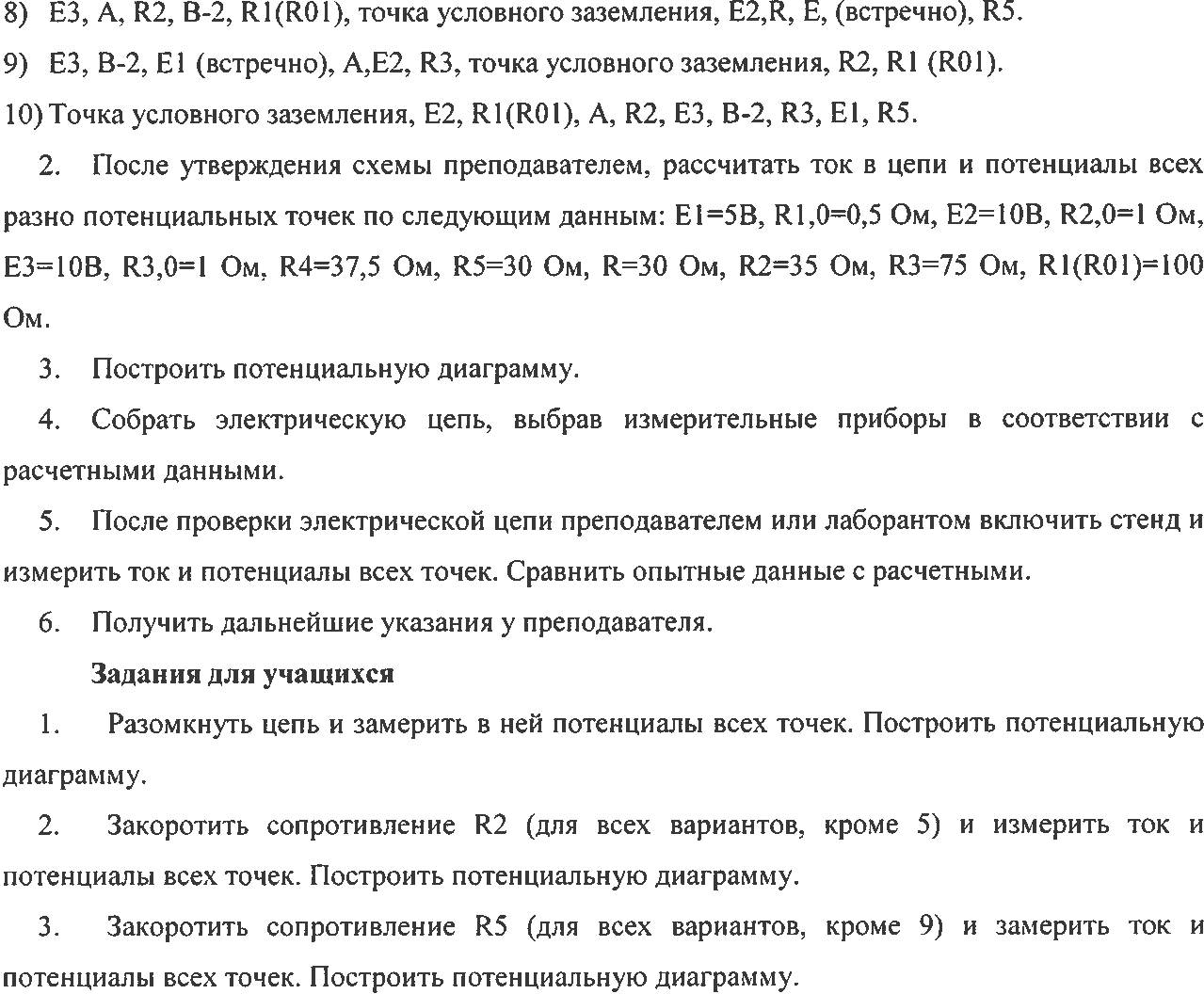 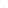 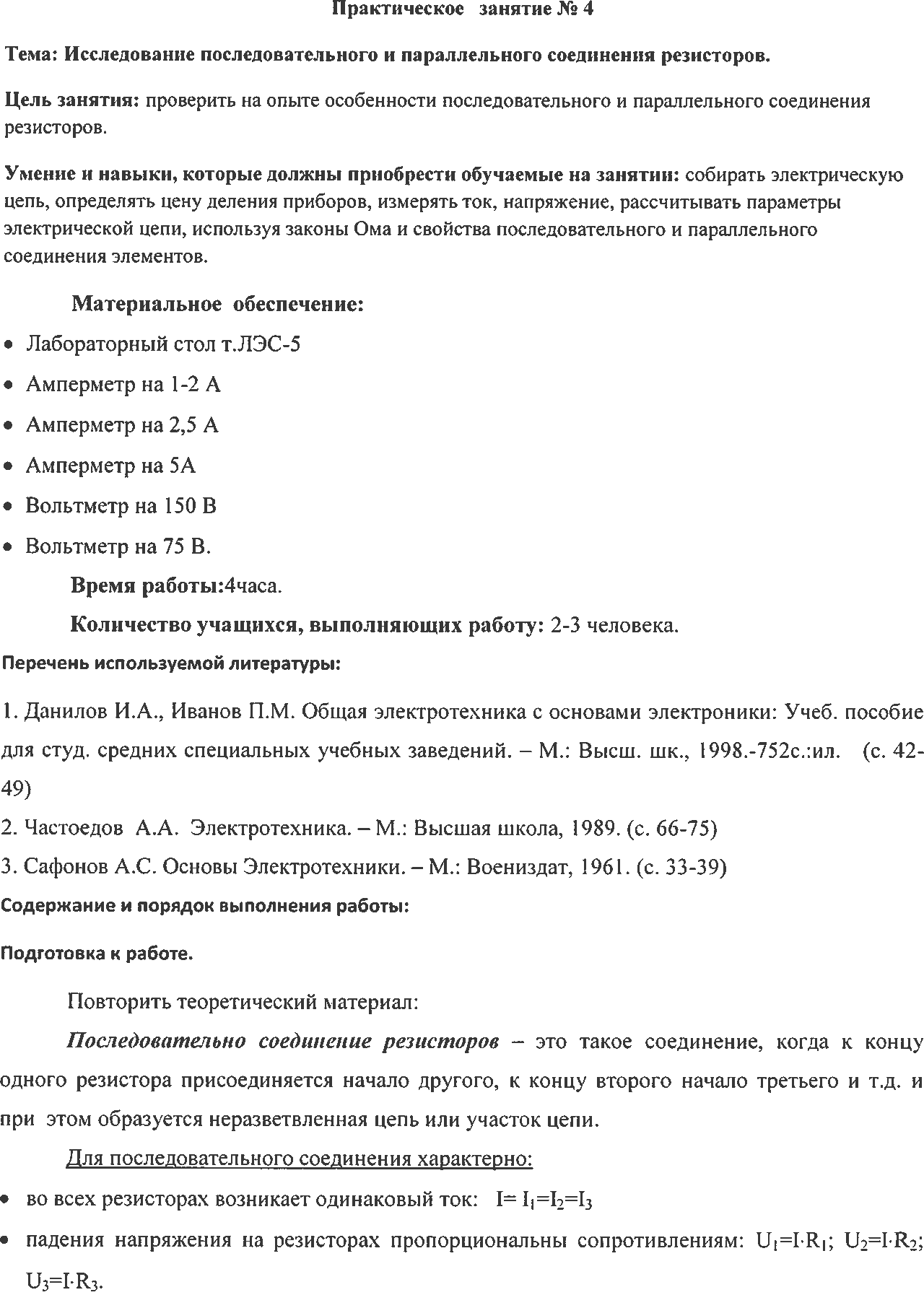 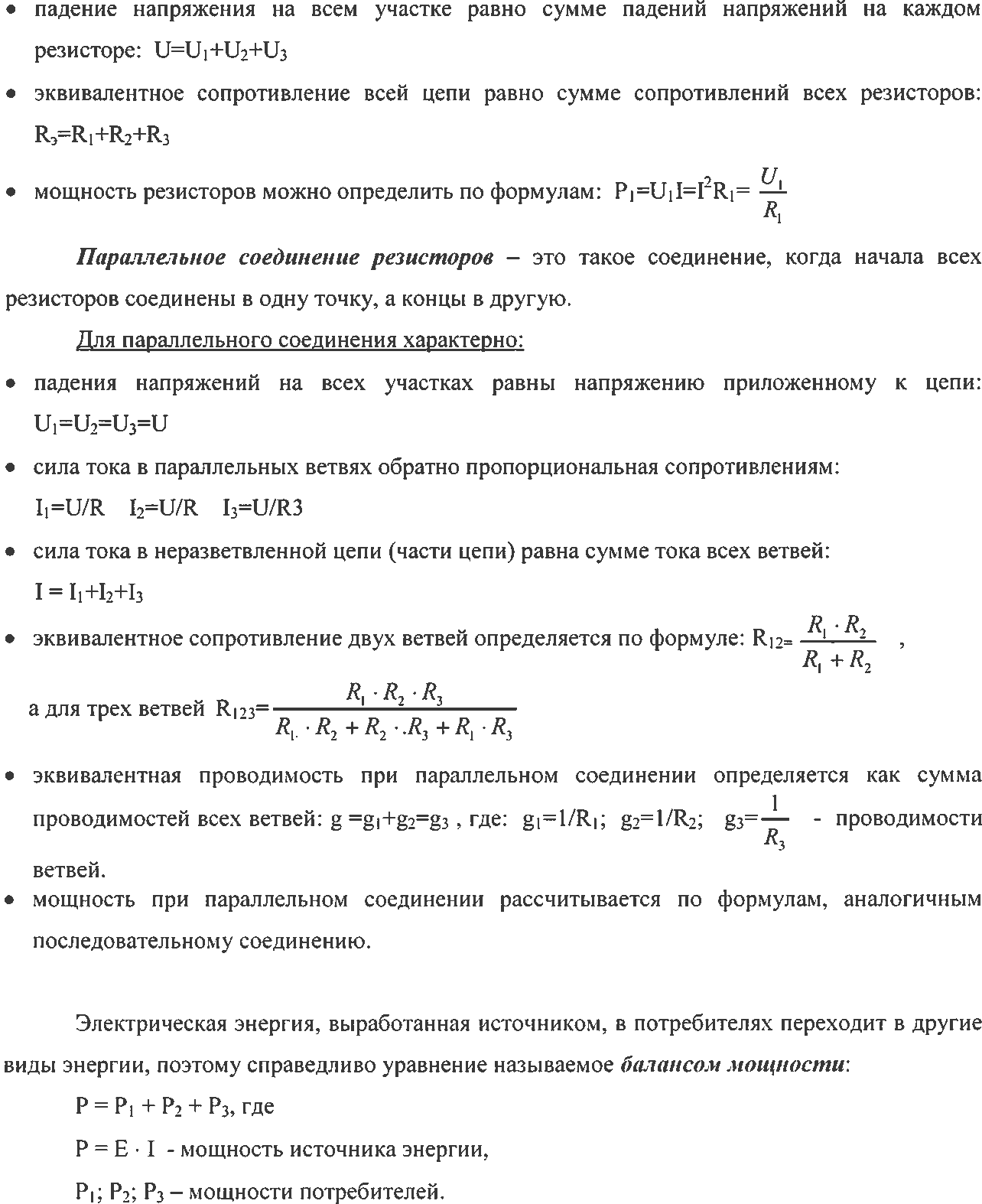 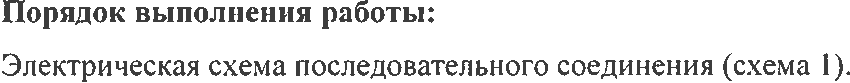 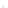 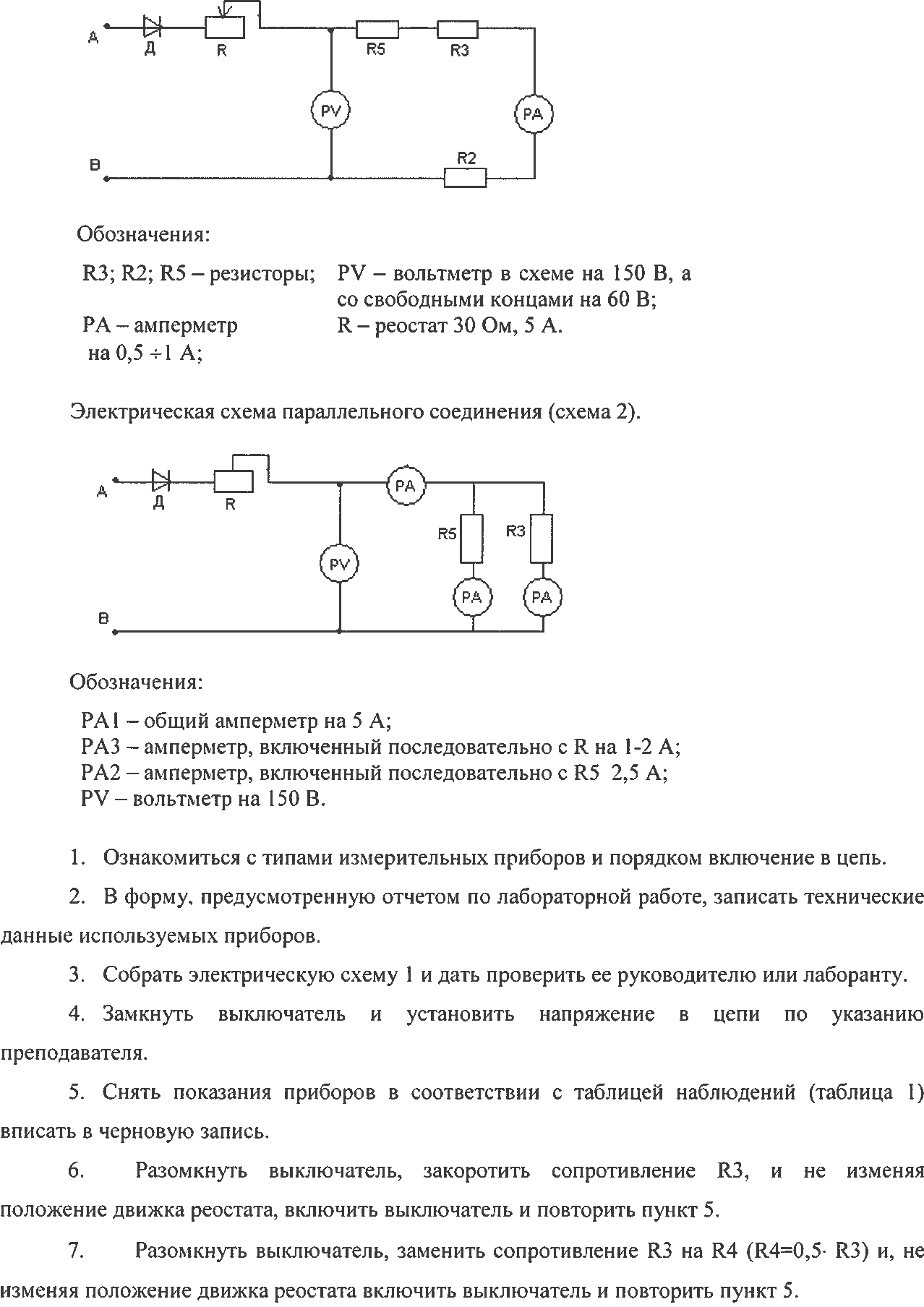 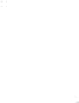 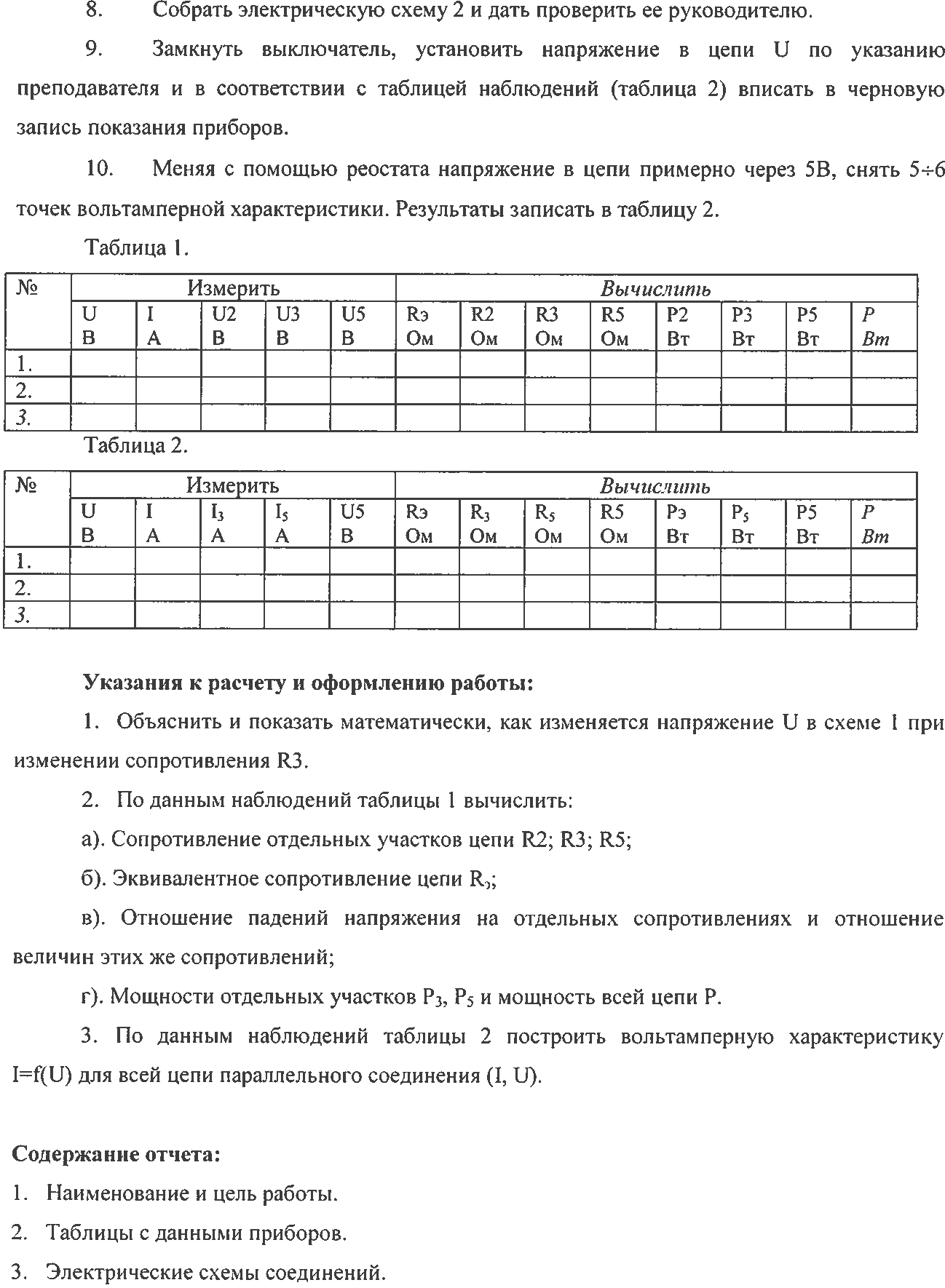 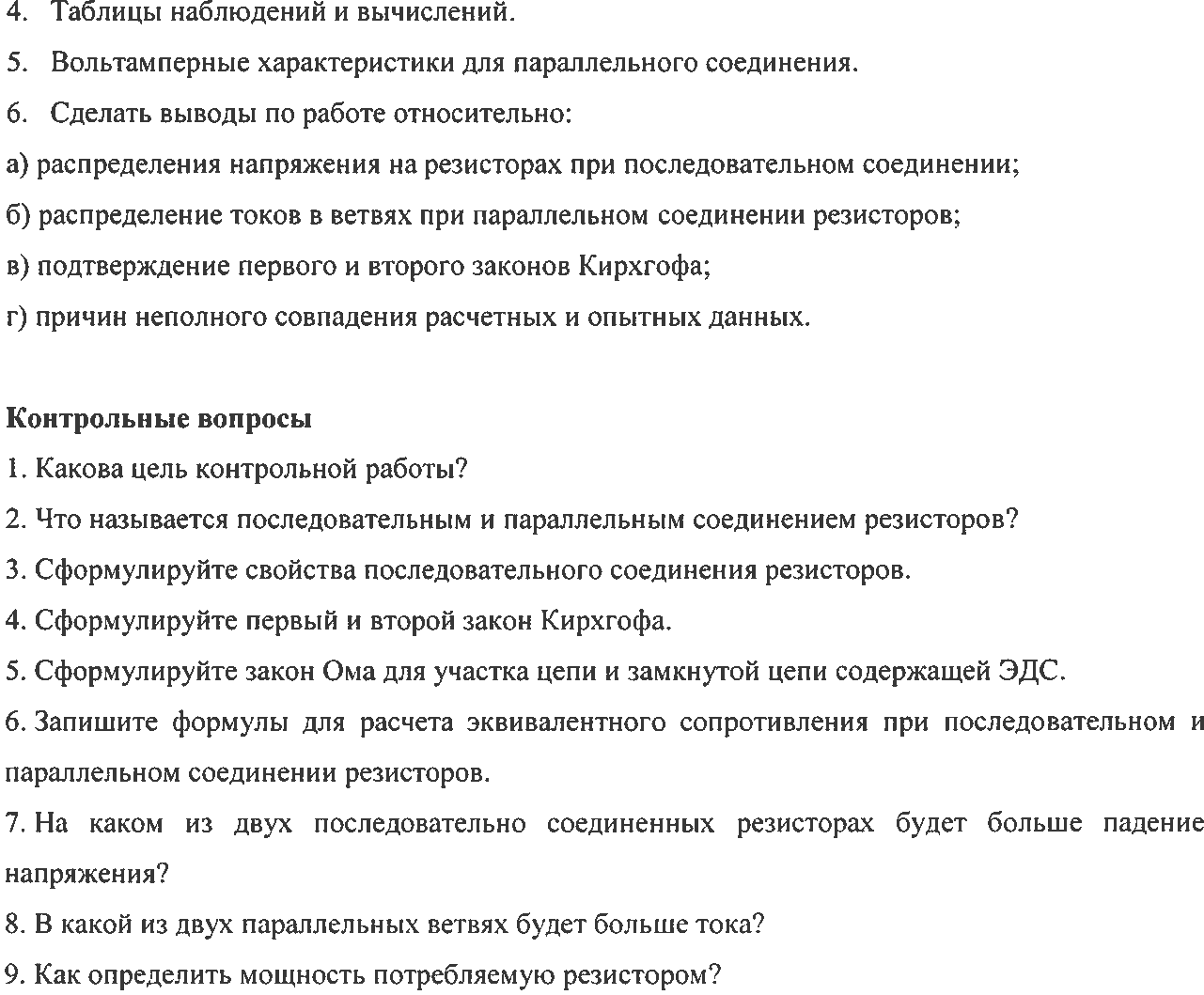 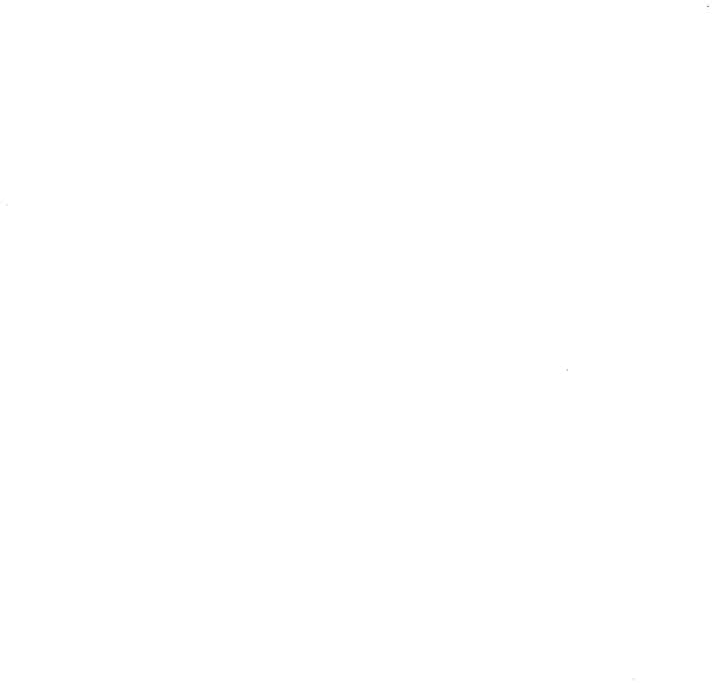 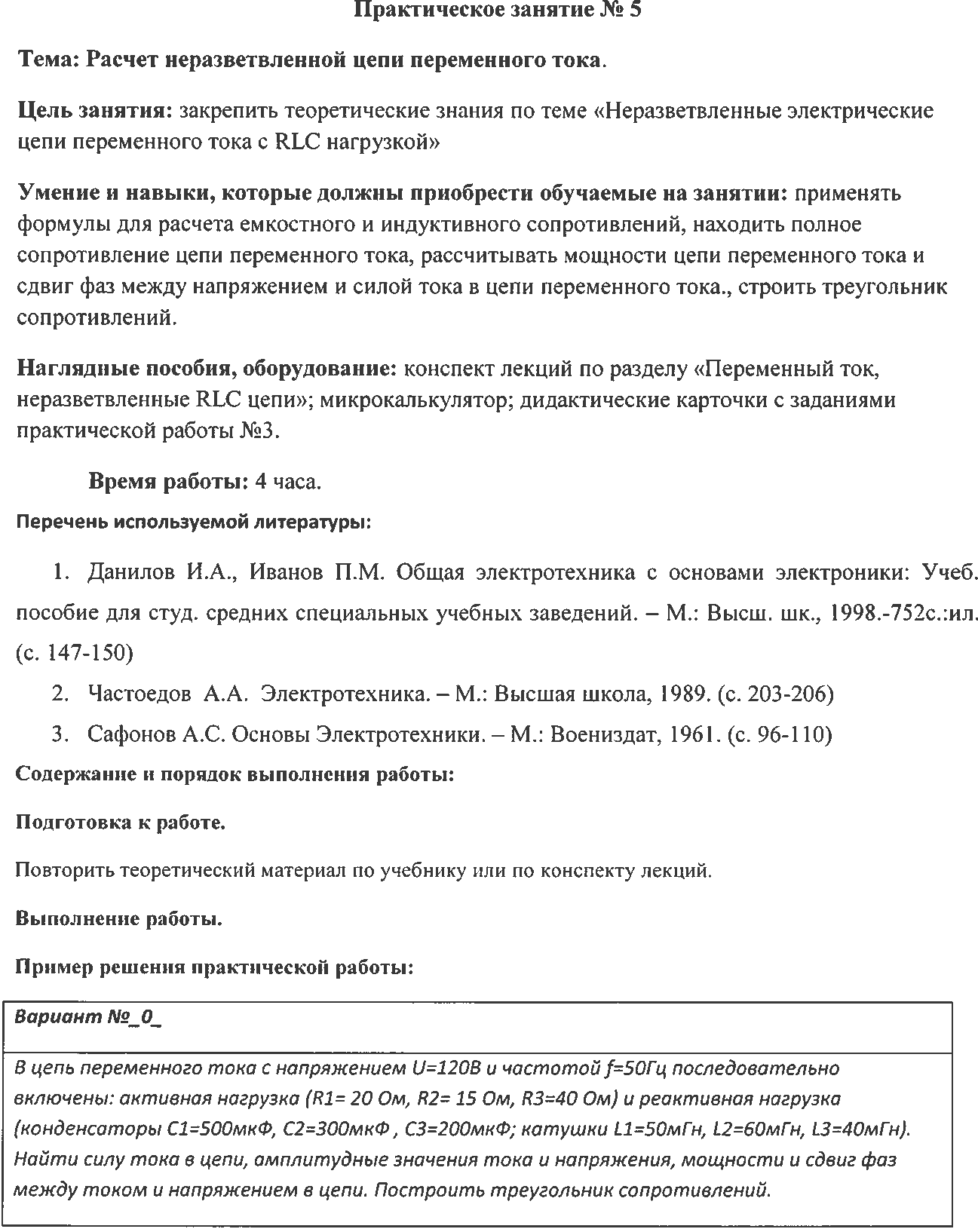 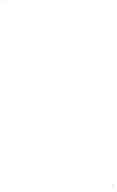 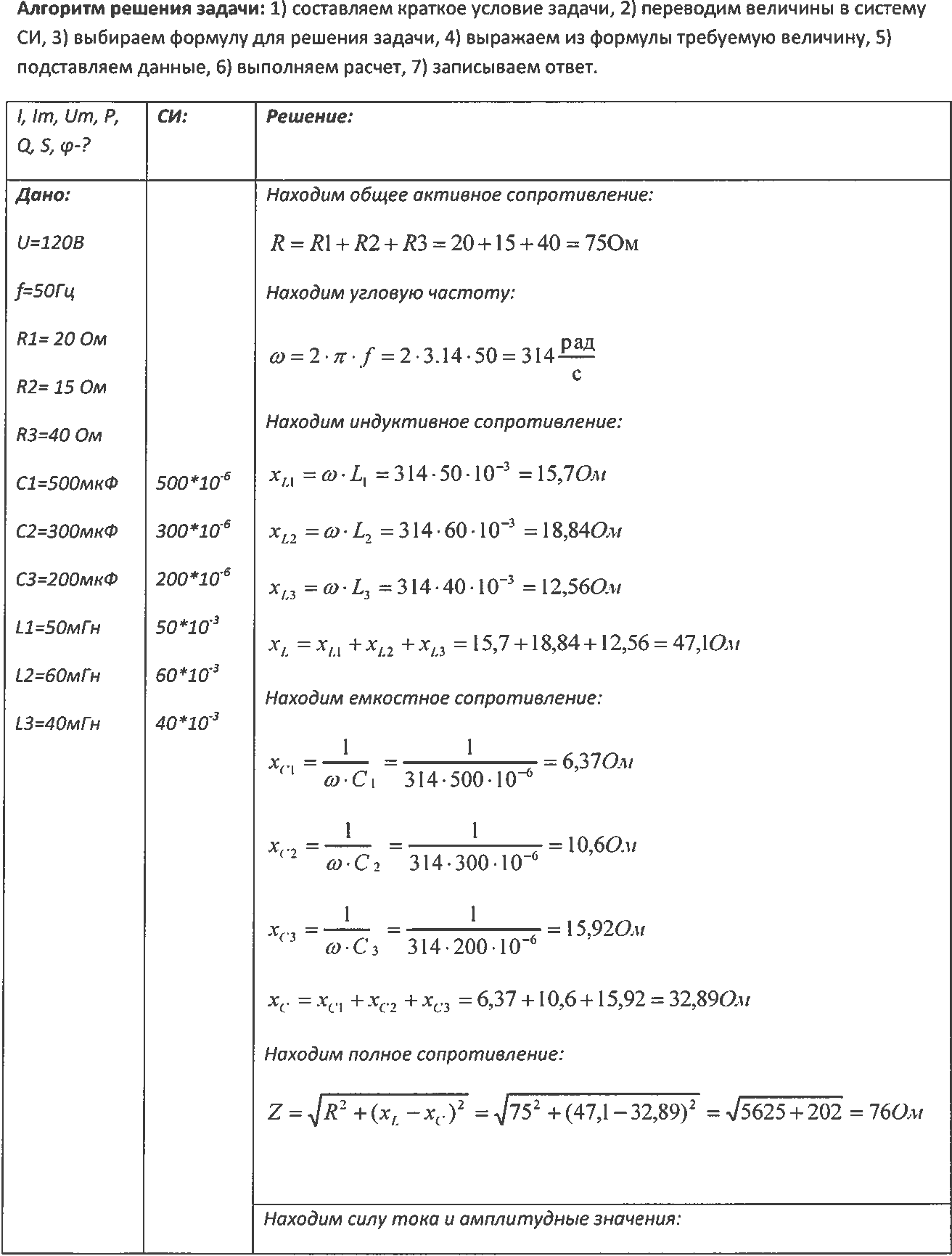 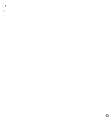 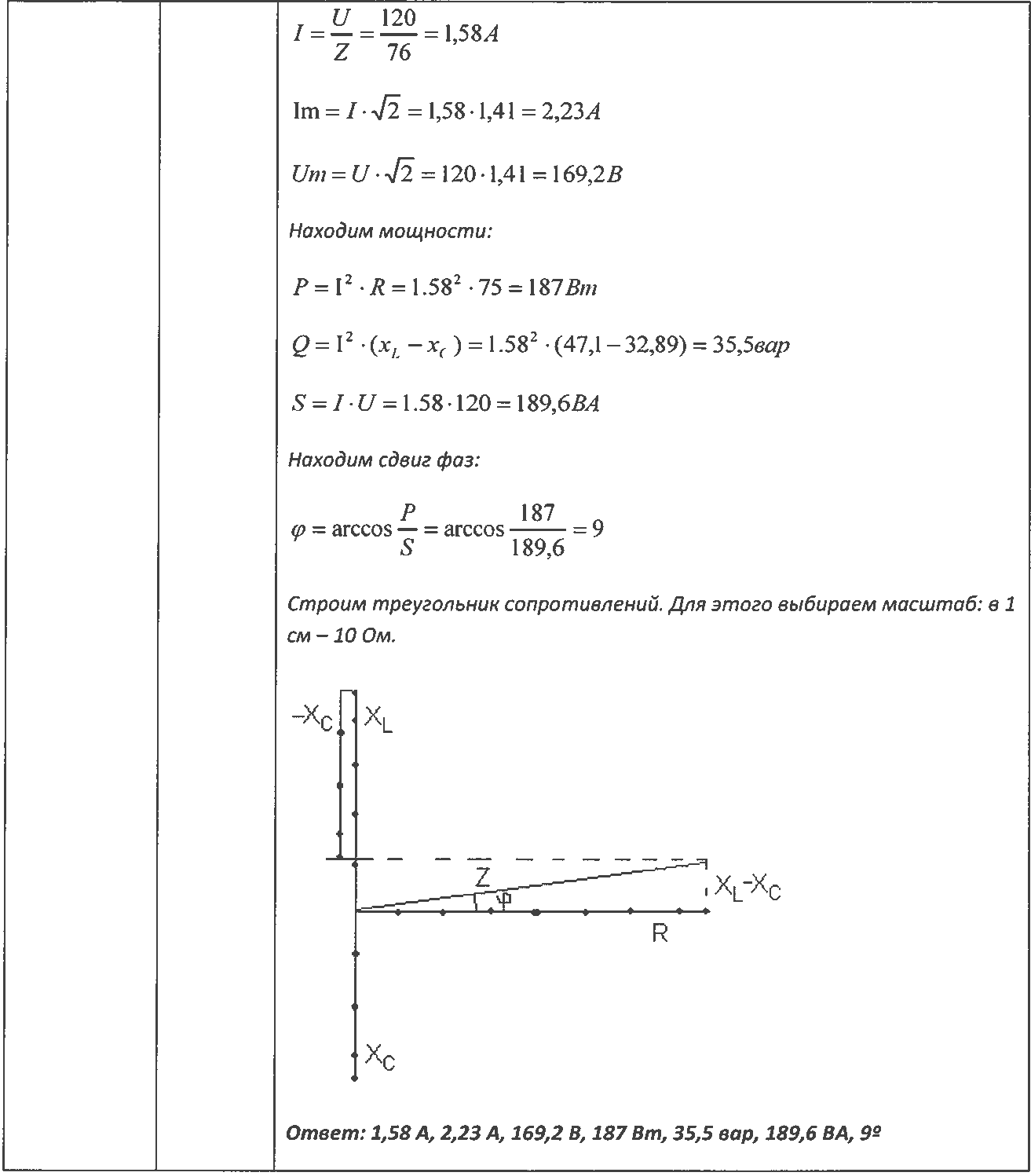 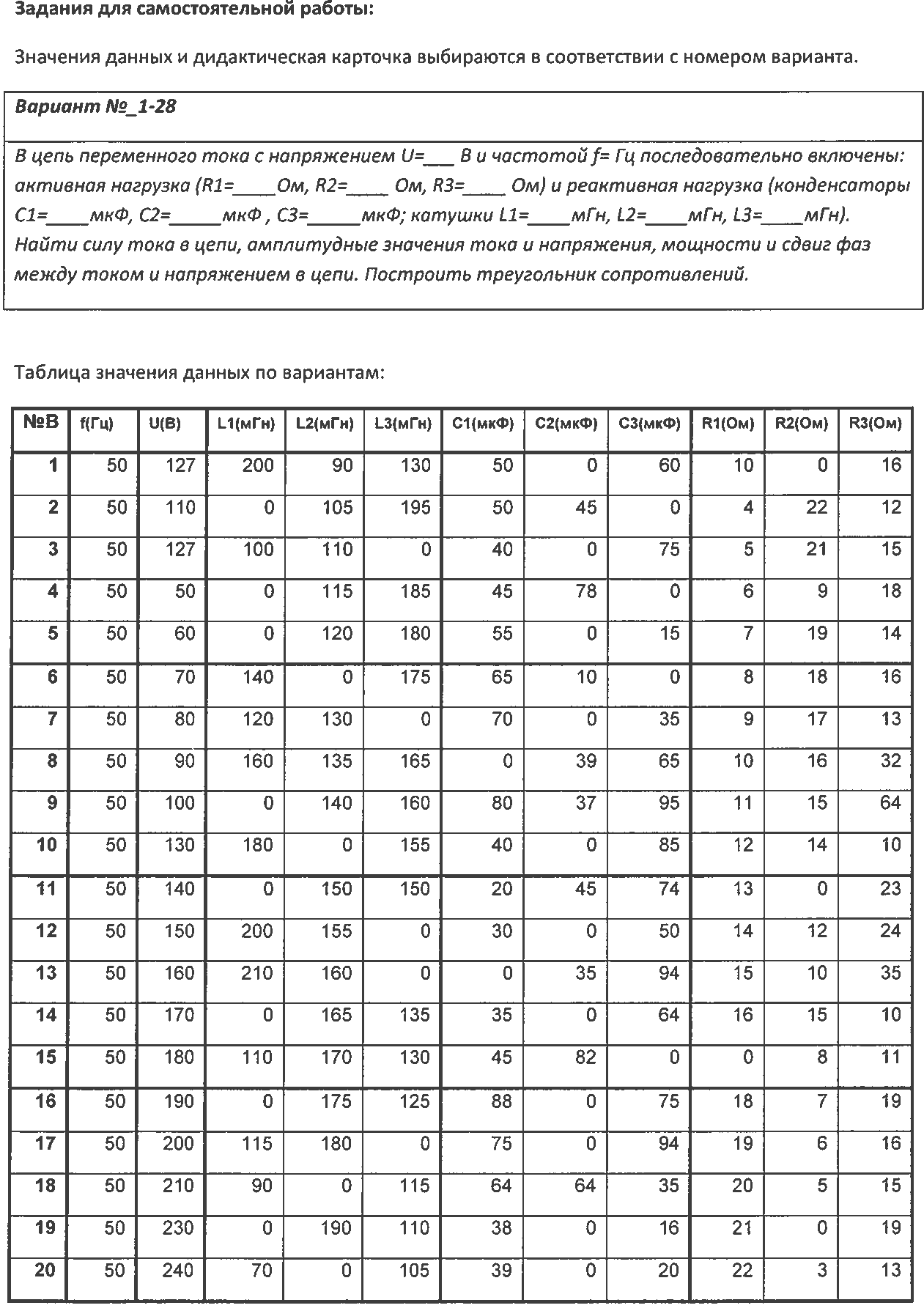 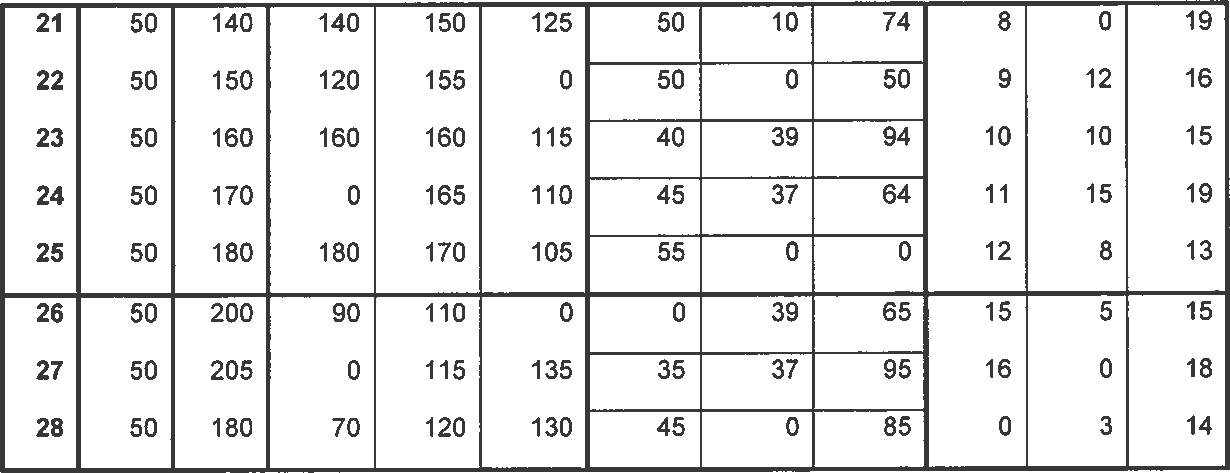 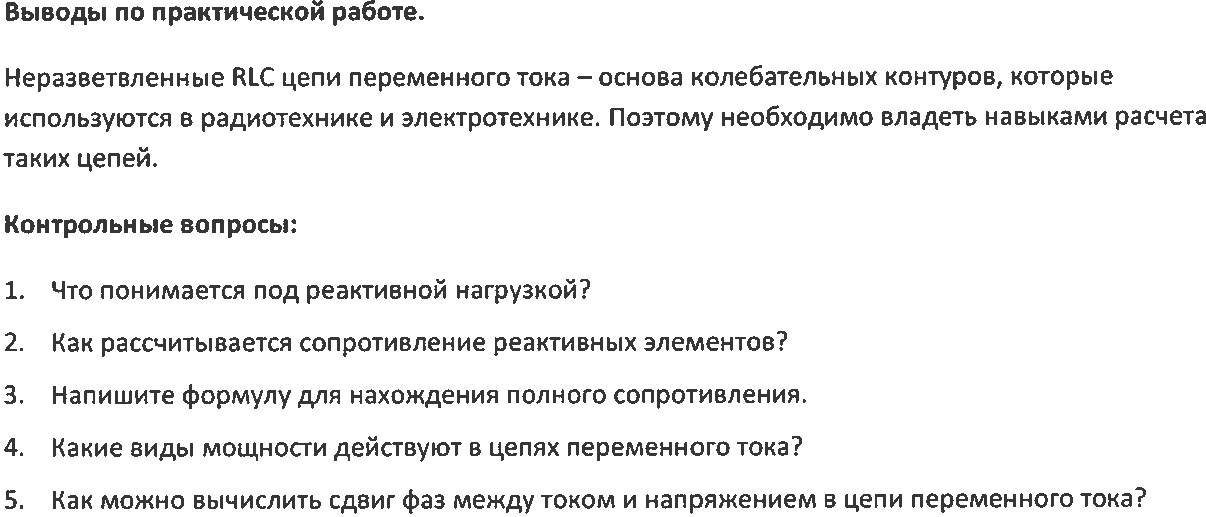 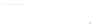 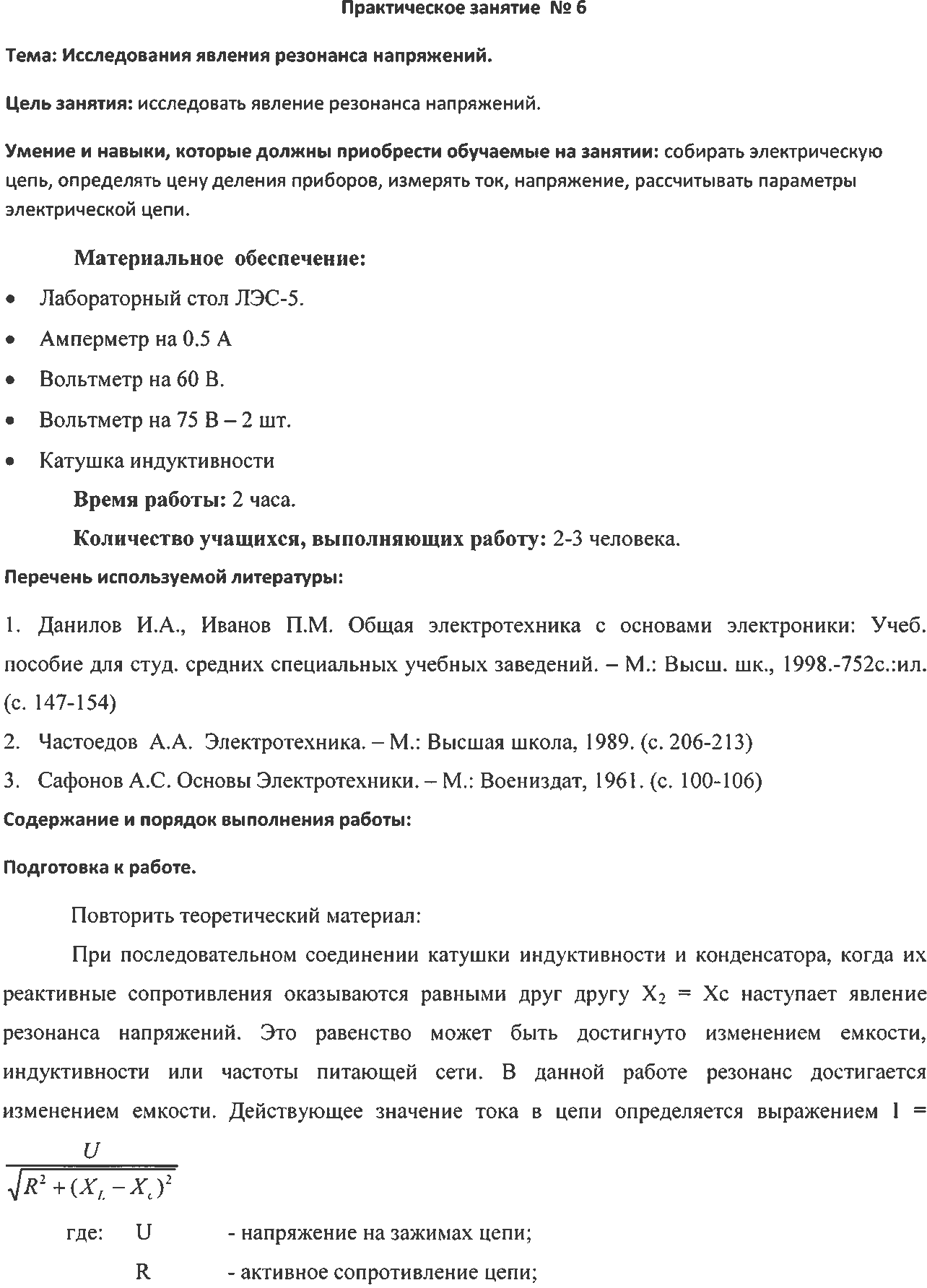 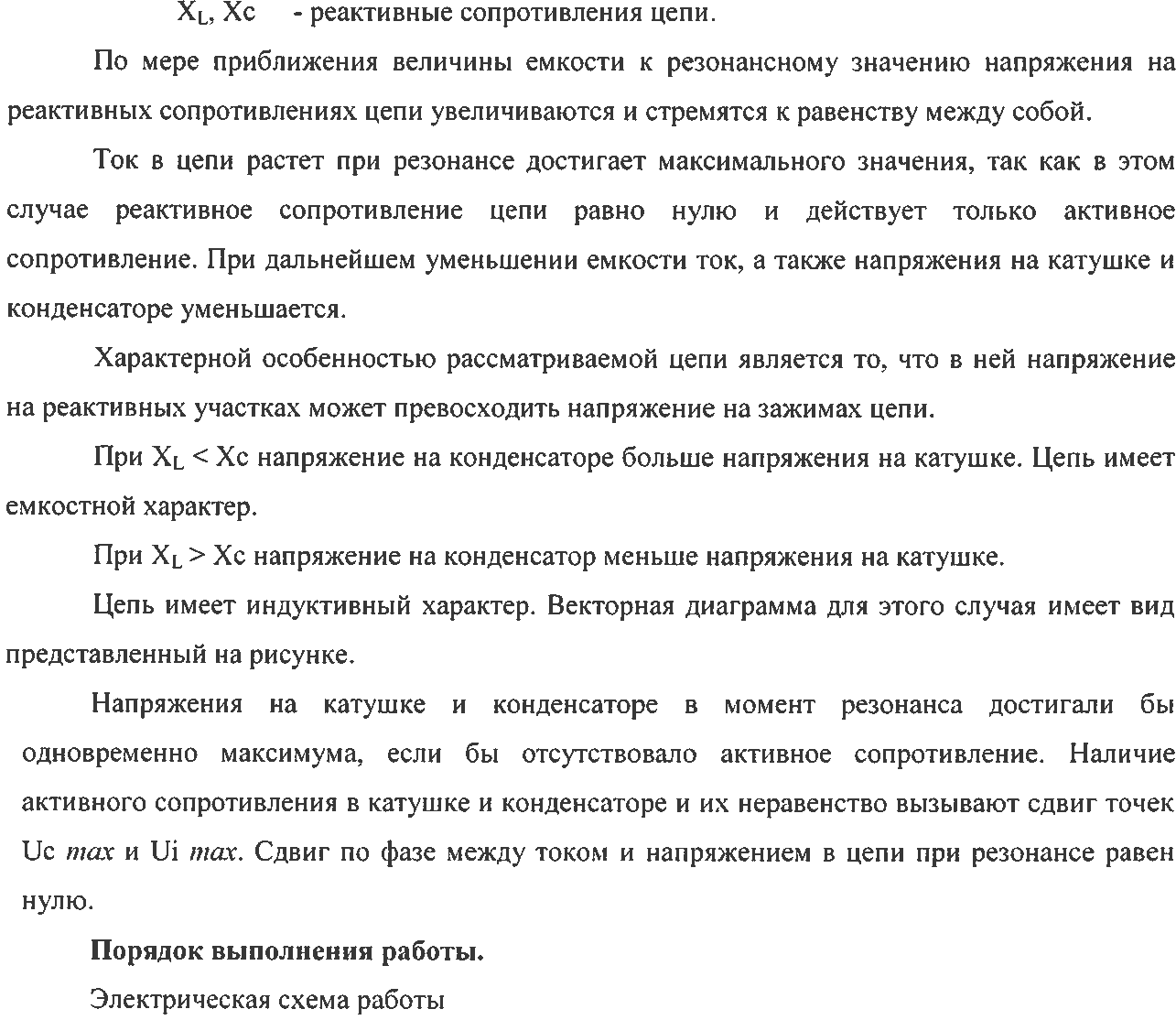 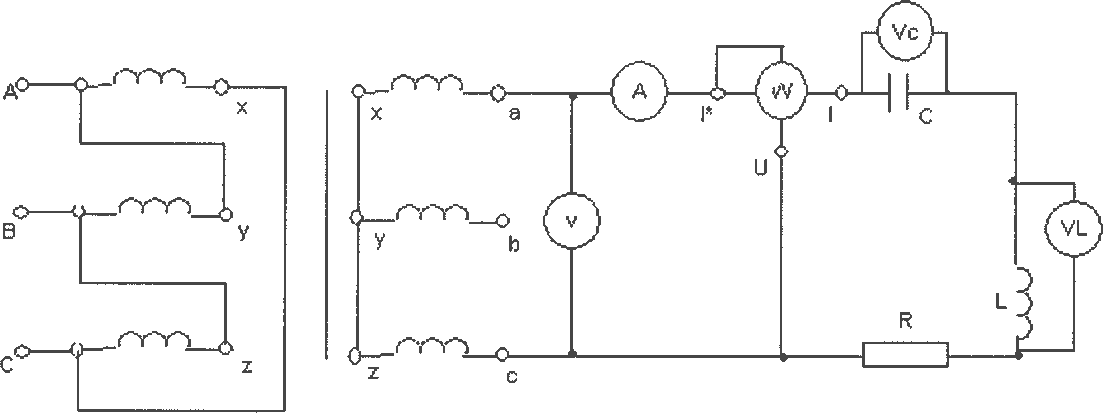 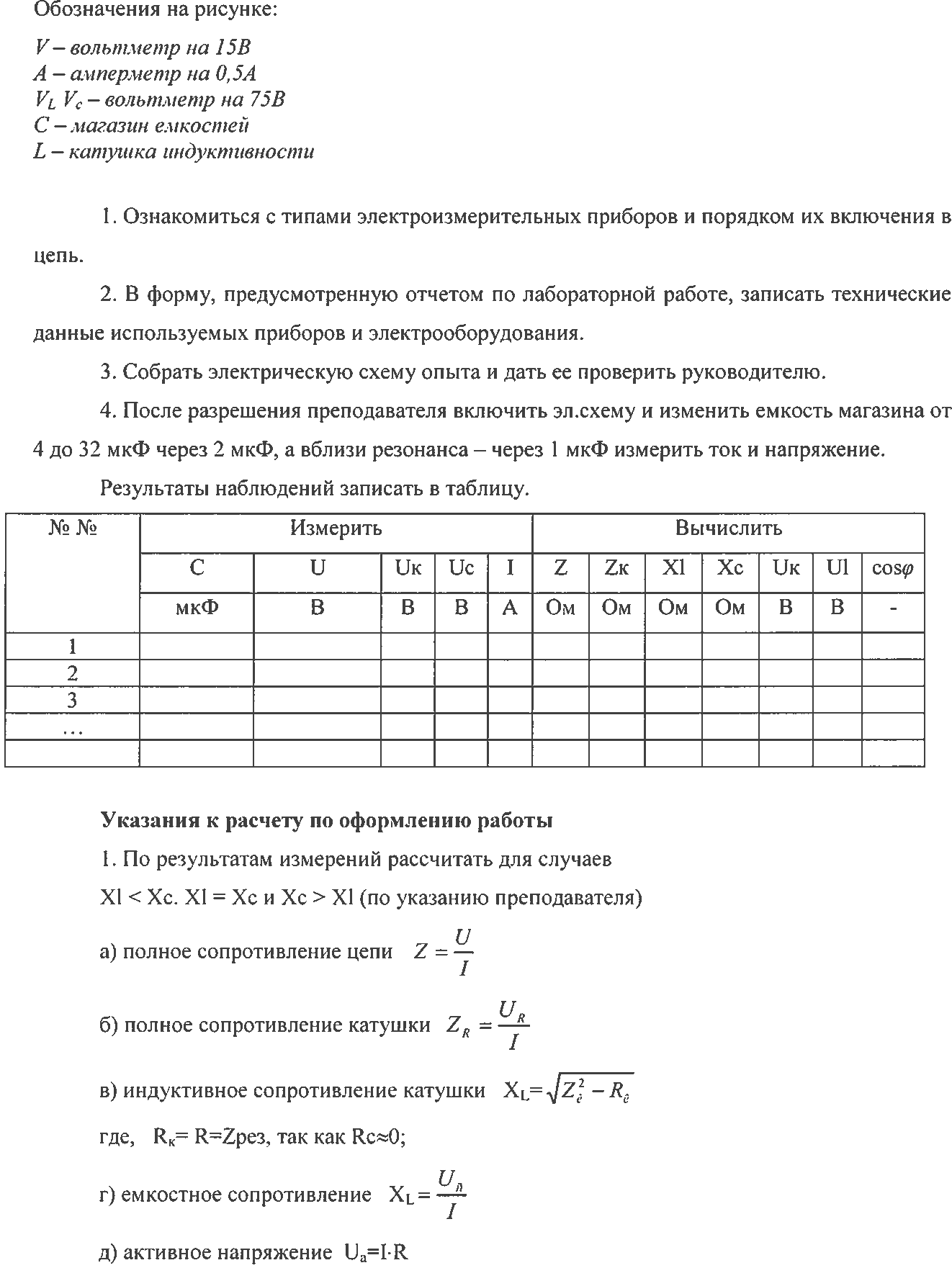 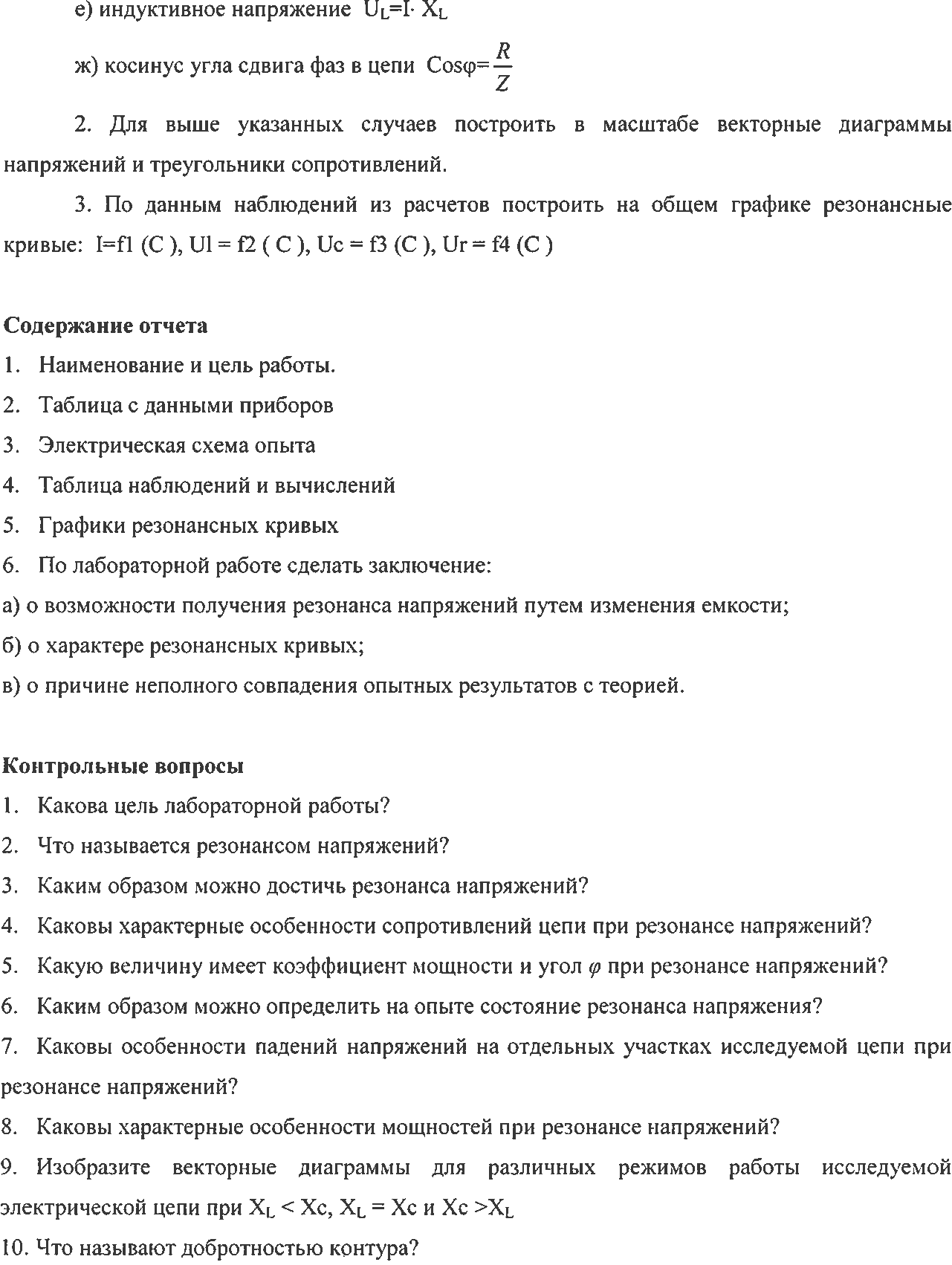 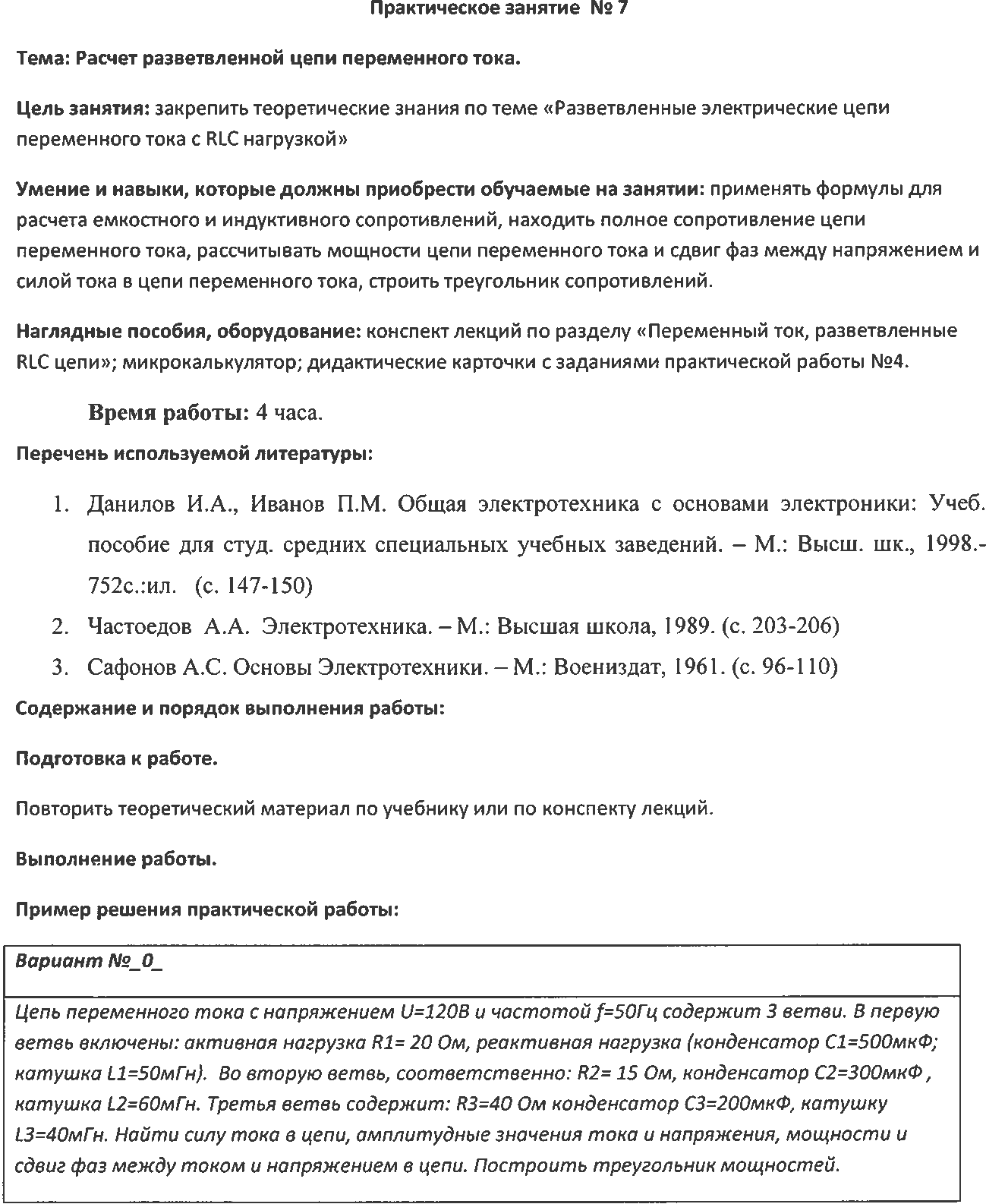 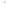 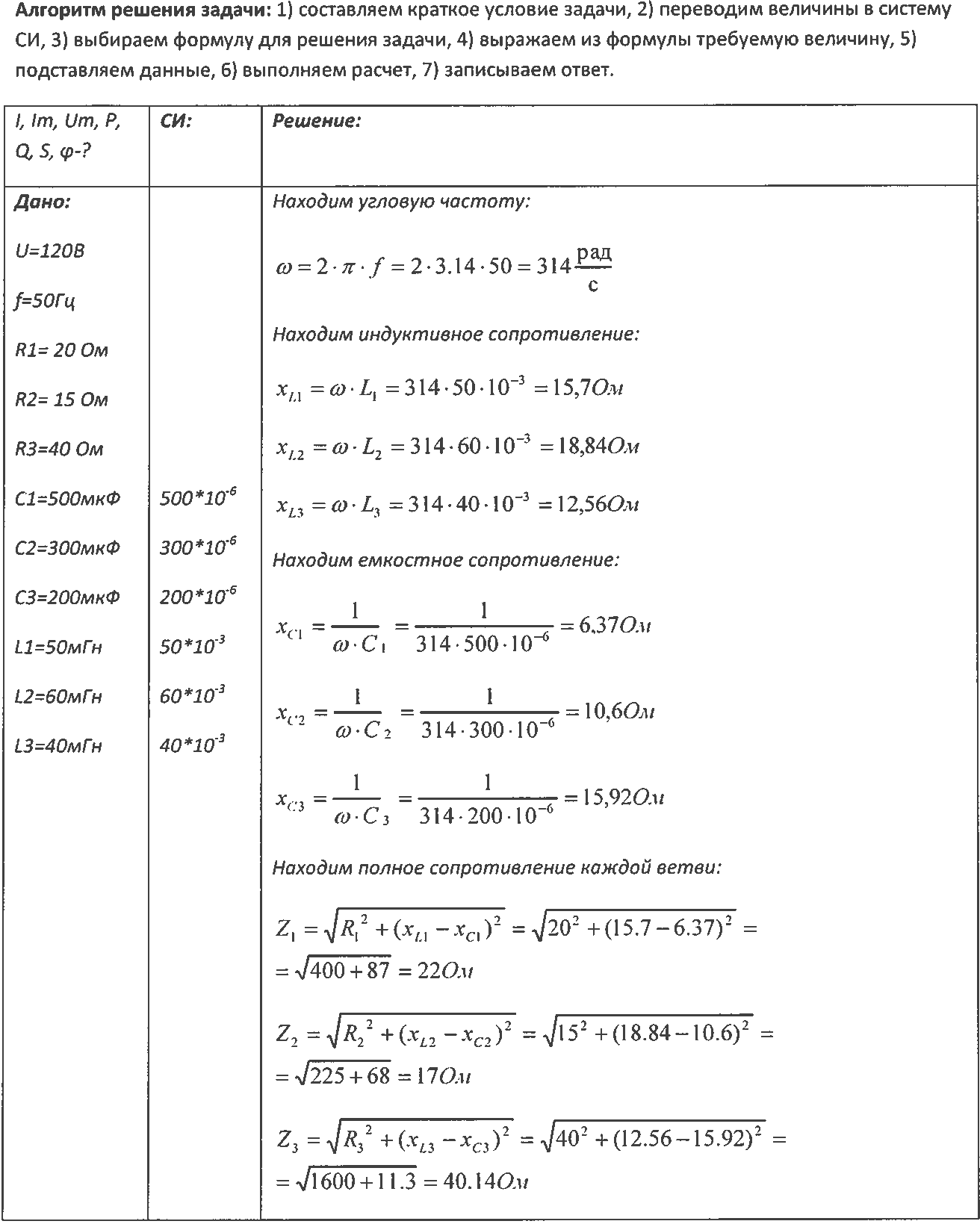 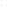 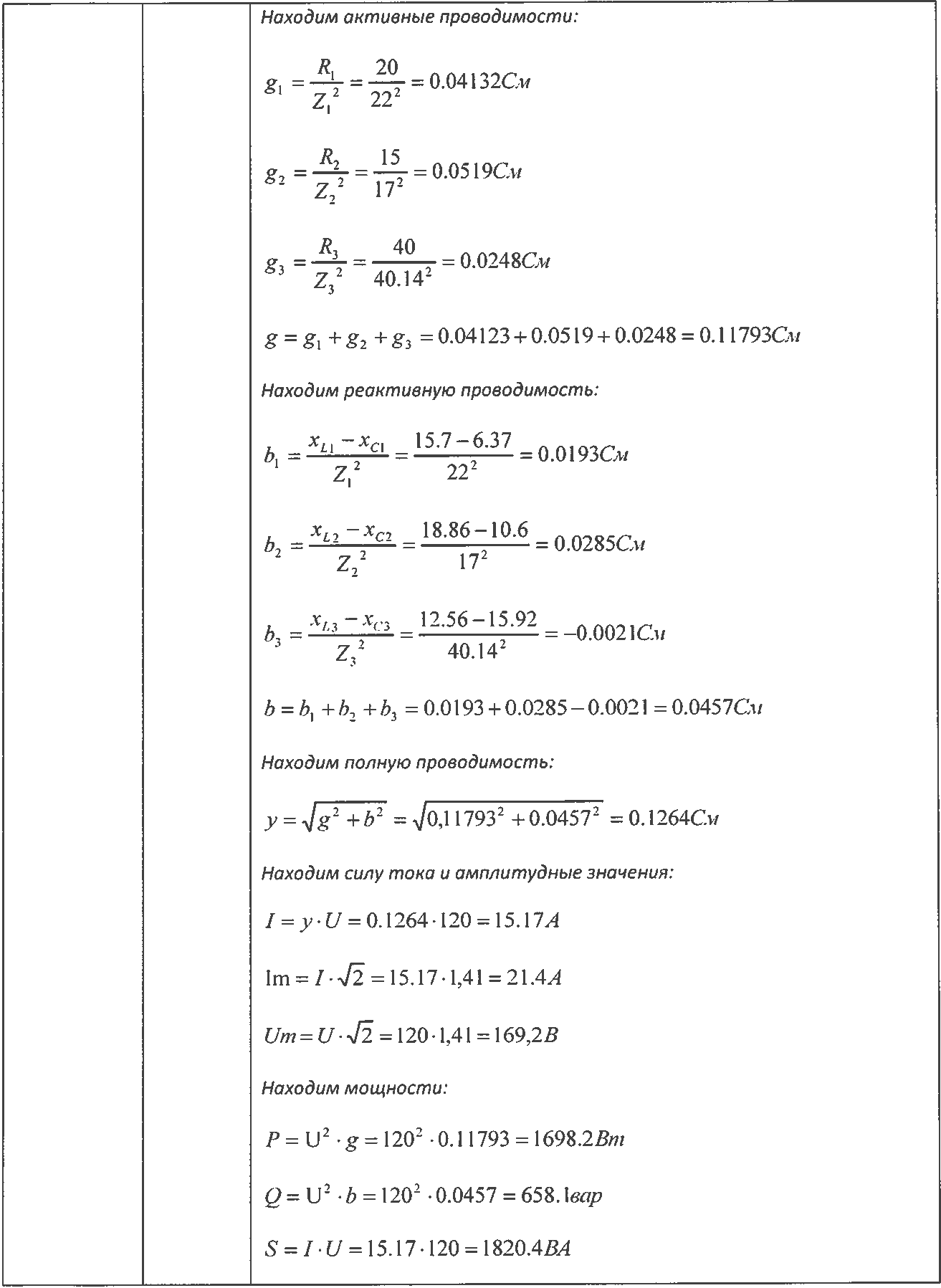 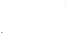 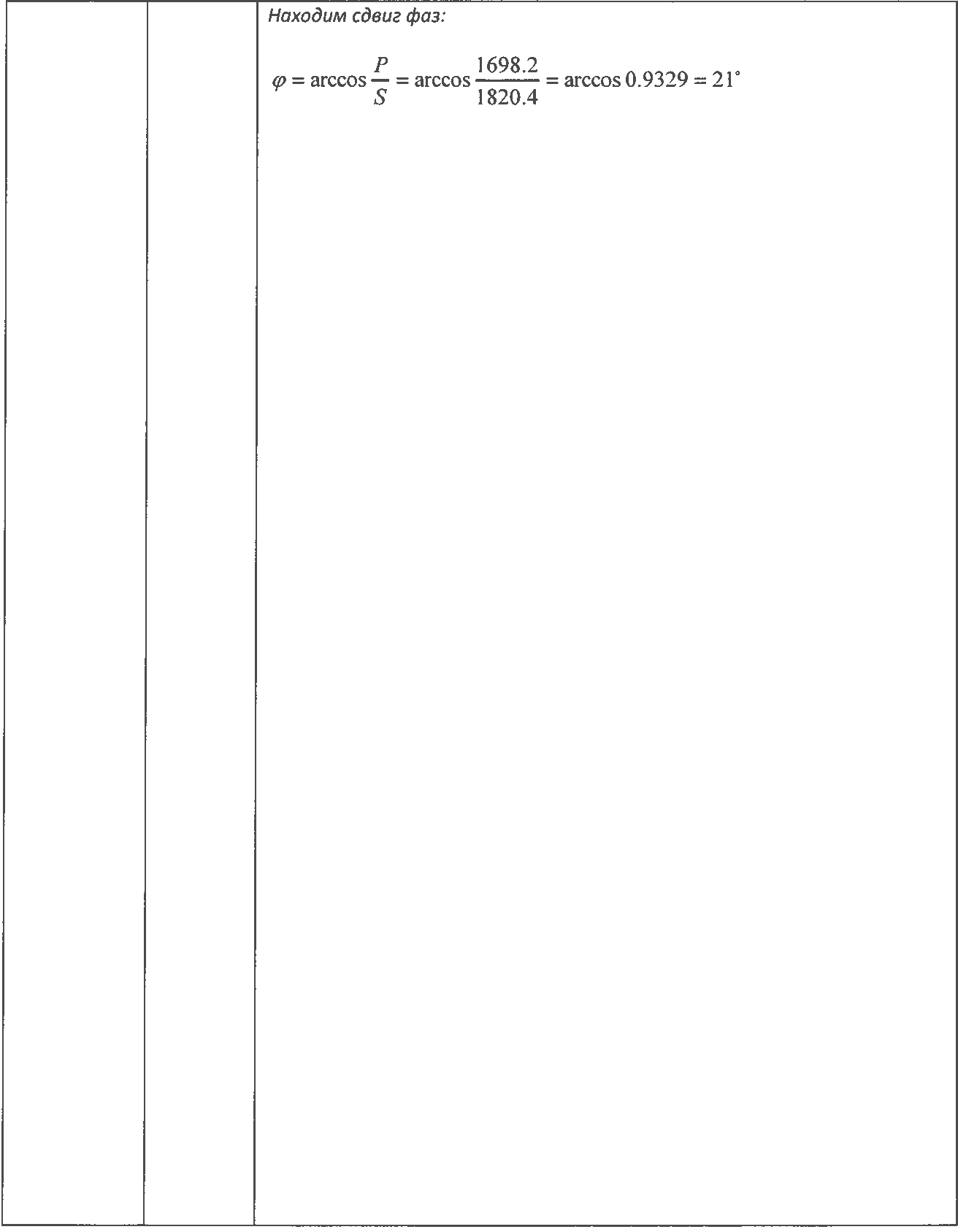 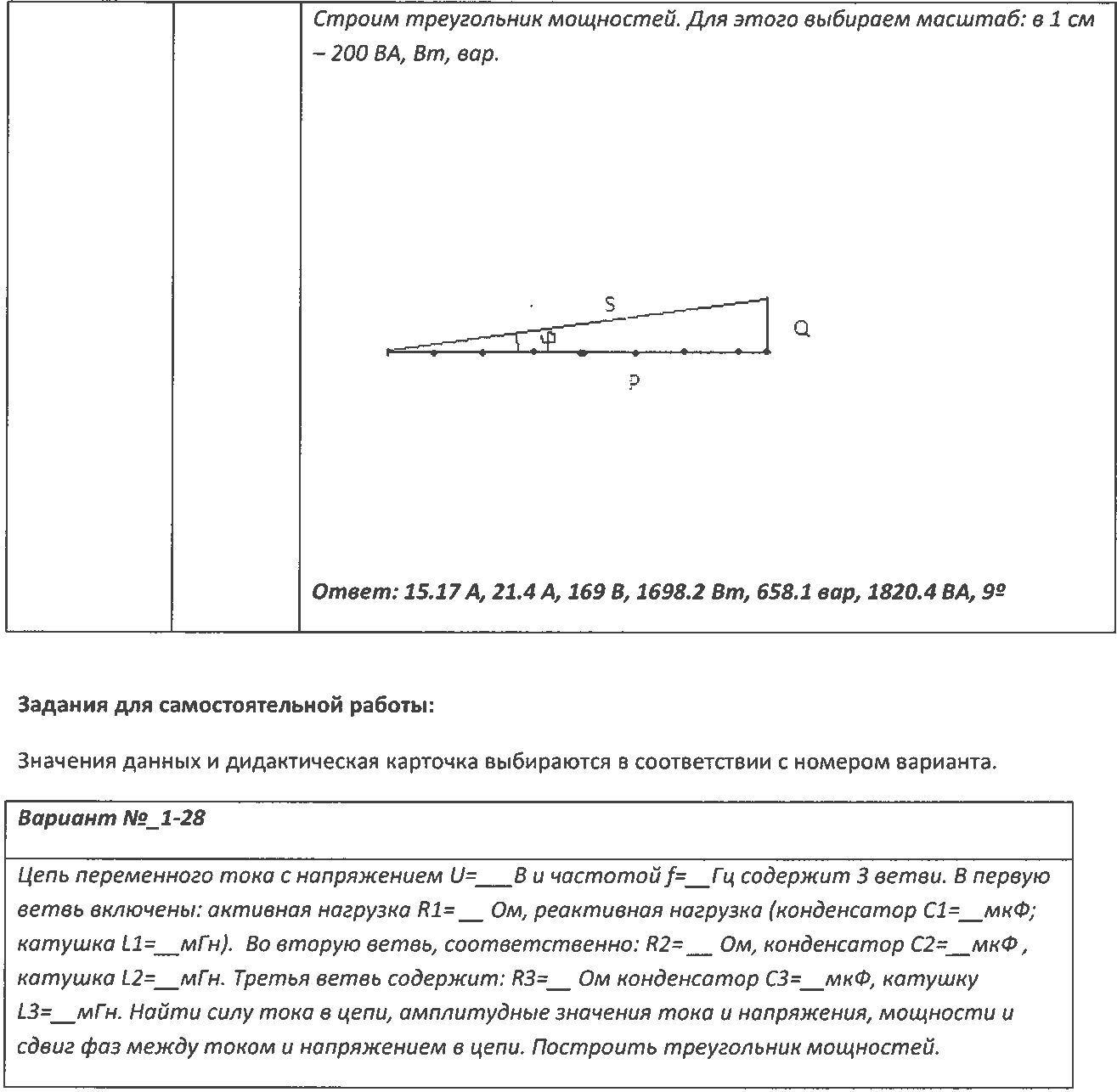 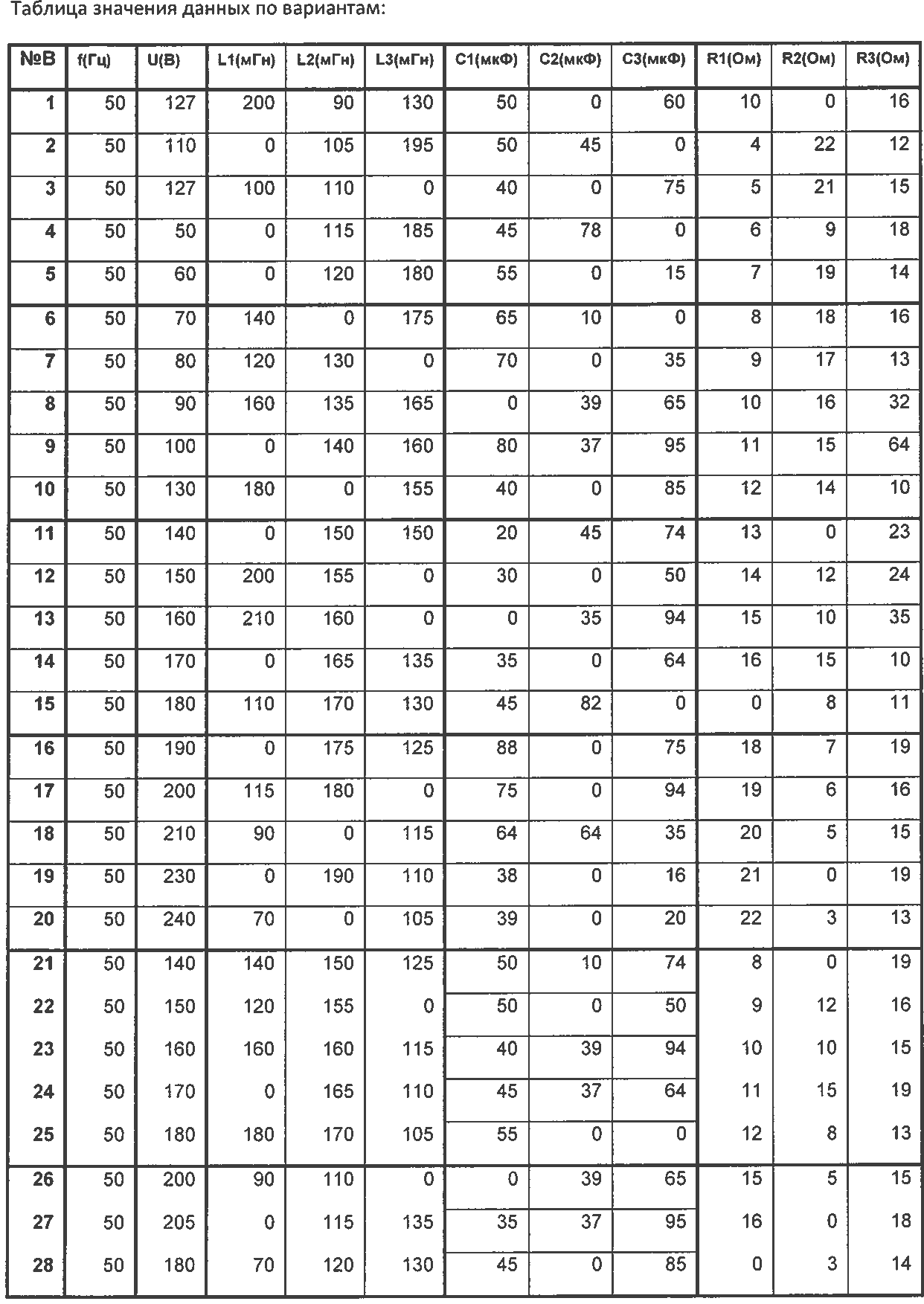 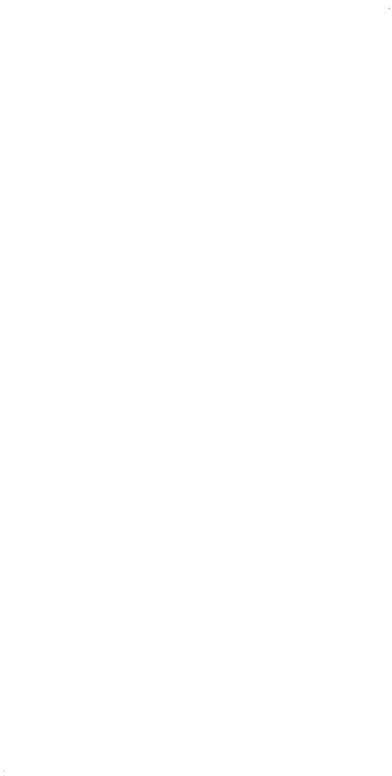 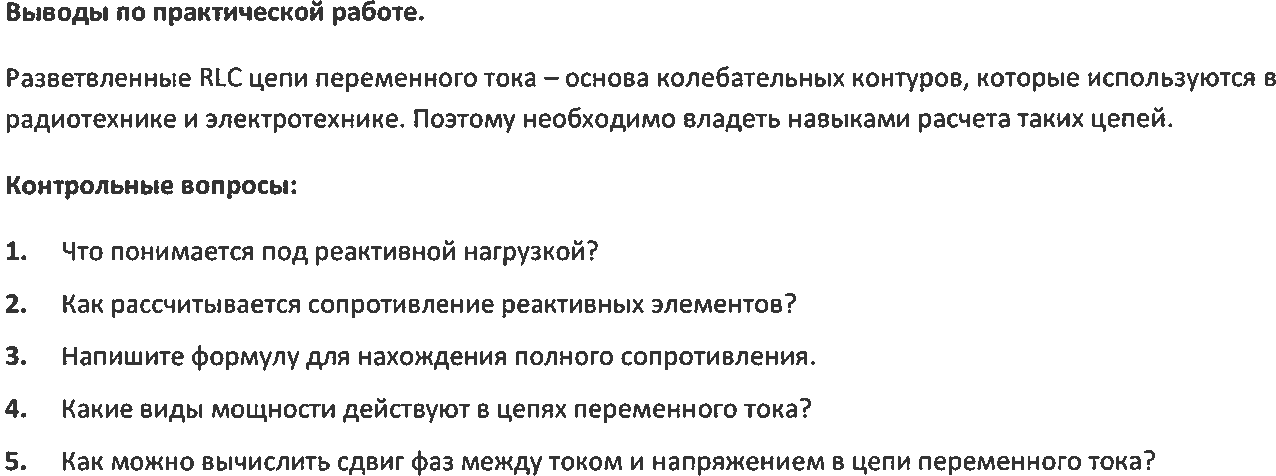 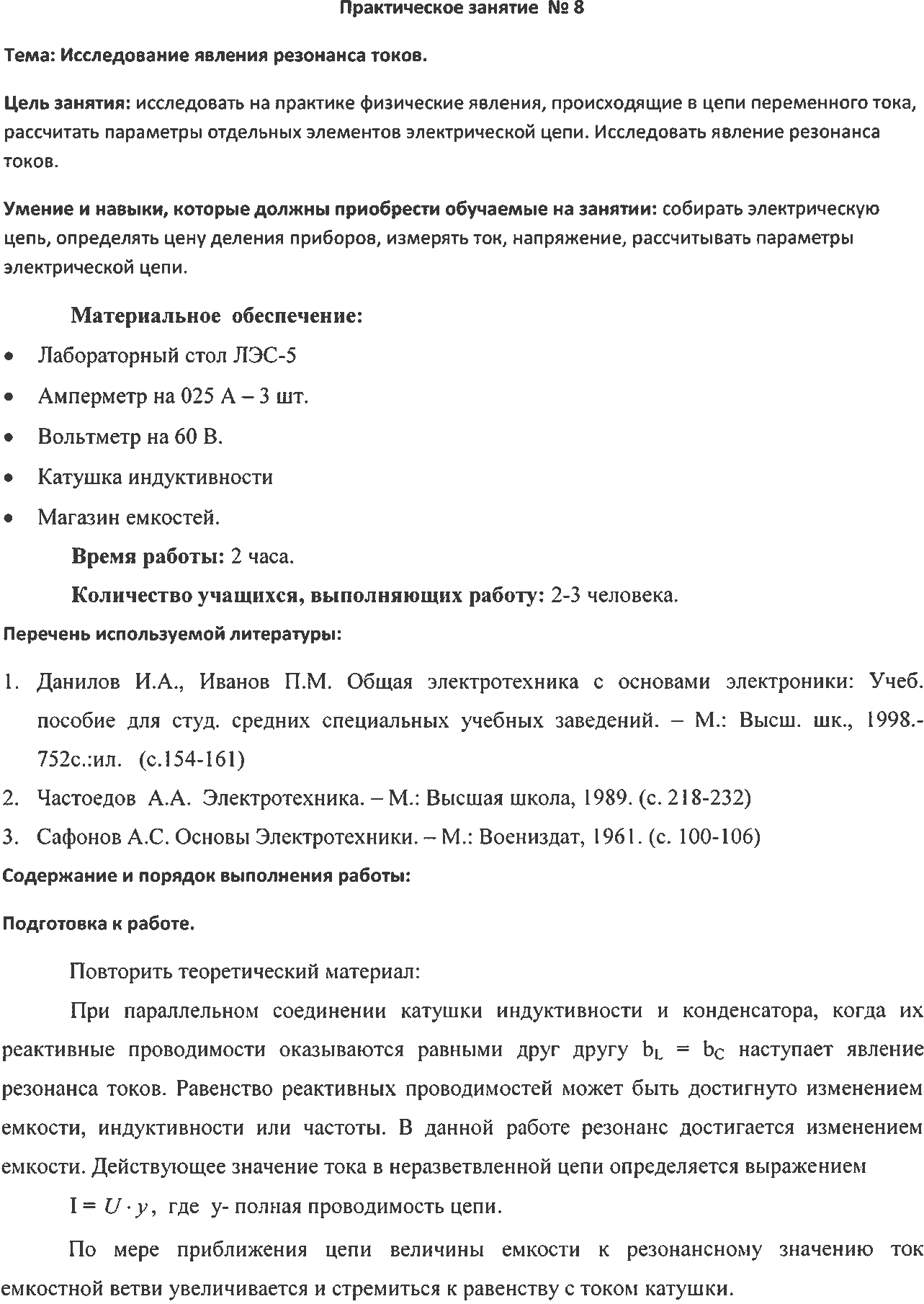 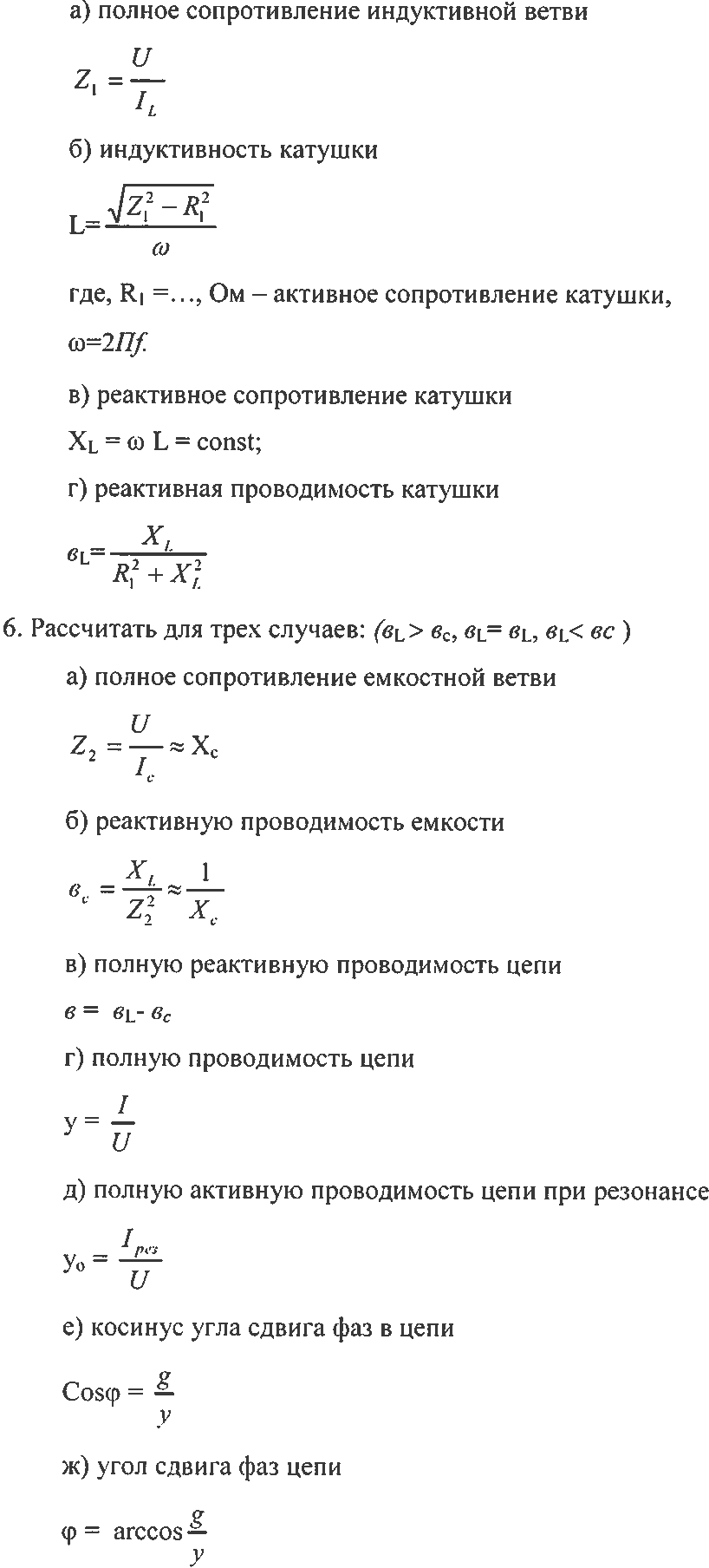 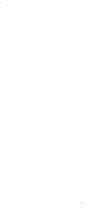 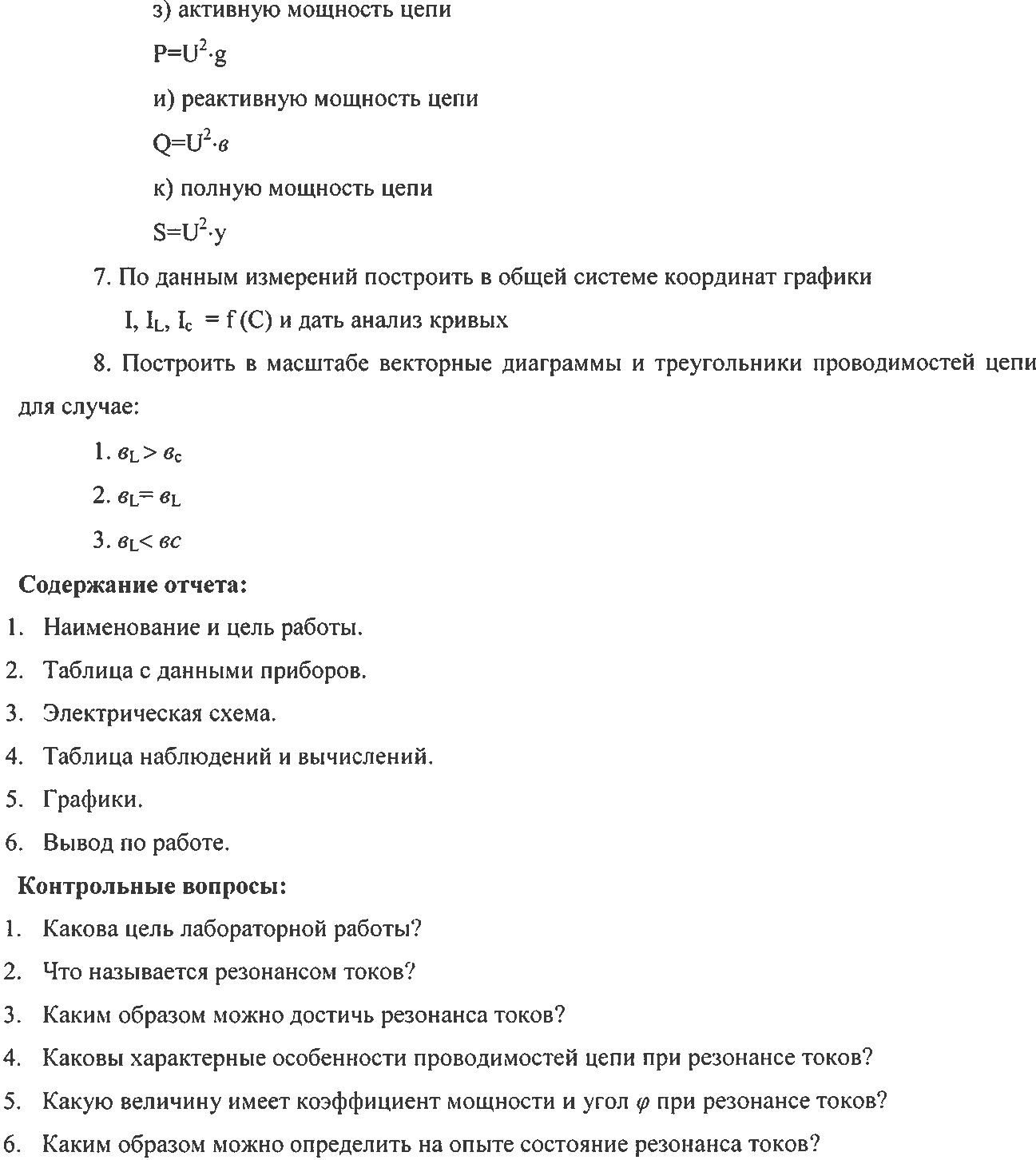 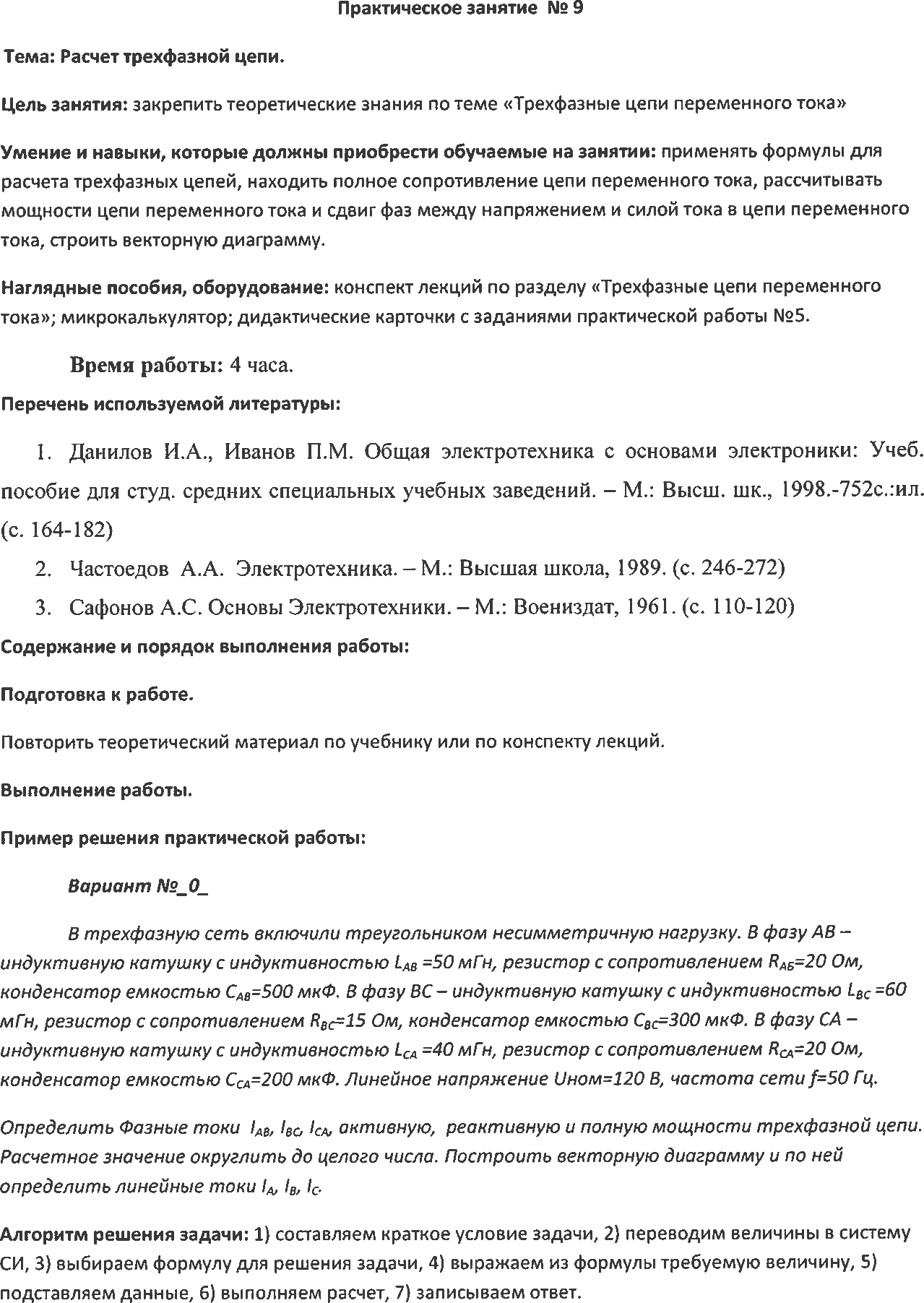 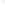 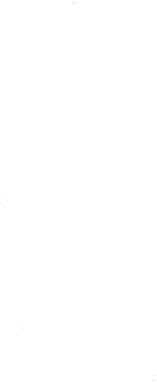 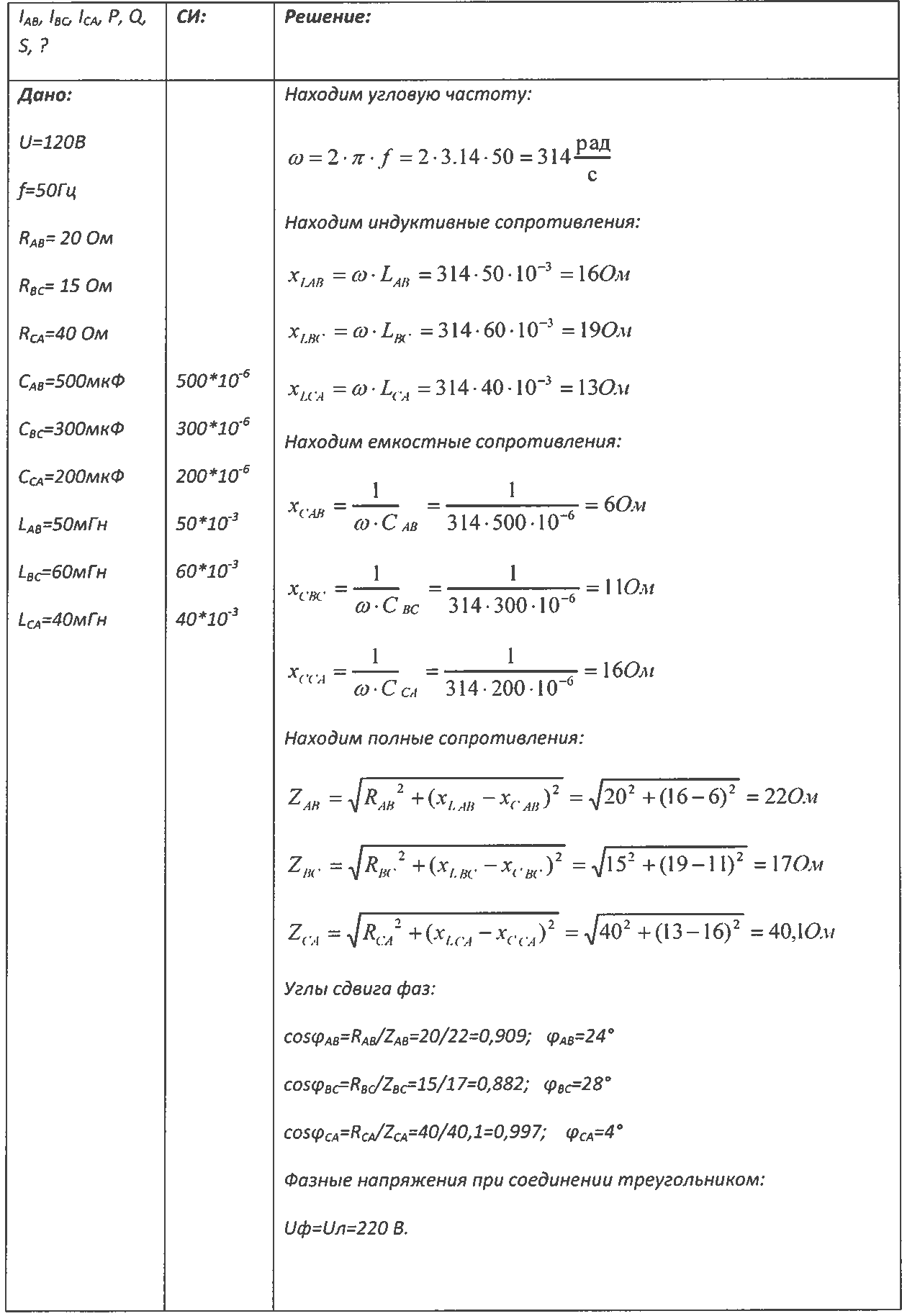 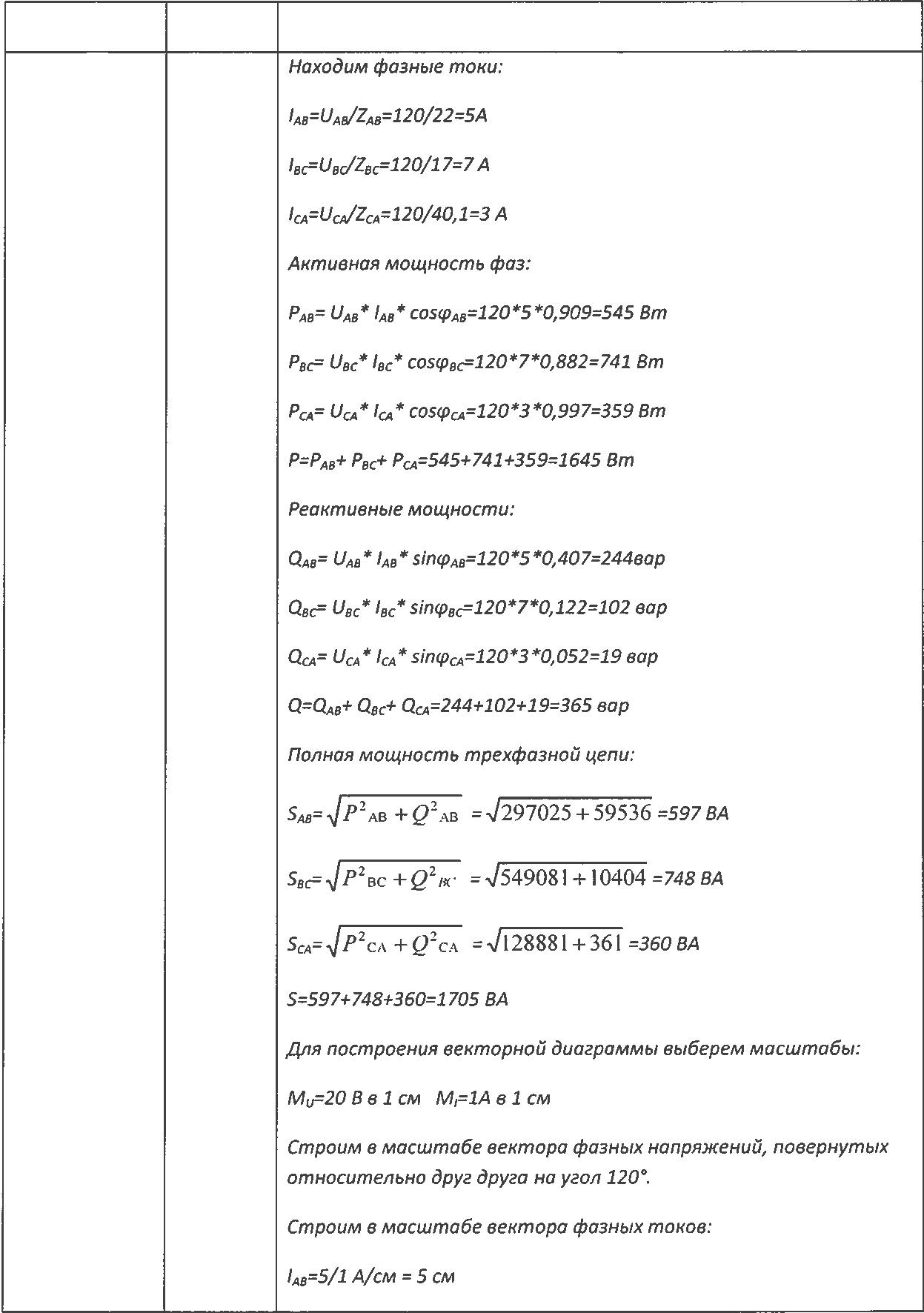 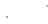 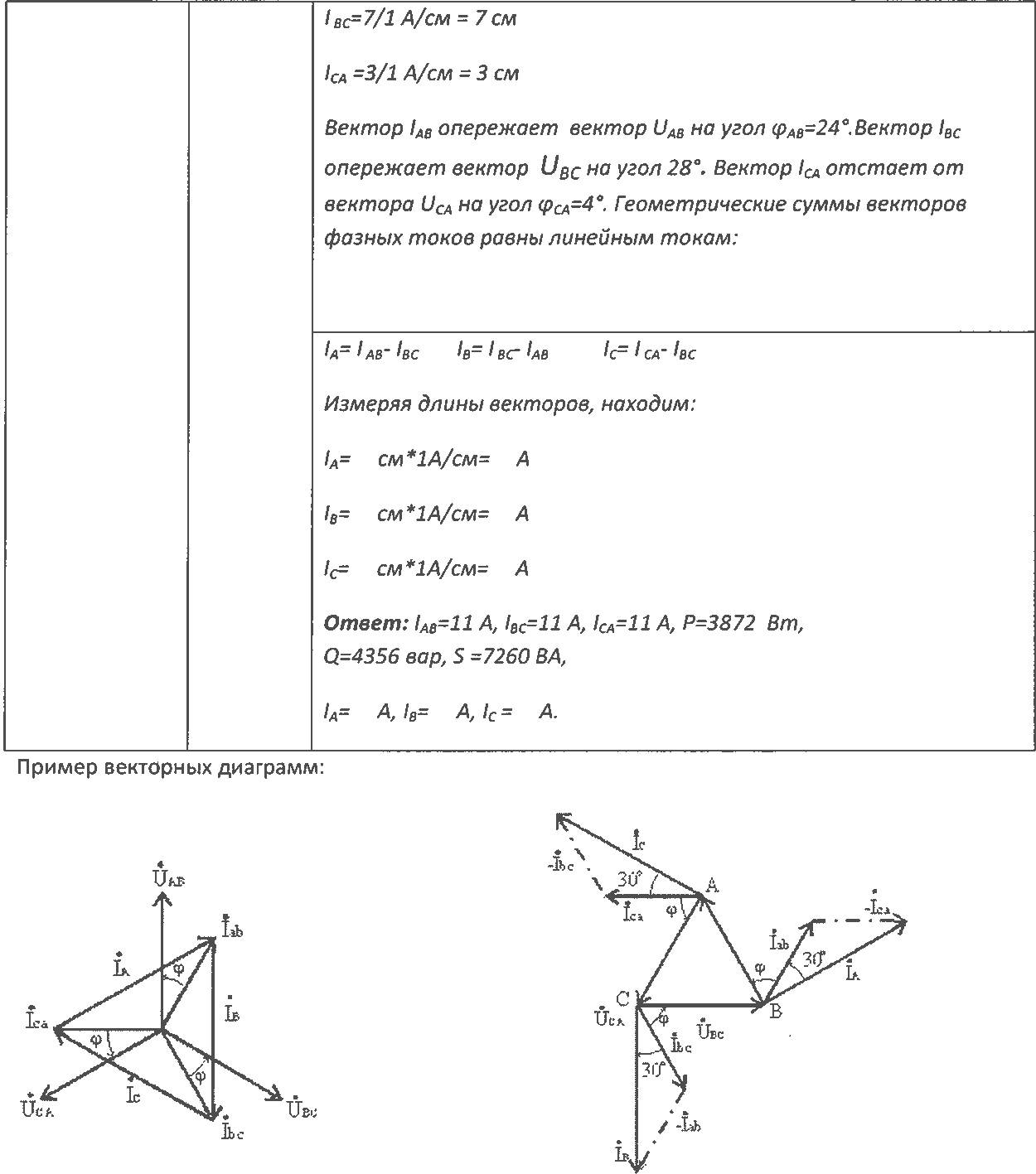 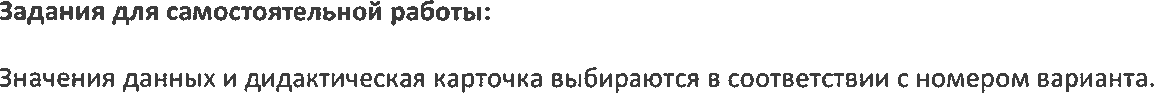 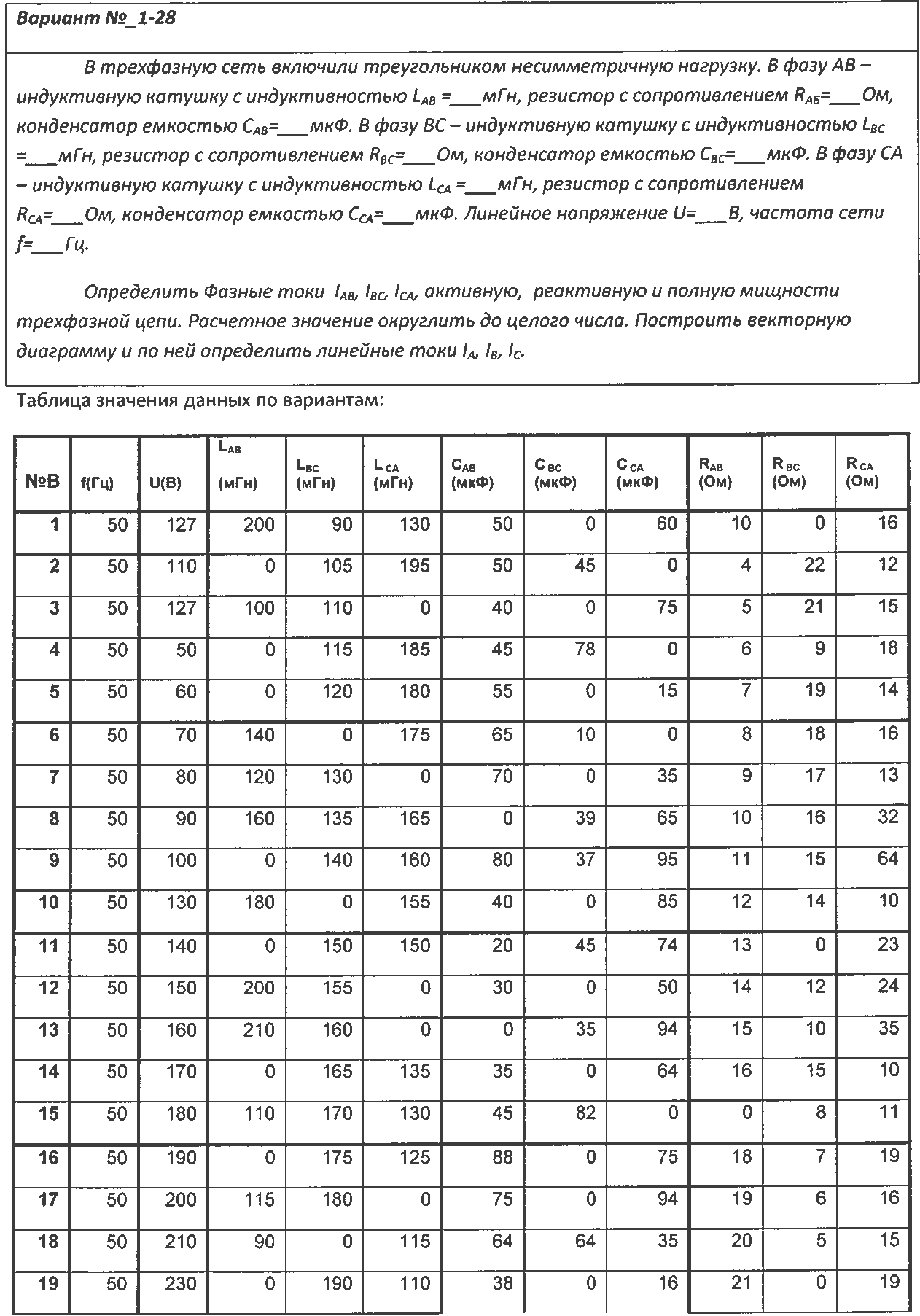 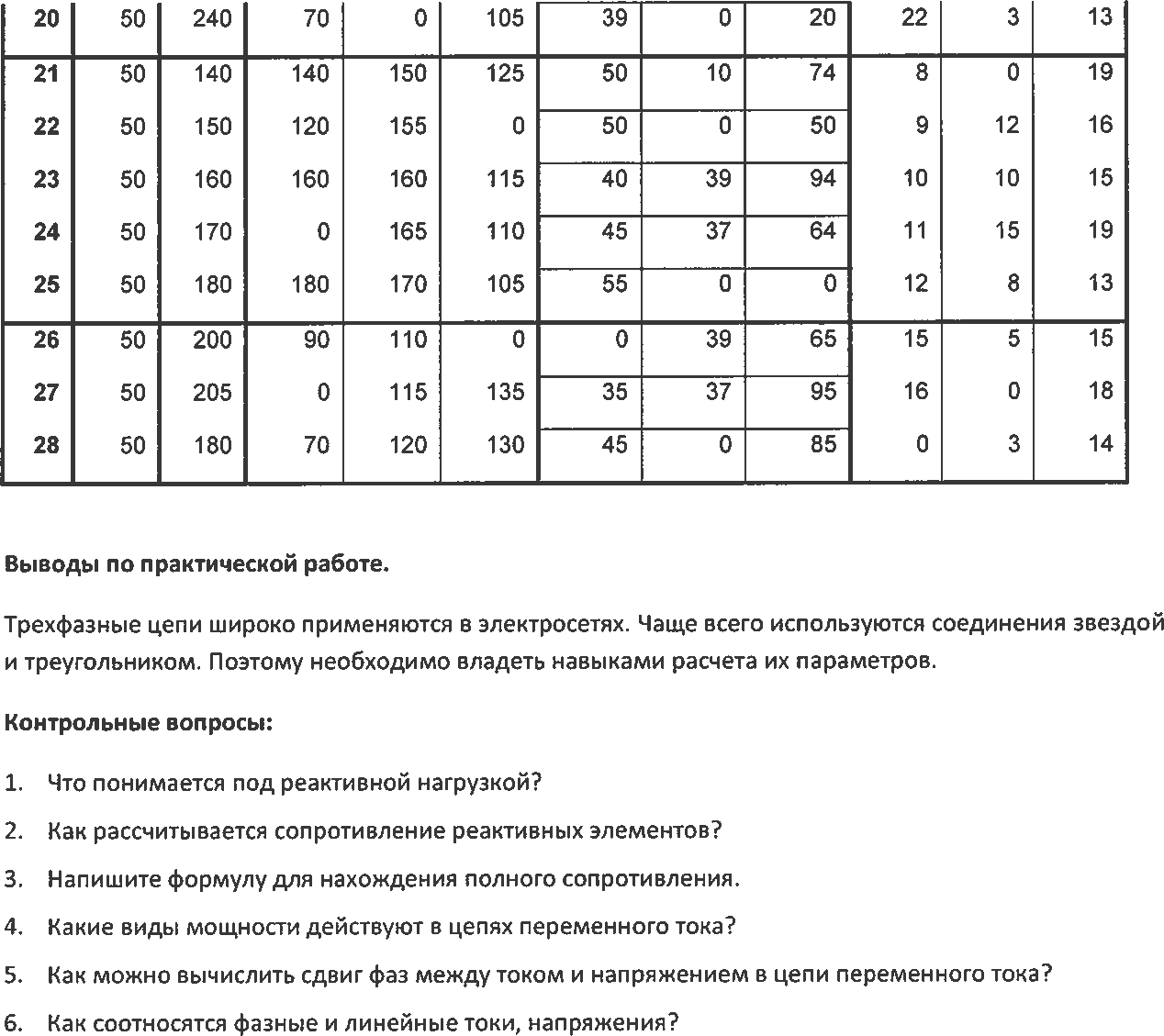 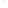 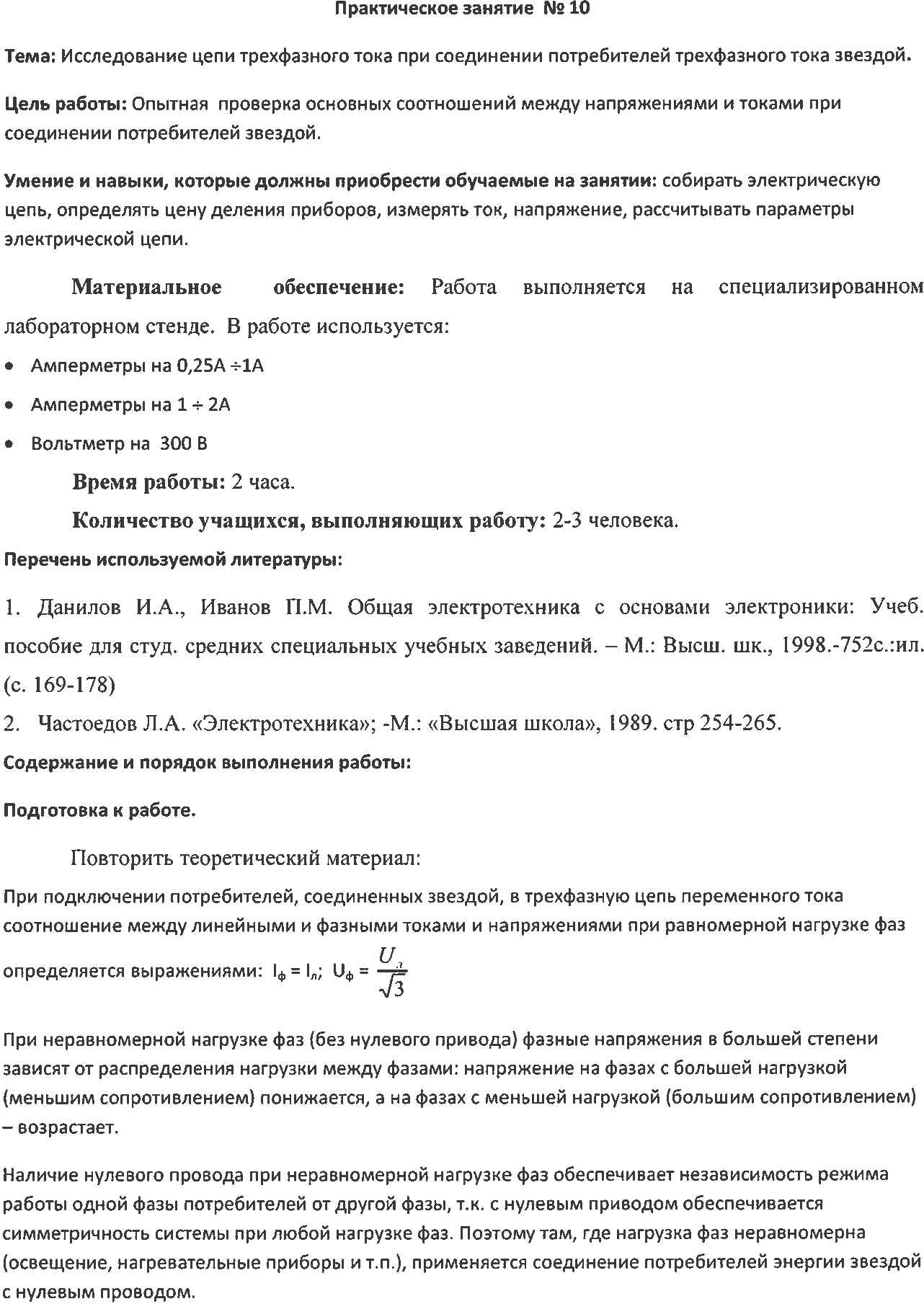 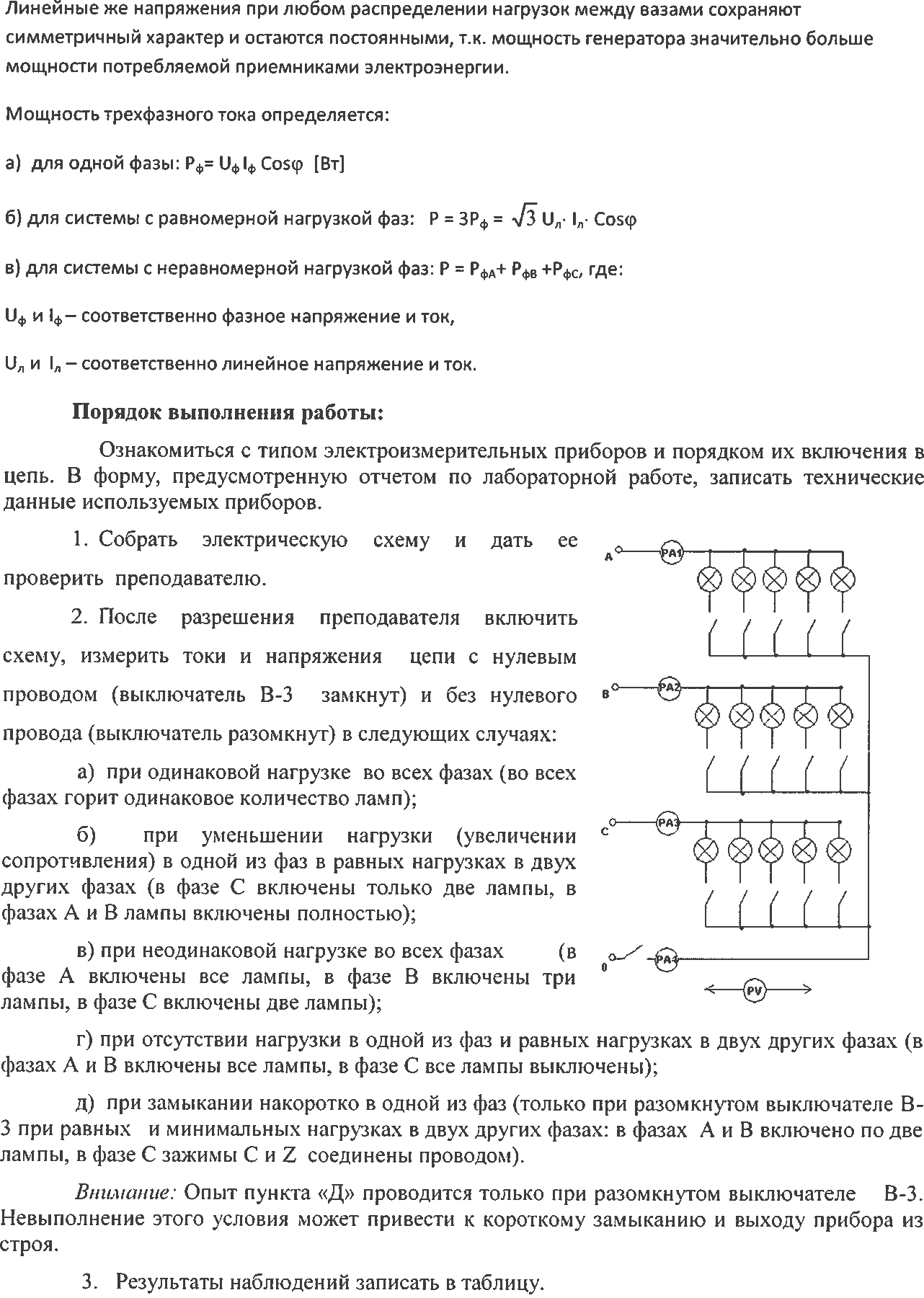 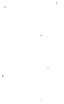 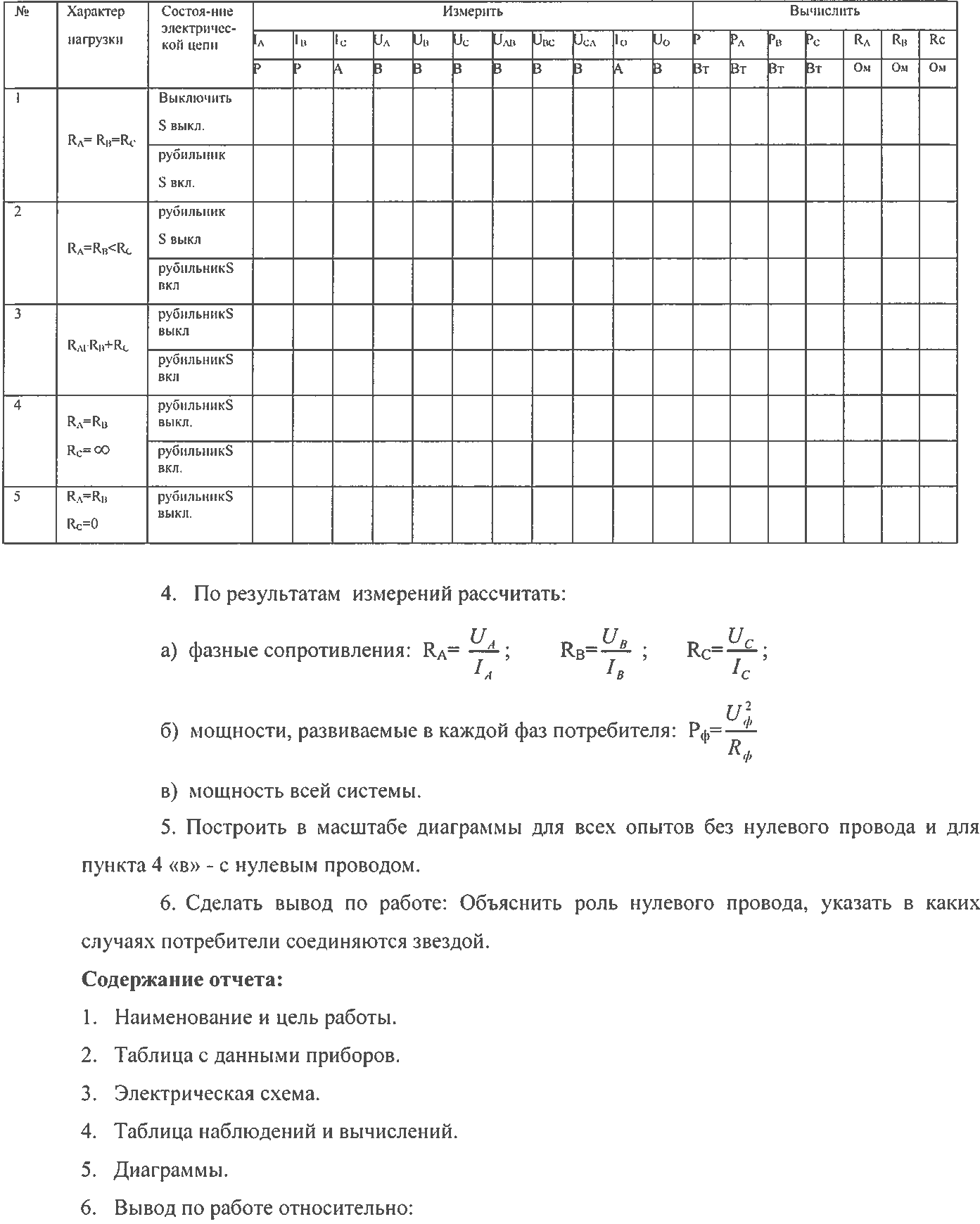 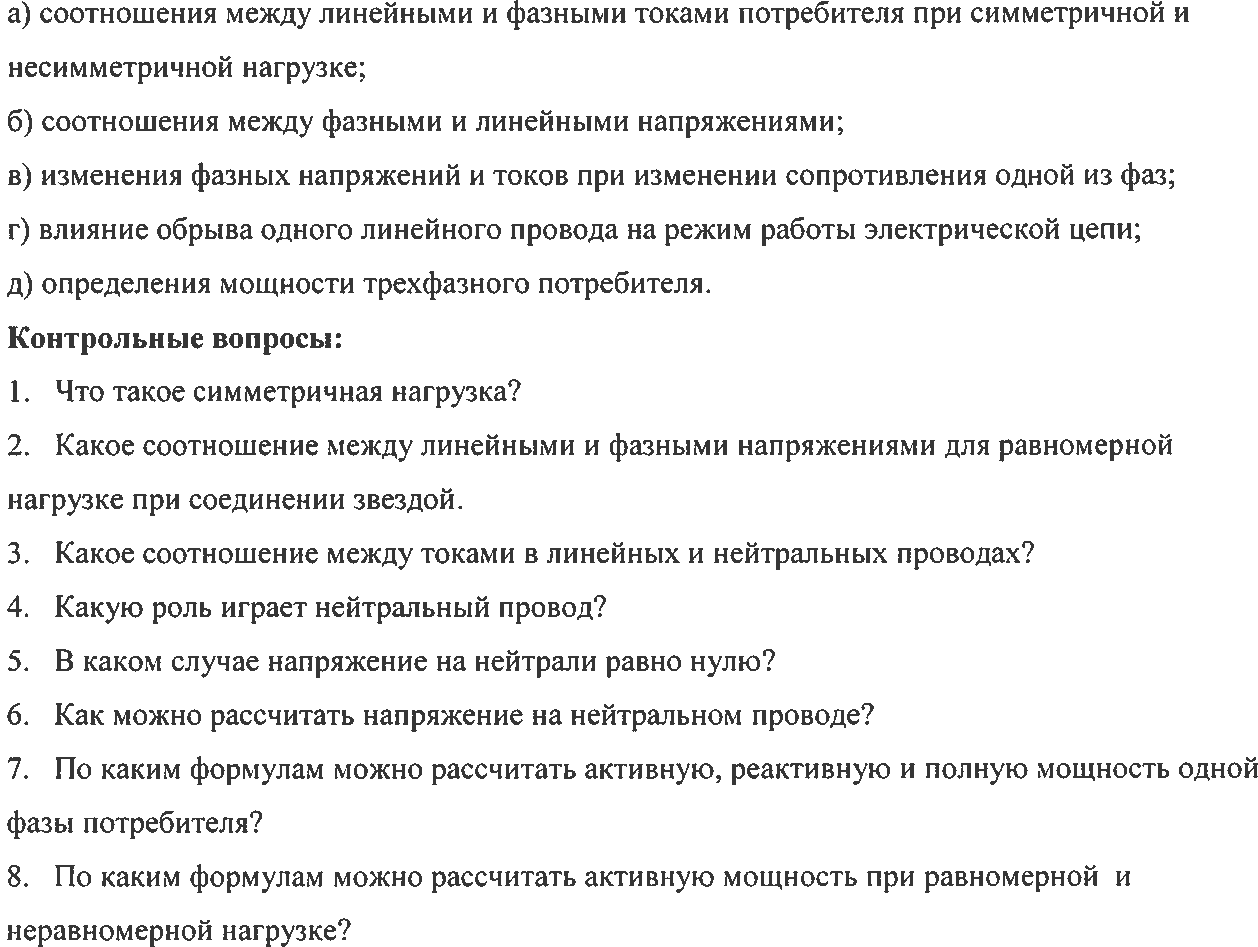 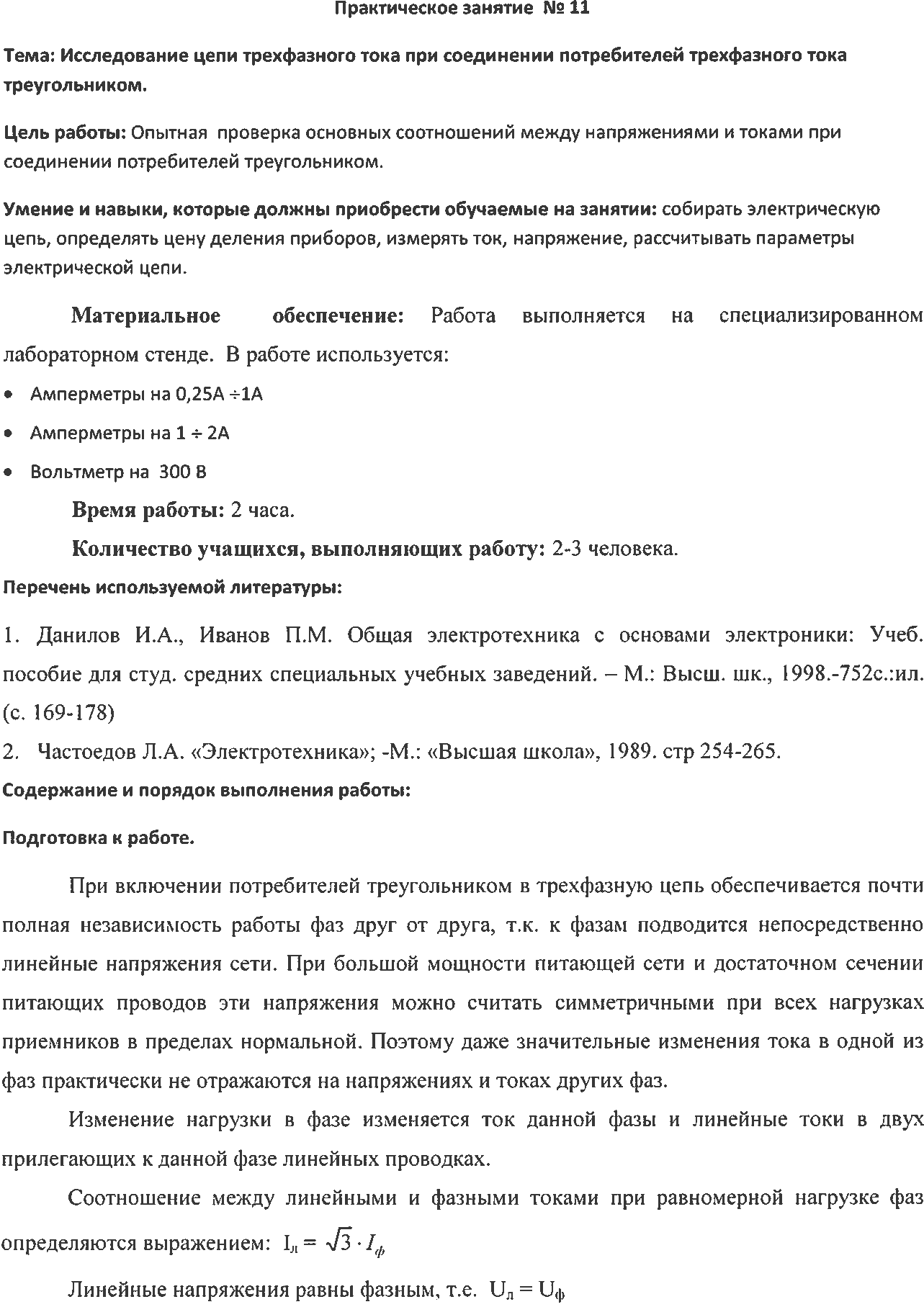 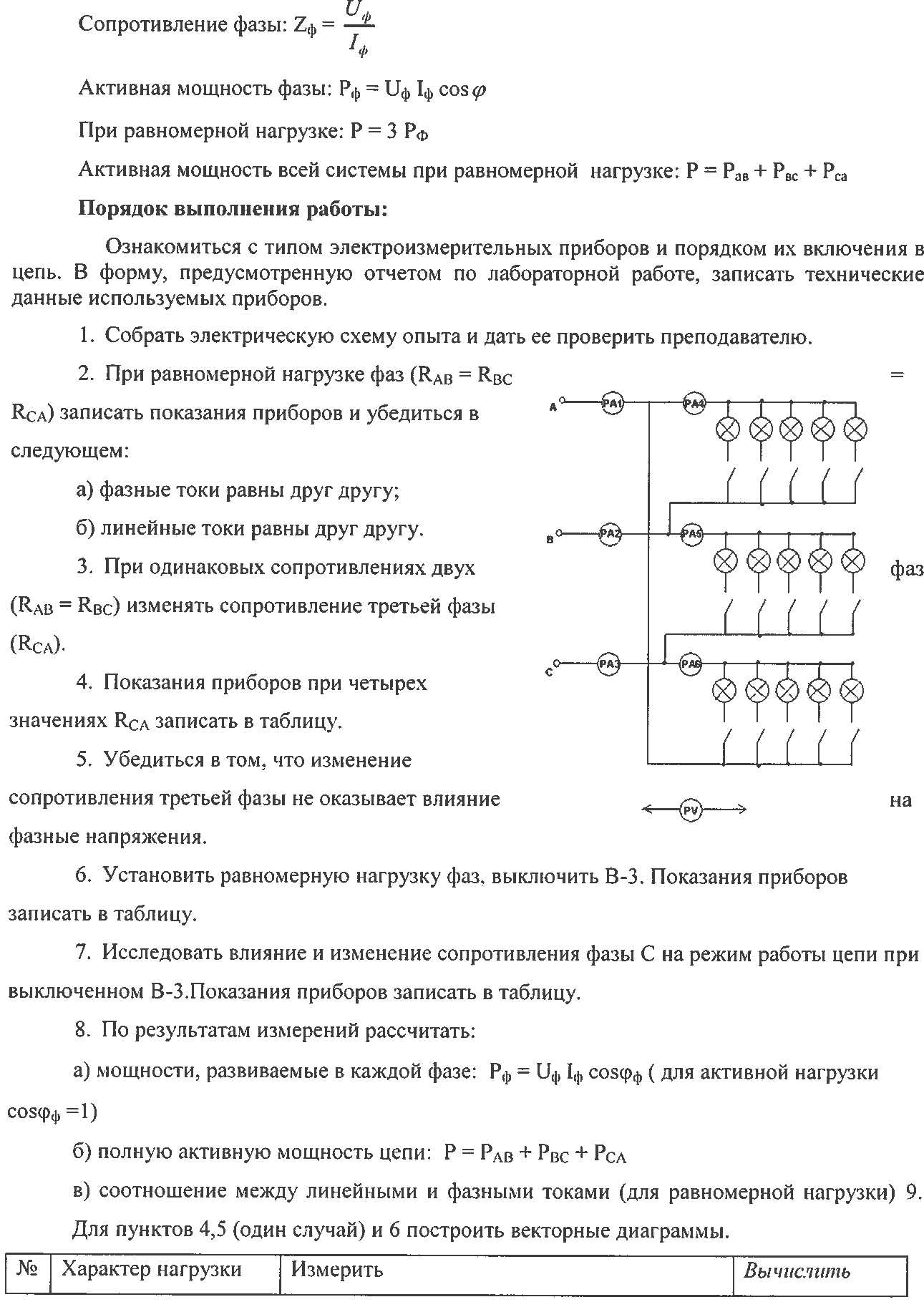 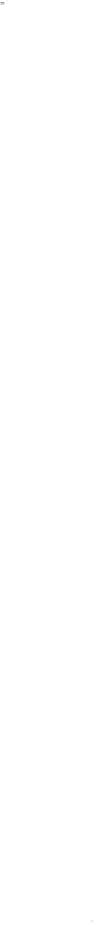 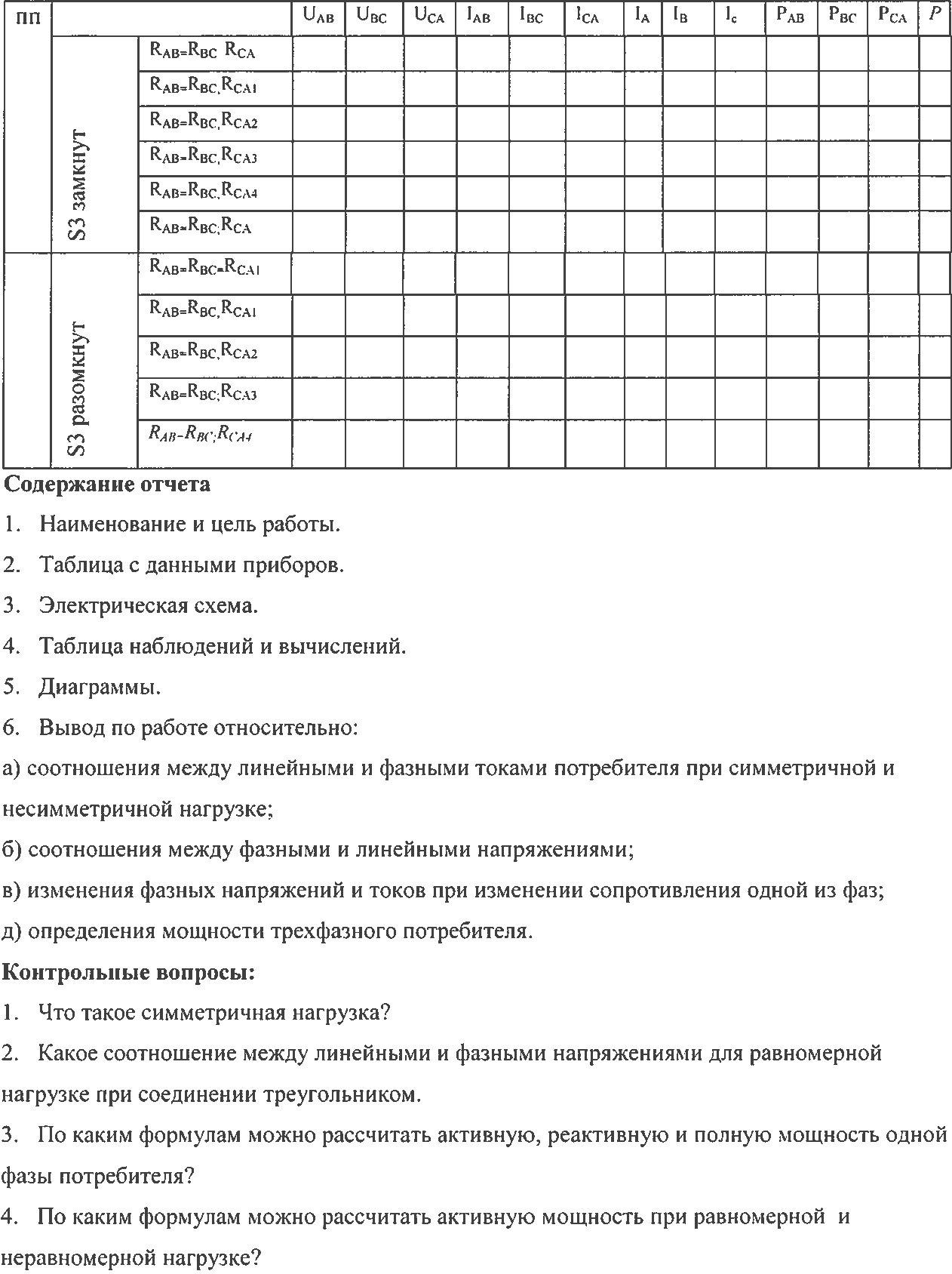 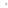 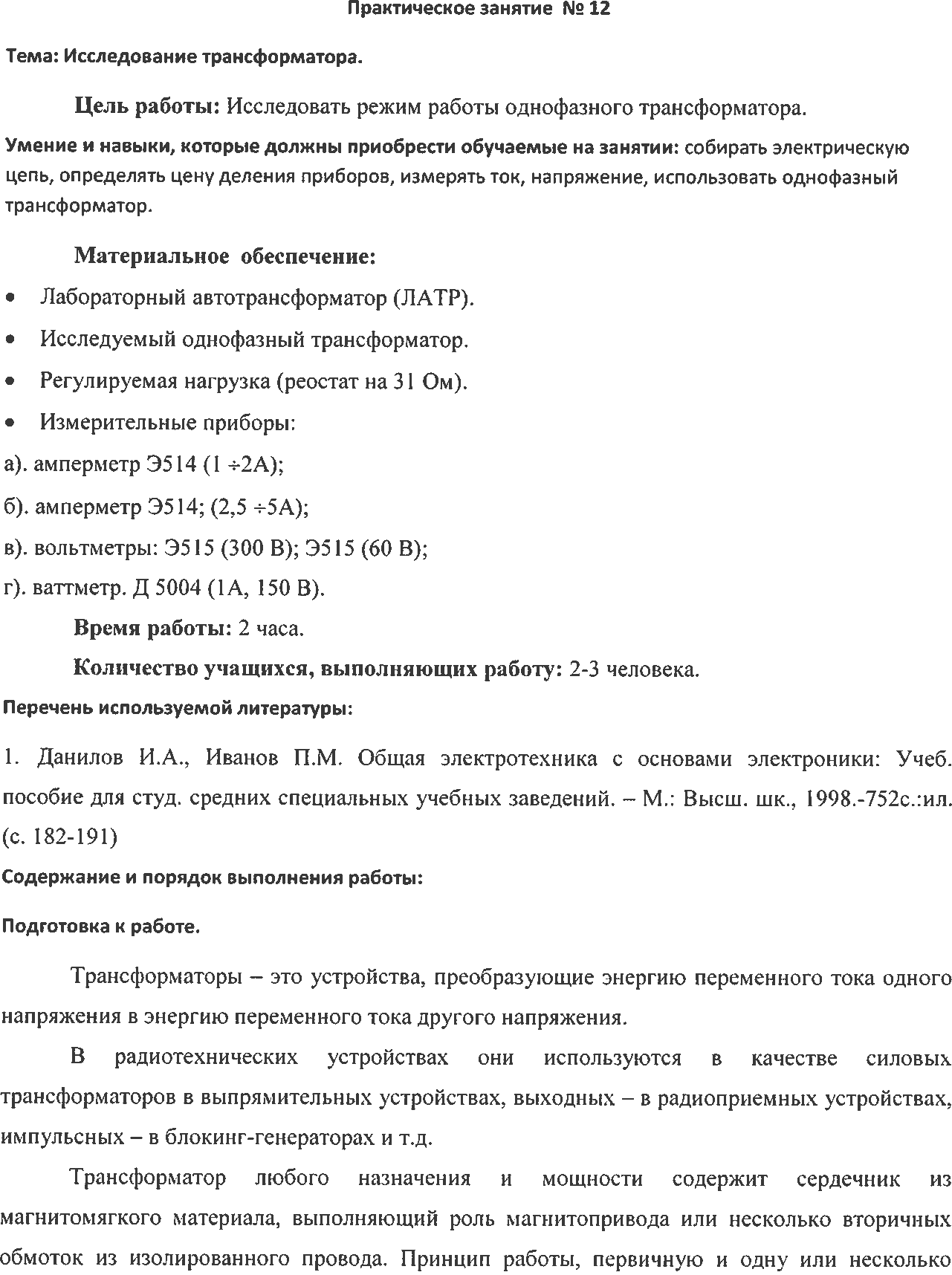 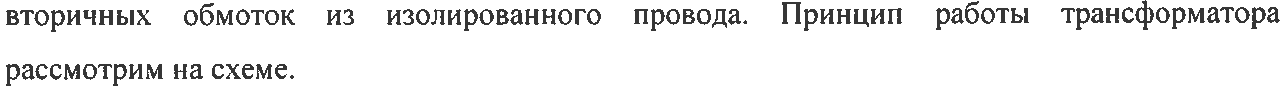 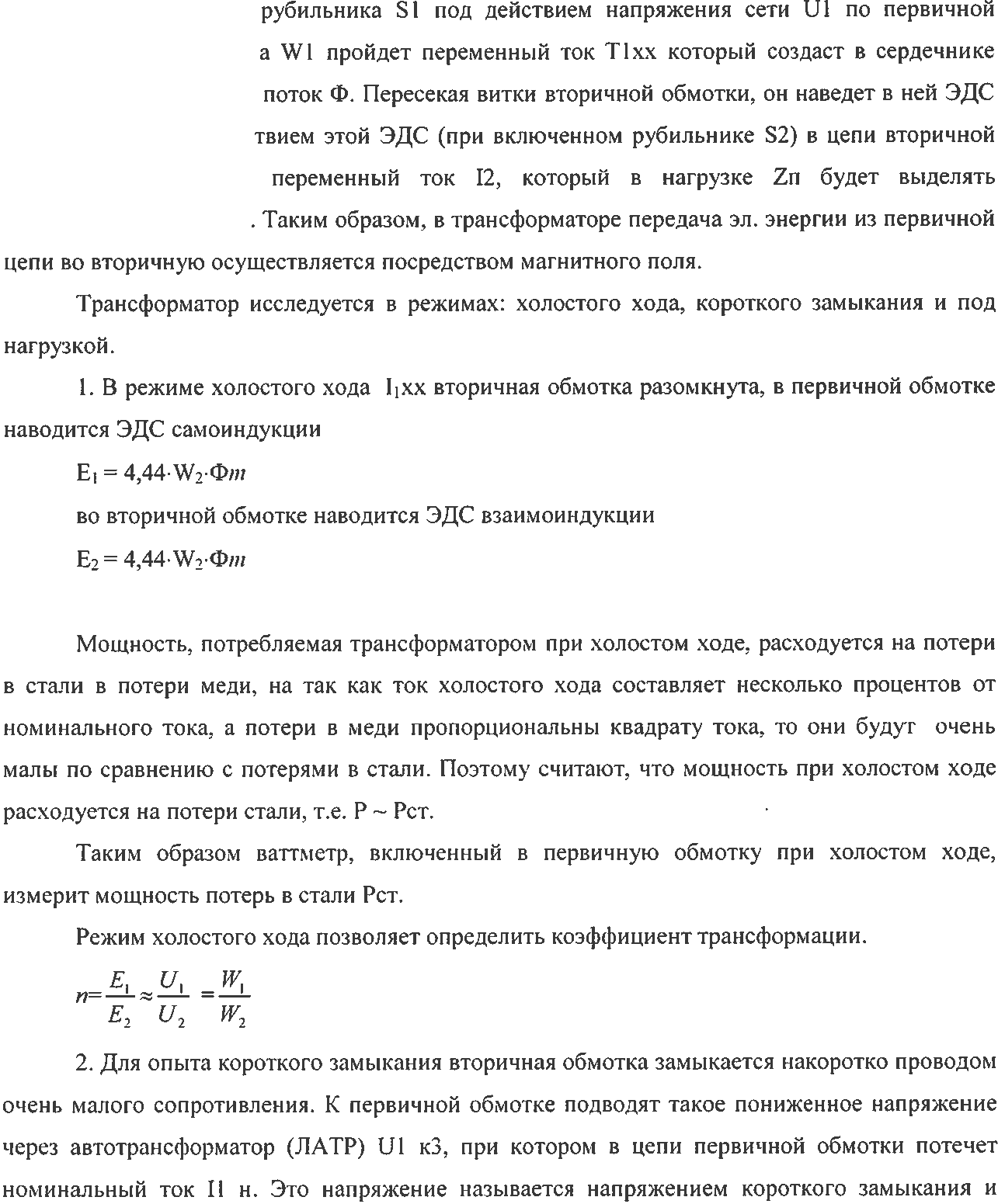 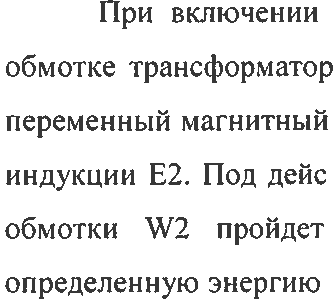 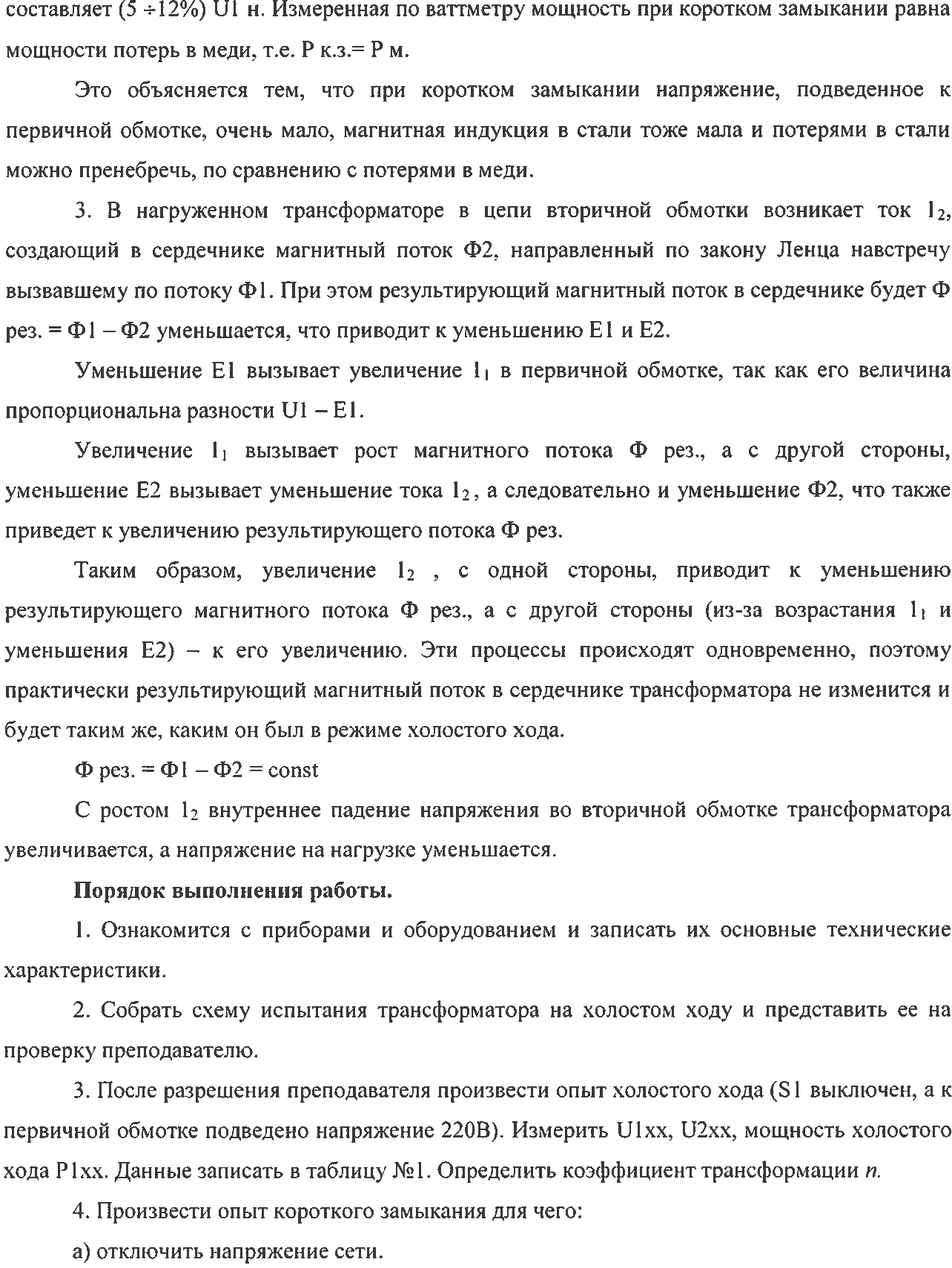 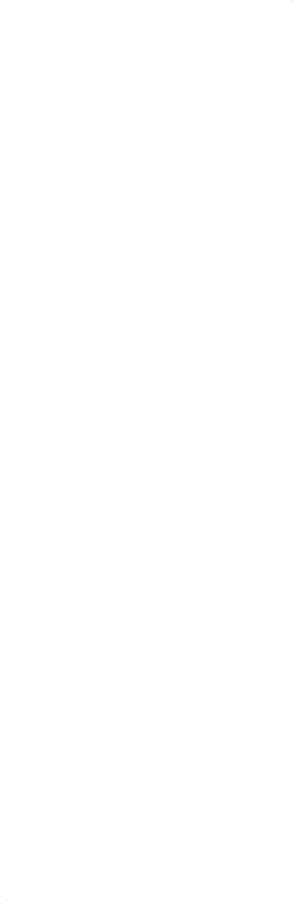 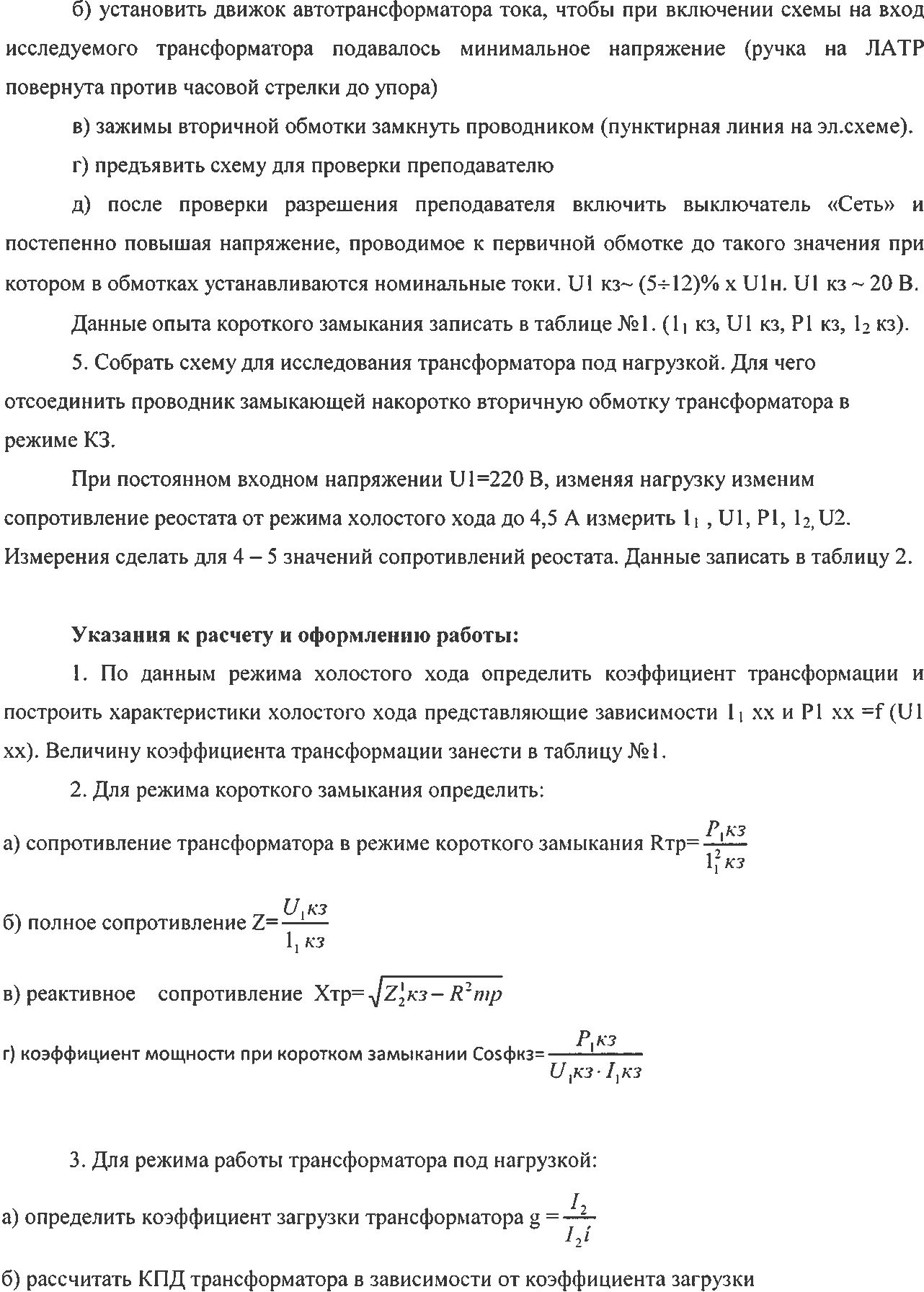 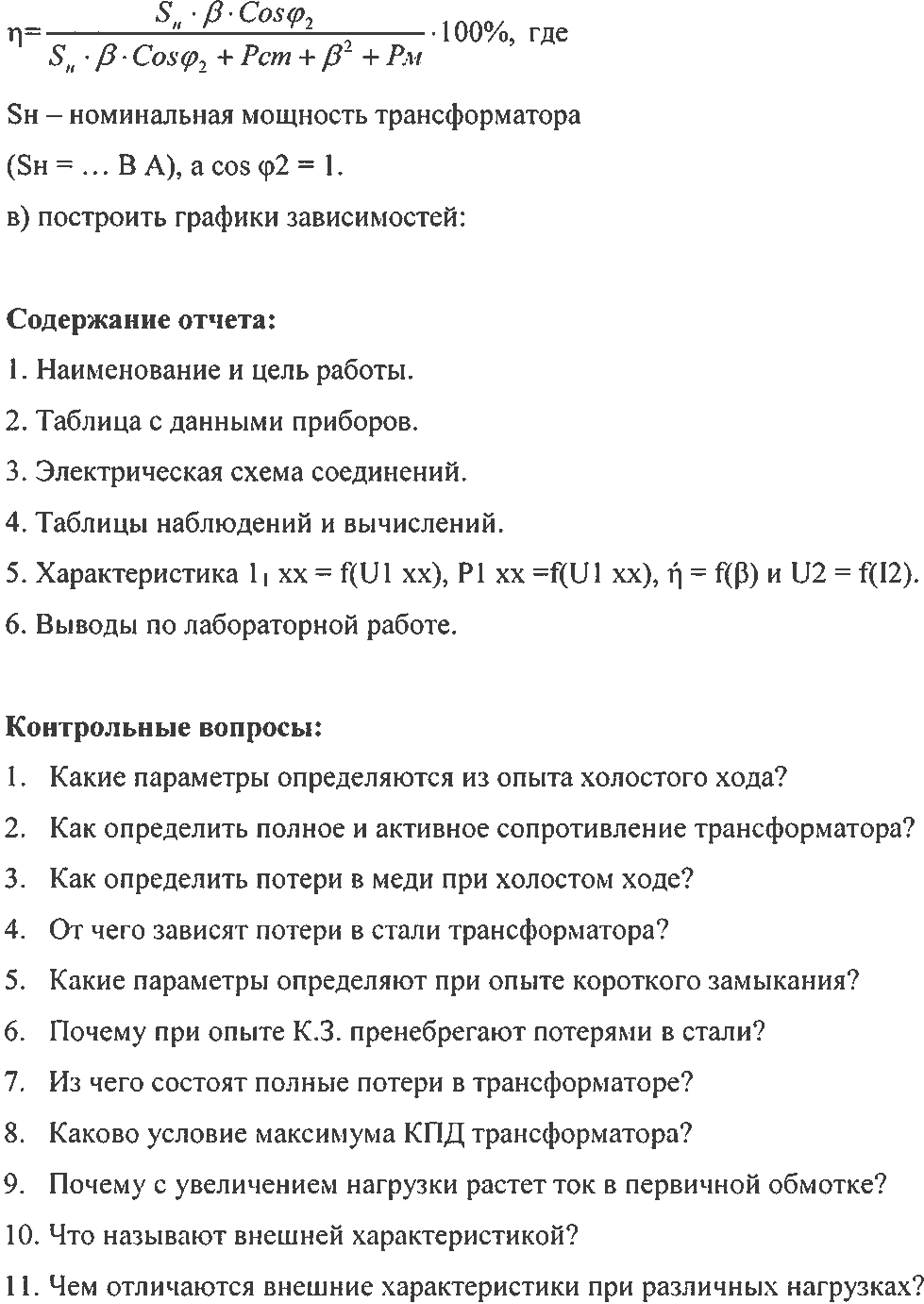 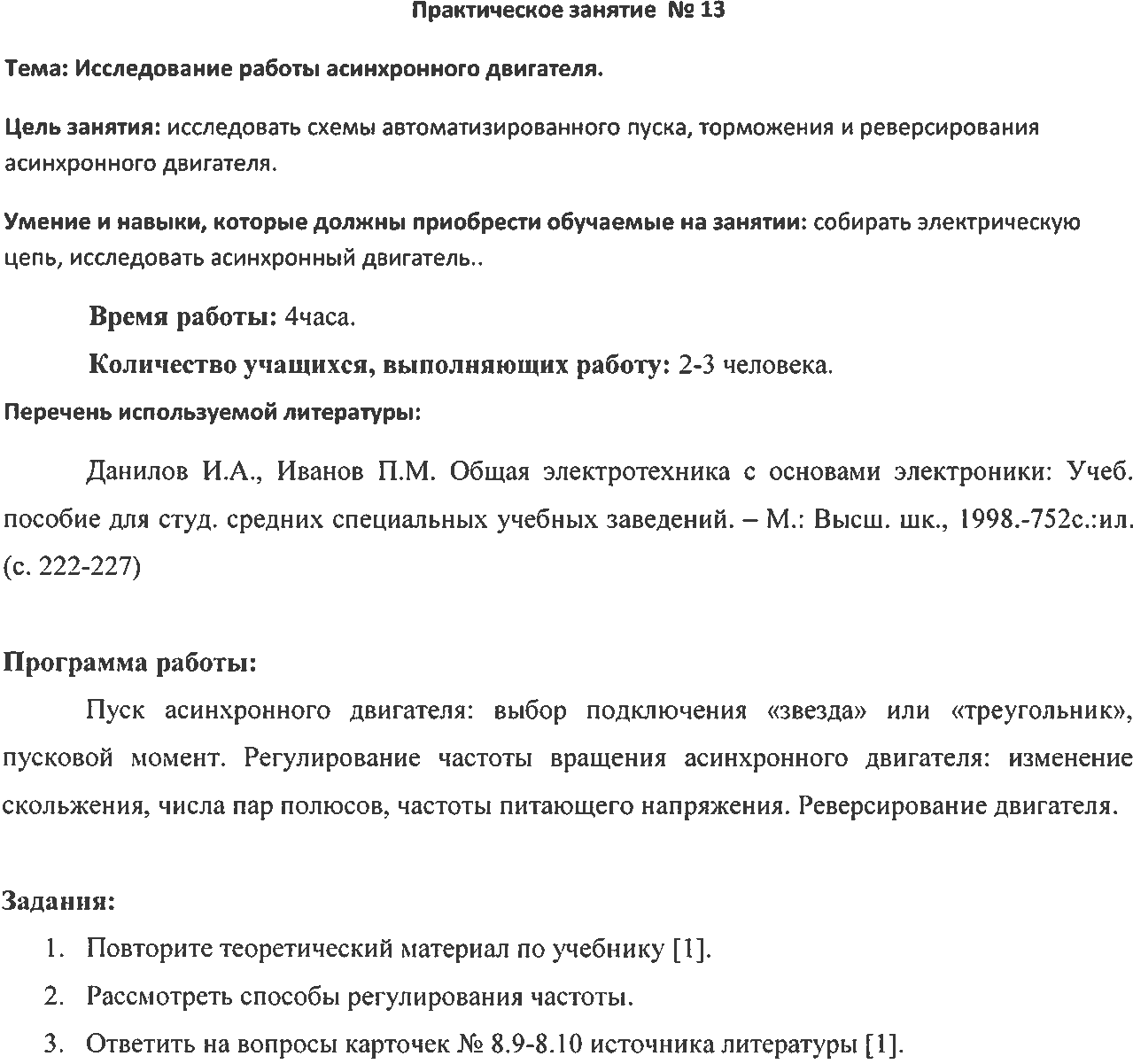 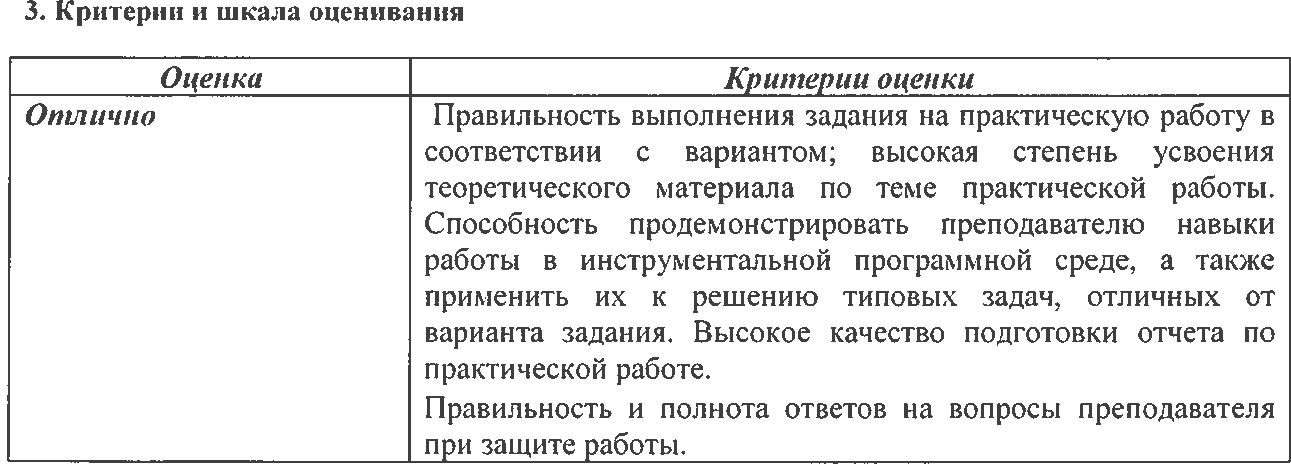 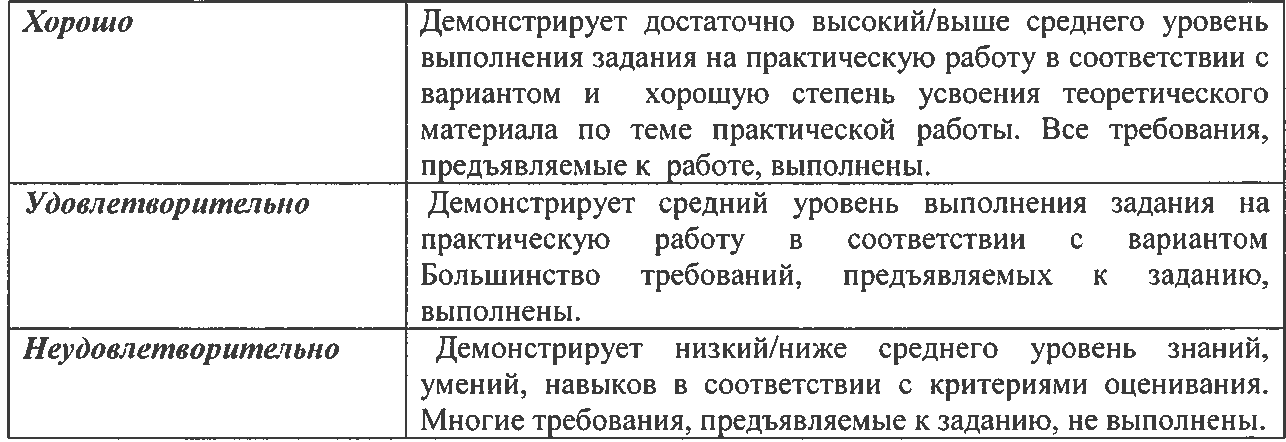 